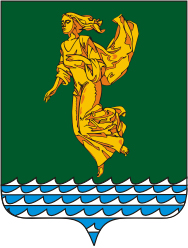 Руководствуясь Бюджетным кодексом Российской Федерации, Федеральным законом от 06.10.2003 года № 131-ФЗ «Об общих принципах организации местного самоуправления в Российской Федерации», Положением о бюджетном процессе в Ангарском городском округе, утвержденным решением Думы Ангарского городского округа от 26.08.2015 года 
№ 57-06/01рД, Уставом Ангарского городского округа, Дума Ангарского городского округаРЕШИЛА:Внести в решение Думы Ангарского городского округа от 22.12.2020 года № 36-06/02рД «О бюджете Ангарского городского округа на 2021 год и на плановый период 2022 и 2023 годов» (далее – Решение), следующие изменения:пункт 1 Решения изложить в следующей редакции:«1. Утвердить основные характеристики бюджета Ангарского городского округа на 2021 год:общий объем доходов бюджета Ангарского городского округа в сумме 6 088 762,0 тыс. рублей, в том числе объем безвозмездных поступлений в сумме 3 877 677,8 тыс. рублей, из них объем межбюджетных трансфертов, получаемых из других бюджетов бюджетной системы Российской Федерации, в сумме 
3 877 677,8 тыс. рублей;общий объем расходов бюджета Ангарского городского округа в сумме 6 140 048,8 тыс. рублей;дефицит бюджета Ангарского городского округа в сумме 
51 286,8 тыс. рублей или 2,3 % утвержденного общего годового объема доходов бюджета Ангарского городского округа без учета утвержденного объема безвозмездных поступлений, в том числе в пределах снижения остатков средств на счете по учету средств бюджета Ангарского городского округа в сумме 
99 565,1 тыс. рублей.»;пункт 2 Решения изложить в следующей редакции:«2. Утвердить основные характеристики бюджета Ангарского городского округа на плановый период 2022 и 2023 годов:общий объем доходов бюджета Ангарского городского округа:на 2022 год в сумме 5 330 686,4 тыс. рублей, в том числе объем безвозмездных поступлений в сумме 3 033 622,3 тыс. рублей, из них объем межбюджетных трансфертов, получаемых из других бюджетов бюджетной системы Российской Федерации, в сумме 3 033 622,3 тыс. рублей;на 2023 год в сумме  5 220 643,7 тыс. рублей, в том числе объем безвозмездных поступлений в сумме 2 641 891,5 тыс. рублей, из них объем межбюджетных трансфертов, получаемых из других бюджетов бюджетной системы Российской Федерации, в сумме 2 641 891,5 тыс. рублей;общий объем расходов бюджета Ангарского городского округа:на 2022 год в сумме 5 330 686,4 тыс. рублей, в том числе условно утвержденные расходы в сумме 76 969,6 тыс. рублей;на 2023 год в сумме 5 220 643,7 тыс. рублей, в том числе условно утвержденные расходы в сумме 145 041,0 тыс. рублей;дефицит (профицит) бюджета Ангарского городского округа:на 2022 год в сумме 0,0 тыс. рублей;на 2023 год в сумме 0,0 тыс. рублей.»;пункт 10 Решения изложить в следующей редакции:«10. Утвердить общий объем бюджетных ассигнований, направляемых на исполнение публичных нормативных обязательств Ангарского городского округа, согласно приложению № 7 к настоящему решению:на 2021 год в сумме 78 692,0 тыс. рублей;на 2022 год в сумме 86 536,3 тыс. рублей;на 2023 год в сумме 87 140,1 тыс. рублей.»;пункт 13 Решения изложить в следующей редакции:«13. Утвердить объем бюджетных ассигнований муниципального дорожного фонда Ангарского городского округа:на 2021 год в сумме 586 944,2 тыс. рублей;на 2022 год в сумме 285 940,5 тыс. рублей;на 2023 год в сумме 321 140,6 тыс. рублей.»;подпункт 4 пункта 14 Решения изложить в следующей редакции:«4) оказания услуг по льготной перевозке городским наземным электрическим и автомобильным транспортом общего пользования по маршрутам регулярных перевозок отдельных категорий граждан, обучающихся в общеобразовательных учреждениях, учреждениях среднего профессионального образования, учреждениях дополнительного образования, осуществляющих свою деятельность на территории города Ангарска, занимающихся в клубных формированиях учреждений культуры и спорта, осуществляющих свою деятельность на территории города Ангарска, в соответствии с муниципальной программой Ангарского городского округа «Социальная поддержка граждан» на 2020-2024 годы;»;пункт 14 Решения дополнить подпунктами 10 и 11 следующего содержания:«10) выполнения работ по ремонту внутриквартальных проездов многоквартирных домов в соответствии с муниципальной программой Ангарского городского округа «Развитие дорожного хозяйства» на 2020-2024 годы;11) финансового обеспечения затрат (части затрат) муниципальному унитарному предприятию Ангарского городского округа «Преобразование», связанных с обеспечением теплоснабжения в с. Савватеевка Ангарского городского округа, в том числе с погашением денежных обязательств в рамках мер по предупреждению банкротства.»;пункт 17 Решения дополнить подпунктом 9 следующего содержания:«9) оказания специализированной некоммерческой организации «Фонд капитального ремонта многоквартирных домов Иркутской области» мер финансовой поддержки осуществления услуг и (или) работ по капитальному ремонту общего имущества в многоквартирных домах в соответствии с муниципальной программой Ангарского городского округа «Развитие жилищно-коммунального хозяйства» на 2020-2024 годы.»;абзац 1 пункта 23 Решения изложить в следующей редакции:«Предусмотреть следующие дополнительные основания для внесения изменений в сводную бюджетную роспись Ангарского городского округа в соответствии с решениями заместителя мэра - председателя Комитета по экономике и финансам администрации Ангарского городского округа без внесения изменений в настоящее решение:»;пункт 23 Решения дополнить подпунктом 14 следующего содержания:«14) предоставление финансовой поддержки Иркутской области за счет средств государственной корпорации – Фонда содействия реформированию жилищно – коммунального хозяйства.»;приложение № 1 к Решению изложить в новой редакции согласно приложению № 1 к настоящему решению;приложение № 4 к Решению изложить в новой редакции согласно приложению № 2 к настоящему решению;приложение № 5 к Решению изложить в новой редакции согласно приложению № 3 к настоящему решению;приложение № 6 к Решению изложить в новой редакции согласно приложению № 4 к настоящему решению;приложение № 7 к Решению изложить в новой редакции согласно приложению № 5 к настоящему решению;приложение № 8 к Решению изложить в новой редакции согласно приложению № 6 к настоящему решению;приложение № 9 к Решению изложить в новой редакции согласно приложению № 7 к настоящему решению;приложение № 10 к Решению изложить в новой редакции согласно приложению № 8 к настоящему решению.Настоящее решение вступает в силу после его официального опубликования (обнародования).Опубликовать настоящее решение в газете «Ангарские ведомости».Председатель Думы	Ангарского городского округа                                                           А.А. ГородскойМэр Ангарского городского округа					          	  С.А. Петров            Приложение № 1            к решению Думы Ангарского          городского округа              от 23.03.2021             №  59-11/02рД          «Приложение № 1            к решению Думы Ангарского      от  22.12.2020               № 36 - 06/02рДПеречень главных администраторов доходов бюджета Ангарского городского округа – органов местного самоуправления Ангарского городского округа, отраслевых (функциональных) органов администрации Ангарского городского округа1 Администрирование поступлений по всем подгруппам, статьям, подстатьям, элементам соответствующей группы кода вида доходов и кодам подвида доходов, осуществляется главным администратором, указанным в группировочном коде бюджетной классификации.»Председатель ДумыАнгарского городского округа	                                                                               А.А. ГородскойМэр Ангарского городского округа								         С.А. Петров   Приложение № 2                  к решению Думы Ангарского             городского округа                   от 23.03.2021             №  59-11/02рД             «Приложение № 4                  к решению Думы Ангарского         от  22.12.2020                   № 36 - 06/02рДРаспределение бюджетных ассигнований по разделам, подразделам, целевым статьям (муниципальным программам Ангарского городского округа и непрограммным направлениям деятельности), группам видов расходов классификации расходов бюджетов на 2021 год и на плановый период 2022 и 2023 годов            »Председатель ДумыАнгарского городского округа	                                                                               А.А. ГородскойМэр Ангарского городского округа								         С.А. Петров   Приложение № 3                  к решению Думы Ангарского             городского округа                   от 23.03.2021             №  59-11/02рД             «Приложение № 5                  к решению Думы Ангарского         от  22.12.2020                   № 36 - 06/02рДРаспределение бюджетных ассигнований по целевым статьям (муниципальным программам Ангарского городского округа и непрограммным направлениям деятельности), группам видов расходов классификации расходов бюджетов на 2021 год и на плановый период 2022 и 2023 годов            »Председатель ДумыАнгарского городского округа	                                                                                                    А.А. ГородскойМэр Ангарского городского округа								            С.А. Петров   Приложение № 4                  к решению Думы Ангарского             городского округа                   от 23.03.2021             №  59-11/02рД«Приложение № 6                  к решению Думы Ангарского         от  22.12.2020                   № 36 - 06/02рДВедомственная структура расходов бюджета Ангарского городского округа на 2021 год и на плановый период 2022 и 2023 годов (по главным распорядителям средств бюджета Ангарского городского округа, разделам, подразделам, целевым статьям (муниципальным программам Ангарского городского округа и непрограммным направлениям деятельности), группам видов расходов классификации расходов бюджетов)              »Председатель ДумыАнгарского городского округа	                                                                                                    А.А. ГородскойМэр Ангарского городского округа								            С.А. Петров   Приложение № 5                  к решению Думы Ангарского             городского округа                   от 23.03.2021             №  59-11/02рД             «Приложение № 7                  к решению Думы Ангарского         от  22.12.2020                   № 36 - 06/02рДОбщий объем бюджетных ассигнований, направляемых на исполнение публичных нормативных обязательств Ангарского городского округа, на 2021 год и на плановый период 2022 и 2023 годовтыс. рублей          »Председатель ДумыАнгарского городского округа	                                                                                                    А.А. ГородскойМэр Ангарского городского округа								            С.А. Петров   Приложение № 6                  к решению Думы Ангарского             городского округа                   от 23.03.2021             №  59-11/02рД «Приложение № 8                  к решению Думы Ангарского         от  22.12.2020                   № 36 - 06/02рДБюджетные ассигнования на осуществление бюджетных инвестиций в объекты муниципальной собственности Ангарского городского округа на 2021 год и на плановый период 2022 и 2023 годов тыс. рублей             »Председатель ДумыАнгарского городского округа	                                                                                                    А.А. ГородскойМэр Ангарского городского округа								            С.А. Петров Приложение № 7            к решению Думы Ангарского          городского округа              от 23.03.2021             №  59-11/02рД          «Приложение № 9            к решению Думы Ангарского      от  22.12.2020               № 36 - 06/02рДПрограмма муниципальных внутренних заимствований Ангарского городского округа на 2021 год и на плановый период 2022 и 2023 годовтыс. рублей         »Председатель ДумыАнгарского городского округа	                                                                               А.А. ГородскойМэр Ангарского городского округа								         С.А. Петров Приложение № 8            к решению Думы Ангарского          городского округа              от 23.03.2021             №  59-11/02рД«Приложение № 10            к решению Думы Ангарского      от  22.12.2020               № 36 - 06/02рДИсточники финансирования дефицита бюджета Ангарского городского округа на 2021 год и на плановый период 2022 и 2023 годовтыс. рублей          »Председатель ДумыАнгарского городского округа	                                                                               А.А. ГородскойМэр Ангарского городского округа								         С.А. ПетровИркутская областьДУМА Ангарского городского округа второго созыва 2020-2025 гг.РЕШЕНИЕ23.03.2021                                                                                                          № 59-11/02рД ⌐                                                                 ¬О внесении изменений в решение Думы Ангарского городского округа от 22.12.2020 года № 36-06/02рД «О бюджете Ангарского городского округа  на 2021 год и на плановый период 2022 и 2023 годов»Код бюджетной классификации Российской ФедерацииКод бюджетной классификации Российской ФедерацииНаименование главного администратора доходов бюджета Ангарского городского округаглавного админис-тратора доходовдоходов бюджета Ангарского городского округаНаименование главного администратора доходов бюджета Ангарского городского округа701администрация Ангарского городского округа7011 13 02994 04 0000 130Прочие доходы от компенсации затрат бюджетов городских округов7011 14 02042 04 0000 440Доходы от реализации имущества, находящегося в оперативном управлении учреждений, находящихся в ведении органов управления городских округов (за исключением имущества муниципальных бюджетных и автономных учреждений), в части реализации материальных запасов по указанному имуществу7011 16 02020 02 0000 140Административные штрафы, установленные законами субъектов Российской Федерации об административных правонарушениях, за нарушение муниципальных правовых актов7011 16 07010 04 0000 140Штрафы, неустойки, пени, уплаченные в случае просрочки исполнения поставщиком (подрядчиком, исполнителем) обязательств, предусмотренных муниципальным контрактом, заключенным муниципальным органом, казенным учреждением городского округа7011 16 10031 04 0000 140Возмещение ущерба при возникновении страховых случаев, когда выгодоприобретателями выступают получатели средств бюджета городского округа7011 16 10032 04 0000 140Прочее возмещение ущерба, причиненного муниципальному имуществу городского округа (за исключением имущества, закрепленного за муниципальными бюджетными (автономными) учреждениями, унитарными предприятиями)7011 16 10123 01 0041 140Доходы от денежных взысканий (штрафов), поступающие в счет погашения задолженности, образовавшейся до 1 января 2020 года, подлежащие зачислению в бюджет муниципального образования по нормативам, действовавшим в 2019 году (доходы бюджетов городских округов за исключением доходов, направляемых на формирование муниципального дорожного фонда, а также иных платежей в случае принятия решения финансовым органом муниципального образования о раздельном учете задолженности)7011 16 11050 01 0000 140Платежи по искам о возмещении вреда, причиненного окружающей среде, а также платежи, уплачиваемые при добровольном возмещении вреда, причиненного окружающей среде (за исключением вреда, причиненного окружающей среде на особо охраняемых природных территориях, а также вреда, причиненного водным объектам), подлежащие зачислению в бюджет муниципального образования7011 17 01040 04 0000 180Невыясненные поступления, зачисляемые в бюджеты городских округов7011 17 05040 04 0000 180Прочие неналоговые доходы бюджетов городских округов702Комитет по управлению муниципальным имуществом администрации Ангарского городского округа7021 08 07150 01 1000 110Государственная пошлина за выдачу разрешения на установку рекламной конструкции (сумма платежа (перерасчеты, недоимка и задолженность по соответствующему платежу, в том числе по отмененному)7021 08 07150 01 4000 110Государственная пошлина за выдачу разрешения на установку рекламной конструкции (прочие поступления)7021 11 05012 04 1000 120Доходы, получаемые в виде арендной платы за земельные участки, государственная собственность на которые не разграничена и которые расположены в границах городских округов, а также средства от продажи права на заключение договоров аренды указанных земельных участков (сумма платежа)7021 11 05012 04 2000 120Доходы, получаемые в виде арендной платы за земельные участки, государственная собственность на которые не разграничена и которые расположены в границах городских округов, а также средства от продажи права на заключение договоров аренды указанных земельных участков (пени, проценты)7021 11 05012 04 3000 120Доходы, получаемые в виде арендной платы за земельные участки, государственная собственность на которые не разграничена и которые расположены в границах городских округов, а также средства от продажи права на заключение договоров аренды указанных земельных участков (неосновательное обогащение)7021 11 05024 04 1000 120Доходы, получаемые в виде арендной платы, а также средства от продажи права на заключение договоров аренды за земли, находящиеся в собственности городских округов (за исключением земельных участков муниципальных бюджетных и автономных учреждений) (сумма платежа)7021 11 05024 04 2000 120Доходы, получаемые в виде арендной платы, а также средства от продажи права на заключение договоров аренды за земли, находящиеся в собственности городских округов (за исключением земельных участков муниципальных бюджетных и автономных учреждений) (пени, проценты)7021 11 05024 04 3000 120Доходы, получаемые в виде арендной платы, а также средства от продажи права на заключение договоров аренды за земли, находящиеся в собственности городских округов (за исключением земельных участков муниципальных бюджетных и автономных учреждений) (неосновательное обогащение)7021 11 05034 04 1000 120Доходы от сдачи в аренду имущества, находящегося в оперативном управлении органов управления городских округов и созданных ими учреждений (за исключением имущества муниципальных бюджетных и автономных учреждений) (сумма платежа)7021 11 05034 04 2000 120Доходы от сдачи в аренду имущества, находящегося в оперативном управлении органов управления городских округов и созданных ими учреждений (за исключением имущества муниципальных бюджетных и автономных учреждений) (пени, проценты)7021 11 05312 04 1000 120Плата по соглашениям об установлении сервитута, заключенным органами местного самоуправления городских округов, государственными или муниципальными предприятиями либо государственными или муниципальными учреждениями в отношении земельных участков, государственная собственность на которые не разграничена и которые расположены в границах городских округов (сумма платежа)7021 11 05312 04 2000 120Плата по соглашениям об установлении сервитута, заключенным органами местного самоуправления городских округов, государственными или муниципальными предприятиями либо государственными или муниципальными учреждениями в отношении земельных участков, государственная собственность на которые не разграничена и которые расположены в границах городских округов (пени, проценты)7021 11 05324 04 1000 120Плата по соглашениям об установлении сервитута, заключенным органами местного самоуправления городских округов, государственными или муниципальными предприятиями либо государственными или муниципальными учреждениями в отношении земельных участков, находящихся в собственности городских округов (сумма платежа)7021 11 05324 04 2000 120Плата по соглашениям об установлении сервитута, заключенным органами местного самоуправления городских округов, государственными или муниципальными предприятиями либо государственными или муниципальными учреждениями в отношении земельных участков, находящихся в собственности городских округов (пени, проценты)7021 11 05410 04 1000 120Плата за публичный сервитут, предусмотренная решением уполномоченного органа об установлении публичного сервитута в отношении земельных участков, государственная собственность на которые не разграничена и которые расположены в границах городских округов и не предоставленных гражданам или юридическим лицам (за исключением органов государственной власти (государственных органов), органов местного самоуправления (муниципальных органов), органов управления государственными внебюджетными фондами и казенных учреждений (сумма платежа)7021 11 05410 04 2000 120Плата за публичный сервитут, предусмотренная решением уполномоченного органа об установлении публичного сервитута в отношении земельных участков, государственная собственность на которые не разграничена и которые расположены в границах городских округов и не предоставленных гражданам или юридическим лицам (за исключением органов государственной власти (государственных органов), органов местного самоуправления (муниципальных органов), органов управления государственными внебюджетными фондами и казенных учреждений (пени, проценты)7021 11 05420 04 1000 120Плата за публичный сервитут, предусмотренная решением уполномоченного органа об установлении публичного сервитута в отношении земельных участков, находящихся в собственности городских округов и не предоставленных гражданам или юридическим лицам (за исключением органов государственной власти (государственных органов), органов местного самоуправления (муниципальных органов), органов управления государственными внебюджетными фондами и казенных учреждений) (сумма платежа)7021 11 05420 04 2000 120Плата за публичный сервитут, предусмотренная решением уполномоченного органа об установлении публичного сервитута в отношении земельных участков, находящихся в собственности городских округов и не предоставленных гражданам или юридическим лицам (за исключением органов государственной власти (государственных органов), органов местного самоуправления (муниципальных органов), органов управления государственными внебюджетными фондами и казенных учреждений) (пени, проценты)7021 11 09044 04 1001 120Прочие поступления от использования имущества, находящегося в собственности городских округов (за исключением имущества муниципальных бюджетных и автономных учреждений, а также имущества муниципальных унитарных предприятий, в том числе казенных) (аренда имущества, сумма платежа)7021 11 09044 04 1002 120Прочие поступления от использования имущества, находящегося в собственности городских округов (за исключением имущества муниципальных бюджетных и автономных учреждений, а также имущества муниципальных унитарных предприятий, в том числе казенных) (аренда рекламных конструкций, сумма платежа)7021 11 09044 04 1003 120Прочие поступления от использования имущества, находящегося в собственности городских округов (за исключением имущества муниципальных бюджетных и автономных учреждений, а также имущества муниципальных унитарных предприятий, в том числе казенных) (социальный найм, сумма платежа)7021 11 09044 04 1004 120Прочие поступления от использования имущества, находящегося в собственности городских округов (за исключением имущества муниципальных бюджетных и автономных учреждений, а также имущества муниципальных унитарных предприятий, в том числе казенных) (размещение нестационарных торговых объектов, сумма платежа)7021 11 09044 04 1005 120Прочие поступления от использования имущества, находящегося в собственности городских округов (за исключением имущества муниципальных бюджетных и автономных учреждений, а также имущества муниципальных унитарных предприятий, в том числе казенных) (концессионная плата, сумма платежа)7021 11 09044 04 2001 120Прочие поступления от использования имущества, находящегося в собственности городских округов (за исключением имущества муниципальных бюджетных и автономных учреждений, а также имущества муниципальных унитарных предприятий, в том числе казенных) (аренда имущества, пени, проценты)7021 11 09044 04 2002 120Прочие поступления от использования имущества, находящегося в собственности городских округов (за исключением имущества муниципальных бюджетных и автономных учреждений, а также имущества муниципальных унитарных предприятий, в том числе казенных) (аренда рекламных конструкций, пени, проценты)7021 11 09044 04 2003 120Прочие поступления от использования имущества, находящегося в собственности городских округов (за исключением имущества муниципальных бюджетных и автономных учреждений, а также имущества муниципальных унитарных предприятий, в том числе казенных) (социальный найм, пени, проценты)7021 11 09044 04 2004 120Прочие поступления от использования имущества, находящегося в собственности городских округов (за исключением имущества муниципальных бюджетных и автономных учреждений, а также имущества муниципальных унитарных предприятий, в том числе казенных) (размещение нестационарных торговых объектов, пени, проценты)7021 11 09044 04 2005 120Прочие поступления от использования имущества, находящегося в собственности городских округов (за исключением имущества муниципальных бюджетных и автономных учреждений, а также имущества муниципальных унитарных предприятий, в том числе казенных) (концессионная плата, пени, проценты)7021 11 09044 04 3001 120Прочие поступления от использования имущества, находящегося в собственности городских округов (за исключением имущества муниципальных бюджетных и автономных учреждений, а также имущества муниципальных унитарных предприятий, в том числе казенных) (аренда имущества, неосновательное обогащение)7021 11 09044 04 3002 120Прочие поступления от использования имущества, находящегося в собственности городских округов (за исключением имущества муниципальных бюджетных и автономных учреждений, а также имущества муниципальных унитарных предприятий, в том числе казенных) (аренда рекламных конструкций, неосновательное обогащение)7021 13 01994 04 0000 130Прочие доходы от оказания платных услуг (работ) получателями средств бюджетов городских округов7021 13 02064 04 0000 130Доходы, поступающие в порядке возмещения расходов, понесенных в связи с эксплуатацией имущества городских округов7021 13 02994 04 0000 130Прочие доходы от компенсации затрат бюджетов городских округов7021 14 01040 04 1000 410Доходы от продажи квартир, находящихся в собственности городских округов (сумма платежа)7021 14 01040 04 2000 410Доходы от продажи квартир, находящихся в собственности городских округов (пени, проценты)7021 14 02043 04 1001 410Доходы от реализации иного имущества, находящегося в собственности городских округов (за исключением имущества муниципальных бюджетных и автономных учреждений, а также имущества муниципальных унитарных предприятий, в том числе казенных), в части реализации основных средств по указанному имуществу (преимущественное право, сумма платежа)7021 14 02043 04 1002 410Доходы от реализации иного имущества, находящегося в собственности городских округов (за исключением имущества муниципальных бюджетных и автономных учреждений, а также имущества муниципальных унитарных предприятий, в том числе казенных), в части реализации основных средств по указанному имуществу (приватизация, сумма платежа)7021 14 02043 04 2001 410Доходы от реализации иного имущества, находящегося в собственности городских округов (за исключением имущества муниципальных бюджетных и автономных учреждений, а также имущества муниципальных унитарных предприятий, в том числе казенных), в части реализации основных средств по указанному имуществу (преимущественное право, пени, проценты)7021 14 02043 04 2002 410Доходы от реализации иного имущества, находящегося в собственности городских округов (за исключением имущества муниципальных бюджетных и автономных учреждений, а также имущества муниципальных унитарных предприятий, в том числе казенных), в части реализации основных средств по указанному имуществу (приватизация, пени, проценты)7021 14 03040 04 1000 410Средства от распоряжения и реализации выморочного имущества, обращенного в собственность городских округов (в части реализации основных средств по указанному имуществу) (сумма платежа)7021 14 06012 04 1000 430Доходы от продажи земельных участков, государственная собственность на которые не разграничена и которые расположены в границах городских округов (сумма платежа)7021 14 06012 04 2000 430Доходы от продажи земельных участков, государственная собственность на которые не разграничена и которые расположены в границах городских округов (пени, проценты)702 1 14 06024 04 1000 430Доходы от продажи земельных участков, находящихся в собственности городских округов (за исключением земельных участков муниципальных бюджетных и автономных учреждений) (сумма платежа)702 1 14 06024 04 2000 430Доходы от продажи земельных участков, находящихся в собственности городских округов (за исключением земельных участков муниципальных бюджетных и автономных учреждений) (пени, проценты)7021 14 06312 04 1000 430Плата за увеличение площади земельных участков, находящихся в частной собственности, в результате перераспределения таких земельных участков и земель (или) земельных участков, государственная собственность на которые не разграничена и которые расположены в границах городских округов (сумма платежа)7021 14 06312 04 2000 430Плата за увеличение площади земельных участков, находящихся в частной собственности, в результате перераспределения таких земельных участков и земель (или) земельных участков, государственная собственность на которые не разграничена и которые расположены в границах городских округов (пени, проценты)7021 14 06324 04 1000 430Плата за увеличение площади земельных участков, находящихся в частной собственности, в результате перераспределения таких земельных участков и земельных участков, находящихся в собственности городских округов (сумма платежа)7021 14 06324 04 2000 430Плата за увеличение площади земельных участков, находящихся в частной собственности, в результате перераспределения таких земельных участков и земельных участков, находящихся в собственности городских округов (пени, проценты)7021 16 01074 01 0000 140Административные штрафы, установленные главой 7 Кодекса Российской Федерации об административных правонарушениях, за административные правонарушения в области охраны собственности, выявленные должностными лицами органов муниципального контроля7021 16 01084 01 0000 140Административные штрафы, установленные главой 8 Кодекса Российской Федерации об административных правонарушениях, за административные правонарушения в области охраны окружающей среды и природопользования, выявленные должностными лицами органов муниципального контроля702 1 16 07010 04 0000 140Штрафы, неустойки, пени, уплаченные в случае просрочки исполнения поставщиком (подрядчиком, исполнителем) обязательств, предусмотренных муниципальным контрактом, заключенным муниципальным органом, казенным учреждением городского округа702 1 16 07090 04 0000 140Иные штрафы, неустойки, пени, уплаченные в соответствии с законом или договором в случае неисполнения или ненадлежащего исполнения обязательств перед муниципальным органом, (муниципальным казенным учреждением) городского округа7021 16 10031 04 0000 140Возмещение ущерба при возникновении страховых случаев, когда выгодоприобретателями выступают получатели средств бюджета городского округа7021 16 10061 04 0000 140Платежи в целях возмещения убытков, причиненных уклонением от заключения с муниципальным органом городского округа (муниципальным казенным учреждением) муниципального контракта, а также иные денежные средства, подлежащие зачислению в бюджет городского округа за нарушение законодательства Российской Федерации о контрактной системе в сфере закупок товаров, работ, услуг для обеспечения государственных и муниципальных нужд (за исключением муниципального контракта, финансируемого за счет средств муниципального дорожного фонда)7021 17 01040 04 0000 180Невыясненные поступления, зачисляемые в бюджеты городских округов7021 17 05040 04 0000 180Прочие неналоговые доходы бюджетов городских округов703Комитет по экономике и финансам администрации Ангарского городского округа7031 11 07014 04 0000 120Доходы от перечисления части прибыли, остающейся после уплаты налогов и иных обязательных платежей муниципальных унитарных предприятий, созданных городскими округами7031 13 02994 04 0000 130Прочие доходы от компенсации затрат бюджетов городских округов7031 16 10031 04 0000 140Возмещение ущерба при возникновении страховых случаев, когда выгодоприобретателями выступают получатели средств бюджета городского округа7031 17 01040 04 0000 180Невыясненные поступления, зачисляемые в бюджеты городских округов7031 17 05040 04 0000 180Прочие неналоговые доходы бюджетов городских округов704Дума Ангарского городского округа7041 13 02994 04 0000 130Прочие доходы от компенсации затрат бюджетов городских округов7041 17 01040 04 0000 180Невыясненные поступления, зачисляемые в бюджеты городских округов705Контрольно-счетная палата Ангарского городского округа7051 13 02994 04 0000 130Прочие доходы от компенсации затрат бюджетов городских округов7051 16 01054 01 0000 140Административные штрафы, установленные главой 5 Кодекса Российской Федерации об административных правонарушениях, за административные правонарушения, посягающие на права граждан, выявленные должностными лицами органов муниципального контроля7051 16 01154 01 0000 140Административные штрафы, установленные главой 15 Кодекса Российской Федерации об административных правонарушениях, за административные правонарушения в области финансов, налогов и сборов, страхования, рынка ценных бумаг (за исключением штрафов, указанных в пункте 6 статьи 46 Бюджетного кодекса Российской Федерации), выявленные должностными лицами органов муниципального контроля7051 16 01157 01 0000 140Административные штрафы, установленные главой 15 Кодекса Российской Федерации об административных правонарушениях, за административные правонарушения в области финансов, связанные с нецелевым использованием бюджетных средств, невозвратом либо несвоевременным возвратом бюджетного кредита, неперечислением либо несвоевременным перечислением платы за пользование бюджетным кредитом, нарушением условий предоставления бюджетного кредита, нарушением порядка и (или) условий предоставления (расходования) межбюджетных трансфертов, нарушением условий предоставления бюджетных инвестиций, субсидий юридическим лицам, индивидуальным предпринимателям и физическим лицам, подлежащие зачислению в бюджет муниципального образования7051 16 01194 01 0000 140Административные штрафы, установленные главой 19 Кодекса Российской Федерации об административных правонарушениях, за административные правонарушения против порядка управления, выявленные должностными лицами органов муниципального контроля7051 16 10100 04 0000 140Денежные взыскания, налагаемые в возмещение ущерба, причиненного в результате незаконного или нецелевого использования бюджетных средств (в части бюджетов городских округов)7051 17 01040 04 0000 180Невыясненные поступления, зачисляемые в бюджеты городских округов706Управление образования администрации Ангарского городского округа7061 13 02994 04 0000 130Прочие доходы от компенсации затрат бюджетов городских округов7061 14 02042 04 0000 440Доходы от реализации имущества, находящегося в оперативном управлении учреждений, находящихся в ведении органов управления городских округов (за исключением имущества муниципальных бюджетных и автономных учреждений), в части реализации материальных запасов по указанному имуществу7061 16 07010 04 0000 140Штрафы, неустойки, пени, уплаченные в случае просрочки исполнения поставщиком (подрядчиком, исполнителем) обязательств, предусмотренных муниципальным контрактом, заключенным муниципальным органом, казенным учреждением городского округа7061 16 10031 04 0000 140Возмещение ущерба при возникновении страховых случаев, когда выгодоприобретателями выступают получатели средств бюджета городского округа7061 16 10061 04 0000 140Платежи в целях возмещения убытков, причиненных уклонением от заключения с муниципальным органом городского округа (муниципальным казенным учреждением) муниципального контракта, а также иные денежные средства, подлежащие зачислению в бюджет городского округа за нарушение законодательства Российской Федерации о контрактной системе в сфере закупок товаров, работ, услуг для обеспечения государственных и муниципальных нужд (за исключением муниципального контракта, финансируемого за счет средств муниципального дорожного фонда)7061 17 01040 04 0000 180Невыясненные поступления, зачисляемые в бюджеты городских округов7061 17 05040 04 0000 180Прочие неналоговые доходы бюджетов городских округов707Управление по физической культуре и спорту администрации Ангарского городского округа7071 13 02994 04 0000 130Прочие доходы от компенсации затрат бюджетов городских округов7071 16 10031 04 0000 140Возмещение ущерба при возникновении страховых случаев, когда выгодоприобретателями выступают получатели средств бюджета городского округа7071 16 10061 04 0000 140Платежи в целях возмещения убытков, причиненных уклонением от заключения с муниципальным органом городского округа (муниципальным казенным учреждением) муниципального контракта, а также иные денежные средства, подлежащие зачислению в бюджет городского округа за нарушение законодательства Российской Федерации о контрактной системе в сфере закупок товаров, работ, услуг для обеспечения государственных и муниципальных нужд (за исключением муниципального контракта, финансируемого за счет средств муниципального дорожного фонда)7071 17 01040 04 0000 180Невыясненные поступления, зачисляемые в бюджеты городских округов7071 17 05040 04 0000 180Прочие неналоговые доходы бюджетов городских округов708Управление по культуре и молодежной политике администрации Ангарского городского округа7081 13 02994 04 0000 130Прочие доходы от компенсации затрат бюджетов городских округов7081 16 10031 04 0000 140Возмещение ущерба при возникновении страховых случаев, когда выгодоприобретателями выступают получатели средств бюджета городского округа7081 16 10061 04 0000 140Платежи в целях возмещения убытков, причиненных уклонением от заключения с муниципальным органом городского округа (муниципальным казенным учреждением) муниципального контракта, а также иные денежные средства, подлежащие зачислению в бюджет городского округа за нарушение законодательства Российской Федерации о контрактной системе в сфере закупок товаров, работ, услуг для обеспечения государственных и муниципальных нужд (за исключением муниципального контракта, финансируемого за счет средств муниципального дорожного фонда)7081 17 01040 04 0000 180Невыясненные поступления, зачисляемые в бюджеты городских округов7081 17 05040 04 0000 180Прочие неналоговые доходы бюджетов городских округов709Комитет по жилищно-коммунальному хозяйству, строительству, транспорту и связи администрации Ангарского городского округа7091 08 07173 01 1000 110Государственная пошлина за выдачу органом местного самоуправления городского округа специального разрешения на движение по автомобильным дорогам транспортных средств, осуществляющих перевозки опасных, тяжеловесных и (или) крупногабаритных грузов, зачисляемая в бюджеты городских округов (сумма платежа)7091 08 07173 01 4000 110Государственная пошлина за выдачу органом местного самоуправления городского округа специального разрешения на движение по автомобильным дорогам транспортных средств, осуществляющих перевозки опасных, тяжеловесных и (или) крупногабаритных грузов, зачисляемая в бюджеты городских округов (прочие поступления)7091 13 01530 04 0000 130Плата за оказание услуг по присоединению объектов дорожного сервиса к автомобильным дорогам общего пользования местного значения, зачисляемая в бюджеты городских округов7091 13 02994 04 0000 130Прочие доходы от компенсации затрат бюджетов городских округов7091 16 07010 04 0000 140Штрафы, неустойки, пени, уплаченные в случае просрочки исполнения поставщиком (подрядчиком, исполнителем) обязательств, предусмотренных муниципальным контрактом, заключенным муниципальным органом, казенным учреждением городского округа7091 16 07090 04 0000 140Иные штрафы, неустойки, пени, уплаченные в соответствии с законом или договором в случае неисполнения или ненадлежащего исполнения обязательств перед муниципальным органом, (муниципальным казенным учреждением) городского округа7091 16 10081 04 0000 140Платежи в целях возмещения ущерба при расторжении муниципального контракта, заключенного с муниципальным органом городского округа (муниципальным казенным учреждением), в связи с односторонним отказом исполнителя (подрядчика) от его исполнения (за исключением муниципального контракта, финансируемого за счет средств муниципального дорожного фонда)7091 16 10082 04 0000 140Платежи в целях возмещения ущерба при расторжении муниципального контракта, финансируемого за счет средств муниципального дорожного фонда городского округа, в связи с односторонним отказом исполнителя (подрядчика) от его исполнения7091 16 11064 01 0000 140Платежи, уплачиваемые в целях возмещения вреда, причиняемого автомобильным дорогам местного значения транспортными средствами, осуществляющими перевозки тяжеловесных и (или) крупногабаритных грузов7091 17 01040 04 0000 180Невыясненные поступления, зачисляемые в бюджеты городских округов7091 17 05040 04 0000 180Прочие неналоговые доходы бюджетов городских округов710Управление по внегородским территориям администрации Ангарского городского округа7101 13 02994 04 0000 130Прочие доходы от компенсации затрат бюджетов городских округов7101 16 07010 04 0000 140Штрафы, неустойки, пени, уплаченные в случае просрочки исполнения поставщиком (подрядчиком, исполнителем) обязательств, предусмотренных муниципальным контрактом, заключенным муниципальным органом, казенным учреждением городского округа7101 16 07090 04 0000 140Иные штрафы, неустойки, пени, уплаченные в соответствии с законом или договором в случае неисполнения или ненадлежащего исполнения обязательств перед муниципальным органом, (муниципальным казенным учреждением) городского округа7101 16 10031 04 0000 140Возмещение ущерба при возникновении страховых случаев, когда выгодоприобретателями выступают получатели средств бюджета городского округа7101 16 10081 04 0000 140Платежи в целях возмещения ущерба при расторжении муниципального контракта, заключенного с муниципальным органом городского округа (муниципальным казенным учреждением), в связи с односторонним отказом исполнителя (подрядчика) от его исполнения (за исключением муниципального контракта, финансируемого за счет средств муниципального дорожного фонда)7101 16 10082 04 0000 140Платежи в целях возмещения ущерба при расторжении муниципального контракта, финансируемого за счет средств муниципального дорожного фонда городского округа, в связи с односторонним отказом исполнителя (подрядчика) от его исполнения7101 16 10123 01 0041 140Доходы от денежных взысканий (штрафов), поступающие в счет погашения задолженности, образовавшейся до 1 января 2020 года, подлежащие зачислению в бюджет муниципального образования по нормативам, действовавшим в 2019 году (доходы бюджетов городских округов за исключением доходов, направляемых на формирование муниципального дорожного фонда, а также иных платежей в случае принятия решения финансовым органом муниципального образования о раздельном учете задолженности)7101 17 01040 04 0000 180Невыясненные поступления, зачисляемые в бюджеты городских округов7101 17 05040 04 0000 180Прочие неналоговые доходы бюджетов городских округов711Управление социальной защиты населения администрации Ангарского городского округа7111 13 02994 04 0000 130Прочие доходы от компенсации затрат бюджетов городских округов7111 16 10031 04 0000 140Возмещение ущерба при возникновении страховых случаев, когда выгодоприобретателями выступают получатели средств бюджета городского округа7111 17 01040 04 0000 180Невыясненные поступления, зачисляемые в бюджеты городских округов7111 17 05040 04 0000 180Прочие неналоговые доходы бюджетов городских округов712Управление архитектуры и градостроительства администрации Ангарского городского округа7121 13 02994 04 0000 130Прочие доходы от компенсации затрат бюджетов городских округов7121 16 07010 04 0000 140Штрафы, неустойки, пени, уплаченные в случае просрочки исполнения поставщиком (подрядчиком, исполнителем) обязательств, предусмотренных муниципальным контрактом, заключенным муниципальным органом, казенным учреждением городского округа7121 16 10031 04 0000 140Возмещение ущерба при возникновении страховых случаев, когда выгодоприобретателями выступают получатели средств бюджета городского округа7121 17 01040 04 0000 180Невыясненные поступления, зачисляемые в бюджеты городских округов7121 17 05040 04 0000 180Прочие неналоговые доходы бюджетов городских округовИные доходы бюджета Ангарского городского округа, администрирование которых может осуществляться главными администраторами доходов бюджета Ангарского городского округа в пределах их компетенцииИные доходы бюджета Ангарского городского округа, администрирование которых может осуществляться главными администраторами доходов бюджета Ангарского городского округа в пределах их компетенцииИные доходы бюджета Ангарского городского округа, администрирование которых может осуществляться главными администраторами доходов бюджета Ангарского городского округа в пределах их компетенции2 00 00000 00 0000 000Безвозмездные поступления 1НаименованиеРзПрКЦСРКВРСумма (тыс. рублей)Сумма (тыс. рублей)Сумма (тыс. рублей)НаименованиеРзПрКЦСРКВР2021 год2022 год2023 годОбщегосударственные вопросы 01285 577,4341 352,1346 693,7Функционирование высшего должностного лица субъекта Российской Федерации и муниципального образования 01022 891,23 679,93 679,9Муниципальная программа Ангарского городского округа "Экономическое развитие и эффективное управление" 010201000000002 891,23 679,93 679,9Подпрограмма №6 "Эффективное управление Ангарским городским округом" 010201600000002 891,23 679,93 679,9Основное мероприятие "Обеспечение деятельности мэра Ангарского городского округа"010201602000002 891,23 679,93 679,9Обеспечение деятельности мэра Ангарского городского округа010201602000012 891,23 679,93 679,9Расходы на выплаты персоналу в целях обеспечения выполнения функций государственными (муниципальными) органами, казенными учреждениями, органами управления государственными внебюджетными фондами 010201602000011002 891,23 679,93 679,9Функционирование законодательных (представительных) органов государственной власти и представительных органов муниципальных образований010310 111,612 953,513 127,7Непрограммные расходы0103800000000010 111,612 953,513 127,7Обеспечение деятельности Думы Ангарского городского округа0103810000000010 111,612 953,513 127,7Обеспечение функционирования председателя Думы Ангарского городского округа010381001000002 507,93 199,93 201,2Расходы на выплаты персоналу в целях обеспечения выполнения функций государственными (муниципальными) органами, казенными учреждениями, органами управления государственными внебюджетными фондами 010381001000001002 507,93 199,93 201,2Обеспечение функционирования депутата Думы Ангарского городского округа010381002000001 282,51 638,21 638,8Расходы на выплаты персоналу в целях обеспечения выполнения функций государственными (муниципальными) органами, казенными учреждениями, органами управления государственными внебюджетными фондами 010381002000001001 282,51 638,21 638,8Обеспечение функционирования аппарата Думы Ангарского городского округа 010381003000006 321,28 115,48 287,7Расходы на выплаты персоналу в целях обеспечения выполнения функций государственными (муниципальными) органами, казенными учреждениями, органами управления государственными внебюджетными фондами 010381003000001005 852,87 612,07 815,6Закупка товаров, работ и услуг для обеспечения государственных (муниципальных) нужд01038100300000200466,4501,4470,1Социальное обеспечение и иные выплаты населению010381003000003002,02,02,0Функционирование Правительства Российской Федерации, высших исполнительных органов государственной власти субъектов Российской Федерации, местных администраций 0104107 106,6135 985,3137 634,9Муниципальная программа Ангарского городского округа "Экономическое развитие и эффективное управление" 01040100000000107 106,6135 985,3137 634,9Подпрограмма №6 "Эффективное управление Ангарским городским округом" 01040160000000107 106,6135 985,3137 634,9Основное мероприятие "Обеспечение деятельности администрации Ангарского городского округа"01040160300000107 106,6135 985,3137 634,9Обеспечение деятельности администрации Ангарского городского округа01040160300100107 106,6135 985,3137 634,9Расходы на выплаты персоналу в целях обеспечения выполнения функций государственными (муниципальными) органами, казенными учреждениями, органами управления государственными внебюджетными фондами 0104016030010010086 779,5116 041,2116 491,1Закупка товаров, работ и услуг для обеспечения государственных (муниципальных) нужд0104016030010020018 859,518 428,119 627,8Социальное обеспечение и иные выплаты населению01040160300100300172,0172,0172,0Иные бюджетные ассигнования010401603001008001 295,61 344,01 344,0Судебная система010550,4275,525,2Муниципальная программа Ангарского городского округа "Экономическое развитие и эффективное управление" 0105010000000050,4275,525,2Подпрограмма №5 "Осуществление переданных отдельных государственных полномочий" 0105015000000050,4275,525,2Основное мероприятие "Осуществление отдельных государственных полномочий"0105015010000050,4275,525,2Осуществление полномочий по составлению (изменению) списков кандидатов в присяжные заседатели федеральных судов общей юрисдикции в Российской Федерации0105015015120050,4275,525,2Закупка товаров, работ и услуг для обеспечения государственных (муниципальных) нужд0105015015120020050,4275,525,2Обеспечение деятельности финансовых, налоговых и таможенных органов и органов финансового (финансово-бюджетного) надзора010647 634,461 365,361 713,9Муниципальная программа Ангарского городского округа "Экономическое развитие и эффективное управление" 0106010000000039 117,750 340,250 508,0Подпрограмма №3 "Управление муниципальными финансами Ангарского городского округа"0106013000000039 117,750 340,250 508,0Основное мероприятие "Управление муниципальными финансами Ангарского городского округа" 0106013010000039 117,750 340,250 508,0Управление муниципальными финансами Ангарского городского округа 0106013010010039 117,750 340,250 508,0Расходы на выплаты персоналу в целях обеспечения выполнения функций государственными (муниципальными) органами, казенными учреждениями, органами управления государственными внебюджетными фондами 0106013010010010038 027,348 341,848 567,8Закупка товаров, работ и услуг для обеспечения государственных (муниципальных) нужд010601301001002001 088,91 996,91 938,7Иные бюджетные ассигнования010601301001008001,51,51,5Непрограммные расходы010680000000008 516,711 025,111 205,9Обеспечение деятельности Контрольно-счетной палаты Ангарского городского округа010682000000008 516,711 025,111 205,9Обеспечение функционирования руководителя Контрольно-счетной палаты Ангарского городского округа010682001000001 677,11 989,91 989,0Расходы на выплаты персоналу в целях обеспечения выполнения функций государственными (муниципальными) органами, казенными учреждениями, органами управления государственными внебюджетными фондами 010682001000001001 677,11 989,91 989,0Обеспечение функционирования аппарата Контрольно-счетной палаты Ангарского городского округа010682002000006 839,69 035,29 216,9Расходы на выплаты персоналу в целях обеспечения выполнения функций государственными (муниципальными) органами, казенными учреждениями, органами управления государственными внебюджетными фондами 010682002000001006 241,97 866,08 042,3Закупка товаров, работ и услуг для обеспечения государственных (муниципальных) нужд01068200200000200597,71 169,21 174,6Резервные фонды 01116 000,06 000,06 000,0Муниципальная программа Ангарского городского округа "Экономическое развитие и эффективное управление" 011101000000006 000,06 000,06 000,0Подпрограмма №3 "Управление муниципальными финансами Ангарского городского округа"011101300000006 000,06 000,06 000,0Основное мероприятие "Управление средствами резервного фонда администрации Ангарского городского округа"011101302000006 000,06 000,06 000,0Резервный фонд администрации Ангарского городского округа011101302003006 000,06 000,06 000,0Иные бюджетные ассигнования011101302003008006 000,06 000,06 000,0Другие общегосударственные вопросы0113111 783,2121 092,6124 512,1Муниципальная программа Ангарского городского округа "Экономическое развитие и эффективное управление" 0113010000000084 168,492 313,294 911,8Подпрограмма №2 "Эффективное управление и распоряжение земельными ресурсами и муниципальным имуществом Ангарского городского округа" 0113012000000050 046,761 221,962 381,7Основное мероприятие "Обеспечение эффективного управления и распоряжения муниципальным имуществом" 011301201000002 688,63 878,94 034,2Обеспечение эффективного управления и распоряжения муниципальным имуществом011301201000012 688,63 878,94 034,2Закупка товаров, работ и услуг для обеспечения государственных (муниципальных) нужд011301201000012002 557,13 742,13 891,9Иные бюджетные ассигнования01130120100001800131,5136,8142,3Основное мероприятие "Обеспечение эффективного управления и распоряжения земельными ресурсами" 011301202000001 750,71 820,71 893,5Обеспечение эффективного управления и распоряжения земельными ресурсами011301202000011 750,71 820,71 893,5Закупка товаров, работ и услуг для обеспечения государственных (муниципальных) нужд011301202000012001 750,71 820,71 893,5Основное мероприятие "Содержание объектов муниципальной собственности"0113012040000014 427,315 517,416 135,3Содержание объектов муниципальной собственности0113012040000114 427,315 517,416 135,3Закупка товаров, работ и услуг для обеспечения государственных (муниципальных) нужд0113012040000120014 427,315 517,416 135,3Основное мероприятие "Обеспечение деятельности Комитета по управлению муниципальным имуществом администрации Ангарского городского округа"0113012050000031 180,140 004,940 318,7Обеспечение деятельности Комитета по управлению муниципальным имуществом администрации Ангарского городского округа0113012050010031 180,140 004,940 318,7Расходы на выплаты персоналу в целях обеспечения выполнения функций государственными (муниципальными) органами, казенными учреждениями, органами управления государственными внебюджетными фондами 0113012050010010027 795,136 543,936 780,8Закупка товаров, работ и услуг для обеспечения государственных (муниципальных) нужд011301205001002003 375,73 451,73 528,6Иные бюджетные ассигнования011301205001008009,39,39,3Подпрограмма №4 "Развитие экономики Ангарского городского округа" 0113014000000040,50,040,5Основное мероприятие "Повышение инвестиционной привлекательности Ангарского городского округа" 0113014010000040,50,040,5Повышение инвестиционной привлекательности Ангарского городского округа0113014010000140,50,040,5Закупка товаров, работ и услуг для обеспечения государственных (муниципальных) нужд0113014010000120040,50,040,5Подпрограмма №5 "Осуществление переданных отдельных государственных полномочий" 0113015000000012 409,68 872,38 872,3Основное мероприятие "Осуществление отдельных государственных полномочий"0113015010000012 409,68 872,38 872,3Проведение Всероссийской переписи населения 2020 года011301501546903 537,30,00,0Закупка товаров, работ и услуг для обеспечения государственных (муниципальных) нужд011301501546902003 537,30,00,0Осуществление отдельных областных государственных полномочий в сфере труда011301501730901 642,31 642,31 642,3Расходы на выплаты персоналу в целях обеспечения выполнения функций государственными (муниципальными) органами, казенными учреждениями, органами управления государственными внебюджетными фондами 011301501730901001 504,01 504,01 504,0Закупка товаров, работ и услуг для обеспечения государственных (муниципальных) нужд01130150173090200138,3138,3138,3Осуществление областных государственных полномочий по хранению, комплектованию, учету и использованию архивных документов, относящихся к государственной собственности Иркутской области011301501730705 592,15 592,15 592,1Расходы на выплаты персоналу в целях обеспечения выполнения функций государственными (муниципальными) органами, казенными учреждениями, органами управления государственными внебюджетными фондами 011301501730701004 720,84 720,84 720,8Закупка товаров, работ и услуг для обеспечения государственных (муниципальных) нужд01130150173070200871,3871,3871,3Осуществление областных государственных полномочий по определению персонального состава и обеспечению деятельности административных комиссий011301501731401 637,21 637,21 637,2Расходы на выплаты персоналу в целях обеспечения выполнения функций государственными (муниципальными) органами, казенными учреждениями, органами управления государственными внебюджетными фондами 011301501731401001 499,31 499,31 499,3Закупка товаров, работ и услуг для обеспечения государственных (муниципальных) нужд01130150173140200137,9137,9137,9Осуществление областного государственного полномочия по определению перечня должностных лиц органов местного самоуправления, уполномоченных составлять протоколы об административных правонарушениях, предусмотренных отдельными законами Иркутской области об административной ответственности011301501731500,70,70,7Закупка товаров, работ и услуг для обеспечения государственных (муниципальных) нужд011301501731502000,70,70,7Подпрограмма №6 "Эффективное управление Ангарским городским округом" 0113016000000021 671,622 219,023 617,3Основное мероприятие "Информационное освещение деятельности органов местного самоуправления Ангарского городского округа в средствах массовой информации" 011301601000008 443,98 040,08 040,0Информационное освещение деятельности органов местного самоуправления Ангарского городского округа в средствах массовой информации011301601000018 443,98 040,08 040,0Закупка товаров, работ и услуг для обеспечения государственных (муниципальных) нужд011301601000012008 443,98 040,08 040,0Основное мероприятие "Информационно-техническое обеспечение деятельности органов администрации Ангарского городского округа"0113016040000012 314,013 293,914 692,2Информационно-техническое обеспечение деятельности органов администрации Ангарского городского округа0113016040000112 314,013 293,914 692,2Закупка товаров, работ и услуг для обеспечения государственных (муниципальных) нужд0113016040000120012 314,013 293,914 692,2Основное мероприятие "Награждение почетным знаком "Родительская доблесть" 011301605000000,0310,4310,4Награждение почетным знаком "Родительская доблесть" 011301605005010,0310,4310,4Социальное обеспечение и иные выплаты населению011301605005013000,0310,4310,4Основное мероприятие "Денежная премия лицам, награжденным Почетной грамотой мэра Ангарского городского округа"01130160600000574,7574,7574,7Денежная премия лицам, награжденным Почетной грамотой мэра Ангарского городского округа01130160600502574,7574,7574,7Социальное обеспечение и иные выплаты населению01130160600502300574,7574,7574,7Основное мероприятие "Награждение Почетным знаком "За заслуги перед Ангарским городским округом"01130160700000339,00,00,0Награждение Почетным знаком "За заслуги перед Ангарским городским округом"01130160700519339,00,00,0Социальное обеспечение и иные выплаты населению01130160700519300339,00,00,0Муниципальная программа Ангарского городского округа "Социальное партнерство" 011303000000009 981,99 604,310 287,4Подпрограмма №2 "Поддержка общественных инициатив" 011303200000009 981,99 604,310 287,4Основное мероприятие "Создание условий для развития общественных инициатив"01130320100000627,3171,9745,2Создание условий для развития общественных инициатив01130320100001627,3171,9745,2Закупка товаров, работ и услуг для обеспечения государственных (муниципальных) нужд01130320100001200627,3171,9745,2Основное мероприятие "Обеспечение деятельности МКУ АГО "ЦПОИ"011303202000009 354,69 432,49 542,2Обеспечение деятельности МКУ АГО "ЦПОИ"011303202002009 354,69 432,49 542,2Расходы на выплаты персоналу в целях обеспечения выполнения функций государственными (муниципальными) органами, казенными учреждениями, органами управления государственными внебюджетными фондами 011303202002001008 052,98 052,98 052,9Закупка товаров, работ и услуг для обеспечения государственных (муниципальных) нужд011303202002002001 143,41 106,71 216,5Иные бюджетные ассигнования01130320200200800158,3272,8272,8Муниципальная программа Ангарского городского округа "Безопасность и правопорядок"01130500000000100,0105,0105,0Подпрограмма №7 "Охрана здоровья граждан Ангарского городского округа" 01130570000000100,0105,0105,0Основное мероприятие "Профилактика социально значимых заболеваний, травматизма и пропаганда здорового образа жизни"01130570100000100,0105,0105,0Профилактика социально значимых заболеваний, травматизма и пропаганда здорового образа жизни01130570100001100,0105,0105,0Закупка товаров, работ и услуг для обеспечения государственных (муниципальных) нужд01130570100001200100,0105,0105,0Муниципальная программа Ангарского городского округа "Устойчивое развитие внегородских территорий"0113100000000014 973,919 002,719 140,5Подпрограмма №5 "Обеспечение реализации муниципальной программы"0113105000000014 973,919 002,719 140,5Основное мероприятие "Обеспечение деятельности Управления по внегородским территориям администрации Ангарского городского округа"0113105010000014 973,919 002,719 140,5Обеспечение деятельности Управления по внегородским территориям администрации Ангарского городского округа0113105010010014 973,919 002,719 140,5Расходы на выплаты персоналу в целях обеспечения выполнения функций государственными (муниципальными) органами, казенными учреждениями, органами управления государственными внебюджетными фондами 0113105010010010011 356,714 091,414 109,0Закупка товаров, работ и услуг для обеспечения государственных (муниципальных) нужд011310501001002003 610,44 904,55 024,7Иные бюджетные ассигнования011310501001008006,86,86,8Непрограммные расходы011380000000002 559,067,467,4Обеспечение деятельности Думы Ангарского городского округа0113810000000039,722,422,4Реализация аппаратом Думы Ангарского городского округа отдельных функций, связанных с муниципальным управлением0113810040000034,617,317,3Денежная премия лицу, которому присвоено звание "Почетный гражданин Ангарского городского округа"0113810040051334,617,317,3Социальное обеспечение и иные выплаты населению0113810040051330034,617,317,3Осуществление отдельных областных государственных полномочий011381005000005,15,15,1Осуществление отдельных областных государственных полномочий в области противодействия коррупции011381005731605,15,15,1Расходы на выплаты персоналу в целях обеспечения выполнения функций государственными (муниципальными) органами, казенными учреждениями, органами управления государственными внебюджетными фондами 011381005731601004,84,84,8Закупка товаров, работ и услуг для обеспечения государственных (муниципальных) нужд011381005731602000,30,30,3Непрограммные расходы администрации Ангарского городского округа и отраслевых (функциональных) органов администрации Ангарского городского округа011383000000002 519,345,045,0Исполнение судебных актов011383002000001 574,30,00,0Иные бюджетные ассигнования011383002000008001 574,30,00,0Повышение правовой культуры избирателей0113830030000045,045,045,0Закупка товаров, работ и услуг для обеспечения государственных (муниципальных) нужд0113830030000020045,045,045,0Исполнение административных штрафов, требований надзорных и контролирующих органов01138300400000900,00,00,0Иные бюджетные ассигнования01138300400000800900,00,00,0Национальная оборона02211,0211,0211,0Мобилизационная подготовка экономики0204211,0211,0211,0Муниципальная программа Ангарского городского округа "Безопасность и правопорядок"02040500000000211,0211,0211,0Подпрограмма №6 "Мобилизационная подготовка Ангарского городского округа" 02040560000000211,0211,0211,0Основное мероприятие "Реализация мероприятий, направленных на обеспечение режима секретности и защиты государственной тайны в администрации Ангарского городского округа"02040560100000211,0211,0211,0Реализация мероприятий, направленных на обеспечение режима секретности и защиты государственной тайны в администрации Ангарского городского округа02040560100001211,0211,0211,0Закупка товаров, работ и услуг для обеспечения государственных (муниципальных) нужд02040560100001200211,0211,0211,0Национальная безопасность и правоохранительная деятельность0334 150,136 176,240 051,2Гражданская оборона030923 531,224 986,627 750,6Муниципальная программа Ангарского городского округа "Безопасность и правопорядок"0309050000000023 531,224 986,627 750,6Подпрограмма №5 "Защита населения и территории Ангарского городского округа от чрезвычайных ситуаций природного и техногенного характера"0309055000000023 531,224 986,627 750,6Основное мероприятие "Обеспечение деятельности МКУ "Служба ГО и ЧС"0309055030000023 531,224 986,627 750,6Обеспечение деятельности МКУ "Служба ГО и ЧС"0309055030020023 531,224 986,627 750,6Расходы на выплаты персоналу в целях обеспечения выполнения функций государственными (муниципальными) органами, казенными учреждениями, органами управления государственными внебюджетными фондами 0309055030020010020 992,422 407,625 171,6Закупка товаров, работ и услуг для обеспечения государственных (муниципальных) нужд030905503002002002 439,72 416,72 416,7Иные бюджетные ассигнования0309055030020080099,1162,3162,3Защита населения и территории от чрезвычайных ситуаций природного и техногенного характера, пожарная безопасность03101 089,01 206,01 219,2Муниципальная программа Ангарского городского округа "Безопасность и правопорядок"031005000000001 089,01 206,01 219,2Подпрограмма №5 "Защита населения и территории Ангарского городского округа от чрезвычайных ситуаций природного и техногенного характера"031005500000001 089,01 206,01 219,2Основное мероприятие "Предупреждение и ликвидация последствий чрезвычайных ситуаций и стихийных бедствий на территории Ангарского городского округа"03100550100000973,01 083,31 083,3Предупреждение и ликвидация последствий чрезвычайных ситуаций и стихийных бедствий на территории Ангарского городского округа03100550100001973,01 083,31 083,3Закупка товаров, работ и услуг для обеспечения государственных (муниципальных) нужд03100550100001200973,01 083,31 083,3Основное мероприятие "Резерв материальных ресурсов для ликвидации чрезвычайных ситуаций на территории Ангарского городского округа"03100550200000116,0122,7135,9Резерв материальных ресурсов для ликвидации чрезвычайных ситуаций на территории Ангарского городского округа03100550200001116,0122,7135,9Закупка товаров, работ и услуг для обеспечения государственных (муниципальных) нужд03100550200001200116,0122,7135,9Другие вопросы в области национальной безопасности и правоохранительной деятельности03149 529,99 983,611 081,4Муниципальная программа Ангарского городского округа "Безопасность и правопорядок"031405000000009 529,99 983,611 081,4Подпрограмма №1 "Профилактика правонарушений, экстремизма и терроризма" 031405100000003 096,93 400,03 700,0Основное мероприятие "Профилактика правонарушений, экстремизма и терроризма"031405101000003 096,93 400,03 700,0Профилактика правонарушений, экстремизма и терроризма031405101000013 096,93 400,03 700,0Расходы на выплаты персоналу в целях обеспечения выполнения функций государственными (муниципальными) органами, казенными учреждениями, органами управления государственными внебюджетными фондами 0314051010000110050,070,070,0Закупка товаров, работ и услуг для обеспечения государственных (муниципальных) нужд031405101000012003 046,93 330,03 630,0Подпрограмма №2 "Развитие Аппаратно-программного комплекса "Безопасный город" 031405200000003 126,03 376,93 981,3Основное мероприятие "Обеспечение постоянной готовности сегментов Аппаратно-программного комплекса "Безопасный город"031405201000003 126,03 376,93 981,3Обеспечение постоянной готовности сегментов Аппаратно-программного комплекса "Безопасный город"031405201000013 126,03 376,93 981,3Закупка товаров, работ и услуг для обеспечения государственных (муниципальных) нужд031405201000012003 126,03 376,93 981,3Подпрограмма №3 "Обеспечение первичных мер пожарной безопасности" 031405300000003 307,03 206,73 400,1Основное мероприятие "Профилактическая работа и обеспечение первичных мер пожарной безопасности"031405301000003 307,03 206,73 400,1Профилактическая работа и обеспечение первичных мер пожарной безопасности031405301000013 307,03 206,73 400,1Расходы на выплаты персоналу в целях обеспечения выполнения функций государственными (муниципальными) органами, казенными учреждениями, органами управления государственными внебюджетными фондами 03140530100001100933,1820,01 000,0Закупка товаров, работ и услуг для обеспечения государственных (муниципальных) нужд031405301000012002 360,92 373,72 387,1Иные бюджетные ассигнования0314053010000180013,013,013,0Национальная экономика 04668 397,5351 695,8435 527,7Общеэкономические вопросы0401358,6358,6358,6Муниципальная программа Ангарского городского округа "Экономическое развитие и эффективное управление" 04010100000000358,6358,6358,6Подпрограмма №3 "Управление муниципальными финансами Ангарского городского округа"04010130000000358,6358,6358,6Основное мероприятие "Осуществление отдельных областных государственных полномочий"04010130400000358,6358,6358,6Осуществление отдельных областных государственных полномочий в области регулирования тарифов в области обращения с твердыми коммунальными отходами0401013047310047,847,847,8Расходы на выплаты персоналу в целях обеспечения выполнения функций государственными (муниципальными) органами, казенными учреждениями, органами управления государственными внебюджетными фондами 0401013047310010045,545,545,5Закупка товаров, работ и услуг для обеспечения государственных (муниципальных) нужд040101304731002002,32,32,3Осуществление отдельных областных государственных полномочий в сфере водоснабжения и водоотведения04010130473110310,8310,8310,8Расходы на выплаты персоналу в целях обеспечения выполнения функций государственными (муниципальными) органами, казенными учреждениями, органами управления государственными внебюджетными фондами 04010130473110100296,0296,0296,0Закупка товаров, работ и услуг для обеспечения государственных (муниципальных) нужд0401013047311020014,814,814,8Сельское хозяйство и рыболовство04050,010 500,020 000,0Муниципальная программа Ангарского городского округа "Экономическое развитие и эффективное управление" 040501000000000,010 500,020 000,0Подпрограмма №4 "Развитие экономики Ангарского городского округа" 040501400000000,010 500,020 000,0Основное мероприятие "Создание условий для расширения рынка сельскохозяйственной продукции, сырья и продовольствия" 040501403000000,010 500,020 000,0Поддержка производства продукции растениеводства на территории Ангарского городского округа040501403000020,03 500,010 000,0Иные бюджетные ассигнования040501403000028000,03 500,010 000,0Создание условий для развития садоводческих и огороднических некоммерческих товариществ040501403000030,07 000,010 000,0Предоставление субсидий бюджетным, автономным учреждениям и иным некоммерческим организациям040501403000036000,07 000,010 000,0Водное хозяйство0406667,1392,03 000,0Муниципальная программа Ангарского городского округа "Благоустройство территории" 04061300000000667,1392,03 000,0Подпрограмма №2 "Комфортная среда" 04061320000000667,1392,03 000,0Основное мероприятие "Защита от негативного воздействия вод населения"04061320400000667,1392,03 000,0Защита от негативного воздействия вод населения04061320400001667,1392,03 000,0Закупка товаров, работ и услуг для обеспечения государственных (муниципальных) нужд04061320400001200667,1392,03 000,0Транспорт040860 816,128 614,358 022,7Муниципальная программа Ангарского городского округа "Развитие транспортного комплекса" 0408150000000060 816,128 614,358 022,7Подпрограмма №1 "Развитие пассажирского транспорта и транспортной инфраструктуры"0408151000000060 816,128 614,358 022,7Основное мероприятие "Обеспечение транспортной доступности и комфортности пассажирских перевозок общественным транспортом на территории Ангарского городского округа"0408151010000060 768,128 562,357 970,7Обеспечение транспортной доступности и комфортности пассажирских перевозок общественным транспортом на территории Ангарского городского округа0408151010000160 768,128 562,357 970,7Закупка товаров, работ и услуг для обеспечения государственных (муниципальных) нужд040815101000012006 814,8414,8414,8Иные бюджетные ассигнования0408151010000180053 953,328 147,557 555,9Основное мероприятие "Сохранение транспортной (дорожной) инфраструктуры"0408151020000048,052,052,0Сохранение транспортной (дорожной) инфраструктуры0408151020000148,052,052,0Закупка товаров, работ и услуг для обеспечения государственных (муниципальных) нужд0408151020000120048,052,052,0Дорожное хозяйство (дорожные фонды)0409586 944,2285 940,5321 140,6Муниципальная программа Ангарского городского округа "Устойчивое развитие внегородских территорий"0409100000000010 631,616 370,049 447,0Подпрограмма №1 "Развитие Мегетской территории" 040910100000006 129,112 133,043 100,0Основное мероприятие "Строительство, содержание и ремонт автомобильных дорог общего пользования местного значения"040910103000005 535,511 583,042 500,0Строительство, содержание и ремонт автомобильных дорог общего пользования местного значения040910103000015 535,511 583,042 500,0Закупка товаров, работ и услуг для обеспечения государственных (муниципальных) нужд040910103000012005 535,511 000,042 500,0Капитальные вложения в объекты государственной (муниципальной) собственности040910103000014000,0583,00,0Основное мероприятие "Проведение мероприятий для обеспечения безопасности дорожного движения"04091010400000593,6550,0600,0Проведение мероприятий для обеспечения безопасности дорожного движения04091010400001593,6550,0600,0Закупка товаров, работ и услуг для обеспечения государственных (муниципальных) нужд04091010400001200593,6550,0600,0Подпрограмма №2 "Развитие Савватеевской территории"040910200000002 585,92 102,02 702,0Основное мероприятие "Строительство, содержание и ремонт автомобильных дорог общего пользования местного значения"040910203000002 385,82 000,02 600,0Строительство, содержание и ремонт автомобильных дорог общего пользования местного значения040910203000012 385,82 000,02 600,0Закупка товаров, работ и услуг для обеспечения государственных (муниципальных) нужд040910203000012002 385,82 000,02 600,0Основное мероприятие "Проведение мероприятий для обеспечения безопасности дорожного движения"04091020400000200,1102,0102,0Проведение мероприятий для обеспечения безопасности дорожного движения04091020400001200,1102,0102,0Закупка товаров, работ и услуг для обеспечения государственных (муниципальных) нужд04091020400001200200,1102,0102,0Подпрограмма №3 "Развитие Одинской территории" 040910300000001 916,62 135,03 645,0Основное мероприятие "Строительство, содержание и ремонт автомобильных дорог общего пользования местного значения"040910302000001 822,42 000,03 500,0Строительство, содержание и ремонт автомобильных дорог общего пользования местного значения040910302000011 822,42 000,03 500,0Закупка товаров, работ и услуг для обеспечения государственных (муниципальных) нужд040910302000012001 822,42 000,03 500,0Основное мероприятие "Проведение мероприятий для обеспечения безопасности дорожного движения"0409103030000094,2135,0145,0Проведение мероприятий для обеспечения безопасности дорожного движения0409103030000194,2135,0145,0Закупка товаров, работ и услуг для обеспечения государственных (муниципальных) нужд0409103030000120094,2135,0145,0Муниципальная программа Ангарского городского округа "Развитие дорожного хозяйства" 04091400000000573 229,2269 570,5271 693,6Подпрограмма №1 "Развитие дорожной инфраструктуры" 04091410000000359 800,273 000,171 066,6Основное мероприятие "Проектирование, строительство, капитальный ремонт автомобильных дорог"040914101000002 691,36 786,37 783,2Проектирование, строительство, капитальный ремонт автомобильных дорог040914101000012 691,36 786,37 783,2Капитальные вложения в объекты государственной (муниципальной) собственности040914101000014002 691,36 786,37 783,2Основное мероприятие "Ремонт автомобильных дорог и внутриквартальных проездов"0409141020000041 641,766 213,863 283,4Ремонт автомобильных дорог 040914102000012 732,825 047,726 301,7Закупка товаров, работ и услуг для обеспечения государственных (муниципальных) нужд040914102000012002 732,825 047,726 301,7Ремонт внутриквартальных проездов0409141020000225 000,031 016,936 981,7Закупка товаров, работ и услуг для обеспечения государственных (муниципальных) нужд040914102000022005 345,831 016,936 981,7Иные бюджетные ассигнования0409141020000280019 654,20,00,0Осуществление дорожной деятельности в отношении автомобильных дорог местного значения040914102S295113 908,910 149,20,0Закупка товаров, работ и услуг для обеспечения государственных (муниципальных) нужд040914102S295120013 908,910 149,20,0Основное мероприятие "Мероприятия в рамках реализации регионального проекта "Дорожная сеть"0409141R100000315 467,20,00,0Финансовое обеспечение дорожной деятельности в рамках реализации национального проекта "Безопасные и качественные автомобильные дороги"0409141R153930315 467,20,00,0Закупка товаров, работ и услуг для обеспечения государственных (муниципальных) нужд0409141R153930200144 441,00,00,0Капитальные вложения в объекты государственной (муниципальной) собственности0409141R153930400171 026,20,00,0Подпрограмма №2 "Обеспечение дорожной деятельности"04091420000000189 491,2168 815,9167 850,3Основное мероприятие "Содержание автомобильных дорог общего пользования"04091420100000159 251,9150 685,3150 692,1Содержание автомобильных дорог общего пользования04091420100001159 251,9150 685,3150 692,1Закупка товаров, работ и услуг для обеспечения государственных (муниципальных) нужд04091420100001200159 251,9150 685,3150 692,1Основное мероприятие "Содержание сетей наружного освещения"0409142020000030 239,318 130,617 158,2Содержание сетей наружного освещения0409142020000130 239,318 130,617 158,2Закупка товаров, работ и услуг для обеспечения государственных (муниципальных) нужд0409142020000120030 239,318 130,617 158,2Подпрограмма №3 "Обеспечение безопасности дорожного движения"0409143000000023 937,827 754,532 776,7Основное мероприятие "Оснащение автомобильных дорог средствами безопасности дорожного движения"040914301000007 831,58 400,08 400,0Оснащение автомобильных дорог средствами безопасности дорожного движения040914301000017 831,58 400,08 400,0Закупка товаров, работ и услуг для обеспечения государственных (муниципальных) нужд040914301000012007 831,58 400,08 400,0Основное мероприятие "Обеспечение безопасности дорожных условий"0409143020000016 106,319 354,524 376,7Обеспечение безопасности дорожных условий0409143020000116 106,319 354,524 376,7Закупка товаров, работ и услуг для обеспечения государственных (муниципальных) нужд0409143020000120016 106,319 354,524 376,7Непрограммные расходы040980000000003 083,40,00,0Непрограммные расходы администрации Ангарского городского округа и отраслевых (функциональных) органов администрации Ангарского городского округа040983000000003 083,40,00,0Исполнение судебных актов040983002000003 083,40,00,0Закупка товаров, работ и услуг для обеспечения государственных (муниципальных) нужд040983002000002003 083,40,00,0Другие вопросы в области национальной экономики041219 611,525 890,433 005,8Муниципальная программа Ангарского городского округа "Экономическое развитие и эффективное управление" 0412010000000019 611,525 890,433 005,8Подпрограмма №1 "Градостроительная политика Ангарского городского округа" 0412011000000019 193,925 406,425 311,4Основное мероприятие "Разработка документов градостроительного планирования и архитектурно-художественной документации на территории Ангарского городского округа"04120110100000365,00,00,0Разработка документов градостроительного планирования и архитектурно-художественной документации на территории Ангарского городского округа04120110100001365,00,00,0Закупка товаров, работ и услуг для обеспечения государственных (муниципальных) нужд04120110100001200365,00,00,0Основное мероприятие "Обеспечение реализации Подпрограммы и функционирования Управления архитектуры и градостроительства администрации Ангарского городского округа"0412011020000018 828,925 406,425 311,4Обеспечение функционирования Управления архитектуры и градостроительства администрации Ангарского городского округа0412011020010018 828,925 406,425 311,4Расходы на выплаты персоналу в целях обеспечения выполнения функций государственными (муниципальными) органами, казенными учреждениями, органами управления государственными внебюджетными фондами 0412011020010010017 106,022 502,522 474,6Закупка товаров, работ и услуг для обеспечения государственных (муниципальных) нужд041201102001002001 697,12 870,42 803,3Иные бюджетные ассигнования0412011020010080025,833,533,5Подпрограмма №4 "Развитие экономики Ангарского городского округа" 04120140000000417,6484,07 694,4Основное мероприятие "Поддержка и развитие малого и среднего предпринимательства на территории Ангарского городского округа" 04120140200000260,9327,37 294,4Поддержка и развитие малого и среднего предпринимательства на территории Ангарского городского округа04120140200001260,9327,37 294,4Закупка товаров, работ и услуг для обеспечения государственных (муниципальных) нужд04120140200001200260,9327,31 294,4Иные бюджетные ассигнования041201402000018000,00,06 000,0Основное мероприятие "Развитие потребительского рынка на территории Ангарского городского округа" 04120140400000133,0133,0350,0Развитие потребительского рынка на территории Ангарского городского округа04120140400001133,0133,0350,0Закупка товаров, работ и услуг для обеспечения государственных (муниципальных) нужд04120140400001200133,0133,0350,0Основное мероприятие "Развитие туристской деятельности на территории Ангарского городского округа" 0412014050000023,723,750,0Развитие туристской деятельности на территории Ангарского городского округа0412014050000123,723,750,0Закупка товаров, работ и услуг для обеспечения государственных (муниципальных) нужд0412014050000120023,723,750,0Жилищно-коммунальное хозяйство05630 942,5219 613,1142 301,8Жилищное хозяйство0501208 929,210 851,91 653,1Муниципальная программа Ангарского городского округа "Доступное жилье"05010200000000205 264,27 995,20,0Подпрограмма №5 "Переселение граждан" 05010250000000205 264,27 995,20,0Основное мероприятие "Мероприятия в рамках реализации регионального проекта "Обеспечение устойчивого сокращения непригодного для проживания жилищного фонда (Иркутская область)"0501025F300000205 264,27 995,20,0Переселение граждан из аварийного жилищного фонда Иркутской области, включенного в перечень многоквартирных домов, признанных в установленном порядке до 1 января 2017 года аварийными и подлежащими сносу или реконструкции в связи с физическим износом в процессе их эксплуатации на территории Иркутской области, расселяемых с финансовой поддержкой государственной корпорации - Фонда содействия реформированию жилищно-коммунального хозяйства, за счет средств, поступивших от Фонда содействия реформированию жилищно-коммунального хозяйства, за счет средств областного бюджета0501025F3674848 632,16 715,90,0Капитальные вложения в объекты государственной (муниципальной) собственности0501025F3674844008 632,16 715,90,0Переселение граждан из аварийного жилищного фонда Иркутской области, включенного в перечень многоквартирных домов, признанных в установленном порядке до 1 января 2017 года аварийными и подлежащими сносу или реконструкции в связи с физическим износом в процессе их эксплуатации на территории Иркутской области, расселяемых с финансовой поддержкой государственной корпорации - Фонда содействия реформированию жилищно-коммунального хозяйства, за счет средств, поступивших от Фонда содействия реформированию жилищно-коммунального хозяйства0501025F367483192 438,20,00,0Капитальные вложения в объекты государственной (муниципальной) собственности0501025F367483400165 218,10,00,0Иные бюджетные ассигнования0501025F36748380027 220,10,00,0Переселение граждан из аварийного жилищного фонда Иркутской области, включенного в перечень многоквартирных домов, признанных в установленном порядке до 1 января 2017 года аварийными и подлежащими сносу или реконструкции в связи с физическим износом в процессе их эксплуатации на территории Иркутской области, расселяемых с финансовой поддержкой государственной корпорации - Фонда содействия реформированию жилищно-коммунального хозяйства, за счет средств бюджета Ангарского городского округа0501025F36748S4 193,91 279,30,0Капитальные вложения в объекты государственной (муниципальной) собственности0501025F36748S4001 644,21 279,30,0Иные бюджетные ассигнования0501025F36748S8002 549,70,00,0Муниципальная программа Ангарского городского округа "Развитие жилищно-коммунального хозяйства"050109000000003 296,42 356,71 153,1Подпрограмма №1 "Капитальный ремонт объектов жилищного фонда" 050109100000003 296,42 356,71 153,1Основное мероприятие "Проведение капитального ремонта и замена оборудования в муниципальном жилищном фонде"050109101000001 148,11 153,11 153,1Проведение капитального ремонта муниципального жилищного фонда050109101000011 100,01 100,01 100,0Закупка товаров, работ и услуг для обеспечения государственных (муниципальных) нужд050109101000012001 100,01 100,01 100,0Замена оборудования в муниципальном жилищном фонде0501091010000248,153,153,1Закупка товаров, работ и услуг для обеспечения государственных (муниципальных) нужд0501091010000220048,153,153,1Основное мероприятие "Диагностирование внутридомовых систем газоснабжения в многоквартирных домах"050109102000002 047,31 203,60,0Диагностирование внутридомовых систем газоснабжения в многоквартирных домах050109102000010,01 203,60,0Иные бюджетные ассигнования050109102000018000,01 203,60,0Обеспечение мероприятий по предупреждению и ликвидации последствий чрезвычайных ситуаций путем проведения диагностирования внутридомовых систем газоснабжения в многоквартирных домах050109102S29602 047,30,00,0Иные бюджетные ассигнования050109102S29608002 047,30,00,0Основное мероприятие "Снос аварийного жилищного фонда"0501091030000096,00,00,0Снос аварийного жилищного фонда0501091030000196,00,00,0Закупка товаров, работ и услуг для обеспечения государственных (муниципальных) нужд05091030000120096,00,00,0Основное мероприятие "Меры финансовой поддержки осуществления услуг и (или) работ по капитальному ремонту общего имущества в многоквартирных домах"050109104000005,00,00,0Меры финансовой поддержки осуществления услуг и (или) работ по капитальному ремонту общего имущества в многоквартирных домах050109104000015,00,00,0Предоставление субсидий бюджетным, автономным учреждениям и иным некоммерческим организациям050109104000016005,00,00,0Муниципальная программа Ангарского городского округа "Устойчивое развитие внегородских территорий"05011000000000156,5500,0500,0Подпрограмма №2 "Развитие Савватеевской территории"05011020000000156,5500,0500,0Основное мероприятие "Проведение ремонта муниципального жилищного фонда, оплата взносов на капитальный ремонт общего имущества в многоквартирных домах"05011020100000156,5500,0500,0Ремонт муниципального жилищного фонда05011020100001156,5500,0500,0Закупка товаров, работ и услуг для обеспечения государственных (муниципальных) нужд05011020100001200156,5500,0500,0Муниципальная программа Ангарского городского округа "Социальная поддержка граждан" 05011100000000212,10,00,0Подпрограмма №2 "Доступная среда для инвалидов и других маломобильных групп населения" 05011120000000212,10,00,0Основное мероприятие "Адаптация для инвалидов объектов жилищного фонда"05011120400000212,10,00,0Адаптация для инвалидов объектов жилищного фонда05011120400001212,10,00,0Закупка товаров, работ и услуг для обеспечения государственных (муниципальных) нужд05011120400001200212,10,00,0Коммунальное хозяйство0502137 390,957 206,9629,8Муниципальная программа Ангарского городского округа "Развитие жилищно-коммунального хозяйства"0502090000000029 604,3629,8629,8Подпрограмма №2 "Энергосбережение и повышение энергетической эффективности" 050209200000001 648,2629,8629,8Основное мероприятие "Установка энергосберегающих устройств и приборов учета над расходом энергетических ресурсов на сетях уличного освещения, светофорных объектах и в муниципальном жилищном фонде"05020920100000629,8629,8629,8Установка энергосберегающих устройств и приборов учета над расходом энергетических ресурсов на сетях уличного освещения, светофорных объектах и в муниципальном жилищном фонде05020920100001629,8629,8629,8Закупка товаров, работ и услуг для обеспечения государственных (муниципальных) нужд05020920100001200629,8629,8629,8Основное мероприятие "Создание условий для повышения энергоэффективности инженерной инфраструктуры муниципальной собственности"050209202000001 018,40,00,0Создание условий для повышения энергоэффективности инженерной инфраструктуры муниципальной собственности050209202000011 018,40,00,0Закупка товаров, работ и услуг для обеспечения государственных (муниципальных) нужд050209202000012001 018,40,00,0Подпрограмма №3 "Системы жизнеобеспечения" 0502093000000027 956,10,00,0Основное мероприятие "Проектирование, строительство и содержание объектов коммунальной инфраструктуры"0502093010000027 956,10,00,0Проектирование, строительство и содержание объектов коммунальной инфраструктуры0502093010000127 956,10,00,0Закупка товаров, работ и услуг для обеспечения государственных (муниципальных) нужд0502093010000120084,60,00,0Капитальные вложения в объекты государственной (муниципальной) собственности0502093010000140027 871,50,00,0Муниципальная программа Ангарского городского округа "Устойчивое развитие внегородских территорий"05021000000000107 786,656 577,10,0Подпрограмма №1 "Развитие Мегетской территории" 05021010000000149,50,00,0Основное мероприятие "Комплексное развитие систем коммунальной инфраструктуры"05021010800000149,50,00,0Комплексное развитие систем коммунальной инфраструктуры05021010800001149,50,00,0Закупка товаров, работ и услуг для обеспечения государственных (муниципальных) нужд05021010800001200149,50,00,0Подпрограмма №2 "Развитие Савватеевской территории"05021020000000107 637,156 577,10,0Основное мероприятие "Комплексное развитие систем коммунальной инфраструктуры"05021020800000107 637,156 577,10,0Комплексное развитие систем коммунальной инфраструктуры0502102080000110 679,90,00,0Иные бюджетные ассигнования0502102080000180010 679,90,00,0Строительство, реконструкция и модернизация объектов водоснабжения, водоотведения и очистки сточных вод, в том числе разработка проектной документации, а также приобретение указанных объектов в муниципальную собственность050210208S243096 957,256 577,10,0Капитальные вложения в объекты государственной (муниципальной) собственности050210208S243040096 957,256 577,10,0Благоустройство0503231 309,392 520,481 348,5Муниципальная программа Ангарского городского округа "Формирование современной городской среды" 05030400000000144 255,77 166,97 166,9Подпрограмма №1 "Повышение уровня благоустройства дворовых территорий многоквартирных домов и общественных территорий, нуждающихся в благоустройстве" 05030410000000144 255,77 166,97 166,9Основное мероприятие "Благоустройство дворовых территорий многоквартирных домов"05030410100000700,0791,0791,0Благоустройство дворовых территорий многоквартирных домов05030410100001700,0791,0791,0Закупка товаров, работ и услуг для обеспечения государственных (муниципальных) нужд05030410100001200700,0791,0791,0Основное мероприятие "Благоустройство общественных территорий"05030410200000182,0107,0107,0Благоустройство общественных территорий05030410200001182,0107,0107,0Закупка товаров, работ и услуг для обеспечения государственных (муниципальных) нужд05030410200001200182,0107,0107,0Основное мероприятие "Мероприятия в рамках реализации регионального проекта "Формирование комфортной городской среды в Иркутской области"0503041F200000143 373,76 268,96 268,9Мероприятия в рамках реализации регионального проекта "Формирование комфортной городской среды в Иркутской области"0503041F2000010,06 268,96 268,9Закупка товаров, работ и услуг для обеспечения государственных (муниципальных) нужд0503041F2000012000,02 463,22 463,2Иные бюджетные ассигнования0503041F2000018000,03 805,73 805,7Реализация программ формирования современной городской среды0503041F255551143 373,70,00,0Закупка товаров, работ и услуг для обеспечения государственных (муниципальных) нужд0503041F25555120022 193,70,00,0Иные бюджетные ассигнования0503041F255551800121 180,00,00,0Муниципальная программа Ангарского городского округа "Устойчивое развитие внегородских территорий"0503100000000011 577,812 145,012 818,4Подпрограмма №1 "Развитие Мегетской территории" 050310100000007 255,47 716,98 315,3Основное мероприятие "Благоустройство территории"050310102000007 255,47 716,98 315,3Благоустройство территории050310102000017 255,47 716,98 315,3Закупка товаров, работ и услуг для обеспечения государственных (муниципальных) нужд050310102000012007 255,47 716,98 315,3Подпрограмма №2 "Развитие Савватеевской территории"050310200000002 715,72 762,52 837,5Основное мероприятие "Благоустройство территории"050310202000002 715,72 762,52 837,5Благоустройство территории050310202000012 715,72 762,52 837,5Закупка товаров, работ и услуг для обеспечения государственных (муниципальных) нужд050310202000012002 715,72 762,52 837,5Подпрограмма №3 "Развитие Одинской территории" 050310300000001 606,71 665,61 665,6Основное мероприятие "Благоустройство территории"050310301000001 606,71 665,61 665,6Благоустройство территории050310301000011 606,71 665,61 665,6Закупка товаров, работ и услуг для обеспечения государственных (муниципальных) нужд050310301000012001 606,71 665,61 665,6Муниципальная программа Ангарского городского округа "Благоустройство территории" 0503130000000075 475,873 208,561 363,2Подпрограмма №1 "Озеленение территории"0503131000000019 044,18 981,29 250,4Основное мероприятие "Улучшение и поддержание эстетического облика зеленых насаждений"0503131010000019 044,18 981,29 250,4Улучшение и поддержание эстетического облика зеленых насаждений0503131010000119 044,18 981,29 250,4Закупка товаров, работ и услуг для обеспечения государственных (муниципальных) нужд0503131010000120017 263,07 200,17 469,3Предоставление субсидий бюджетным, автономным учреждениям и иным некоммерческим организациям050313101000016001 781,11 781,11 781,1Подпрограмма №2 "Комфортная среда" 0503132000000056 431,764 227,352 112,8Основное мероприятие "Повышение уровня внешнего благоустройства и санитарного содержания"0503132010000023 407,027 147,322 195,4Повышение уровня внешнего благоустройства и санитарного содержания0503132010000123 407,027 147,322 195,4Закупка товаров, работ и услуг для обеспечения государственных (муниципальных) нужд0503132010000120022 657,421 397,721 445,8Капитальные вложения в объекты государственной (муниципальной) собственности050313201000014000,05 000,00,0Предоставление субсидий бюджетным, автономным учреждениям и иным некоммерческим организациям05031320100001600749,6749,6749,6Основное мероприятие "Содержание и развитие парков и скверов"0503132020000026 513,930 569,223 406,6Содержание и развитие парков и скверов0503132020000126 513,930 569,223 406,6Закупка товаров, работ и услуг для обеспечения государственных (муниципальных) нужд050313202000012003 049,67 006,10,0Предоставление субсидий бюджетным, автономным учреждениям и иным некоммерческим организациям0503132020000160023 464,323 563,123 406,6Основное мероприятие "Улучшение санитарно-эпидемиологического состояния территории мест захоронения"050313203000006 510,86 510,86 510,8Улучшение санитарно-эпидемиологического состояния территории мест захоронения050313203000016 510,86 510,86 510,8Закупка товаров, работ и услуг для обеспечения государственных (муниципальных) нужд050313203000012006 510,86 510,86 510,8Другие вопросы в области жилищно-коммунального хозяйства050553 313,159 033,958 670,4Муниципальная программа Ангарского городского округа "Экономическое развитие и эффективное управление" 0505010000000013 763,013 288,412 830,5Подпрограмма №2 "Эффективное управление и распоряжение земельными ресурсами и муниципальным имуществом Ангарского городского округа" 0505012000000013 763,013 288,412 830,5Основное мероприятие "Уплата взносов на капитальный ремонт объектов муниципальной собственности"0505012030000013 763,013 288,412 830,5Уплата взносов на капитальный ремонт объектов муниципальной собственности0505012030000113 763,013 288,412 830,5Закупка товаров, работ и услуг для обеспечения государственных (муниципальных) нужд0505012030000120013 763,013 288,412 830,5Муниципальная программа Ангарского городского округа "Развитие жилищно-коммунального хозяйства"0505090000000038 700,145 238,245 332,6Подпрограмма №5 "Руководство и управление в сфере установленных полномочий местного самоуправления"0505095000000038 700,145 238,245 332,6Основное мероприятие "Обеспечение деятельности Комитета по жилищно-коммунальному хозяйству, строительству, транспорту и связи администрации Ангарского городского округа"0505095010000023 933,730 523,430 609,7Обеспечение деятельности Комитета по жилищно-коммунальному хозяйству, строительству, транспорту и связи администрации Ангарского городского округа0505095010010023 933,730 523,430 609,7Расходы на выплаты персоналу в целях обеспечения выполнения функций государственными (муниципальными) органами, казенными учреждениями, органами управления государственными внебюджетными фондами 0505095010010010022 328,828 943,528 995,1Закупка товаров, работ и услуг для обеспечения государственных (муниципальных) нужд050509501001002001 604,91 579,91 614,6Основное мероприятие "Обеспечение деятельности МКУ "СМХ"0505095020000014 766,414 714,814 722,9Обеспечение деятельности МКУ "СМХ"0505095020020014 766,414 714,814 722,9Расходы на выплаты персоналу в целях обеспечения выполнения функций государственными (муниципальными) органами, казенными учреждениями, органами управления государственными внебюджетными фондами 0505095020020010013 941,713 941,713 941,7Закупка товаров, работ и услуг для обеспечения государственных (муниципальных) нужд05050950200200200782,9773,1781,2Иные бюджетные ассигнования0505095020020080041,80,00,0Муниципальная программа Ангарского городского округа "Устойчивое развитие внегородских территорий"05051000000000507,3507,3507,3Подпрограмма №1 "Развитие Мегетской территории" 05051010000000373,1373,1373,1Основное мероприятие "Оплата взносов на капитальный ремонт общего имущества в многоквартирных домах"05051010100000373,1373,1373,1Взносы на капитальный ремонт общего имущества в многоквартирных домах05051010100001373,1373,1373,1Закупка товаров, работ и услуг для обеспечения государственных (муниципальных) нужд05051010100001200373,1373,1373,1Подпрограмма №2 "Развитие Савватеевской территории"05051020000000134,2134,2134,2Основное мероприятие "Проведение ремонта муниципального жилищного фонда, оплата взносов на капитальный ремонт общего имущества в многоквартирных домах"05051020100000134,2134,2134,2Взносы на капитальный ремонт общего имущества в многоквартирных домах05051020100002134,2134,2134,2Закупка товаров, работ и услуг для обеспечения государственных (муниципальных) нужд05051020100002200134,2134,2134,2Непрограммные расходы05058000000000342,70,00,0Непрограммные расходы администрации Ангарского городского округа и отраслевых (функциональных) органов администрации Ангарского городского округа05058300000000342,70,00,0Исполнение судебных актов05058300200000342,70,00,0Иные бюджетные ассигнования05058300200000800342,70,00,0Охрана окружающей среды062 677,51 741,71 741,7Другие вопросы в области охраны окружающей среды06052 677,51 741,71 741,7Муниципальная программа Ангарского городского округа "Экономическое развитие и эффективное управление" 060501000000001 453,71 453,71 453,7Подпрограмма №5 "Осуществление переданных отдельных государственных полномочий" 060501500000001 453,71 453,71 453,7Основное мероприятие "Осуществление отдельных государственных полномочий"060501501000001 453,71 453,71 453,7Осуществление отдельных областных государственных полномочий по организации мероприятий при осуществлении деятельности по обращению с собаками и кошками без владельцев в границах населенных пунктов Иркутской области060501501731201 453,71 453,71 453,7Закупка товаров, работ и услуг для обеспечения государственных (муниципальных) нужд060501501731202001 453,71 453,71 453,7Муниципальная программа Ангарского городского округа "Безопасность и правопорядок"06050500000000303,0288,0288,0Подпрограмма №4 "Охрана окружающей среды" 06050540000000303,0288,0288,0Основное мероприятие "Организация процессов, обеспечивающих безопасность окружающей среды в Ангарском городском округе"06050540100000303,0288,0288,0Организация процессов, обеспечивающих безопасность окружающей среды в Ангарском городском округе06050540100001303,0288,0288,0Закупка товаров, работ и услуг для обеспечения государственных (муниципальных) нужд06050540100001200303,0288,0288,0Муниципальная программа Ангарского городского округа "Благоустройство территории" 06051300000000920,80,00,0Подпрограмма №2 "Комфортная среда" 06051320000000920,80,00,0Основное мероприятие "Повышение уровня внешнего благоустройства и санитарного содержания"06051320100000920,80,00,0Создание мест (площадок) накопления твердых коммунальных отходов060513201S2971920,80,00,0Закупка товаров, работ и услуг для обеспечения государственных (муниципальных) нужд060513201S2971200920,80,00,0Образование073 704 214,83 457 581,83 268 617,8Дошкольное образование07011 507 471,91 396 477,11 292 107,7Муниципальная программа Ангарского городского округа "Безопасность и правопорядок"070105000000001 030,01 030,01 030,0Подпрограмма №1 "Профилактика правонарушений, экстремизма и терроризма" 070105100000001 030,01 030,01 030,0Основное мероприятие "Профилактика правонарушений, экстремизма и терроризма"070105101000001 030,01 030,01 030,0Профилактика правонарушений, экстремизма и терроризма070105101000011 030,01 030,01 030,0Предоставление субсидий бюджетным, автономным учреждениям и иным некоммерческим организациям070105101000016001 030,01 030,01 030,0Муниципальная программа Ангарского городского округа "Развитие образования" 070106000000001 506 441,91 395 447,11 291 077,7Подпрограмма №1 "Доступность современного качественного образования" 070106100000001 491 077,11 379 779,21 268 836,3Основное мероприятие "Организация и обеспечение общедоступного и бесплатного дошкольного образования"070106101000001 491 077,11 379 779,21 268 836,3Выполнение муниципального задания на оказание муниципальных услуг по организации и обеспечению общедоступного и бесплатного дошкольного образования07010610100001161 792,3129 415,6149 923,4Предоставление субсидий бюджетным, автономным учреждениям и иным некоммерческим организациям07010610100001600161 792,3129 415,6149 923,4Обеспечение питанием детей льготной категории в учреждениях дошкольного образования0701061010000229 304,829 802,933 970,0Предоставление субсидий бюджетным, автономным учреждениям и иным некоммерческим организациям0701061010000260029 304,829 802,933 970,0Обеспечение государственных гарантий реализации прав на получение общедоступного и бесплатного дошкольного образования в муниципальных дошкольных образовательных и общеобразовательных организациях070106101730101 299 980,01 220 560,71 084 942,9Предоставление субсидий бюджетным, автономным учреждениям и иным некоммерческим организациям070106101730106001 299 980,01 220 560,71 084 942,9Подпрограмма №2 "Территория детства" 070106200000001 176,5450,4448,4Основное мероприятие "Обеспечение среднесуточным набором продуктов питания детей, находящихся под диспансерным наблюдением у фтизиатра"070106206000001 176,5450,4448,4Обеспечение среднесуточного набора продуктов питания детей, страдающих туберкулезной интоксикацией и (или) находящихся под диспансерным наблюдением у фтизиатра, посещающих группы оздоровительной направленности в муниципальных дошкольных образовательных организациях, расположенных на территории Иркутской области070106206S20601 176,5450,4448,4Предоставление субсидий бюджетным, автономным учреждениям и иным некоммерческим организациям070106206S20606001 176,5450,4448,4Подпрограмма №3 "Лидер в образовании" 07010630000000700,00,00,0Основное мероприятие "Система мероприятий по совершенствованию кадрового потенциала"07010630200000700,00,00,0Система мероприятий по совершенствованию кадрового потенциала07010630200001700,00,00,0Предоставление субсидий бюджетным, автономным учреждениям и иным некоммерческим организациям07010630200001600700,00,00,0Подпрограмма №4 "Развитие инфраструктуры"0701064000000013 488,315 217,521 793,0Основное мероприятие "Укрепление материально-технической базы и обеспечение безопасности муниципальных образовательных учреждений Ангарского городского округа"0701064010000013 398,615 217,521 793,0Укрепление материально-технической базы и обеспечение безопасности муниципальных образовательных учреждений Ангарского городского округа070106401000012 010,615 217,521 793,0Предоставление субсидий бюджетным, автономным учреждениям и иным некоммерческим организациям070106401000016002 010,615 217,521 793,0Приобретение средств обучения и воспитания, необходимых для оснащения муниципальных дошкольных образовательных организаций в Иркутской области при создании в них дополнительных мест для детей в возрасте до семи лет070106401S297711 388,00,00,0Предоставление субсидий бюджетным, автономным учреждениям и иным некоммерческим организациям070106401S297760011 388,00,00,0Основное мероприятие "Строительство муниципальных образовательных учреждений Ангарского городского округа"0701064020000089,70,00,0Строительство муниципальных образовательных учреждений Ангарского городского округа0701064020000189,70,00,0Капитальные вложения в объекты государственной (муниципальной) собственности0701064020000140089,70,00,0Общее образование07021 856 649,91 719 311,61 587 156,8Муниципальная программа Ангарского городского округа "Развитие образования" 070206000000001 856 649,91 719 161,61 587 156,8Подпрограмма №1 "Доступность современного качественного образования" 070206100000001 613 565,31 454 739,71 330 955,4Основное мероприятие "Организация и обеспечение общедоступного и бесплатного начального общего, основного общего, среднего общего образования"070206102000001 613 565,31 454 739,71 330 955,4Выполнение муниципального задания на оказание муниципальных услуг по организации и обеспечению общедоступного и бесплатного начального общего, основного общего, среднего общего образования07020610200001124 412,5101 817,8114 179,4Предоставление субсидий бюджетным, автономным учреждениям и иным некоммерческим организациям07020610200001600124 412,5101 817,8114 179,4Ежемесячное денежное вознаграждение за классное руководство педагогическим работникам муниципальных общеобразовательных организаций в Иркутской области07020610253031127 609,0127 609,0127 609,0Предоставление субсидий бюджетным, автономным учреждениям и иным некоммерческим организациям07020610253031600127 609,0127 609,0127 609,0Обеспечение государственных гарантий реализации прав на получение общедоступного и бесплатного начального общего, основного общего, среднего общего образования в муниципальных общеобразовательных организациях, обеспечение дополнительного образования детей в муниципальных общеобразовательных организациях070206102730201 361 543,81 225 312,91 089 167,0Предоставление субсидий бюджетным, автономным учреждениям и иным некоммерческим организациям070206102730206001 361 543,81 225 312,91 089 167,0Подпрограмма №2 "Территория детства" 07020620000000208 136,6214 101,7212 973,2Основное мероприятие "Организация участия обучающихся муниципальных образовательных учреждений Ангарского городского округа в конкурсных мероприятиях различного уровня"07020620100000350,00,00,0Организация участия обучающихся муниципальных образовательных учреждений Ангарского городского округа в конкурсных мероприятиях различного уровня07020620100001350,00,00,0Предоставление субсидий бюджетным, автономным учреждениям и иным некоммерческим организациям07020620100001600350,00,00,0Основное мероприятие "Обеспечение бесплатным питанием отдельных категорий обучающихся в муниципальных общеобразовательных учреждениях и частных общеобразовательных организациях Ангарского городского округа"07020620900000185 361,1191 676,2191 558,9Осуществление областных государственных полномочий по обеспечению бесплатным двухразовым питанием детей-инвалидов070206209731805 036,85 036,85 036,8Предоставление субсидий бюджетным, автономным учреждениям и иным некоммерческим организациям070206209731806005 036,85 036,85 036,8Обеспечение бесплатным двухразовым питанием обучающихся с ограниченными возможностями здоровья в муниципальных общеобразовательных организациях в Иркутской области070206209S29766 816,06 766,16 648,8Предоставление субсидий бюджетным, автономным учреждениям и иным некоммерческим организациям070206209S29766006 816,06 766,16 648,8Организация бесплатного горячего питания обучающихся, получающих начальное общее образование в муниципальных образовательных организациях в Иркутской области070206209L3041173 508,3179 873,3179 873,3Предоставление субсидий бюджетным, автономным учреждениям и иным некоммерческим организациям070206209L3041600173 508,3179 873,3179 873,3Основное мероприятие "Обеспечение бесплатным питьевым молоком обучающихся 1 – 4 классов муниципальных общеобразовательных организаций в Иркутской области"0702062100000022 425,522 425,521 414,3Обеспечение бесплатным питьевым молоком обучающихся 1 – 4 классов муниципальных общеобразовательных организаций в Иркутской области070206210S295722 425,522 425,521 414,3Предоставление субсидий бюджетным, автономным учреждениям и иным некоммерческим организациям070206210S295760022 425,522 425,521 414,3Подпрограмма №3 "Лидер в образовании" 07020630000000750,00,00,0Основное мероприятие "Система мероприятий по совершенствованию кадрового потенциала"07020630200000750,00,00,0Система мероприятий по совершенствованию кадрового потенциала07020630200001750,00,00,0Предоставление субсидий бюджетным, автономным учреждениям и иным некоммерческим организациям07020630200001600750,00,00,0Подпрограмма №4 "Развитие инфраструктуры"0702064000000034 198,050 320,243 228,2Основное мероприятие "Укрепление материально-технической базы и обеспечение безопасности муниципальных образовательных учреждений Ангарского городского округа"0702064010000033 898,050 320,237 974,5Укрепление материально-технической базы и обеспечение безопасности муниципальных образовательных учреждений Ангарского городского округа0702064010000118 374,633 615,825 510,3Закупка товаров, работ и услуг для обеспечения государственных (муниципальных) нужд070206401000012001 580,90,00,0Предоставление субсидий бюджетным, автономным учреждениям и иным некоммерческим организациям0702064010000160016 793,733 615,825 510,3Приобретение средств обучения и воспитания (вычислительной техники) для малокомплектных муниципальных образовательных организаций в Иркутской области, осуществляющих образовательную деятельность по образовательным программам основного общего и (или) среднего общего образования, расположенных в сельских населенных пунктах Иркутской области070206401S29890,0471,70,0Предоставление субсидий бюджетным, автономным учреждениям и иным некоммерческим организациям070206401S29896000,0471,70,0Приобретение школьных автобусов для обеспечения безопасности школьных перевозок и ежедневного подвоза обучающихся к месту обучения и обратно070206401000060,0704,0416,0Предоставление субсидий бюджетным, автономным учреждениям и иным некоммерческим организациям070206401000066000,0704,0416,0Модернизация материально-технической базы имеющихся школьных столовых, пищеблоков, обеденных залов (приобретение технологического и холодильного оборудования) в рамках реализации "дорожной карты" (плана мероприятий) по обеспечению бесплатным горячим питанием всех обучающихся начальных классов)070206401000073 618,63 623,90,0Предоставление субсидий бюджетным, автономным учреждениям и иным некоммерческим организациям070206401000076003 618,63 623,90,0Реализация мероприятий перечня проектов народных инициатив070206401S237011 904,811 904,812 048,2Предоставление субсидий бюджетным, автономным учреждениям и иным некоммерческим организациям070206401S237060011 904,811 904,812 048,2Основное мероприятие "Строительство муниципальных образовательных учреждений Ангарского городского округа"07020640200000300,00,00,0Строительство муниципальных образовательных учреждений Ангарского городского округа07020640200001300,00,00,0Капитальные вложения в объекты государственной (муниципальной) собственности07020640200001400300,00,00,0Основное мероприятие "Создание в общеобразовательных организациях, расположенных в сельской местности и малых городах, условий для занятий физической культурой и спортом  в рамках реализации регионального проекта "Успех каждого ребенка"0702064E2000000,00,05 253,7Создание в общеобразовательных организациях, расположенных в сельской местности, условий для занятий физической культурой и спортом0702064E2509710,00,05 253,7Предоставление субсидий бюджетным, автономным учреждениям и иным некоммерческим организациям0702064E2509716000,00,05 253,7Муниципальная программа Ангарского городского округа "Устойчивое развитие внегородских территорий"070210000000000,0150,00,0Подпрограмма №4 "Комплексное развитие сельских территорий"070210400000000,0150,00,0Основное мероприятие "Комплексное обустройство населенных пунктов объектами социальной инфраструктуры"070210401000000,0150,00,0Комплексное обустройство населенных пунктов объектами социальной инфраструктуры070210401000010,0150,00,0Капитальные вложения в объекты государственной (муниципальной) собственности070210401000014000,0150,00,0Дополнительное образование детей0703253 467,0262 562,5302 361,1Муниципальная программа Ангарского городского округа "Безопасность и правопорядок"0703050000000050,050,050,0Подпрограмма №1 "Профилактика правонарушений, экстремизма и терроризма" 0703051000000050,050,050,0Основное мероприятие "Профилактика правонарушений, экстремизма и терроризма"0703051010000050,050,050,0Профилактика правонарушений, экстремизма и терроризма0703051010000150,050,050,0Предоставление субсидий бюджетным, автономным учреждениям и иным некоммерческим организациям0703051010000160050,050,050,0Муниципальная программа Ангарского городского округа "Развитие образования" 07030600000000118 127,0120 552,0137 135,9Подпрограмма №1 "Доступность современного качественного образования" 07030610000000118 027,0120 198,5136 804,4Основное мероприятие "Организация предоставления дополнительного образования детей"0703061030000078 669,880 841,397 447,2Организация предоставления дополнительного образования детей0703061030000178 669,880 841,397 447,2Предоставление субсидий бюджетным, автономным учреждениям и иным некоммерческим организациям0703061030000160078 669,880 841,397 447,2Основное мероприятие "Обеспечение функционирования системы персонифицированного финансирования дополнительного образования детей в рамках реализации регионального проекта "Успех каждого ребенка"0703061E20000039 357,239 357,239 357,2Обеспечение функционирования системы персонифицированного финансирования дополнительного образования детей в рамках реализации регионального проекта "Успех каждого ребенка"0703061E20000139 357,239 357,239 357,2Предоставление субсидий бюджетным, автономным учреждениям и иным некоммерческим организациям0703061E20000160039 200,539 200,539 200,5Иные бюджетные ассигнования0703061E200001800156,7156,7156,7Подпрограмма №2 "Территория детства" 0703062000000050,00,00,0Основное мероприятие "Организация участия обучающихся муниципальных образовательных учреждений Ангарского городского округа в конкурсных мероприятиях различного уровня"0703062010000050,00,00,0Организация участия обучающихся муниципальных образовательных учреждений Ангарского городского округа в конкурсных мероприятиях различного уровня0703062010000150,00,00,0Предоставление субсидий бюджетным, автономным учреждениям и иным некоммерческим организациям0703062010000160050,00,00,0Подпрограмма №3 "Лидер в образовании" 0703063000000050,00,00,0Основное мероприятие "Система мероприятий по совершенствованию кадрового потенциала"0703063020000050,00,00,0Система мероприятий по совершенствованию кадрового потенциала0703063020000150,00,00,0Предоставление субсидий бюджетным, автономным учреждениям и иным некоммерческим организациям0703063020000160050,00,00,0Подпрограмма №4 "Развитие инфраструктуры"070306400000000,0353,5331,5Основное мероприятие "Укрепление материально-технической базы и обеспечение безопасности муниципальных образовательных учреждений Ангарского городского округа"070306401000000,0353,5331,5Укрепление материально-технической базы и обеспечение безопасности муниципальных образовательных учреждений Ангарского городского округа070306401000010,0353,5331,5Предоставление субсидий бюджетным, автономным учреждениям и иным некоммерческим организациям070306401000016000,0353,5331,5Муниципальная программа Ангарского городского округа "Развитие культуры" 07030800000000122 725,5127 408,2149 869,4Подпрограмма №1 "Муниципальные услуги в сфере культуры и дополнительного образования в сфере культуры" 07030810000000121 819,7125 689,3148 764,9Основное мероприятие "Организация предоставления дополнительного образования в сфере культуры"07030810300000121 819,7125 689,3148 764,9Организация предоставления дополнительного образования в сфере культуры07030810300001121 819,7125 689,3148 764,9Предоставление субсидий бюджетным, автономным учреждениям и иным некоммерческим организациям07030810300001600121 819,7125 689,3148 764,9Подпрограмма №2 "Реализация творческих потребностей населения Ангарского городского округа в сфере культуры" 07030820000000740,0764,51 044,5Основное мероприятие "Организация работы методического объединения, проведение мероприятий для обучающихся в учреждениях дополнительного образования в сфере культуры Ангарского городского округа, участие обучающихся в фестивалях, смотрах, конкурсах различного уровня"07030820100000390,0414,5414,5Организация работы методического объединения, проведение мероприятий для обучающихся в учреждениях дополнительного образования в сфере культуры Ангарского городского округа, участие обучающихся в фестивалях, смотрах, конкурсах различного уровня07030820100001390,0414,5414,5Предоставление субсидий бюджетным, автономным учреждениям и иным некоммерческим организациям07030820100001600390,0414,5414,5Основное мероприятие "Реализация творческих проектов на территории Ангарского городского округа"07030820300000350,0350,0630,0Реализация творческих проектов на территории Ангарского городского округа07030820300001350,0350,0630,0Предоставление субсидий бюджетным, автономным учреждениям и иным некоммерческим организациям07030820300001600350,0350,0630,0Подпрограмма №3 "Развитие инфраструктуры в сфере культуры" 07030830000000165,8954,460,0Основное мероприятие "Укрепление материально-технической базы муниципальных учреждений, находящихся в ведении Управления по культуре и молодежной политике администрации Ангарского городского округа"07030830300000165,8954,460,0Приобретение музыкальных инструментов, оборудования и материалов070308303000020,0888,40,0Предоставление субсидий бюджетным, автономным учреждениям и иным некоммерческим организациям070308303000026000,0888,40,0Мероприятия, направленные на укрепление материально-технической базы и обеспечение безопасности учреждений07030830300003165,866,060,0Предоставление субсидий бюджетным, автономным учреждениям и иным некоммерческим организациям07030830300003600165,866,060,0Муниципальная программа Ангарского городского округа "Молодежная политика" 0703120000000012 564,514 552,315 305,8Подпрограмма №1 "Развитие инфраструктуры отрасли "Молодежная политика"0703121000000012 564,514 552,315 305,8Основное мероприятие "Организация и проведение культурно-досуговой и социально-воспитательной работы с детьми и молодежью в клубах по месту жительства, молодежных центрах"0703121010000012 564,514 552,315 305,8Организация и проведение культурно-досуговой и социально-воспитательной работы с детьми и молодежью в клубах по месту жительства, молодежных центрах0703121010000112 564,514 552,315 305,8Предоставление субсидий бюджетным, автономным учреждениям и иным некоммерческим организациям0703121010000160012 564,514 552,315 305,8Профессиональная подготовка, переподготовка и повышение квалификации0705144,845,875,1Муниципальная программа Ангарского городского округа "Экономическое развитие и эффективное управление" 0705010000000056,411,924,7Подпрограмма №2 "Эффективное управление и распоряжение земельными ресурсами и муниципальным имуществом Ангарского городского округа" 0705012000000011,411,924,7Основное мероприятие "Обеспечение деятельности Комитета по управлению муниципальным имуществом администрации Ангарского городского округа"0705012050000011,411,924,7Обеспечение деятельности Комитета по управлению муниципальным имуществом администрации Ангарского городского округа0705012050010011,411,924,7Закупка товаров, работ и услуг для обеспечения государственных (муниципальных) нужд0705012050010020011,411,924,7Подпрограмма №3 "Управление муниципальными финансами Ангарского городского округа"0705013000000045,00,00,0Основное мероприятие "Управление муниципальными финансами Ангарского городского округа" 0705013010000045,00,00,0Управление муниципальными финансами Ангарского городского округа 0705013010010045,00,00,0Закупка товаров, работ и услуг для обеспечения государственных (муниципальных) нужд0705013010010020045,00,00,0Муниципальная программа Ангарского городского округа "Социальное партнерство" 0705030000000025,90,00,0Подпрограмма №2 "Поддержка общественных инициатив" 0705032000000025,90,00,0Основное мероприятие "Обеспечение деятельности МКУ АГО "ЦПОИ"0705032020000025,90,00,0Обеспечение деятельности МКУ АГО "ЦПОИ"0705032020020025,90,00,0Закупка товаров, работ и услуг для обеспечения государственных (муниципальных) нужд0705032020020020025,90,00,0Муниципальная программа Ангарского городского округа "Безопасность и правопорядок"0705050000000023,823,823,8Подпрограмма №5 "Защита населения и территории Ангарского городского округа от чрезвычайных ситуаций природного и техногенного характера"0705055000000023,823,823,8Основное мероприятие "Обеспечение деятельности МКУ "Служба ГО и ЧС"0705055030000023,823,823,8Обеспечение деятельности МКУ "Служба ГО и ЧС"0705055030020023,823,823,8Закупка товаров, работ и услуг для обеспечения государственных (муниципальных) нужд0705055030020020023,823,823,8Муниципальная программа Ангарского городского округа "Развитие жилищно-коммунального хозяйства"070509000000003,02,93,5Подпрограмма №5 "Руководство и управление в сфере установленных полномочий местного самоуправления"070509500000003,02,93,5Основное мероприятие "Обеспечение деятельности Комитета по жилищно-коммунальному хозяйству, строительству, транспорту и связи администрации Ангарского городского округа"070509501000000,02,93,5Обеспечение деятельности Комитета по жилищно-коммунальному хозяйству, строительству, транспорту и связи администрации Ангарского городского округа070509501001000,02,93,5Закупка товаров, работ и услуг для обеспечения государственных (муниципальных) нужд070509501001002000,02,93,5Основное мероприятие "Обеспечение деятельности МКУ "СМХ"070509502000003,00,00,0Обеспечение деятельности МКУ "СМХ"070509502002003,00,00,0Закупка товаров, работ и услуг для обеспечения государственных (муниципальных) нужд070509502002002003,00,00,0Муниципальная программа Ангарского городского округа "Устойчивое развитие внегородских территорий"0705100000000016,00,00,0Подпрограмма №5 "Обеспечение реализации муниципальной программы"0705105000000016,00,00,0Основное мероприятие "Обеспечение деятельности Управления по внегородским территориям администрации Ангарского городского округа"0705105010000016,00,00,0Обеспечение деятельности Управления по внегородским территориям администрации Ангарского городского округа0705105010010016,00,00,0Закупка товаров, работ и услуг для обеспечения государственных (муниципальных) нужд0705105010010020016,00,00,0Муниципальная программа Ангарского городского округа "Социальная поддержка граждан" 0705110000000019,77,223,1Подпрограмма №4 "Обеспечение реализации муниципальной программы"0705114000000019,77,223,1Основное мероприятие "Обеспечение деятельности Управления социальной защиты населения администрации Ангарского городского округа"0705114010000019,77,223,1Обеспечение деятельности Управления социальной защиты населения администрации Ангарского городского округа0705114010010019,77,223,1Закупка товаров, работ и услуг для обеспечения государственных (муниципальных) нужд0705114010010020019,77,223,1Молодежная политика 070723 758,316 154,316 991,3Муниципальная программа Ангарского городского округа "Развитие образования" 0707060000000010 777,33 341,63 257,9Подпрограмма №2 "Территория детства" 0707062000000010 777,33 341,63 257,9Основное мероприятие "Организация круглогодичного отдыха, оздоровления и занятости детей и подростков"0707062030000010 777,33 341,63 257,9Организация отдыха, оздоровления и занятости детей и подростков Ангарского городского округа070706203000017 435,70,00,0Предоставление субсидий бюджетным, автономным учреждениям и иным некоммерческим организациям070706203000016007 435,70,00,0Оплата стоимости набора продуктов питания в лагерях с дневным пребыванием детей, организованных органами местного самоуправления муниципальных образований Иркутской области070706203S20803 341,63 341,63 257,9Предоставление субсидий бюджетным, автономным учреждениям и иным некоммерческим организациям070706203S20806003 341,63 341,63 257,9Муниципальная программа Ангарского городского округа "Развитие физической культуры и спорта" 070707000000001 552,40,00,0Подпрограмма №1 "Спортивный резерв" 070707100000001 552,40,00,0Основное мероприятие "Укрепление материально-технической базы учреждений, находящихся в ведении Управления по физической культуре и спорту администрации Ангарского городского округа"070707103000001 552,40,00,0Укрепление материально-технической базы муниципальных учреждений, оказывающих услуги по организации отдыха и оздоровления детей в Иркутской области070707103S20701 552,40,00,0Предоставление субсидий бюджетным, автономным учреждениям и иным некоммерческим организациям070707103S20706001 552,40,00,0Муниципальная программа Ангарского городского округа "Устойчивое развитие внегородских территорий"0707100000000060,060,0150,0Подпрограмма №1 "Развитие Мегетской территории" 0707101000000020,020,050,0Основное мероприятие "Реализация молодежной политики"0707101070000020,020,050,0Проведение мероприятий, направленных на позитивные возможности социализации и самореализации молодежи0707101070000120,020,050,0Предоставление субсидий бюджетным, автономным учреждениям и иным некоммерческим организациям0707101070000160020,020,050,0Подпрограмма №2 "Развитие Савватеевской территории"0707102000000020,020,050,0Основное мероприятие "Реализация молодежной политики"0707102070000020,020,050,0Проведение мероприятий, направленных на позитивные возможности социализации и самореализации молодежи0707102070000120,020,050,0Предоставление субсидий бюджетным, автономным учреждениям и иным некоммерческим организациям0707102070000160020,020,050,0Подпрограмма №3 "Развитие Одинской территории" 0707103000000020,020,050,0Основное мероприятие "Реализация молодежной политики"0707103060000020,020,050,0Проведение мероприятий, направленных на позитивные возможности социализации и самореализации молодежи0707103060000120,020,050,0Предоставление субсидий бюджетным, автономным учреждениям и иным некоммерческим организациям0707103060000160020,020,050,0Муниципальная программа Ангарского городского округа "Молодежная политика" 0707120000000011 368,612 752,713 583,4Подпрограмма №1 "Развитие инфраструктуры отрасли "Молодежная политика"070712100000009 948,611 582,712 231,1Основное мероприятие "Организация и проведение культурно-досуговой и социально-воспитательной работы с детьми и молодежью в клубах по месту жительства, молодежных центрах"070712101000009 948,611 582,712 117,4Организация и проведение культурно-досуговой и социально-воспитательной работы с детьми и молодежью в клубах по месту жительства, молодежных центрах070712101000019 948,611 582,712 117,4Предоставление субсидий бюджетным, автономным учреждениям и иным некоммерческим организациям070712101000016009 948,611 582,712 117,4Основное мероприятие "Укрепление материально-технической базы, капитальный ремонт клубов по месту жительства"070712102000000,00,0113,7Укрепление материально-технической базы, капитальный ремонт клубов по месту жительства070712102000010,00,0113,7Предоставление субсидий бюджетным, автономным учреждениям и иным некоммерческим организациям070712102000016000,00,0113,7Подпрограмма №2 "Вовлечение молодежи в позитивные социальные практики"07071220000000850,0650,0550,0Основное мероприятие "Проведение мероприятий, направленных на позитивные возможности социализации и самореализации молодежи Ангарского городского округа"07071220100000800,0600,0500,0Проведение мероприятий, направленных на позитивные возможности социализации и самореализации молодежи Ангарского городского округа07071220100001800,0600,0500,0Закупка товаров, работ и услуг для обеспечения государственных (муниципальных) нужд07071220100001200528,0300,0250,0Предоставление субсидий бюджетным, автономным учреждениям и иным некоммерческим организациям07071220100001600272,0300,0250,0Основное мероприятие "Поддержка молодежных общественных инициатив и проектов, в том числе в сфере добровольчества (волонтерства) на конкурсной основе"0707122020000050,050,050,0Поддержка молодежных общественных инициатив и проектов, в том числе в сфере добровольчества (волонтерства) на конкурсной основе0707122020000150,050,050,0Социальное обеспечение и иные выплаты населению0707122020000130050,050,050,0Подпрограмма №3 "Гражданско-патриотическое воспитание молодежи" 07071230000000380,0380,0380,0Основное мероприятие "Организация и проведение мероприятий гражданско-патриотической направленности для молодежи Ангарского городского округа"07071230100000380,0380,0380,0Организация и проведение мероприятий гражданско-патриотической направленности для молодежи Ангарского городского округа07071230100001380,0380,0380,0Закупка товаров, работ и услуг для обеспечения государственных (муниципальных) нужд07071230100001200174,0174,0174,0Предоставление субсидий бюджетным, автономным учреждениям и иным некоммерческим организациям07071230100001600206,0206,0206,0Подпрограмма №4 "Профилактика социально-негативных явлений и экстремизма в детской и молодежной среде" 07071240000000140,0110,0360,0Основное мероприятие "Информационно-пропагандистская работа по профилактике наркомании и иных социально-негативных явлений среди детей и молодежи Ангарского городского округа"07071240100000130,0100,0350,0Информационно-пропагандистская работа по профилактике наркомании и иных социально-негативных явлений среди детей и молодежи Ангарского городского округа07071240100001130,0100,0350,0Закупка товаров, работ и услуг для обеспечения государственных (муниципальных) нужд07071240100001200130,0100,0350,0Основное мероприятие "Проведение мероприятий для детей и молодежи Ангарского городского округа по профилактике экстремизма"0707124020000010,010,010,0Проведение мероприятий для детей и молодежи Ангарского городского округа по профилактике экстремизма0707124020000110,010,010,0Предоставление субсидий бюджетным, автономным учреждениям и иным некоммерческим организациям0707124020000160010,010,010,0Подпрограмма №5 "Интеграция в жизнь общества детей и молодежи, оказавшихся в трудной жизненной ситуации" 0707125000000050,030,062,3Основное мероприятие "Проведение культурно-досуговых и социально-воспитательных мероприятий для детей и молодежи Ангарского городского округа, оказавшихся в трудной жизненной ситуации"0707125010000040,020,052,3Проведение культурно-досуговых и социально-воспитательных мероприятий для детей и молодежи Ангарского городского округа, оказавшейся в трудной жизненной ситуации0707125010000140,020,052,3Предоставление субсидий бюджетным, автономным учреждениям и иным некоммерческим организациям0707125010000160040,020,052,3Основное мероприятие "Изготовление социальной рекламы"0707125020000010,010,010,0Изготовление социальной рекламы0707125020000110,010,010,0Предоставление субсидий бюджетным, автономным учреждениям и иным некоммерческим организациям0707125020000160010,010,010,0Другие вопросы в области образования070962 722,963 030,569 925,8Муниципальная программа Ангарского городского округа "Развитие образования" 0709060000000062 722,963 030,569 925,8Подпрограмма №2 "Территория детства" 070906200000001 414,3784,3734,3Основное мероприятие "Организация участия обучающихся муниципальных образовательных учреждений Ангарского городского округа в конкурсных мероприятиях различного уровня"0709062010000080,00,00,0Организация участия обучающихся муниципальных образовательных учреждений Ангарского городского округа в конкурсных мероприятиях различного уровня0709062010000180,00,00,0Предоставление субсидий бюджетным, автономным учреждениям и иным некоммерческим организациям0709062010000160080,00,00,0Основное мероприятие "Организация системы мероприятий по профилактике вредных привычек и вовлечению подростков группы риска в позитивную деятельность"070906202000000,050,00,0Организация системы мероприятий по профилактике вредных привычек и вовлечению подростков группы риска в позитивную деятельность070906202000010,050,00,0Предоставление субсидий бюджетным, автономным учреждениям и иным некоммерческим организациям070906202000016000,050,00,0Основное мероприятие "Поддержка Службы психологического консультирования детей и их родителей"07090620400000600,00,00,0Поддержка Службы психологического консультирования детей и их родителей07090620400001600,00,00,0Предоставление субсидий бюджетным, автономным учреждениям и иным некоммерческим организациям07090620400001600600,00,00,0Основное мероприятие "Издание и выпуск информационной литературы"07090620700000734,3734,3734,3Издание и выпуск информационной литературы07090620700001734,3734,3734,3Предоставление субсидий бюджетным, автономным учреждениям и иным некоммерческим организациям07090620700001600734,3734,3734,3Подпрограмма №3 "Лидер в образовании" 07090630000000240,0140,0140,0Основное мероприятие "Система мероприятий по выявлению и распространению эффективного инновационного опыта"07090630100000100,00,00,0Система мероприятий по выявлению и распространению эффективного инновационного опыта07090630100001100,00,00,0Предоставление субсидий бюджетным, автономным учреждениям и иным некоммерческим организациям07090630100001600100,00,00,0Основное мероприятие "Предоставление мер материального стимулирования гражданам, заключившим договор о целевом обучении по образовательным программам высшего образования"07090630300000140,0140,0140,0Предоставление мер материального стимулирования гражданам, заключившим договор о целевом обучении по образовательным программам высшего образования07090630300518140,0140,0140,0Социальное обеспечение и иные выплаты населению07090630300518300140,0140,0140,0Подпрограмма №4 "Развитие инфраструктуры"07090640000000100,00,00,0Основное мероприятие "Укрепление материально-технической базы и обеспечение безопасности муниципальных образовательных учреждений Ангарского городского округа"07090640100000100,00,00,0Укрепление материально-технической базы и обеспечение безопасности муниципальных образовательных учреждений Ангарского городского округа07090640100001100,00,00,0Предоставление субсидий бюджетным, автономным учреждениям и иным некоммерческим организациям07090640100001600100,00,00,0Подпрограмма №5 "Обеспечение реализации Программы"0709065000000060 968,662 106,269 051,5Основное мероприятие "Обеспечение деятельности Управления образования администрации Ангарского городского округа"0709065010000011 246,914 370,014 640,2Обеспечение деятельности Управления образования администрации Ангарского городского округа0709065010010011 246,914 370,014 640,2Расходы на выплаты персоналу в целях обеспечения выполнения функций государственными (муниципальными) органами, казенными учреждениями, органами управления государственными внебюджетными фондами 0709065010010010010 337,713 445,313 586,3Закупка товаров, работ и услуг для обеспечения государственных (муниципальных) нужд07090650100100200900,2915,71 044,9Иные бюджетные ассигнования070906501001008009,09,09,0Основное мероприятие "Организация профессиональной подготовки, переподготовки, повышения квалификации кадров, проведения муниципальных олимпиад и конкурсов для обучающихся (воспитанников)"070906503000007 523,07 539,58 594,4Организация профессиональной подготовки, переподготовки, повышения квалификации кадров, проведения муниципальных олимпиад и конкурсов для обучающихся (воспитанников)070906503000017 523,07 539,58 594,4Предоставление субсидий бюджетным, автономным учреждениям и иным некоммерческим организациям070906503000016007 523,07 539,58 594,4Основное мероприятие "Организация поставки продуктов питания в муниципальные образовательные учреждения Ангарского городского округа"0709065040000030 999,528 803,732 830,8Организация поставки продуктов питания в муниципальные образовательные учреждения Ангарского городского округа0709065040000130 999,528 803,732 830,8Предоставление субсидий бюджетным, автономным учреждениям и иным некоммерческим организациям0709065040000160030 999,528 803,732 830,8Основное мероприятие "Обеспечение деятельности МКУ "ЦФО и ОСО АГО"0709065050000011 199,211 393,012 986,1Обеспечение деятельности МКУ "ЦФО и ОСО АГО"0709065050020011 199,211 393,012 986,1Расходы на выплаты персоналу в целях обеспечения выполнения функций государственными (муниципальными) органами, казенными учреждениями, органами управления государственными внебюджетными фондами0709065050020010010 929,711 118,812 673,5Закупка товаров, работ и услуг для обеспечения государственных (муниципальных) нужд07090650500200200269,5274,2312,6Культура, кинематография08170 973,9172 379,7178 555,6Культура0801161 484,7160 271,5166 260,4Муниципальная программа Ангарского городского округа "Развитие культуры" 08010800000000143 442,3138 297,0146 331,2Подпрограмма №1 "Муниципальные услуги в сфере культуры и дополнительного образования в сфере культуры" 08010810000000120 763,4131 237,7140 047,5Основное мероприятие "Организация работы постоянной экспозиции с экскурсионным и безэкскурсионным обслуживанием и экспозиций временных выставок"0801081010000010 284,811 888,412 300,0Организация работы постоянной экспозиции с экскурсионным и безэкскурсионным обслуживанием и экспозиций временных выставок0801081010000110 284,811 888,412 300,0Предоставление субсидий бюджетным, автономным учреждениям и иным некоммерческим организациям0801081010000160010 284,811 888,412 300,0Основное мероприятие "Организация информационно-библиотечного обслуживания населения Ангарского городского округа"0801081020000063 253,567 539,370 247,5Организация информационно-библиотечного обслуживания населения Ангарского городского округа0801081020000163 253,567 539,370 247,5Предоставление субсидий бюджетным, автономным учреждениям и иным некоммерческим организациям0801081020000160063 253,567 539,370 247,5Основное мероприятие "Создание условий для организации досуга и обеспечения жителей Ангарского городского округа услугами массового отдыха"0801081040000047 225,151 810,057 500,0Создание условий для организации досуга и обеспечения жителей Ангарского городского округа услугами массового отдыха0801081040000147 225,151 810,057 500,0Предоставление субсидий бюджетным, автономным учреждениям и иным некоммерческим организациям0801081040000160047 225,151 810,057 500,0Подпрограмма №2 "Реализация творческих потребностей населения Ангарского городского округа в сфере культуры" 0801082000000020 929,56 195,06 150,0Основное мероприятие "Реализация творческих проектов на территории Ангарского городского округа"08010820300000400,0400,0400,0Реализация творческих проектов на территории Ангарского городского округа08010820300001400,0400,0400,0Закупка товаров, работ и услуг для обеспечения государственных (муниципальных) нужд08010820300001200250,0250,0250,0Предоставление субсидий бюджетным, автономным учреждениям и иным некоммерческим организациям08010820300001600150,0150,0150,0Основное мероприятие "Организация и проведение культурно-просветительских, культурно-досуговых и культурно-массовых мероприятий"08010820400000800,0800,0800,0Организация и проведение культурно-просветительских, культурно-досуговых и культурно-массовых мероприятий08010820400001800,0800,0800,0Предоставление субсидий бюджетным, автономным учреждениям и иным некоммерческим организациям08010820400001600800,0800,0800,0Основное мероприятие "Организация и проведение общегородских культурно-массовых мероприятий на территории Ангарского городского округа"0801082050000019 729,54 995,04 950,0Организация и проведение общегородских культурно-массовых мероприятий на территории Ангарского городского округа0801082050000119 729,54 995,04 950,0Закупка товаров, работ и услуг для обеспечения государственных (муниципальных) нужд080108205000012003 291,0125,080,0Предоставление субсидий бюджетным, автономным учреждениям и иным некоммерческим организациям0801082050000160016 438,54 870,04 870,0Подпрограмма №3 "Развитие инфраструктуры в сфере культуры" 080108300000001 749,4864,3133,7Основное мероприятие "Приобретение и комплектование библиотечных фондов"08010830200000135,7135,7133,7Приобретение и комплектование библиотечных фондов0801083020000133,733,732,9Предоставление субсидий бюджетным, автономным учреждениям и иным некоммерческим организациям0801083020000160033,733,732,9Комплектование книжных фондов муниципальных общедоступных библиотек080108302S2102102,0102,0100,8Предоставление субсидий бюджетным, автономным учреждениям и иным некоммерческим организациям080108302S2102600102,0102,0100,8Основное мероприятие "Укрепление материально-технической базы муниципальных учреждений, находящихся в ведении Управления по культуре и молодежной политике администрации Ангарского городского округа"080108303000000,0728,60,0Развитие домов культуры080108303S21000,0728,60,0Предоставление субсидий бюджетным, автономным учреждениям и иным некоммерческим организациям080108303S21006000,0728,60,0Основное мероприятие "Развитие деятельности модельных муниципальных библиотек"08010830500000613,70,00,0Развитие деятельности модельных муниципальных библиотек080108305S2946613,70,00,0Предоставление субсидий бюджетным, автономным учреждениям и иным некоммерческим организациям080108305S2946600613,70,00,0Основное мероприятие "Мероприятия в рамках реализации регионального проекта "Цифровая культура" (Иркутская область)"0801083A3000001 000,00,00,0Cоздание виртуальных концертных залов0801083A3545301 000,00,00,0Предоставление субсидий бюджетным, автономным учреждениям и иным некоммерческим организациям0801083A3545306001 000,00,00,0Муниципальная программа Ангарского городского округа "Устойчивое развитие внегородских территорий"0801100000000017 992,421 924,519 879,2Подпрограмма №1 "Развитие Мегетской территории" 08011010000000153,0153,0250,0Основное мероприятие "Организация культурного досуга населения"08011010500000153,0153,0250,0Организация и проведение культурно-массовых мероприятий0801101050000150,050,0100,0Предоставление субсидий бюджетным, автономным учреждениям и иным некоммерческим организациям0801101050000160050,050,0100,0Организация и проведение общегородских культурно-массовых мероприятий на территории Ангарского городского округа08011010500002103,0103,0150,0Предоставление субсидий бюджетным, автономным учреждениям и иным некоммерческим организациям08011010500002600103,0103,0150,0Подпрограмма №2 "Развитие Савватеевской территории"080110200000008 953,29 455,610 020,8Основное мероприятие "Организация культурного досуга населения"080110205000008 953,29 455,610 020,8Обеспечение условий для организации работы творческих коллективов080110205000018 773,29 275,69 780,8Предоставление субсидий бюджетным, автономным учреждениям и иным некоммерческим организациям080110205000016008 773,29 275,69 780,8Организация и проведение культурно-массовых мероприятий08011020500002120,0120,0150,0Предоставление субсидий бюджетным, автономным учреждениям и иным некоммерческим организациям08011020500002600120,0120,0150,0Организация и проведение общегородских культурно-массовых мероприятий на территории Ангарского городского округа0801102050000360,060,090,0Предоставление субсидий бюджетным, автономным учреждениям и иным некоммерческим организациям0801102050000360060,060,090,0Подпрограмма №3 "Развитие Одинской территории" 080110300000008 886,29 054,99 608,4Основное мероприятие "Организация культурного досуга населения"080110304000008 886,29 054,99 608,4Обеспечение условий для организации работы творческих коллективов080110304000018 571,28 739,99 208,4Предоставление субсидий бюджетным, автономным учреждениям и иным некоммерческим организациям080110304000016008 571,28 739,99 208,4Организация и проведение культурно-массовых мероприятий08011030400002280,0280,0350,0Предоставление субсидий бюджетным, автономным учреждениям и иным некоммерческим организациям08011030400002600280,0280,0350,0Организация и проведение общегородских культурно-массовых мероприятий на территории Ангарского городского округа0801103040000335,035,050,0Предоставление субсидий бюджетным, автономным учреждениям и иным некоммерческим организациям0801103040000360035,035,050,0Подпрограмма №4 "Комплексное развитие сельских территорий"080110400000000,03 261,00,0Основное мероприятие "Комплексное обустройство населенных пунктов объектами социальной инфраструктуры"080110401000000,03 261,00,0Комплексное обустройство населенных пунктов объектами социальной инфраструктуры080110401000010,03 261,00,0Капитальные вложения в объекты государственной (муниципальной) собственности080110401000014000,03 261,00,0Муниципальная программа Ангарского городского округа "Социальная поддержка граждан" 0801110000000050,050,050,0Подпрограмма №2 "Доступная среда для инвалидов и других маломобильных групп населения" 0801112000000050,050,050,0Основное мероприятие "Адаптация для инвалидов и других маломобильных групп населения приоритетных объектов образования, культуры, физической культуры и спорта путем строительства, реконструкции и увеличения стоимости основных средств"0801112010000050,050,050,0Адаптация для инвалидов и других маломобильных групп населения приоритетных объектов образования, культуры, физической культуры и спорта путем строительства, реконструкции и увеличения стоимости основных средств0801112010000150,050,050,0Предоставление субсидий бюджетным, автономным учреждениям и иным некоммерческим организациям0801112010000160050,050,050,0Другие вопросы в области культуры, кинематографии 08049 489,212 108,212 295,2Муниципальная программа Ангарского городского округа "Развитие культуры" 080408000000009 489,212 108,212 295,2Подпрограмма №2 "Реализация творческих потребностей населения Ангарского городского округа в сфере культуры" 08040820000000297,0297,0297,0Основное мероприятие "Выплата именных стипендий мэра Ангарского городского округа одаренным детям в области культуры и искусства"08040820200000297,0297,0297,0Выплата именных стипендий мэра Ангарского городского округа одаренным детям в области культуры и искусства08040820200507297,0297,0297,0Социальное обеспечение и иные выплаты населению08040820200507300297,0297,0297,0Подпрограмма №4 "Обеспечение реализации Программы" 080408400000009 192,211 811,211 998,2Основное мероприятие "Обеспечение деятельности Управления по культуре и молодежной политике администрации Ангарского городского округа"080408401000009 192,211 811,211 998,2Обеспечение деятельности Управления по культуре и молодежной политике администрации Ангарского городского округа080408401001009 192,211 811,211 998,2Расходы на выплаты персоналу в целях обеспечения выполнения функций государственными (муниципальными) органами, казенными учреждениями, органами управления государственными внебюджетными фондами 080408401001001008 593,211 125,711 186,3Закупка товаров, работ и услуг для обеспечения государственных (муниципальных) нужд08040840100100200599,0685,5811,9Социальная политика 10227 988,0217 865,0236 046,8Пенсионное обеспечение100118 059,424 524,025 007,8Муниципальная программа Ангарского городского округа "Социальная поддержка граждан" 1001110000000018 059,424 524,025 007,8Подпрограмма №1 "Предоставление мер социальной поддержки отдельным категориям граждан" 1001111000000018 059,424 524,025 007,8Основное мероприятие "Выплата ежемесячной пенсии за выслугу лет лицам, замещавшим должности муниципальной службы Ангарского городского округа"1001111010000018 059,424 524,025 007,8Ежемесячная пенсия за выслугу лет лицам, замещавшим должности муниципальной службы Ангарского городского округа1001111010050818 059,424 524,025 007,8Социальное обеспечение и иные выплаты населению1001111010050830018 059,424 524,025 007,8Социальное обеспечение населения1003126 963,7106 803,6122 553,6Муниципальная программа Ангарского городского округа "Доступное жилье"1003020000000038 012,521 137,930 699,4Подпрограмма №1 "Содействие развитию ипотечного жилищного кредитования и жилищному строительству" 100302100000003 794,89 029,018 590,5Основное мероприятие "Предоставление социальных выплат населению на оплату первоначального взноса при приобретении (строительстве) жилья" 100302101000003 794,89 029,018 590,5Предоставление социальных выплат населению на оплату первоначального взноса при приобретении (строительстве) жилья 100302101000013 794,89 029,018 590,5Социальное обеспечение и иные выплаты населению100302101000013003 794,89 029,018 590,5Подпрограмма №3 "Жилье для работников бюджетной сферы" 100302300000003 346,03 313,03 313,0Основное мероприятие "Предоставление работникам бюджетной сферы компенсации платы по договору найма жилья" 100302301000003 313,03 313,03 313,0Предоставление работникам бюджетной сферы компенсации платы по договору найма жилья100302301000013 313,03 313,03 313,0Социальное обеспечение и иные выплаты населению100302301000013003 313,03 313,03 313,0Основное мероприятие "Предоставление работникам бюджетной сферы компенсации процентных ставок по полученным кредитам"1003023030000033,00,00,0Предоставление работникам бюджетной сферы компенсации процентных ставок по полученным кредитам1003023030000133,00,00,0Социальное обеспечение и иные выплаты населению1003023030000130033,00,00,0Подпрограмма №4 "Молодым семьям – доступное жилье" 1003024000000030 871,78 795,98 795,9Основное мероприятие "Предоставление молодым семьям социальных выплат на приобретение жилого помещения или создание объекта индивидуального жилищного строительства"1003024010000030 690,78 795,98 795,9Предоставление молодым семьям социальных выплат на приобретение жилья100302401000010,08 795,98 795,9Социальное обеспечение и иные выплаты населению100302401000013000,08 795,98 795,9Мероприятия по обеспечению жильем молодых семей100302401L497030 690,70,00,0Социальное обеспечение и иные выплаты населению100302401L497030030 690,70,00,0Основное мероприятие "Предоставление молодым семьям компенсации процентных ставок по полученным кредитам"10030240200000181,00,00,0Предоставление молодым семьям компенсации процентных ставок по полученным кредитам10030240200001181,00,00,0Социальное обеспечение и иные выплаты населению10030240200001300181,00,00,0Муниципальная программа Ангарского городского округа "Социальная поддержка граждан" 1003110000000088 951,285 665,791 854,2Подпрограмма №1 "Предоставление мер социальной поддержки отдельным категориям граждан" 1003111000000030 451,226 165,732 354,2Основное мероприятие "Ежемесячные выплаты Почетным гражданам Ангарского городского округа"100311102000001 900,02 720,02 840,0Ежемесячные выплаты Почетным гражданам Ангарского городского округа100311102005091 900,02 720,02 840,0Социальное обеспечение и иные выплаты населению100311102005093001 900,02 720,02 840,0Основное мероприятие "Предоставление дополнительной меры социальной поддержки по оказанию помощи в ремонте жилого помещения одиноко проживающим ветеранам Великой Отечественной войны"1003111030000080,00,00,0Предоставление дополнительной меры социальной поддержки по оказанию помощи в ремонте жилого помещения одиноко проживающим ветеранам Великой Отечественной войны1003111030051280,00,00,0Социальное обеспечение и иные выплаты населению1003111030051230080,00,00,0Основное мероприятие "Предоставление дополнительной меры материальной поддержки гражданам, оказавшимся в трудной жизненной ситуации"10031110500000500,4375,6653,2Предоставление дополнительной меры материальной поддержки гражданам, оказавшимся в трудной жизненной ситуации10031110500001500,4375,6653,2Социальное обеспечение и иные выплаты населению10031110500001300500,4375,6653,2Основное мероприятие "Оказание ежемесячной материальной поддержки малоимущим многодетным семьям, имеющим 3-х и более детей, со среднедушевым доходом ниже величины прожиточного минимума, установленного на территории Иркутской области, проживающим в населенных пунктах, входящих в состав Ангарского городского округа, кроме города Ангарска"10031110600000311,4356,4356,4Оказание ежемесячной материальной поддержки малоимущим многодетным семьям, имеющим 3-х и более детей, проживающим в населенных пунктах, входящих в состав Ангарского городского округа, кроме города Ангарска10031110600510311,4356,4356,4Социальное обеспечение и иные выплаты населению10031110600510300311,4356,4356,4Основное мероприятие "Оказание ежемесячной материальной поддержки малоимущим многодетным семьям, имеющим 5-х и более детей, со среднедушевым доходом ниже величины прожиточного минимума, установленного на территории Иркутской области, проживающим в Ангарском городском округе"100311107000001 020,91 361,51 361,5Оказание ежемесячной материальной поддержки малоимущим многодетным семьям, имеющим 5-х и более детей, проживающим в Ангарском городском округе100311107005161 020,91 361,51 361,5Социальное обеспечение и иные выплаты населению100311107005163001 020,91 361,51 361,5Основное мероприятие "Предоставление дополнительной меры социальной поддержки малоимущим семьям в виде бесплатного питания детей раннего возраста"100311108000001 125,01 500,01 500,0Предоставление дополнительной меры социальной поддержки малоимущим семьям в виде бесплатного питания детей раннего возраста100311108000011 125,01 500,01 500,0Социальное обеспечение и иные выплаты населению100311108000013001 125,01 500,01 500,0Основное мероприятие "Оплата проезда детей-инвалидов к месту учебы в город Иркутск и обратно в город Ангарск"10031111100000210,0370,0370,0Оплата проезда детей-инвалидов к месту учебы в город Иркутск и обратно в город Ангарск10031111100001210,0370,0370,0Социальное обеспечение и иные выплаты населению10031111100001300210,0370,0370,0Основное мероприятие "Возмещение недополученных доходов (части доходов) в связи с оказанием услуг по бесплатному проезду в городском транспорте учащихся детей школьного возраста из малоимущих многодетных семей, имеющих 3-х и более несовершеннолетних детей"100311112000002 125,03 825,03 825,0Возмещение недополученных доходов (части доходов) в связи с оказанием услуг по бесплатному проезду в городском транспорте учащихся детей школьного возраста из малоимущих многодетных семей, имеющих 3-х и более несовершеннолетних детей100311112000012 125,03 825,03 825,0Иные бюджетные ассигнования100311112000018002 125,03 825,03 825,0Основное мероприятие "Возмещение недополученных доходов (части доходов) в связи с оказанием услуг по льготной перевозке городским наземным электрическим и автомобильным транспортом общего пользования по маршрутам регулярных перевозок отдельных категорий граждан в возрасте до 18 лет"100311113000006 620,010 300,011 300,0Возмещение недополученных доходов (части доходов) в связи с оказанием услуг по льготной перевозке городским наземным электрическим и автомобильным транспортом общего пользования по маршрутам регулярных перевозок отдельных категорий граждан в возрасте до 18 лет100311113000016 620,010 300,011 300,0Иные бюджетные ассигнования100311113000018006 620,010 300,011 300,0Основное мероприятие "Оплата проезда отдельным категориям учащихся общеобразовательных учреждений, расположенных на территории Ангарского городского округа, в автомобильном транспорте общего пользования по муниципальным маршрутам регулярных перевозок"1003111140000058,5106,0106,0Оплата проезда отдельным категориям учащихся общеобразовательных учреждений, расположенных на территории Ангарского городского округа, в автомобильном транспорте общего пользования по муниципальным маршрутам регулярных перевозок1003111140000158,5106,0106,0Социальное обеспечение и иные выплаты населению1003111140000130058,5106,0106,0Основное мероприятие "Возмещение недополученных доходов (части доходов) в связи с предоставлением дополнительных мер социальной поддержки отдельным категориям граждан пенсионного возраста по проезду в автобусах общего пользования в целях обеспечения сезонных перевозок до садоводческих некоммерческих товариществ"1003111150000016 500,05 251,210 042,1Возмещение недополученных доходов (части доходов) в связи с предоставлением дополнительных мер социальной поддержки отдельным категориям граждан пенсионного возраста по проезду в автобусах общего пользования в целях обеспечения сезонных перевозок до садоводческих некоммерческих товариществ1003111150000116 500,05 251,210 042,1Иные бюджетные ассигнования1003111150000180016 500,05 251,210 042,1Подпрограмма №2 "Доступная среда для инвалидов и других маломобильных групп населения" 100311200000002 700,03 700,03 700,0Основное мероприятие "Возмещение затрат (части затрат) в связи с оказанием услуг по перевозке инвалидов специализированным транспортом в Ангарском городском округе"100311202000002 700,03 700,03 700,0Возмещение затрат (части затрат) в связи с оказанием услуг по перевозке инвалидов специализированным транспортом в Ангарском городском округе100311202000012 700,03 700,03 700,0Иные бюджетные ассигнования100311202000018002 700,03 700,03 700,0Подпрограмма №3 "Реализация переданных государственных полномочий по предоставлению гражданам субсидий на оплату жилого помещения и коммунальных услуг" 1003113000000055 800,055 800,055 800,0Основное мероприятие "Осуществление областных  государственных полномочий по предоставлению гражданам субсидий на оплату жилого помещения и коммунальных услуг"1003113010000055 800,055 800,055 800,0Осуществление областных государственных полномочий по предоставлению гражданам субсидий на оплату жилых помещений и коммунальных услуг1003113017304055 800,055 800,055 800,0Закупка товаров, работ и услуг для обеспечения государственных (муниципальных) нужд10031130173040200565,0565,0565,0Социальное обеспечение и иные выплаты населению1003113017304030055 235,055 235,055 235,0Охрана семьи и детства100449 573,649 570,349 564,5Муниципальная программа Ангарского городского округа "Экономическое развитие и эффективное управление" 100401000000007,65,80,0Подпрограмма №1 "Градостроительная политика Ангарского городского округа" 100401100000001,40,00,0Основное мероприятие "Обеспечение реализации Подпрограммы и функционирования Управления архитектуры и градостроительства администрации Ангарского городского округа"100401102000001,40,00,0Обеспечение функционирования Управления архитектуры и градостроительства администрации Ангарского городского округа100401102001001,40,00,0Расходы на выплаты персоналу в целях обеспечения выполнения функций государственными (муниципальными) органами, казенными учреждениями, органами управления государственными внебюджетными фондами 100401102001001001,40,00,0Подпрограмма №3 "Управление муниципальными финансами Ангарского городского округа"100401300000000,40,00,0Основное мероприятие "Управление муниципальными финансами Ангарского городского округа" 100401301000000,40,00,0Управление муниципальными финансами Ангарского городского округа 100401301001000,40,00,0Расходы на выплаты персоналу в целях обеспечения выполнения функций государственными (муниципальными) органами, казенными учреждениями, органами управления государственными внебюджетными фондами 100401301001001000,40,00,0Подпрограмма №6 "Эффективное управление Ангарским городским округом" 100401600000005,85,80,0Основное мероприятие "Обеспечение деятельности администрации Ангарского городского округа"100401603000005,85,80,0Обеспечение деятельности администрации Ангарского городского округа100401603001005,85,80,0Расходы на выплаты персоналу в целях обеспечения выполнения функций государственными (муниципальными) органами, казенными учреждениями, органами управления государственными внебюджетными фондами 100401603001001005,85,80,0Муниципальная программа Ангарского городского округа "Социальное партнерство" 100403000000000,70,00,0Подпрограмма №2 "Поддержка общественных инициатив" 100403200000000,70,00,0Основное мероприятие "Обеспечение деятельности МКУ АГО "ЦПОИ"100403202000000,70,00,0Обеспечение деятельности МКУ АГО "ЦПОИ"100403202002000,70,00,0Расходы на выплаты персоналу в целях обеспечения выполнения функций государственными (муниципальными) органами, казенными учреждениями, органами управления государственными внебюджетными фондами 100403202002001000,70,00,0Муниципальная программа Ангарского городского округа "Безопасность и правопорядок"100405000000000,80,00,0Подпрограмма №5 "Защита населения и территории Ангарского городского округа от чрезвычайных ситуаций природного и техногенного характера"100405500000000,80,00,0Основное мероприятие "Обеспечение деятельности МКУ "Служба ГО и ЧС"100405503000000,80,00,0Обеспечение деятельности МКУ "Служба ГО и ЧС"100405503002000,80,00,0Расходы на выплаты персоналу в целях обеспечения выполнения функций государственными (муниципальными) органами, казенными учреждениями, органами управления государственными внебюджетными фондами 100405503002001000,80,00,0Муниципальная программа Ангарского городского округа "Развитие образования" 1004060000000049 564,549 564,549 564,5Подпрограмма №2 "Территория детства" 1004062000000049 564,549 564,549 564,5Основное мероприятие "Обеспечение бесплатным питанием отдельных категорий обучающихся в муниципальных общеобразовательных учреждениях и частных общеобразовательных организациях Ангарского городского округа"1004062090000049 564,549 564,549 564,5Осуществление отдельных областных государственных полномочий по предоставлению мер социальной поддержки многодетным и малоимущим семьям1004062097305049 000,449 000,449 000,4Предоставление субсидий бюджетным, автономным учреждениям и иным некоммерческим организациям1004062097305060049 000,449 000,449 000,4Осуществление областных государственных полномочий по обеспечению бесплатным питанием обучающихся, пребывающих на полном государственном обеспечении в организациях социального обслуживания, находящихся в ведении Иркутской области, посещающих муниципальные общеобразовательные организации10040620973190564,1564,1564,1Предоставление субсидий бюджетным, автономным учреждениям и иным некоммерческим организациям10040620973190600564,1564,1564,1Другие вопросы в области социальной политики100633 391,336 967,138 920,9Муниципальная программа Ангарского городского округа "Экономическое развитие и эффективное управление" 100601000000006 852,36 852,36 852,3Подпрограмма №5 "Осуществление переданных отдельных государственных полномочий" 100601500000006 852,36 852,36 852,3Основное мероприятие "Осуществление отдельных государственных полномочий"100601501000006 852,36 852,36 852,3Осуществление областных государственных полномочий по определению персонального состава и обеспечению деятельности районных (городских), районных в городах комиссий по делам несовершеннолетних и защите их прав за счет средств бюджета Ангарского городского округа100601501000011 110,11 110,11 110,1Расходы на выплаты персоналу в целях обеспечения выполнения функций государственными (муниципальными) органами, казенными учреждениями, органами управления государственными внебюджетными фондами 100601501000011001 110,11 110,11 110,1Осуществление областных государственных полномочий по определению персонального состава и обеспечению деятельности районных (городских), районных в городах комиссий по делам несовершеннолетних и защите их прав100601501730605 742,25 742,25 742,2Расходы на выплаты персоналу в целях обеспечения выполнения функций государственными (муниципальными) органами, казенными учреждениями, органами управления государственными внебюджетными фондами 100601501730601005 220,25 220,25 220,2Закупка товаров, работ и услуг для обеспечения государственных (муниципальных) нужд10060150173060200522,0522,0522,0Муниципальная программа Ангарского городского округа "Социальное партнерство" 100603000000002 908,83 363,74 853,1Подпрограмма №1 "Поддержка социально ориентированных некоммерческих организаций Ангарского городского округа" 100603100000002 908,83 363,74 853,1Основное мероприятие "Предоставление поддержки социально ориентированным некоммерческим организациям Ангарского городского округа"100603102000002 908,83 363,74 853,1Предоставление поддержки социально ориентированным некоммерческим организациям Ангарского городского округа100603102000012 908,83 363,74 853,1Закупка товаров, работ и услуг для обеспечения государственных (муниципальных) нужд100603102000012001 408,81 363,71 853,1Предоставление субсидий бюджетным, автономным учреждениям и иным некоммерческим организациям100603102000016001 500,02 000,03 000,0Муниципальная программа Ангарского городского округа "Социальная поддержка граждан" 1006110000000023 630,226 751,127 215,5Подпрограмма №1 "Предоставление мер социальной поддержки отдельным категориям граждан" 10061110000000894,81 263,71 269,3Основное мероприятие "Выплата ежемесячной пенсии за выслугу лет лицам, замещавшим должности муниципальной службы Ангарского городского округа"10061110100000161,9219,8224,2Расходы, связанные с выплатой ежемесячной пенсии за выслугу лет лицам, замещавшим должности муниципальной службы Ангарского городского округа10061110100001161,9219,8224,2Закупка товаров, работ и услуг для обеспечения государственных (муниципальных) нужд10061110100001200161,9219,8224,2Основное мероприятие "Ежемесячные выплаты Почетным гражданам Ангарского городского округа"1006111020000018,324,826,0Расходы, связанные с ежемесячными выплатами Почетным гражданам Ангарского городского округа1006111020000118,324,826,0Закупка товаров, работ и услуг для обеспечения государственных (муниципальных) нужд1006111020000120018,324,826,0Основное мероприятие "Предоставление единовременной денежной выплаты молодым и приглашенным специалистам"10061110400000700,01 000,01 000,0Предоставление единовременной денежной выплаты молодым и приглашенным специалистам10061110400515700,01 000,01 000,0Социальное обеспечение и иные выплаты населению10061110400515300700,01 000,01 000,0Основное мероприятие "Оказание ежемесячной материальной поддержки малоимущим многодетным семьям, имеющим 3-х и более детей, со среднедушевым доходом ниже величины прожиточного минимума, установленного на территории Иркутской области, проживающим в населенных пунктах, входящих в состав Ангарского городского округа, кроме города Ангарска"100611106000003,03,63,6Расходы, связанные с оказанием ежемесячной материальной поддержки малоимущим многодетным семьям, имеющим 3-х и более детей, проживающим в населенных пунктах, входящих в состав Ангарского городского округа, кроме города Ангарска100611106000013,03,63,6Закупка товаров, работ и услуг для обеспечения государственных (муниципальных) нужд100611106000012003,03,63,6Основное мероприятие "Оказание ежемесячной материальной поддержки малоимущим многодетным семьям, имеющим 5-х и более детей, со среднедушевым доходом ниже величины прожиточного минимума, установленного на территории Иркутской области, проживающим в Ангарском городском округе"1006111070000010,113,513,5Расходы, связанные с оказанием ежемесячной материальной поддержки малоимущим многодетным семьям, имеющим 5-х и более детей, проживающим в Ангарском городском округе1006111070000110,113,513,5Закупка товаров, работ и услуг для обеспечения государственных (муниципальных) нужд1006111070000120010,113,513,5Основное мероприятие "Оплата проезда отдельным категориям учащихся общеобразовательных учреждений, расположенных на территории Ангарского городского округа, в автомобильном транспорте общего пользования по муниципальным маршрутам регулярных перевозок"100611114000001,52,02,0Оплата проезда отдельным категориям учащихся общеобразовательных учреждений, расположенных на территории Ангарского городского округа, в автомобильном транспорте общего пользования по муниципальным маршрутам регулярных перевозок100611114000011,52,02,0Закупка товаров, работ и услуг для обеспечения государственных (муниципальных) нужд100611114000012001,52,02,0Подпрограмма №2 "Доступная среда для инвалидов и других маломобильных групп населения" 1006112000000040,0100,0100,0Основное мероприятие "Доставка и сопровождение инвалидов на культурные и спортивные мероприятия в Ангарском городском округе"1006112030000040,0100,0100,0Доставка и сопровождение инвалидов на культурные и спортивные мероприятия в Ангарском городском округе1006112030000140,0100,0100,0Закупка товаров, работ и услуг для обеспечения государственных (муниципальных) нужд1006112030000120040,0100,0100,0Подпрограмма №4 "Обеспечение реализации муниципальной программы"1006114000000022 695,425 387,425 846,2Основное мероприятие "Обеспечение деятельности Управления социальной защиты населения администрации Ангарского городского округа"100611401000008 482,311 174,311 633,1Обеспечение деятельности Управления социальной защиты населения администрации Ангарского городского округа100611401001008 482,311 174,311 633,1Расходы на выплаты персоналу в целях обеспечения выполнения функций государственными (муниципальными) органами, казенными учреждениями, органами управления государственными внебюджетными фондами 100611401001001007 491,19 753,910 183,1Закупка товаров, работ и услуг для обеспечения государственных (муниципальных) нужд10061140100100200975,21 399,11 428,7Иные бюджетные ассигнования1006114010010080016,021,321,3Основное мероприятие "Обеспечение реализации областных государственных полномочий по обеспечению деятельности Управления социальной защиты населения администрации Ангарского городского округа"1006114020000014 213,114 213,114 213,1Осуществление областных государственных полномочий по предоставлению гражданам субсидий на оплату жилых помещений и коммунальных услуг1006114027304014 213,114 213,114 213,1Расходы на выплаты персоналу в целях обеспечения выполнения функций государственными (муниципальными) органами, казенными учреждениями, органами управления государственными внебюджетными фондами 1006114027304010013 536,313 536,313 536,3Закупка товаров, работ и услуг для обеспечения государственных (муниципальных) нужд10061140273040200676,8676,8676,8Физическая культура и спорт11298 423,5341 590,1312 327,8Физическая культура1101217 081,7260 253,7202 571,7Муниципальная программа Ангарского городского округа "Развитие физической культуры и спорта" 11010700000000216 232,4258 953,1201 722,4Подпрограмма №1 "Спортивный резерв" 11010710000000200 854,5243 183,8185 352,4Основное мероприятие "Организация работы в учреждениях, находящихся в ведении Управления по физической культуре и спорту администрации Ангарского городского округа"11010710100000158 302,6172 628,4185 130,8Осуществление организационно-массовой, оздоровительно-пропагандистской и спортивной подготовки на территории Ангарского городского округа11010710100001155 632,1170 109,5182 211,9Предоставление субсидий бюджетным, автономным учреждениям и иным некоммерческим организациям11010710100001600155 632,1170 109,5182 211,9Организация, проведение и участие в спортивных мероприятиях и соревнованиях110107101000022 670,52 518,92 918,9Предоставление субсидий бюджетным, автономным учреждениям и иным некоммерческим организациям110107101000026002 670,52 518,92 918,9Основное мероприятие "Укрепление материально-технической базы учреждений, находящихся в ведении Управления по физической культуре и спорту администрации Ангарского городского округа"1101071030000042 551,970 555,4221,6Укрепление материально-технической базы учреждений, находящихся в ведении Управления по физической культуре и спорту администрации Ангарского городского округа1101071030000116 713,3360,5221,6Предоставление субсидий бюджетным, автономным учреждениям и иным некоммерческим организациям1101071030000160016 713,3360,5221,6Капитальный ремонт объектов муниципальной собственности в сфере физической культуры и спорта110107103S263025 838,670 194,90,0Предоставление субсидий бюджетным, автономным учреждениям и иным некоммерческим организациям110107103S263060025 838,670 194,90,0Подпрограмма №2 "Спорт для всех" 1101072000000015 377,915 769,316 370,0Основное мероприятие "Создание условий для организации и проведения спортивных и физкультурных мероприятий"1101072010000012 288,512 888,113 075,7Выполнение муниципального задания по организации и проведению официальных физкультурных (физкультурно-оздоровительных) мероприятий110107201000019 668,411 125,611 174,3Предоставление субсидий бюджетным, автономным учреждениям и иным некоммерческим организациям110107201000016009 668,411 125,611 174,3Расходы, предусмотренные на содержание и обслуживание спортивных сооружений110107201000022 620,11 762,51 901,4Предоставление субсидий бюджетным, автономным учреждениям и иным некоммерческим организациям110107201000026002 620,11 762,51 901,4Основное мероприятие "Пропаганда, организация и проведение на территории Ангарского городского округа физкультурно-спортивных мероприятий, праздников, соревнований среди различных слоев населения Ангарского городского округа"11010720200000921,0712,01 125,0Пропаганда, организация и проведение на территории Ангарского городского округа физкультурно-спортивных мероприятий, праздников, соревнований среди различных слоев населения Ангарского городского округа11010720200001921,0712,01 125,0Закупка товаров, работ и услуг для обеспечения государственных (муниципальных) нужд11010720200001200681,0505,0885,0Предоставление субсидий бюджетным, автономным учреждениям и иным некоммерческим организациям11010720200001600240,0207,0240,0Основное мероприятие "Реализация Всероссийского физкультурно-оздоровительного комплекса "Готов к труду и обороне" на территории Ангарского городского округа"11010720300000555,5555,5555,5Реализация Всероссийского физкультурно-оздоровительного комплекса "Готов к труду и обороне" на территории Ангарского городского округа11010720300001555,5555,5555,5Предоставление субсидий бюджетным, автономным учреждениям и иным некоммерческим организациям11010720300001600555,5555,5555,5Основное мероприятие "Адаптивная физическая культура"110107204000001 462,91 463,71 463,8Адаптивная физическая культура110107204000011 462,91 463,71 463,8Предоставление субсидий бюджетным, автономным учреждениям и иным некоммерческим организациям110107204000016001 462,91 463,71 463,8Основное мероприятие "Физическая культура для граждан старшего поколения на территории Ангарского городского округа"11010720500000150,0150,0150,0Физическая культура для граждан старшего поколения на территории Ангарского городского округа11010720500001150,0150,0150,0Закупка товаров, работ и услуг для обеспечения государственных (муниципальных) нужд11010720500001200150,0150,0150,0Муниципальная программа Ангарского городского округа "Устойчивое развитие внегородских территорий"11011000000000849,31 300,6849,3Подпрограмма №1 "Развитие Мегетской территории" 11011010000000325,0325,0325,0Основное мероприятие "Развитие физической культуры и спорта"11011010600000325,0325,0325,0Организация и проведение физкультурно-спортивных мероприятий11011010600001186,9186,9186,9Предоставление субсидий бюджетным, автономным учреждениям и иным некоммерческим организациям11011010600001600186,9186,9186,9Организация работы инструктора11011010600002138,1138,1138,1Предоставление субсидий бюджетным, автономным учреждениям и иным некоммерческим организациям11011010600002600138,1138,1138,1Подпрограмма №2 "Развитие Савватеевской территории"11011020000000262,2262,2262,2Основное мероприятие "Развитие физической культуры и спорта"11011020600000262,2262,2262,2Организация и проведение физкультурно-спортивных мероприятий11011020600001124,1124,1124,1Предоставление субсидий бюджетным, автономным учреждениям и иным некоммерческим организациям11011020600001600124,1124,1124,1Организация работы инструктора11011020600002138,1138,1138,1Предоставление субсидий бюджетным, автономным учреждениям и иным некоммерческим организациям11011020600002600138,1138,1138,1Подпрограмма №3 "Развитие Одинской территории" 11011030000000262,1262,1262,1Основное мероприятие "Развитие физической культуры и спорта"11011030500000262,1262,1262,1Организация и проведение физкультурно-спортивных мероприятий11011030500001124,1124,1124,1Предоставление субсидий бюджетным, автономным учреждениям и иным некоммерческим организациям11011030500001600124,1124,1124,1Организация работы инструктора11011030500002138,0138,0138,0Предоставление субсидий бюджетным, автономным учреждениям и иным некоммерческим организациям11011030500002600138,0138,0138,0Подпрограмма №4 "Комплексное развитие сельских территорий"110110400000000,0451,30,0Основное мероприятие "Комплексное обустройство населенных пунктов объектами социальной инфраструктуры"110110401000000,0451,30,0Комплексное обустройство населенных пунктов объектами социальной инфраструктуры110110401000010,0451,30,0Капитальные вложения в объекты государственной (муниципальной) собственности110110401000014000,0451,30,0Массовый спорт110273 707,171 539,099 928,4Муниципальная программа Ангарского городского округа "Развитие физической культуры и спорта" 1102070000000073 707,171 539,099 928,4Подпрограмма №1 "Спортивный резерв" 1102071000000070 018,667 850,596 239,9Основное мероприятие "Организация работы в учреждениях, находящихся в ведении Управления по физической культуре и спорту администрации Ангарского городского округа"1102071010000061 975,467 850,573 643,7Осуществление организационно-массовой, оздоровительно-пропагандистской и спортивной подготовки на территории Ангарского городского округа1102071010000161 975,467 850,573 643,7Предоставление субсидий бюджетным, автономным учреждениям и иным некоммерческим организациям1102071010000160061 975,467 850,573 643,7Основное мероприятие "Обеспечение участия команд Ангарского городского округа в официальных мероприятиях"110207102000008 043,20,022 596,2Обеспечение участия команд Ангарского городского округа в официальных мероприятиях110207102000018 043,20,022 596,2Предоставление субсидий бюджетным, автономным учреждениям и иным некоммерческим организациям110207102000016008 043,20,022 596,2Подпрограмма №2 "Спорт для всех" 110207200000003 688,53 688,53 688,5Основное мероприятие "Дворовый спорт на территории Ангарского городского округа"110207206000003 688,53 688,53 688,5Дворовый спорт на территории Ангарского городского округа110207206000013 688,53 688,53 688,5Предоставление субсидий бюджетным, автономным учреждениям и иным некоммерческим организациям110207206000016003 688,53 688,53 688,5Другие вопросы в области физической культуры и спорта11057 634,79 797,49 827,7Муниципальная программа Ангарского городского округа "Развитие физической культуры и спорта" 110507000000007 634,79 797,49 827,7Подпрограмма №3 "Обеспечение реализации муниципальной программы" 110507300000007 634,79 797,49 827,7Основное мероприятие "Обеспечение деятельности Управления по физической культуре и спорту администрации Ангарского городского округа"110507301000007 634,79 797,49 827,7Обеспечение деятельности Управления по физической культуре и спорту администрации Ангарского городского округа110507301001007 634,79 797,49 827,7Расходы на выплаты персоналу в целях обеспечения выполнения функций государственными (муниципальными) органами, казенными учреждениями, органами управления государственными внебюджетными фондами 110507301001001007 195,19 349,39 369,9Закупка товаров, работ и услуг для обеспечения государственных (муниципальных) нужд11050730100100200437,6446,1455,8Иные бюджетные ассигнования110507301001008002,02,02,0Средства массовой информации1217 492,117 492,117 492,1Периодическая печать и издательства120217 492,117 492,117 492,1Муниципальная программа Ангарского городского округа "Экономическое развитие и эффективное управление" 1202010000000017 492,117 492,117 492,1Подпрограмма №6 "Эффективное управление Ангарским городским округом" 1202016000000017 492,117 492,117 492,1Основное мероприятие "Информационное освещение деятельности органов местного самоуправления Ангарского городского округа в средствах массовой информации" 1202016010000017 492,117 492,117 492,1Осуществление издательской деятельности1202016010000217 492,117 492,117 492,1Предоставление субсидий бюджетным, автономным учреждениям и иным некоммерческим организациям1202016010000260017 492,117 492,117 492,1Обслуживание государственного (муниципального) долга1399 000,596 018,296 035,5Обслуживание государственного (муниципального) внутреннего долга130199 000,596 018,296 035,5Муниципальная программа Ангарского городского округа "Экономическое развитие и эффективное управление" 1301010000000099 000,596 018,296 035,5Подпрограмма №3 "Управление муниципальными финансами Ангарского городского округа"1301013000000099 000,596 018,296 035,5Основное мероприятие "Управление муниципальным долгом Ангарского городского округа"1301013030000099 000,596 018,296 035,5Управление муниципальным долгом Ангарского городского округа1301013030000199 000,596 018,296 035,5Обслуживание государственного (муниципального) долга1301013030000170099 000,596 018,296 035,5Условно утвержденные расходы000000000000000000,076 969,6145 041,0ИТОГО6 140 048,85 330 686,45 220 643,7НаименованиеКЦСРКВРСумма (тыс. рублей)Сумма (тыс. рублей)Сумма (тыс. рублей)НаименованиеКЦСРКВР2021 год2022 год2023 годМуниципальная программа Ангарского городского округа "Экономическое развитие и эффективное управление" 0100000000397 930,0460 465,5480 813,0Подпрограмма №1 "Градостроительная политика Ангарского городского округа" 011000000019 195,325 406,425 311,4Основное мероприятие "Разработка документов градостроительного планирования и архитектурно-художественной документации на территории Ангарского городского округа"0110100000365,00,00,0Разработка документов градостроительного планирования и архитектурно-художественной документации на территории Ангарского городского округа0110100001365,00,00,0Закупка товаров, работ и услуг для обеспечения государственных (муниципальных) нужд0110100001200365,00,00,0Основное мероприятие "Обеспечение реализации Подпрограммы и функционирования Управления архитектуры и градостроительства администрации Ангарского городского округа"011020000018 830,325 406,425 311,4Обеспечение функционирования Управления архитектуры и градостроительства администрации Ангарского городского округа011020010018 830,325 406,425 311,4Расходы на выплаты персоналу в целях обеспечения выполнения функций государственными (муниципальными) органами, казенными учреждениями, органами управления государственными внебюджетными фондами 011020010010017 107,422 502,522 474,6Закупка товаров, работ и услуг для обеспечения государственных (муниципальных) нужд01102001002001 697,12 870,42 803,3Иные бюджетные ассигнования011020010080025,833,533,5Подпрограмма №2 "Эффективное управление и распоряжение земельными ресурсами и муниципальным имуществом Ангарского городского округа" 012000000063 821,174 522,275 236,9Основное мероприятие "Обеспечение эффективного управления и распоряжения муниципальным имуществом" 01201000002 688,63 878,94 034,2Обеспечение эффективного управления и распоряжения муниципальным имуществом01201000012 688,63 878,94 034,2Закупка товаров, работ и услуг для обеспечения государственных (муниципальных) нужд01201000012002 557,13 742,13 891,9Иные бюджетные ассигнования0120100001800131,5136,8142,3Основное мероприятие "Обеспечение эффективного управления и распоряжения земельными ресурсами" 01202000001 750,71 820,71 893,5Обеспечение эффективного управления и распоряжения земельными ресурсами01202000011 750,71 820,71 893,5Закупка товаров, работ и услуг для обеспечения государственных (муниципальных) нужд01202000012001 750,71 820,71 893,5Основное мероприятие "Уплата взносов на капитальный ремонт объектов муниципальной собственности"012030000013 763,013 288,412 830,5Уплата взносов на капитальный ремонт объектов муниципальной собственности012030000113 763,013 288,412 830,5Закупка товаров, работ и услуг для обеспечения государственных (муниципальных) нужд012030000120013 763,013 288,412 830,5Основное мероприятие "Содержание объектов муниципальной собственности"012040000014 427,315 517,416 135,3Содержание объектов муниципальной собственности012040000114 427,315 517,416 135,3Закупка товаров, работ и услуг для обеспечения государственных (муниципальных) нужд012040000120014 427,315 517,416 135,3Основное мероприятие "Обеспечение деятельности Комитета по управлению муниципальным имуществом администрации Ангарского городского округа"012050000031 191,540 016,840 343,4Обеспечение деятельности Комитета по управлению муниципальным имуществом администрации Ангарского городского округа012050010031 191,540 016,840 343,4Расходы на выплаты персоналу в целях обеспечения выполнения функций государственными (муниципальными) органами, казенными учреждениями, органами управления государственными внебюджетными фондами 012050010010027 795,136 543,936 780,8Закупка товаров, работ и услуг для обеспечения государственных (муниципальных) нужд01205001002003 387,13 463,63 553,3Иные бюджетные ассигнования01205001008009,39,39,3Подпрограмма №3 "Управление муниципальными финансами Ангарского городского округа"0130000000144 522,2152 717,0152 902,1Основное мероприятие "Управление муниципальными финансами Ангарского городского округа" 013010000039 163,150 340,250 508,0Управление муниципальными финансами Ангарского городского округа 013010010039 163,150 340,250 508,0Расходы на выплаты персоналу в целях обеспечения выполнения функций государственными (муниципальными) органами, казенными учреждениями, органами управления государственными внебюджетными фондами 013010010010038 027,748 341,848 567,8Закупка товаров, работ и услуг для обеспечения государственных (муниципальных) нужд01301001002001 133,91 996,91 938,7Иные бюджетные ассигнования01301001008001,51,51,5Основное мероприятие "Управление средствами резервного фонда администрации Ангарского городского округа"01302000006 000,06 000,06 000,0Резервный фонд администрации Ангарского городского округа01302003006 000,06 000,06 000,0Иные бюджетные ассигнования01302003008006 000,06 000,06 000,0Основное мероприятие "Управление муниципальным долгом Ангарского городского округа"013030000099 000,596 018,296 035,5Управление муниципальным долгом Ангарского городского округа013030000199 000,596 018,296 035,5Обслуживание государственного (муниципального) долга013030000170099 000,596 018,296 035,5Основное мероприятие "Осуществление отдельных областных государственных полномочий"0130400000358,6358,6358,6Осуществление отдельных областных государственных полномочий в области регулирования тарифов в области обращения с твердыми коммунальными отходами013047310047,847,847,8Расходы на выплаты персоналу в целях обеспечения выполнения функций государственными (муниципальными) органами, казенными учреждениями, органами управления государственными внебюджетными фондами 013047310010045,545,545,5Закупка товаров, работ и услуг для обеспечения государственных (муниципальных) нужд01304731002002,32,32,3Осуществление отдельных областных государственных полномочий в сфере водоснабжения и водоотведения0130473110310,8310,8310,8Расходы на выплаты персоналу в целях обеспечения выполнения функций государственными (муниципальными) органами, казенными учреждениями, органами управления государственными внебюджетными фондами 0130473110100296,0296,0296,0Закупка товаров, работ и услуг для обеспечения государственных (муниципальных) нужд013047311020014,814,814,8Подпрограмма №4 "Развитие экономики Ангарского городского округа" 0140000000458,110 984,027 734,9Основное мероприятие "Повышение инвестиционной привлекательности Ангарского городского округа" 014010000040,50,040,5Повышение инвестиционной привлекательности Ангарского городского округа014010000140,50,040,5Закупка товаров, работ и услуг для обеспечения государственных (муниципальных) нужд014010000120040,50,040,5Основное мероприятие "Поддержка и развитие малого и среднего предпринимательства на территории Ангарского городского округа" 0140200000260,9327,37 294,4Поддержка и развитие малого и среднего предпринимательства на территории Ангарского городского округа0140200001260,9327,37 294,4Закупка товаров, работ и услуг для обеспечения государственных (муниципальных) нужд0140200001200260,9327,31 294,4Иные бюджетные ассигнования01402000018000,00,06 000,0Основное мероприятие "Создание условий для расширения рынка сельскохозяйственной продукции, сырья и продовольствия" 01403000000,010 500,020 000,0Поддержка производства продукции растениеводства на территории Ангарского городского округа01403000020,03 500,010 000,0Иные бюджетные ассигнования01403000028000,03 500,010 000,0Создание условий для развития садоводческих и огороднических некоммерческих товариществ01403000030,07 000,010 000,0Предоставление субсидий бюджетным, автономным учреждениям и иным некоммерческим организациям01403000036000,07 000,010 000,0Основное мероприятие "Развитие потребительского рынка на территории Ангарского городского округа" 0140400000133,0133,0350,0Развитие потребительского рынка на территории Ангарского городского округа0140400001133,0133,0350,0Закупка товаров, работ и услуг для обеспечения государственных (муниципальных) нужд0140400001200133,0133,0350,0Основное мероприятие "Развитие туристской деятельности на территории Ангарского городского округа" 014050000023,723,750,0Развитие туристской деятельности на территории Ангарского городского округа014050000123,723,750,0Закупка товаров, работ и услуг для обеспечения государственных (муниципальных) нужд014050000120023,723,750,0Подпрограмма №5 "Осуществление переданных отдельных государственных полномочий" 015000000020 766,017 453,817 203,5Основное мероприятие "Осуществление отдельных государственных полномочий"015010000020 766,017 453,817 203,5Осуществление областных государственных полномочий по определению персонального состава и обеспечению деятельности районных (городских), районных в городах комиссий по делам несовершеннолетних и защите их прав за счет средств бюджета Ангарского городского округа01501000011 110,11 110,11 110,1Расходы на выплаты персоналу в целях обеспечения выполнения функций государственными (муниципальными) органами, казенными учреждениями, органами управления государственными внебюджетными фондами 01501000011001 110,11 110,11 110,1Осуществление полномочий по составлению (изменению) списков кандидатов в присяжные заседатели федеральных судов общей юрисдикции в Российской Федерации015015120050,4275,525,2Закупка товаров, работ и услуг для обеспечения государственных (муниципальных) нужд015015120020050,4275,525,2Проведение Всероссийской переписи населения 2020 года01501546903 537,30,00,0Закупка товаров, работ и услуг для обеспечения государственных (муниципальных) нужд01501546902003 537,30,00,0Осуществление отдельных областных государственных полномочий в сфере труда01501730901 642,31 642,31 642,3Расходы на выплаты персоналу в целях обеспечения выполнения функций государственными (муниципальными) органами, казенными учреждениями, органами управления государственными внебюджетными фондами 01501730901001 504,01 504,01 504,0Закупка товаров, работ и услуг для обеспечения государственных (муниципальных) нужд0150173090200138,3138,3138,3Осуществление областных государственных полномочий по хранению, комплектованию, учету и использованию архивных документов, относящихся к государственной собственности Иркутской области01501730705 592,15 592,15 592,1Расходы на выплаты персоналу в целях обеспечения выполнения функций государственными (муниципальными) органами, казенными учреждениями, органами управления государственными внебюджетными фондами 01501730701004 720,84 720,84 720,8Закупка товаров, работ и услуг для обеспечения государственных (муниципальных) нужд0150173070200871,3871,3871,3Осуществление областных государственных полномочий по определению персонального состава и обеспечению деятельности административных комиссий01501731401 637,21 637,21 637,2Расходы на выплаты персоналу в целях обеспечения выполнения функций государственными (муниципальными) органами, казенными учреждениями, органами управления государственными внебюджетными фондами 01501731401001 499,31 499,31 499,3Закупка товаров, работ и услуг для обеспечения государственных (муниципальных) нужд0150173140200137,9137,9137,9Осуществление областного государственного полномочия по определению перечня должностных лиц органов местного самоуправления, уполномоченных составлять протоколы об административных правонарушениях, предусмотренных отдельными законами Иркутской области об административной ответственности01501731500,70,70,7Закупка товаров, работ и услуг для обеспечения государственных (муниципальных) нужд01501731502000,70,70,7Осуществление отдельных областных государственных полномочий по организации мероприятий при осуществлении деятельности по обращению с собаками и кошками без владельцев в границах населенных пунктов Иркутской области01501731201 453,71 453,71 453,7Закупка товаров, работ и услуг для обеспечения государственных (муниципальных) нужд01501731202001 453,71 453,71 453,7Осуществление областных государственных полномочий по определению персонального состава и обеспечению деятельности районных (городских), районных в городах комиссий по делам несовершеннолетних и защите их прав01501730605 742,25 742,25 742,2Расходы на выплаты персоналу в целях обеспечения выполнения функций государственными (муниципальными) органами, казенными учреждениями, органами управления государственными внебюджетными фондами 01501730601005 220,25 220,25 220,2Закупка товаров, работ и услуг для обеспечения государственных (муниципальных) нужд0150173060200522,0522,0522,0Подпрограмма №6 "Эффективное управление Ангарским городским округом" 0160000000149 167,3179 382,1182 424,2Основное мероприятие "Информационное освещение деятельности органов местного самоуправления Ангарского городского округа в средствах массовой информации" 016010000025 936,025 532,125 532,1Информационное освещение деятельности органов местного самоуправления Ангарского городского округа в средствах массовой информации01601000018 443,98 040,08 040,0Закупка товаров, работ и услуг для обеспечения государственных (муниципальных) нужд01601000012008 443,98 040,08 040,0Осуществление издательской деятельности016010000217 492,117 492,117 492,1Предоставление субсидий бюджетным, автономным учреждениям и иным некоммерческим организациям016010000260017 492,117 492,117 492,1Основное мероприятие "Обеспечение деятельности мэра Ангарского городского округа"01602000002 891,23 679,93 679,9Обеспечение деятельности мэра Ангарского городского округа01602000012 891,23 679,93 679,9Расходы на выплаты персоналу в целях обеспечения выполнения функций государственными (муниципальными) органами, казенными учреждениями, органами управления государственными внебюджетными фондами 01602000011002 891,23 679,93 679,9Основное мероприятие "Обеспечение деятельности администрации Ангарского городского округа"0160300000107 112,4135 991,1137 634,9Обеспечение деятельности администрации Ангарского городского округа0160300100107 112,4135 991,1137 634,9Расходы на выплаты персоналу в целях обеспечения выполнения функций государственными (муниципальными) органами, казенными учреждениями, органами управления государственными внебюджетными фондами 016030010010086 785,3116 047,0116 491,1Закупка товаров, работ и услуг для обеспечения государственных (муниципальных) нужд016030010020018 859,518 428,119 627,8Социальное обеспечение и иные выплаты населению0160300100300172,0172,0172,0Иные бюджетные ассигнования01603001008001 295,61 344,01 344,0Основное мероприятие "Информационно-техническое обеспечение деятельности органов администрации Ангарского городского округа"016040000012 314,013 293,914 692,2Информационно-техническое обеспечение деятельности органов администрации Ангарского городского округа016040000112 314,013 293,914 692,2Закупка товаров, работ и услуг для обеспечения государственных (муниципальных) нужд016040000120012 314,013 293,914 692,2Основное мероприятие "Награждение почетным знаком "Родительская доблесть" 01605000000,0310,4310,4Награждение почетным знаком "Родительская доблесть" 01605005010,0310,4310,4Социальное обеспечение и иные выплаты населению01605005013000,0310,4310,4Основное мероприятие "Денежная премия лицам, награжденным Почетной грамотой мэра Ангарского городского округа"0160600000574,7574,7574,7Денежная премия лицам, награжденным Почетной грамотой мэра Ангарского городского округа0160600502574,7574,7574,7Социальное обеспечение и иные выплаты населению0160600502300574,7574,7574,7Основное мероприятие "Награждение Почетным знаком "За заслуги перед Ангарским городским округом"0160700000339,00,00,0Награждение Почетным знаком "За заслуги перед Ангарским городским округом"0160700519339,00,00,0Социальное обеспечение и иные выплаты населению0160700519300339,00,00,0Муниципальная программа Ангарского городского округа "Доступное жилье"0200000000243 276,729 133,130 699,4Подпрограмма №1 "Содействие развитию ипотечного жилищного кредитования и жилищному строительству" 02100000003 794,89 029,018 590,5Основное мероприятие "Предоставление социальных выплат населению на оплату первоначального взноса при приобретении (строительстве) жилья" 02101000003 794,89 029,018 590,5Предоставление социальных выплат населению на оплату первоначального взноса при приобретении (строительстве) жилья 02101000013 794,89 029,018 590,5Социальное обеспечение и иные выплаты населению02101000013003 794,89 029,018 590,5Подпрограмма №3 "Жилье для работников бюджетной сферы" 02300000003 346,03 313,03 313,0Основное мероприятие "Предоставление работникам бюджетной сферы компенсации платы по договору найма жилья" 02301000003 313,03 313,03 313,0Предоставление работникам бюджетной сферы компенсации платы по договору найма жилья02301000013 313,03 313,03 313,0Социальное обеспечение и иные выплаты населению02301000013003 313,03 313,03 313,0Основное мероприятие "Предоставление работникам бюджетной сферы компенсации процентных ставок по полученным кредитам"023030000033,00,00,0Предоставление работникам бюджетной сферы компенсации процентных ставок по полученным кредитам023030000133,00,00,0Социальное обеспечение и иные выплаты населению023030000130033,00,00,0Подпрограмма №4 "Молодым семьям – доступное жилье" 024000000030 871,78 795,98 795,9Основное мероприятие "Предоставление молодым семьям социальных выплат на приобретение жилого помещения или создание объекта индивидуального жилищного строительства"024010000030 690,78 795,98 795,9Предоставление молодым семьям социальных выплат на приобретение жилья02401000010,08 795,98 795,9Социальное обеспечение и иные выплаты населению02401000013000,08 795,98 795,9Мероприятия по обеспечению жильем молодых семей02401L497030 690,70,00,0Социальное обеспечение и иные выплаты населению02401L497030030 690,70,00,0Основное мероприятие "Предоставление молодым семьям компенсации процентных ставок по полученным кредитам"0240200000181,00,00,0Предоставление молодым семьям компенсации процентных ставок по полученным кредитам0240200001181,00,00,0Социальное обеспечение и иные выплаты населению0240200001300181,00,00,0Подпрограмма №5 "Переселение граждан" 0250000000205 264,27 995,20,0Основное мероприятие "Мероприятия в рамках реализации регионального проекта "Обеспечение устойчивого сокращения непригодного для проживания жилищного фонда (Иркутская область)"025F300000205 264,27 995,20,0Переселение граждан из аварийного жилищного фонда Иркутской области, включенного в перечень многоквартирных домов, признанных в установленном порядке до 1 января 2017 года аварийными и подлежащими сносу или реконструкции в связи с физическим износом в процессе их эксплуатации на территории Иркутской области, расселяемых с финансовой поддержкой государственной корпорации - Фонда содействия реформированию жилищно-коммунального хозяйства, за счет средств, поступивших от Фонда содействия реформированию жилищно-коммунального хозяйства, за счет средств областного бюджета025F3674848 632,16 715,90,0Капитальные вложения в объекты государственной (муниципальной) собственности025F3674844008 632,16 715,90,0Переселение граждан из аварийного жилищного фонда Иркутской области, включенного в перечень многоквартирных домов, признанных в установленном порядке до 1 января 2017 года аварийными и подлежащими сносу или реконструкции в связи с физическим износом в процессе их эксплуатации на территории Иркутской области, расселяемых с финансовой поддержкой государственной корпорации - Фонда содействия реформированию жилищно-коммунального хозяйства, за счет средств, поступивших от Фонда содействия реформированию жилищно-коммунального хозяйства025F367483192 438,20,00,0Капитальные вложения в объекты государственной (муниципальной) собственности025F367483400165 218,10,00,0Иные бюджетные ассигнования025F36748380027 220,10,00,0Переселение граждан из аварийного жилищного фонда Иркутской области, включенного в перечень многоквартирных домов, признанных в установленном порядке до 1 января 2017 года аварийными и подлежащими сносу или реконструкции в связи с физическим износом в процессе их эксплуатации на территории Иркутской области, расселяемых с финансовой поддержкой государственной корпорации - Фонда содействия реформированию жилищно-коммунального хозяйства, за счет средств бюджета Ангарского городского округа025F36748S4 193,91 279,30,0Капитальные вложения в объекты государственной (муниципальной) собственности025F36748S4001 644,21 279,30,0Иные бюджетные ассигнования025F36748S8002 549,70,00,0Муниципальная программа Ангарского городского округа "Социальное партнерство" 030000000012 917,312 968,015 140,5Подпрограмма №1 "Поддержка социально ориентированных некоммерческих организаций Ангарского городского округа" 03100000002 908,83 363,74 853,1Основное мероприятие "Предоставление поддержки социально ориентированным некоммерческим организациям Ангарского городского округа"03102000002 908,83 363,74 853,1Предоставление поддержки социально ориентированным некоммерческим организациям Ангарского городского округа03102000012 908,83 363,74 853,1Закупка товаров, работ и услуг для обеспечения государственных (муниципальных) нужд03102000012001 408,81 363,71 853,1Предоставление субсидий бюджетным, автономным учреждениям и иным некоммерческим организациям03102000016001 500,02 000,03 000,0Подпрограмма №2 "Поддержка общественных инициатив" 032000000010 008,59 604,310 287,4Основное мероприятие "Создание условий для развития общественных инициатив"0320100000627,3171,9745,2Создание условий для развития общественных инициатив0320100001627,3171,9745,2Закупка товаров, работ и услуг для обеспечения государственных (муниципальных) нужд0320100001200627,3171,9745,2Основное мероприятие "Обеспечение деятельности МКУ АГО "ЦПОИ"03202000009 381,29 432,49 542,2Обеспечение деятельности МКУ АГО "ЦПОИ"03202002009 381,29 432,49 542,2Расходы на выплаты персоналу в целях обеспечения выполнения функций государственными (муниципальными) органами, казенными учреждениями, органами управления государственными внебюджетными фондами 03202002001008 053,68 052,98 052,9Закупка товаров, работ и услуг для обеспечения государственных (муниципальных) нужд03202002002001 169,31 106,71 216,5Иные бюджетные ассигнования0320200200800158,3272,8272,8Муниципальная программа Ангарского городского округа "Формирование современной городской среды" 0400000000144 255,77 166,97 166,9Подпрограмма №1 "Повышение уровня благоустройства дворовых территорий многоквартирных домов и общественных территорий, нуждающихся в благоустройстве" 0410000000144 255,77 166,97 166,9Основное мероприятие "Благоустройство дворовых территорий многоквартирных домов"0410100000700,0791,0791,0Благоустройство дворовых территорий многоквартирных домов0410100001700,0791,0791,0Закупка товаров, работ и услуг для обеспечения государственных (муниципальных) нужд0410100001200700,0791,0791,0Основное мероприятие "Благоустройство общественных территорий"0410200000182,0107,0107,0Благоустройство общественных территорий0410200001182,0107,0107,0Закупка товаров, работ и услуг для обеспечения государственных (муниципальных) нужд0410200001200182,0107,0107,0Основное мероприятие "Мероприятия в рамках реализации регионального проекта "Формирование комфортной городской среды в Иркутской области"041F200000143 373,76 268,96 268,9Мероприятия в рамках реализации регионального проекта "Формирование комфортной городской среды в Иркутской области"041F2000010,06 268,96 268,9Закупка товаров, работ и услуг для обеспечения государственных (муниципальных) нужд041F2000012000,02 463,22 463,2Иные бюджетные ассигнования041F2000018000,03 805,73 805,7Реализация программ формирования современной городской среды041F255551143 373,70,00,0Закупка товаров, работ и услуг для обеспечения государственных (муниципальных) нужд041F25555120022 193,70,00,0Иные бюджетные ассигнования041F255551800121 180,00,00,0Муниципальная программа Ангарского городского округа "Безопасность и правопорядок"050000000035 868,737 884,041 759,0Подпрограмма №1 "Профилактика правонарушений, экстремизма и терроризма" 05100000004 176,94 480,04 780,0Основное мероприятие "Профилактика правонарушений, экстремизма и терроризма"05101000004 176,94 480,04 780,0Профилактика правонарушений, экстремизма и терроризма05101000014 176,94 480,04 780,0Расходы на выплаты персоналу в целях обеспечения выполнения функций государственными (муниципальными) органами, казенными учреждениями, органами управления государственными внебюджетными фондами 051010000110050,070,070,0Закупка товаров, работ и услуг для обеспечения государственных (муниципальных) нужд05101000012003 046,93 330,03 630,0Предоставление субсидий бюджетным, автономным учреждениям и иным некоммерческим организациям05101000016001 080,01 080,01 080,0Подпрограмма №2 "Развитие Аппаратно-программного комплекса "Безопасный город" 05200000003 126,03 376,93 981,3Основное мероприятие "Обеспечение постоянной готовности сегментов Аппаратно-программного комплекса "Безопасный город"05201000003 126,03 376,93 981,3Обеспечение постоянной готовности сегментов Аппаратно-программного комплекса "Безопасный город"05201000013 126,03 376,93 981,3Закупка товаров, работ и услуг для обеспечения государственных (муниципальных) нужд05201000012003 126,03 376,93 981,3Подпрограмма №3 "Обеспечение первичных мер пожарной безопасности" 05300000003 307,03 206,73 400,1Основное мероприятие "Профилактическая работа и обеспечение первичных мер пожарной безопасности"05301000003 307,03 206,73 400,1Профилактическая работа и обеспечение первичных мер пожарной безопасности05301000013 307,03 206,73 400,1Расходы на выплаты персоналу в целях обеспечения выполнения функций государственными (муниципальными) органами, казенными учреждениями, органами управления государственными внебюджетными фондами 0530100001100933,1820,01 000,0Закупка товаров, работ и услуг для обеспечения государственных (муниципальных) нужд05301000012002 360,92 373,72 387,1Иные бюджетные ассигнования053010000180013,013,013,0Подпрограмма №4 "Охрана окружающей среды" 0540000000303,0288,0288,0Основное мероприятие "Организация процессов, обеспечивающих безопасность окружающей среды в Ангарском городском округе"0540100000303,0288,0288,0Организация процессов, обеспечивающих безопасность окружающей среды в Ангарском городском округе0540100001303,0288,0288,0Закупка товаров, работ и услуг для обеспечения государственных (муниципальных) нужд0540100001200303,0288,0288,0Подпрограмма №5 "Защита населения и территории Ангарского городского округа от чрезвычайных ситуаций природного и техногенного характера"055000000024 644,826 216,428 993,6Основное мероприятие "Предупреждение и ликвидация последствий чрезвычайных ситуаций и стихийных бедствий на территории Ангарского городского округа"0550100000973,01 083,31 083,3Предупреждение и ликвидация последствий чрезвычайных ситуаций и стихийных бедствий на территории Ангарского городского округа0550100001973,01 083,31 083,3Закупка товаров, работ и услуг для обеспечения государственных (муниципальных) нужд0550100001200973,01 083,31 083,3Основное мероприятие "Резерв материальных ресурсов для ликвидации чрезвычайных ситуаций на территории Ангарского городского округа"0550200000116,0122,7135,9Резерв материальных ресурсов для ликвидации чрезвычайных ситуаций на территории Ангарского городского округа0550200001116,0122,7135,9Закупка товаров, работ и услуг для обеспечения государственных (муниципальных) нужд0550200001200116,0122,7135,9Основное мероприятие "Обеспечение деятельности МКУ "Служба ГО и ЧС"055030000023 555,825 010,427 774,4Обеспечение деятельности МКУ "Служба ГО и ЧС"055030020023 555,825 010,427 774,4Расходы на выплаты персоналу в целях обеспечения выполнения функций государственными (муниципальными) органами, казенными учреждениями, органами управления государственными внебюджетными фондами 055030020010020 993,222 407,625 171,6Закупка товаров, работ и услуг для обеспечения государственных (муниципальных) нужд05503002002002 463,52 440,52 440,5Иные бюджетные ассигнования055030020080099,1162,3162,3Подпрограмма №6 "Мобилизационная подготовка Ангарского городского округа" 0560000000211,0211,0211,0Основное мероприятие "Реализация мероприятий, направленных на обеспечение режима секретности и защиты государственной тайны в администрации Ангарского городского округа"0560100000211,0211,0211,0Реализация мероприятий, направленных на обеспечение режима секретности и защиты государственной тайны в администрации Ангарского городского округа0560100001211,0211,0211,0Закупка товаров, работ и услуг для обеспечения государственных (муниципальных) нужд0560100001200211,0211,0211,0Подпрограмма №7 "Охрана здоровья граждан Ангарского городского округа" 0570000000100,0105,0105,0Основное мероприятие "Профилактика социально значимых заболеваний, травматизма и пропаганда здорового образа жизни"0570100000100,0105,0105,0Профилактика социально значимых заболеваний, травматизма и пропаганда здорового образа жизни0570100001100,0105,0105,0Закупка товаров, работ и услуг для обеспечения государственных (муниципальных) нужд0570100001200100,0105,0105,0Муниципальная программа Ангарского городского округа "Развитие образования" 06000000003 604 283,53 351 097,33 138 118,6Подпрограмма №1 "Доступность современного качественного образования" 06100000003 222 669,42 954 717,42 736 596,1Основное мероприятие "Организация и обеспечение общедоступного и бесплатного дошкольного образования"06101000001 491 077,11 379 779,21 268 836,3Выполнение муниципального задания на оказание муниципальных услуг по организации и обеспечению общедоступного и бесплатного дошкольного образования0610100001161 792,3129 415,6149 923,4Предоставление субсидий бюджетным, автономным учреждениям и иным некоммерческим организациям0610100001600161 792,3129 415,6149 923,4Обеспечение питанием детей льготной категории в учреждениях дошкольного образования061010000229 304,829 802,933 970,0Предоставление субсидий бюджетным, автономным учреждениям и иным некоммерческим организациям061010000260029 304,829 802,933 970,0Обеспечение государственных гарантий реализации прав на получение общедоступного и бесплатного дошкольного образования в муниципальных дошкольных образовательных и общеобразовательных организациях06101730101 299 980,01 220 560,71 084 942,9Предоставление субсидий бюджетным, автономным учреждениям и иным некоммерческим организациям06101730106001 299 980,01 220 560,71 084 942,9Основное мероприятие "Организация и обеспечение общедоступного и бесплатного начального общего, основного общего, среднего общего образования"06102000001 613 565,31 454 739,71 330 955,4Выполнение муниципального задания на оказание муниципальных услуг по организации и обеспечению общедоступного и бесплатного начального общего, основного общего, среднего общего образования0610200001124 412,5101 817,8114 179,4Предоставление субсидий бюджетным, автономным учреждениям и иным некоммерческим организациям0610200001600124 412,5101 817,8114 179,4Ежемесячное денежное вознаграждение за классное руководство педагогическим работникам муниципальных общеобразовательных организаций в Иркутской области0610253031127 609,0127 609,0127 609,0Предоставление субсидий бюджетным, автономным учреждениям и иным некоммерческим организациям0610253031600127 609,0127 609,0127 609,0Обеспечение государственных гарантий реализации прав на получение общедоступного и бесплатного начального общего, основного общего, среднего общего образования в муниципальных общеобразовательных организациях, обеспечение дополнительного образования детей в муниципальных общеобразовательных организациях06102730201 361 543,81 225 312,91 089 167,0Предоставление субсидий бюджетным, автономным учреждениям и иным некоммерческим организациям06102730206001 361 543,81 225 312,91 089 167,0Основное мероприятие "Организация предоставления дополнительного образования детей"061030000078 669,880 841,397 447,2Организация предоставления дополнительного образования детей061030000178 669,880 841,397 447,2Предоставление субсидий бюджетным, автономным учреждениям и иным некоммерческим организациям061030000160078 669,880 841,397 447,2Основное мероприятие "Обеспечение функционирования системы персонифицированного финансирования дополнительного образования детей в рамках реализации регионального проекта "Успех каждого ребенка"061E20000039 357,239 357,239 357,2Обеспечение функционирования системы персонифицированного финансирования дополнительного образования детей в рамках реализации регионального проекта "Успех каждого ребенка"061E20000139 357,239 357,239 357,2Предоставление субсидий бюджетным, автономным учреждениям и иным некоммерческим организациям061E20000160039 200,539 200,539 200,5Иные бюджетные ассигнования061E200001800156,7156,7156,7Подпрограмма №2 "Территория детства" 0620000000271 119,2268 242,5266 978,3Основное мероприятие "Организация участия обучающихся муниципальных образовательных учреждений Ангарского городского округа в конкурсных мероприятиях различного уровня"0620100000480,00,00,0Организация участия обучающихся муниципальных образовательных учреждений Ангарского городского округа в конкурсных мероприятиях различного уровня0620100001480,00,00,0Предоставление субсидий бюджетным, автономным учреждениям и иным некоммерческим организациям0620100001600480,00,00,0Основное мероприятие "Организация системы мероприятий по профилактике вредных привычек и вовлечению подростков группы риска в позитивную деятельность"06202000000,050,00,0Организация системы мероприятий по профилактике вредных привычек и вовлечению подростков группы риска в позитивную деятельность06202000010,050,00,0Предоставление субсидий бюджетным, автономным учреждениям и иным некоммерческим организациям06202000016000,050,00,0Основное мероприятие "Организация круглогодичного отдыха, оздоровления и занятости детей и подростков"062030000010 777,33 341,63 257,9Организация отдыха, оздоровления и занятости детей и подростков Ангарского городского округа06203000017 435,70,00,0Предоставление субсидий бюджетным, автономным учреждениям и иным некоммерческим организациям06203000016007 435,70,00,0Оплата стоимости набора продуктов питания в лагерях с дневным пребыванием детей, организованных органами местного самоуправления муниципальных образований Иркутской области06203S20803 341,63 341,63 257,9Предоставление субсидий бюджетным, автономным учреждениям и иным некоммерческим организациям06203S20806003 341,63 341,63 257,9Основное мероприятие "Поддержка Службы психологического консультирования детей и их родителей"0620400000600,00,00,0Поддержка Службы психологического консультирования детей и их родителей0620400001600,00,00,0Предоставление субсидий бюджетным, автономным учреждениям и иным некоммерческим организациям0620400001600600,00,00,0Основное мероприятие "Обеспечение среднесуточным набором продуктов питания детей, находящихся под диспансерным наблюдением у фтизиатра"06206000001 176,5450,4448,4Обеспечение среднесуточного набора продуктов питания детей, страдающих туберкулезной интоксикацией и (или) находящихся под диспансерным наблюдением у фтизиатра, посещающих группы оздоровительной направленности в муниципальных дошкольных образовательных организациях, расположенных на территории Иркутской области06206S20601 176,5450,4448,4Предоставление субсидий бюджетным, автономным учреждениям и иным некоммерческим организациям06206S20606001 176,5450,4448,4Основное мероприятие "Издание и выпуск информационной литературы"0620700000734,3734,3734,3Издание и выпуск информационной литературы0620700001734,3734,3734,3Предоставление субсидий бюджетным, автономным учреждениям и иным некоммерческим организациям0620700001600734,3734,3734,3Основное мероприятие "Обеспечение бесплатным питанием отдельных категорий обучающихся в муниципальных общеобразовательных учреждениях и частных общеобразовательных организациях Ангарского городского округа"0620900000234 925,6241 240,7241 123,4Осуществление отдельных областных государственных полномочий по предоставлению мер социальной поддержки многодетным и малоимущим семьям062097305049 000,449 000,449 000,4Предоставление субсидий бюджетным, автономным учреждениям и иным некоммерческим организациям062097305060049 000,449 000,449 000,4Осуществление областных государственных полномочий по обеспечению бесплатным двухразовым питанием детей-инвалидов06209731805 036,85 036,85 036,8Предоставление субсидий бюджетным, автономным учреждениям и иным некоммерческим организациям06209731806005 036,85 036,85 036,8Обеспечение бесплатным двухразовым питанием обучающихся с ограниченными возможностями здоровья в муниципальных общеобразовательных организациях в Иркутской области06209S29766 816,06 766,16 648,8Предоставление субсидий бюджетным, автономным учреждениям и иным некоммерческим организациям06209S29766006 816,06 766,16 648,8Организация бесплатного горячего питания обучающихся, получающих начальное общее образование в муниципальных образовательных организациях в Иркутской области06209L3041173 508,3179 873,3179 873,3Предоставление субсидий бюджетным, автономным учреждениям и иным некоммерческим организациям06209L3041600173 508,3179 873,3179 873,3Осуществление областных государственных полномочий по обеспечению бесплатным питанием обучающихся, пребывающих на полном государственном обеспечении в организациях социального обслуживания, находящихся в ведении Иркутской области, посещающих муниципальные общеобразовательные организации0620973190564,1564,1564,1Предоставление субсидий бюджетным, автономным учреждениям и иным некоммерческим организациям0620973190600564,1564,1564,1Основное мероприятие "Обеспечение бесплатным питьевым молоком обучающихся 1 – 4 классов муниципальных общеобразовательных организаций в Иркутской области"062100000022 425,522 425,521 414,3Обеспечение бесплатным питьевым молоком обучающихся 1 – 4 классов муниципальных общеобразовательных организаций в Иркутской области06210S295722 425,522 425,521 414,3Предоставление субсидий бюджетным, автономным учреждениям и иным некоммерческим организациям06210S295760022 425,522 425,521 414,3Подпрограмма №3 "Лидер в образовании" 06300000001 740,0140,0140,0Основное мероприятие "Система мероприятий по выявлению и распространению эффективного инновационного опыта"0630100000100,00,00,0Система мероприятий по выявлению и распространению эффективного инновационного опыта0630100001100,00,00,0Предоставление субсидий бюджетным, автономным учреждениям и иным некоммерческим организациям0630100001600100,00,00,0Основное мероприятие "Система мероприятий по совершенствованию кадрового потенциала"06302000001 500,00,00,0Система мероприятий по совершенствованию кадрового потенциала06302000011 500,00,00,0Предоставление субсидий бюджетным, автономным учреждениям и иным некоммерческим организациям06302000016001 500,00,00,0Основное мероприятие "Предоставление мер материального стимулирования гражданам, заключившим договор о целевом обучении по образовательным программам высшего образования"0630300000140,0140,0140,0Предоставление мер материального стимулирования гражданам, заключившим договор о целевом обучении по образовательным программам высшего образования0630300518140,0140,0140,0Социальное обеспечение и иные выплаты населению0630300518300140,0140,0140,0Подпрограмма №4 "Развитие инфраструктуры"064000000047 786,365 891,265 352,7Основное мероприятие "Укрепление материально-технической базы и обеспечение безопасности муниципальных образовательных учреждений Ангарского городского округа"064010000047 396,665 891,260 099,0Укрепление материально-технической базы и обеспечение безопасности муниципальных образовательных учреждений Ангарского городского округа064010000120 485,249 186,847 634,8Закупка товаров, работ и услуг для обеспечения государственных (муниципальных) нужд06401000012001 580,90,00,0Предоставление субсидий бюджетным, автономным учреждениям и иным некоммерческим организациям064010000160018 904,349 186,847 634,8Приобретение средств обучения и воспитания (вычислительной техники) для малокомплектных муниципальных образовательных организаций в Иркутской области, осуществляющих образовательную деятельность по образовательным программам основного общего и (или) среднего общего образования, расположенных в сельских населенных пунктах Иркутской области06401S29890,0471,70,0Предоставление субсидий бюджетным, автономным учреждениям и иным некоммерческим организациям06401S29896000,0471,70,0Приобретение школьных автобусов для обеспечения безопасности школьных перевозок и ежедневного подвоза обучающихся к месту обучения и обратно06401000060,0704,0416,0Предоставление субсидий бюджетным, автономным учреждениям и иным некоммерческим организациям06401000066000,0704,0416,0Модернизация материально-технической базы имеющихся школьных столовых, пищеблоков, обеденных залов (приобретение технологического и холодильного оборудования) в рамках реализации "дорожной карты" (плана мероприятий) по обеспечению бесплатным горячим питанием всех обучающихся начальных классов)06401000073 618,63 623,90,0Предоставление субсидий бюджетным, автономным учреждениям и иным некоммерческим организациям06401000076003 618,63 623,90,0Реализация мероприятий перечня проектов народных инициатив06401S237011 904,811 904,812 048,2Предоставление субсидий бюджетным, автономным учреждениям и иным некоммерческим организациям06401S237060011 904,811 904,812 048,2Приобретение средств обучения и воспитания, необходимых для оснащения муниципальных дошкольных образовательных организаций в Иркутской области при создании в них дополнительных мест для детей в возрасте до семи лет06401S297711 388,00,00,0Предоставление субсидий бюджетным, автономным учреждениям и иным некоммерческим организациям06401S297760011 388,00,00,0Основное мероприятие "Строительство муниципальных образовательных учреждений Ангарского городского округа"0640200000389,70,00,0Строительство муниципальных образовательных учреждений Ангарского городского округа0640200001389,70,00,0Капитальные вложения в объекты государственной (муниципальной) собственности0640200001400389,70,00,0Основное мероприятие "Создание в общеобразовательных организациях, расположенных в сельской местности и малых городах, условий для занятий физической культурой и спортом  в рамках реализации регионального проекта "Успех каждого ребенка"064E2000000,00,05 253,7Создание в общеобразовательных организациях, расположенных в сельской местности, условий для занятий физической культурой и спортом064E2509710,00,05 253,7Предоставление субсидий бюджетным, автономным учреждениям и иным некоммерческим организациям064E2509716000,00,05 253,7Подпрограмма №5 "Обеспечение реализации Программы"065000000060 968,662 106,269 051,5Основное мероприятие "Обеспечение деятельности Управления образования администрации Ангарского городского округа"065010000011 246,914 370,014 640,2Обеспечение деятельности Управления образования администрации Ангарского городского округа065010010011 246,914 370,014 640,2Расходы на выплаты персоналу в целях обеспечения выполнения функций государственными (муниципальными) органами, казенными учреждениями, органами управления государственными внебюджетными фондами 065010010010010 337,713 445,313 586,3Закупка товаров, работ и услуг для обеспечения государственных (муниципальных) нужд0650100100200900,2915,71 044,9Иные бюджетные ассигнования06501001008009,09,09,0Основное мероприятие "Организация профессиональной подготовки, переподготовки, повышения квалификации кадров, проведения муниципальных олимпиад и конкурсов для обучающихся (воспитанников)"06503000007 523,07 539,58 594,4Организация профессиональной подготовки, переподготовки, повышения квалификации кадров, проведения муниципальных олимпиад и конкурсов для обучающихся (воспитанников)06503000017 523,07 539,58 594,4Предоставление субсидий бюджетным, автономным учреждениям и иным некоммерческим организациям06503000016007 523,07 539,58 594,4Основное мероприятие "Организация поставки продуктов питания в муниципальные образовательные учреждения Ангарского городского округа"065040000030 999,528 803,732 830,8Организация поставки продуктов питания в муниципальные образовательные учреждения Ангарского городского округа065040000130 999,528 803,732 830,8Предоставление субсидий бюджетным, автономным учреждениям и иным некоммерческим организациям065040000160030 999,528 803,732 830,8Основное мероприятие "Обеспечение деятельности МКУ "ЦФО и ОСО АГО"065050000011 199,211 393,012 986,1Обеспечение деятельности МКУ "ЦФО и ОСО АГО"065050020011 199,211 393,012 986,1Расходы на выплаты персоналу в целях обеспечения выполнения функций государственными (муниципальными) органами, казенными учреждениями, органами управления государственными внебюджетными фондами065050020010010 929,711 118,812 673,5Закупка товаров, работ и услуг для обеспечения государственных (муниципальных) нужд0650500200200269,5274,2312,6Муниципальная программа Ангарского городского округа "Развитие физической культуры и спорта" 0700000000299 126,6340 289,5311 478,5Подпрограмма №1 "Спортивный резерв" 0710000000272 425,5311 034,3281 592,3Основное мероприятие "Организация работы в учреждениях, находящихся в ведении Управления по физической культуре и спорту администрации Ангарского городского округа"0710100000220 278,0240 478,9258 774,5Осуществление организационно-массовой, оздоровительно-пропагандистской и спортивной подготовки на территории Ангарского городского округа0710100001217 607,5237 960,0255 855,6Предоставление субсидий бюджетным, автономным учреждениям и иным некоммерческим организациям0710100001600217 607,5237 960,0255 855,6Организация, проведение и участие в спортивных мероприятиях и соревнованиях07101000022 670,52 518,92 918,9Предоставление субсидий бюджетным, автономным учреждениям и иным некоммерческим организациям07101000026002 670,52 518,92 918,9Основное мероприятие "Обеспечение участия команд Ангарского городского округа в официальных мероприятиях"07102000008 043,20,022 596,2Обеспечение участия команд Ангарского городского округа в официальных мероприятиях07102000018 043,20,022 596,2Предоставление субсидий бюджетным, автономным учреждениям и иным некоммерческим организациям07102000016008 043,20,022 596,2Основное мероприятие "Укрепление материально-технической базы учреждений, находящихся в ведении Управления по физической культуре и спорту администрации Ангарского городского округа"071030000044 104,370 555,4221,6Укрепление материально-технической базы учреждений, находящихся в ведении Управления по физической культуре и спорту администрации Ангарского городского округа071030000116 713,3360,5221,6Предоставление субсидий бюджетным, автономным учреждениям и иным некоммерческим организациям071030000160016 713,3360,5221,6Укрепление материально-технической базы муниципальных учреждений, оказывающих услуги по организации отдыха и оздоровления детей в Иркутской области07103S20701 552,40,00,0Предоставление субсидий бюджетным, автономным учреждениям и иным некоммерческим организациям07103S20706001 552,40,00,0Капитальный ремонт объектов муниципальной собственности в сфере физической культуры и спорта07103S263025 838,670 194,90,0Предоставление субсидий бюджетным, автономным учреждениям и иным некоммерческим организациям07103S263060025 838,670 194,90,0Подпрограмма №2 "Спорт для всех" 072000000019 066,419 457,820 058,5Основное мероприятие "Создание условий для организации и проведения спортивных и физкультурных мероприятий"072010000012 288,512 888,113 075,7Выполнение муниципального задания по организации и проведению официальных физкультурных (физкультурно-оздоровительных) мероприятий07201000019 668,411 125,611 174,3Предоставление субсидий бюджетным, автономным учреждениям и иным некоммерческим организациям07201000016009 668,411 125,611 174,3Расходы, предусмотренные на содержание и обслуживание спортивных сооружений07201000022 620,11 762,51 901,4Предоставление субсидий бюджетным, автономным учреждениям и иным некоммерческим организациям07201000026002 620,11 762,51 901,4Основное мероприятие "Пропаганда, организация и проведение на территории Ангарского городского округа физкультурно-спортивных мероприятий, праздников, соревнований среди различных слоев населения Ангарского городского округа"0720200000921,0712,01 125,0Пропаганда, организация и проведение на территории Ангарского городского округа физкультурно-спортивных мероприятий, праздников, соревнований среди различных слоев населения Ангарского городского округа0720200001921,0712,01 125,0Закупка товаров, работ и услуг для обеспечения государственных (муниципальных) нужд0720200001200681,0505,0885,0Предоставление субсидий бюджетным, автономным учреждениям и иным некоммерческим организациям0720200001600240,0207,0240,0Основное мероприятие "Реализация Всероссийского физкультурно-оздоровительного комплекса "Готов к труду и обороне" на территории Ангарского городского округа"0720300000555,5555,5555,5Реализация Всероссийского физкультурно-оздоровительного комплекса "Готов к труду и обороне" на территории Ангарского городского округа0720300001555,5555,5555,5Предоставление субсидий бюджетным, автономным учреждениям и иным некоммерческим организациям0720300001600555,5555,5555,5Основное мероприятие "Адаптивная физическая культура"07204000001 462,91 463,71 463,8Адаптивная физическая культура07204000011 462,91 463,71 463,8Предоставление субсидий бюджетным, автономным учреждениям и иным некоммерческим организациям07204000016001 462,91 463,71 463,8Основное мероприятие "Физическая культура для граждан старшего поколения на территории Ангарского городского округа"0720500000150,0150,0150,0Физическая культура для граждан старшего поколения на территории Ангарского городского округа0720500001150,0150,0150,0Закупка товаров, работ и услуг для обеспечения государственных (муниципальных) нужд0720500001200150,0150,0150,0Основное мероприятие "Дворовый спорт на территории Ангарского городского округа"07206000003 688,53 688,53 688,5Дворовый спорт на территории Ангарского городского округа07206000013 688,53 688,53 688,5Предоставление субсидий бюджетным, автономным учреждениям и иным некоммерческим организациям07206000016003 688,53 688,53 688,5Подпрограмма №3 "Обеспечение реализации муниципальной программы" 07300000007 634,79 797,49 827,7Основное мероприятие "Обеспечение деятельности Управления по физической культуре и спорту администрации Ангарского городского округа"07301000007 634,79 797,49 827,7Обеспечение деятельности Управления по физической культуре и спорту администрации Ангарского городского округа07301001007 634,79 797,49 827,7Расходы на выплаты персоналу в целях обеспечения выполнения функций государственными (муниципальными) органами, казенными учреждениями, органами управления государственными внебюджетными фондами 07301001001007 195,19 349,39 369,9Закупка товаров, работ и услуг для обеспечения государственных (муниципальных) нужд0730100100200437,6446,1455,8Иные бюджетные ассигнования07301001008002,02,02,0Муниципальная программа Ангарского городского округа "Развитие культуры" 0800000000275 657,0277 813,4308 495,8Подпрограмма №1 "Муниципальные услуги в сфере культуры и дополнительного образования в сфере культуры" 0810000000242 583,1256 927,0288 812,4Основное мероприятие "Организация работы постоянной экспозиции с экскурсионным и безэкскурсионным обслуживанием и экспозиций временных выставок"081010000010 284,811 888,412 300,0Организация работы постоянной экспозиции с экскурсионным и безэкскурсионным обслуживанием и экспозиций временных выставок081010000110 284,811 888,412 300,0Предоставление субсидий бюджетным, автономным учреждениям и иным некоммерческим организациям081010000160010 284,811 888,412 300,0Основное мероприятие "Организация информационно-библиотечного обслуживания населения Ангарского городского округа"081020000063 253,567 539,370 247,5Организация информационно-библиотечного обслуживания населения Ангарского городского округа081020000163 253,567 539,370 247,5Предоставление субсидий бюджетным, автономным учреждениям и иным некоммерческим организациям081020000160063 253,567 539,370 247,5Основное мероприятие "Организация предоставления дополнительного образования в сфере культуры"0810300000121 819,7125 689,3148 764,9Организация предоставления дополнительного образования в сфере культуры0810300001121 819,7125 689,3148 764,9Предоставление субсидий бюджетным, автономным учреждениям и иным некоммерческим организациям0810300001600121 819,7125 689,3148 764,9Основное мероприятие "Создание условий для организации досуга и обеспечения жителей Ангарского городского округа услугами массового отдыха"081040000047 225,151 810,057 500,0Создание условий для организации досуга и обеспечения жителей Ангарского городского округа услугами массового отдыха081040000147 225,151 810,057 500,0Предоставление субсидий бюджетным, автономным учреждениям и иным некоммерческим организациям081040000160047 225,151 810,057 500,0Подпрограмма №2 "Реализация творческих потребностей населения Ангарского городского округа в сфере культуры" 082000000021 966,57 256,57 491,5Основное мероприятие "Организация работы методического объединения, проведение мероприятий для обучающихся в учреждениях дополнительного образования в сфере культуры Ангарского городского округа, участие обучающихся в фестивалях, смотрах, конкурсах различного уровня"0820100000390,0414,5414,5Организация работы методического объединения, проведение мероприятий для обучающихся в учреждениях дополнительного образования в сфере культуры Ангарского городского округа, участие обучающихся в фестивалях, смотрах, конкурсах различного уровня0820100001390,0414,5414,5Предоставление субсидий бюджетным, автономным учреждениям и иным некоммерческим организациям0820100001600390,0414,5414,5Основное мероприятие "Выплата именных стипендий мэра Ангарского городского округа одаренным детям в области культуры и искусства"0820200000297,0297,0297,0Выплата именных стипендий мэра Ангарского городского округа одаренным детям в области культуры и искусства0820200507297,0297,0297,0Социальное обеспечение и иные выплаты населению0820200507300297,0297,0297,0Основное мероприятие "Реализация творческих проектов на территории Ангарского городского округа"0820300000750,0750,01 030,0Реализация творческих проектов на территории Ангарского городского округа0820300001750,0750,01 030,0Закупка товаров, работ и услуг для обеспечения государственных (муниципальных) нужд0820300001200250,0250,0250,0Предоставление субсидий бюджетным, автономным учреждениям и иным некоммерческим организациям0820300001600500,0500,0780,0Основное мероприятие "Организация и проведение культурно-просветительских, культурно-досуговых и культурно-массовых мероприятий"0820400000800,0800,0800,0Организация и проведение культурно-просветительских, культурно-досуговых и культурно-массовых мероприятий0820400001800,0800,0800,0Предоставление субсидий бюджетным, автономным учреждениям и иным некоммерческим организациям0820400001600800,0800,0800,0Основное мероприятие "Организация и проведение общегородских культурно-массовых мероприятий на территории Ангарского городского округа"082050000019 729,54 995,04 950,0Организация и проведение общегородских культурно-массовых мероприятий на территории Ангарского городского округа082050000119 729,54 995,04 950,0Закупка товаров, работ и услуг для обеспечения государственных (муниципальных) нужд08205000012003 291,0125,080,0Предоставление субсидий бюджетным, автономным учреждениям и иным некоммерческим организациям082050000160016 438,54 870,04 870,0Подпрограмма №3 "Развитие инфраструктуры в сфере культуры" 08300000001 915,21 818,7193,7Основное мероприятие "Приобретение и комплектование библиотечных фондов"0830200000135,7135,7133,7Приобретение и комплектование библиотечных фондов083020000133,733,732,9Предоставление субсидий бюджетным, автономным учреждениям и иным некоммерческим организациям083020000160033,733,732,9Комплектование книжных фондов муниципальных общедоступных библиотек08302S2102102,0102,0100,8Предоставление субсидий бюджетным, автономным учреждениям и иным некоммерческим организациям08302S2102600102,0102,0100,8Основное мероприятие "Укрепление материально-технической базы муниципальных учреждений, находящихся в ведении Управления по культуре и молодежной политике администрации Ангарского городского округа"0830300000165,81 683,060,0Развитие домов культуры08303S21000,0728,60,0Предоставление субсидий бюджетным, автономным учреждениям и иным некоммерческим организациям08303S21006000,0728,60,0Приобретение музыкальных инструментов, оборудования и материалов08303000020,0888,40,0Предоставление субсидий бюджетным, автономным учреждениям и иным некоммерческим организациям08303000026000,0888,40,0Мероприятия, направленные на укрепление материально-технической базы и обеспечение безопасности учреждений0830300003165,866,060,0Предоставление субсидий бюджетным, автономным учреждениям и иным некоммерческим организациям0830300003600165,866,060,0Основное мероприятие "Развитие деятельности модельных муниципальных библиотек"0830500000613,70,00,0Развитие деятельности модельных муниципальных библиотек08305S2946613,70,00,0Предоставление субсидий бюджетным, автономным учреждениям и иным некоммерческим организациям08305S2946600613,70,00,0Основное мероприятие "Мероприятия в рамках реализации регионального проекта "Цифровая культура" (Иркутская область)"083A3000001 000,00,00,0Cоздание виртуальных концертных залов083A3545301 000,00,00,0Предоставление субсидий бюджетным, автономным учреждениям и иным некоммерческим организациям083A3545306001 000,00,00,0Подпрограмма №4 "Обеспечение реализации Программы" 08400000009 192,211 811,211 998,2Основное мероприятие "Обеспечение деятельности Управления по культуре и молодежной политике администрации Ангарского городского округа"08401000009 192,211 811,211 998,2Обеспечение деятельности Управления по культуре и молодежной политике администрации Ангарского городского округа08401001009 192,211 811,211 998,2Расходы на выплаты персоналу в целях обеспечения выполнения функций государственными (муниципальными) органами, казенными учреждениями, органами управления государственными внебюджетными фондами 08401001001008 593,211 125,711 186,3Закупка товаров, работ и услуг для обеспечения государственных (муниципальных) нужд0840100100200599,0685,5811,9Муниципальная программа Ангарского городского округа "Развитие жилищно-коммунального хозяйства"090000000071 603,848 227,647 119,0Подпрограмма №1 "Капитальный ремонт объектов жилищного фонда" 09100000003 296,42 356,71 153,1Основное мероприятие "Проведение капитального ремонта и замена оборудования в муниципальном жилищном фонде"09101000001 148,11 153,11 153,1Проведение капитального ремонта муниципального жилищного фонда09101000011 100,01 100,01 100,0Закупка товаров, работ и услуг для обеспечения государственных (муниципальных) нужд09101000012001 100,01 100,01 100,0Замена оборудования в муниципальном жилищном фонде091010000248,153,153,1Закупка товаров, работ и услуг для обеспечения государственных (муниципальных) нужд091010000220048,153,153,1Основное мероприятие "Диагностирование внутридомовых систем газоснабжения в многоквартирных домах"09102000002 047,31 203,60,0Диагностирование внутридомовых систем газоснабжения в многоквартирных домах09102000010,01 203,60,0Иные бюджетные ассигнования09102000018000,01 203,60,0Обеспечение мероприятий по предупреждению и ликвидации последствий чрезвычайных ситуаций путем проведения диагностирования внутридомовых систем газоснабжения в многоквартирных домах09102S29602 047,30,00,0Иные бюджетные ассигнования09102S29608002 047,30,00,0Основное мероприятие "Снос аварийного жилищного фонда"091030000096,00,00,0Снос аварийного жилищного фонда091030000196,00,00,0Закупка товаров, работ и услуг для обеспечения государственных (муниципальных) нужд091030000120096,00,00,0Основное мероприятие "Меры финансовой поддержки осуществления услуг и (или) работ по капитальному ремонту общего имущества в многоквартирных домах"09104000005,00,00,0Меры финансовой поддержки осуществления услуг и (или) работ по капитальному ремонту общего имущества в многоквартирных домах09104000015,00,00,0Предоставление субсидий бюджетным, автономным учреждениям и иным некоммерческим организациям09104000016005,00,00,0Подпрограмма №2 "Энергосбережение и повышение энергетической эффективности" 09200000001 648,2629,8629,8Основное мероприятие "Установка энергосберегающих устройств и приборов учета над расходом энергетических ресурсов на сетях уличного освещения, светофорных объектах и в муниципальном жилищном фонде"0920100000629,8629,8629,8Установка энергосберегающих устройств и приборов учета над расходом энергетических ресурсов на сетях уличного освещения, светофорных объектах и в муниципальном жилищном фонде0920100001629,8629,8629,8Закупка товаров, работ и услуг для обеспечения государственных (муниципальных) нужд0920100001200629,8629,8629,8Основное мероприятие "Создание условий для повышения энергоэффективности инженерной инфраструктуры муниципальной собственности"09202000001 018,40,00,0Создание условий для повышения энергоэффективности инженерной инфраструктуры муниципальной собственности09202000011 018,40,00,0Закупка товаров, работ и услуг для обеспечения государственных (муниципальных) нужд09202000012001 018,40,00,0Подпрограмма №3 "Системы жизнеобеспечения" 093000000027 956,10,00,0Основное мероприятие "Проектирование, строительство и содержание объектов коммунальной инфраструктуры"093010000027 956,10,00,0Проектирование, строительство и содержание объектов коммунальной инфраструктуры093010000127 956,10,00,0Закупка товаров, работ и услуг для обеспечения государственных (муниципальных) нужд093010000120084,60,00,0Капитальные вложения в объекты государственной (муниципальной) собственности093010000140027 871,50,00,0Подпрограмма №5 "Руководство и управление в сфере установленных полномочий местного самоуправления"095000000038 703,145 241,145 336,1Основное мероприятие "Обеспечение деятельности Комитета по жилищно-коммунальному хозяйству, строительству, транспорту и связи администрации Ангарского городского округа"095010000023 933,730 526,330 613,2Обеспечение деятельности Комитета по жилищно-коммунальному хозяйству, строительству, транспорту и связи администрации Ангарского городского округа095010010023 933,730 526,330 613,2Расходы на выплаты персоналу в целях обеспечения выполнения функций государственными (муниципальными) органами, казенными учреждениями, органами управления государственными внебюджетными фондами 095010010010022 328,828 943,528 995,1Закупка товаров, работ и услуг для обеспечения государственных (муниципальных) нужд09501001002001 604,91 582,81 618,1Основное мероприятие "Обеспечение деятельности МКУ "СМХ"095020000014 769,414 714,814 722,9Обеспечение деятельности МКУ "СМХ"095020020014 769,414 714,814 722,9Расходы на выплаты персоналу в целях обеспечения выполнения функций государственными (муниципальными) органами, казенными учреждениями, органами управления государственными внебюджетными фондами 095020020010013 941,713 941,713 941,7Закупка товаров, работ и услуг для обеспечения государственных (муниципальных) нужд0950200200200785,9773,1781,2Иные бюджетные ассигнования095020020080041,80,00,0Муниципальная программа Ангарского городского округа "Устойчивое развитие внегородских территорий"1000000000164 551,4128 537,2103 291,7Подпрограмма №1 "Развитие Мегетской территории" 101000000014 405,120 721,052 413,4Основное мероприятие "Оплата взносов на капитальный ремонт общего имущества в многоквартирных домах"1010100000373,1373,1373,1Взносы на капитальный ремонт общего имущества в многоквартирных домах1010100001373,1373,1373,1Закупка товаров, работ и услуг для обеспечения государственных (муниципальных) нужд1010100001200373,1373,1373,1Основное мероприятие "Благоустройство территории"10102000007 255,47 716,98 315,3Благоустройство территории10102000017 255,47 716,98 315,3Закупка товаров, работ и услуг для обеспечения государственных (муниципальных) нужд10102000012007 255,47 716,98 315,3Основное мероприятие "Строительство, содержание и ремонт автомобильных дорог общего пользования местного значения"10103000005 535,511 583,042 500,0Строительство, содержание и ремонт автомобильных дорог общего пользования местного значения10103000015 535,511 583,042 500,0Закупка товаров, работ и услуг для обеспечения государственных (муниципальных) нужд10103000012005 535,511 000,042 500,0Капитальные вложения в объекты государственной (муниципальной) собственности10103000014000,0583,00,0Основное мероприятие "Проведение мероприятий для обеспечения безопасности дорожного движения"1010400000593,6550,0600,0Проведение мероприятий для обеспечения безопасности дорожного движения1010400001593,6550,0600,0Закупка товаров, работ и услуг для обеспечения государственных (муниципальных) нужд1010400001200593,6550,0600,0Основное мероприятие "Организация культурного досуга населения"1010500000153,0153,0250,0Организация и проведение культурно-массовых мероприятий101050000150,050,0100,0Предоставление субсидий бюджетным, автономным учреждениям и иным некоммерческим организациям101050000160050,050,0100,0Организация и проведение общегородских культурно-массовых мероприятий на территории Ангарского городского округа1010500002103,0103,0150,0Предоставление субсидий бюджетным, автономным учреждениям и иным некоммерческим организациям1010500002600103,0103,0150,0Основное мероприятие "Развитие физической культуры и спорта"1010600000325,0325,0325,0Организация и проведение физкультурно-спортивных мероприятий1010600001186,9186,9186,9Предоставление субсидий бюджетным, автономным учреждениям и иным некоммерческим организациям1010600001600186,9186,9186,9Организация работы инструктора1010600002138,1138,1138,1Предоставление субсидий бюджетным, автономным учреждениям и иным некоммерческим организациям1010600002600138,1138,1138,1Основное мероприятие "Реализация молодежной политики"101070000020,020,050,0Проведение мероприятий, направленных на позитивные возможности социализации и самореализации молодежи101070000120,020,050,0Предоставление субсидий бюджетным, автономным учреждениям и иным некоммерческим организациям101070000160020,020,050,0Основное мероприятие "Комплексное развитие систем коммунальной инфраструктуры"1010800000149,50,00,0Комплексное развитие систем коммунальной инфраструктуры1010800001149,50,00,0Закупка товаров, работ и услуг для обеспечения государственных (муниципальных) нужд1010800001200149,50,00,0Подпрограмма №2 "Развитие Савватеевской территории"1020000000122 464,871 813,616 506,7Основное мероприятие "Проведение ремонта муниципального жилищного фонда, оплата взносов на капитальный ремонт общего имущества в многоквартирных домах"1020100000290,7634,2634,2Ремонт муниципального жилищного фонда1020100001156,5500,0500,0Закупка товаров, работ и услуг для обеспечения государственных (муниципальных) нужд1020100001200156,5500,0500,0Взносы на капитальный ремонт общего имущества в многоквартирных домах1020100002134,2134,2134,2Закупка товаров, работ и услуг для обеспечения государственных (муниципальных) нужд1020100002200134,2134,2134,2Основное мероприятие "Благоустройство территории"10202000002 715,72 762,52 837,5Благоустройство территории10202000012 715,72 762,52 837,5Закупка товаров, работ и услуг для обеспечения государственных (муниципальных) нужд10202000012002 715,72 762,52 837,5Основное мероприятие "Строительство, содержание и ремонт автомобильных дорог общего пользования местного значения"10203000002 385,82 000,02 600,0Строительство, содержание и ремонт автомобильных дорог общего пользования местного значения10203000012 385,82 000,02 600,0Закупка товаров, работ и услуг для обеспечения государственных (муниципальных) нужд10203000012002 385,82 000,02 600,0Основное мероприятие "Проведение мероприятий для обеспечения безопасности дорожного движения"1020400000200,1102,0102,0Проведение мероприятий для обеспечения безопасности дорожного движения1020400001200,1102,0102,0Закупка товаров, работ и услуг для обеспечения государственных (муниципальных) нужд1020400001200200,1102,0102,0Основное мероприятие "Организация культурного досуга населения"10205000008 953,29 455,610 020,8Обеспечение условий для организации работы творческих коллективов10205000018 773,29 275,69 780,8Предоставление субсидий бюджетным, автономным учреждениям и иным некоммерческим организациям10205000016008 773,29 275,69 780,8Организация и проведение культурно-массовых мероприятий1020500002120,0120,0150,0Предоставление субсидий бюджетным, автономным учреждениям и иным некоммерческим организациям1020500002600120,0120,0150,0Организация и проведение общегородских культурно-массовых мероприятий на территории Ангарского городского округа102050000360,060,090,0Предоставление субсидий бюджетным, автономным учреждениям и иным некоммерческим организациям102050000360060,060,090,0Основное мероприятие "Развитие физической культуры и спорта"1020600000262,2262,2262,2Организация и проведение физкультурно-спортивных мероприятий1020600001124,1124,1124,1Предоставление субсидий бюджетным, автономным учреждениям и иным некоммерческим организациям1020600001600124,1124,1124,1Организация работы инструктора1020600002138,1138,1138,1Предоставление субсидий бюджетным, автономным учреждениям и иным некоммерческим организациям1020600002600138,1138,1138,1Основное мероприятие "Реализация молодежной политики"102070000020,020,050,0Проведение мероприятий, направленных на позитивные возможности социализации и самореализации молодежи102070000120,020,050,0Предоставление субсидий бюджетным, автономным учреждениям и иным некоммерческим организациям102070000160020,020,050,0Основное мероприятие "Комплексное развитие систем коммунальной инфраструктуры"1020800000107 637,156 577,10,0Комплексное развитие систем коммунальной инфраструктуры102080000110 679,90,00,0Иные бюджетные ассигнования102080000180010 679,90,00,0Строительство, реконструкция и модернизация объектов водоснабжения, водоотведения и очистки сточных вод, в том числе разработка проектной документации, а также приобретение указанных объектов в муниципальную собственность10208S243096 957,256 577,10,0Капитальные вложения в объекты государственной (муниципальной) собственности10208S243040096 957,256 577,10,0Подпрограмма №3 "Развитие Одинской территории" 103000000012 691,613 137,615 231,1Основное мероприятие "Благоустройство территории"10301000001 606,71 665,61 665,6Благоустройство территории10301000011 606,71 665,61 665,6Закупка товаров, работ и услуг для обеспечения государственных (муниципальных) нужд10301000012001 606,71 665,61 665,6Основное мероприятие "Строительство, содержание и ремонт автомобильных дорог общего пользования местного значения"10302000001 822,42 000,03 500,0Строительство, содержание и ремонт автомобильных дорог общего пользования местного значения10302000011 822,42 000,03 500,0Закупка товаров, работ и услуг для обеспечения государственных (муниципальных) нужд10302000012001 822,42 000,03 500,0Основное мероприятие "Проведение мероприятий для обеспечения безопасности дорожного движения"103030000094,2135,0145,0Проведение мероприятий для обеспечения безопасности дорожного движения103030000194,2135,0145,0Закупка товаров, работ и услуг для обеспечения государственных (муниципальных) нужд103030000120094,2135,0145,0Основное мероприятие "Организация культурного досуга населения"10304000008 886,29 054,99 608,4Обеспечение условий для организации работы творческих коллективов10304000018 571,28 739,99 208,4Предоставление субсидий бюджетным, автономным учреждениям и иным некоммерческим организациям10304000016008 571,28 739,99 208,4Организация и проведение культурно-массовых мероприятий1030400002280,0280,0350,0Предоставление субсидий бюджетным, автономным учреждениям и иным некоммерческим организациям1030400002600280,0280,0350,0Организация и проведение общегородских культурно-массовых мероприятий на территории Ангарского городского округа103040000335,035,050,0Предоставление субсидий бюджетным, автономным учреждениям и иным некоммерческим организациям103040000360035,035,050,0Основное мероприятие "Развитие физической культуры и спорта"1030500000262,1262,1262,1Организация и проведение физкультурно-спортивных мероприятий1030500001124,1124,1124,1Предоставление субсидий бюджетным, автономным учреждениям и иным некоммерческим организациям1030500001600124,1124,1124,1Организация работы инструктора1030500002138,0138,0138,0Предоставление субсидий бюджетным, автономным учреждениям и иным некоммерческим организациям1030500002600138,0138,0138,0Основное мероприятие "Реализация молодежной политики"103060000020,020,050,0Проведение мероприятий, направленных на позитивные возможности социализации и самореализации молодежи103060000120,020,050,0Предоставление субсидий бюджетным, автономным учреждениям и иным некоммерческим организациям103060000160020,020,050,0Подпрограмма №4 "Комплексное развитие сельских территорий"10400000000,03 862,30,0Основное мероприятие "Комплексное обустройство населенных пунктов объектами социальной инфраструктуры"10401000000,03 862,30,0Комплексное обустройство населенных пунктов объектами социальной инфраструктуры10401000010,03 862,30,0Капитальные вложения в объекты государственной (муниципальной) собственности10401000014000,03 862,30,0Подпрограмма №5 "Обеспечение реализации муниципальной программы"105000000014 989,919 002,719 140,5Основное мероприятие "Обеспечение деятельности Управления по внегородским территориям администрации Ангарского городского округа"105010000014 989,919 002,719 140,5Обеспечение деятельности Управления по внегородским территориям администрации Ангарского городского округа105010010014 989,919 002,719 140,5Расходы на выплаты персоналу в целях обеспечения выполнения функций государственными (муниципальными) органами, казенными учреждениями, органами управления государственными внебюджетными фондами 105010010010011 356,714 091,414 109,0Закупка товаров, работ и услуг для обеспечения государственных (муниципальных) нужд10501001002003 626,44 904,55 024,7Иные бюджетные ассигнования10501001008006,86,86,8Муниципальная программа Ангарского городского округа "Социальная поддержка граждан" 1100000000130 922,6136 998,0144 150,6Подпрограмма №1 "Предоставление мер социальной поддержки отдельным категориям граждан" 111000000049 405,451 953,458 631,3Основное мероприятие "Выплата ежемесячной пенсии за выслугу лет лицам, замещавшим должности муниципальной службы Ангарского городского округа"111010000018 221,324 743,825 232,0Ежемесячная пенсия за выслугу лет лицам, замещавшим должности муниципальной службы Ангарского городского округа111010050818 059,424 524,025 007,8Социальное обеспечение и иные выплаты населению111010050830018 059,424 524,025 007,8Расходы, связанные с выплатой ежемесячной пенсии за выслугу лет лицам, замещавшим должности муниципальной службы Ангарского городского округа1110100001161,9219,8224,2Закупка товаров, работ и услуг для обеспечения государственных (муниципальных) нужд1110100001200161,9219,8224,2Основное мероприятие "Ежемесячные выплаты Почетным гражданам Ангарского городского округа"11102000001 918,32 744,82 866,0Ежемесячные выплаты Почетным гражданам Ангарского городского округа11102005091 900,02 720,02 840,0Социальное обеспечение и иные выплаты населению11102005093001 900,02 720,02 840,0Расходы, связанные с ежемесячными выплатами Почетным гражданам Ангарского городского округа111020000118,324,826,0Закупка товаров, работ и услуг для обеспечения государственных (муниципальных) нужд111020000120018,324,826,0Основное мероприятие "Предоставление дополнительной меры социальной поддержки по оказанию помощи в ремонте жилого помещения одиноко проживающим ветеранам Великой Отечественной войны"111030000080,00,00,0Предоставление дополнительной меры социальной поддержки по оказанию помощи в ремонте жилого помещения одиноко проживающим ветеранам Великой Отечественной войны111030051280,00,00,0Социальное обеспечение и иные выплаты населению111030051230080,00,00,0Основное мероприятие "Предоставление единовременной денежной выплаты молодым и приглашенным специалистам"1110400000700,01 000,01 000,0Предоставление единовременной денежной выплаты молодым и приглашенным специалистам1110400515700,01 000,01 000,0Социальное обеспечение и иные выплаты населению1110400515300700,01 000,01 000,0Основное мероприятие "Предоставление дополнительной меры материальной поддержки гражданам, оказавшимся в трудной жизненной ситуации"1110500000500,4375,6653,2Предоставление дополнительной меры материальной поддержки гражданам, оказавшимся в трудной жизненной ситуации1110500001500,4375,6653,2Социальное обеспечение и иные выплаты населению1110500001300500,4375,6653,2Основное мероприятие "Оказание ежемесячной материальной поддержки малоимущим многодетным семьям, имеющим 3-х и более детей, со среднедушевым доходом ниже величины прожиточного минимума, установленного на территории Иркутской области, проживающим в населенных пунктах, входящих в состав Ангарского городского округа, кроме города Ангарска"1110600000314,4360,0360,0Оказание ежемесячной материальной поддержки малоимущим многодетным семьям, имеющим 3-х и более детей, проживающим в населенных пунктах, входящих в состав Ангарского городского округа, кроме города Ангарска1110600510311,4356,4356,4Социальное обеспечение и иные выплаты населению1110600510300311,4356,4356,4Расходы, связанные с оказанием ежемесячной материальной поддержки малоимущим многодетным семьям, имеющим 3-х и более детей, проживающим в населенных пунктах, входящих в состав Ангарского городского округа, кроме города Ангарска11106000013,03,63,6Закупка товаров, работ и услуг для обеспечения государственных (муниципальных) нужд11106000012003,03,63,6Основное мероприятие "Оказание ежемесячной материальной поддержки малоимущим многодетным семьям, имеющим 5-х и более детей, со среднедушевым доходом ниже величины прожиточного минимума, установленного на территории Иркутской области, проживающим в Ангарском городском округе"11107000001 031,01 375,01 375,0Оказание ежемесячной материальной поддержки малоимущим многодетным семьям, имеющим 5-х и более детей, проживающим в Ангарском городском округе11107005161 020,91 361,51 361,5Социальное обеспечение и иные выплаты населению11107005163001 020,91 361,51 361,5Расходы, связанные с оказанием ежемесячной материальной поддержки малоимущим многодетным семьям, имеющим 5-х и более детей, проживающим в Ангарском городском округе111070000110,113,513,5Закупка товаров, работ и услуг для обеспечения государственных (муниципальных) нужд111070000120010,113,513,5Основное мероприятие "Предоставление дополнительной меры социальной поддержки малоимущим семьям в виде бесплатного питания детей раннего возраста"11108000001 125,01 500,01 500,0Предоставление дополнительной меры социальной поддержки малоимущим семьям в виде бесплатного питания детей раннего возраста11108000011 125,01 500,01 500,0Социальное обеспечение и иные выплаты населению11108000013001 125,01 500,01 500,0Основное мероприятие "Оплата проезда детей-инвалидов к месту учебы в город Иркутск и обратно в город Ангарск"1111100000210,0370,0370,0Оплата проезда детей-инвалидов к месту учебы в город Иркутск и обратно в город Ангарск1111100001210,0370,0370,0Социальное обеспечение и иные выплаты населению1111100001300210,0370,0370,0Основное мероприятие "Возмещение недополученных доходов (части доходов) в связи с оказанием услуг по бесплатному проезду в городском транспорте учащихся детей школьного возраста из малоимущих многодетных семей, имеющих 3-х и более несовершеннолетних детей"11112000002 125,03 825,03 825,0Возмещение недополученных доходов (части доходов) в связи с оказанием услуг по бесплатному проезду в городском транспорте учащихся детей школьного возраста из малоимущих многодетных семей, имеющих 3-х и более несовершеннолетних детей11112000012 125,03 825,03 825,0Иные бюджетные ассигнования11112000018002 125,03 825,03 825,0Основное мероприятие "Возмещение недополученных доходов (части доходов) в связи с оказанием услуг по льготной перевозке городским наземным электрическим и автомобильным транспортом общего пользования по маршрутам регулярных перевозок отдельных категорий граждан в возрасте до 18 лет"11113000006 620,010 300,011 300,0Возмещение недополученных доходов (части доходов) в связи с оказанием услуг по льготной перевозке городским наземным электрическим и автомобильным транспортом общего пользования по маршрутам регулярных перевозок отдельных категорий граждан в возрасте до 18 лет11113000016 620,010 300,011 300,0Иные бюджетные ассигнования11113000018006 620,010 300,011 300,0Основное мероприятие "Оплата проезда отдельным категориям учащихся общеобразовательных учреждений, расположенных на территории Ангарского городского округа, в автомобильном транспорте общего пользования по муниципальным маршрутам регулярных перевозок"111140000060,0108,0108,0Оплата проезда отдельным категориям учащихся общеобразовательных учреждений, расположенных на территории Ангарского городского округа, в автомобильном транспорте общего пользования по муниципальным маршрутам регулярных перевозок111140000160,0108,0108,0Закупка товаров, работ и услуг для обеспечения государственных (муниципальных) нужд11114000012001,52,02,0Социальное обеспечение и иные выплаты населению111140000130058,5106,0106,0Основное мероприятие "Возмещение недополученных доходов (части доходов) в связи с предоставлением дополнительных мер социальной поддержки отдельным категориям граждан пенсионного возраста по проезду в автобусах общего пользования в целях обеспечения сезонных перевозок до садоводческих некоммерческих товариществ"111150000016 500,05 251,210 042,1Возмещение недополученных доходов (части доходов) в связи с предоставлением дополнительных мер социальной поддержки отдельным категориям граждан пенсионного возраста по проезду в автобусах общего пользования в целях обеспечения сезонных перевозок до садоводческих некоммерческих товариществ111150000116 500,05 251,210 042,1Иные бюджетные ассигнования111150000180016 500,05 251,210 042,1Подпрограмма №2 "Доступная среда для инвалидов и других маломобильных групп населения" 11200000003 002,13 850,03 850,0Основное мероприятие "Адаптация для инвалидов и других маломобильных групп населения приоритетных объектов образования, культуры, физической культуры и спорта путем строительства, реконструкции и увеличения стоимости основных средств"112010000050,050,050,0Адаптация для инвалидов и других маломобильных групп населения приоритетных объектов образования, культуры, физической культуры и спорта путем строительства, реконструкции и увеличения стоимости основных средств112010000150,050,050,0Предоставление субсидий бюджетным, автономным учреждениям и иным некоммерческим организациям112010000160050,050,050,0Основное мероприятие "Возмещение затрат (части затрат) в связи с оказанием услуг по перевозке инвалидов специализированным транспортом в Ангарском городском округе"11202000002 700,03 700,03 700,0Возмещение затрат (части затрат) в связи с оказанием услуг по перевозке инвалидов специализированным транспортом в Ангарском городском округе11202000012 700,03 700,03 700,0Иные бюджетные ассигнования11202000018002 700,03 700,03 700,0Основное мероприятие "Доставка и сопровождение инвалидов на культурные и спортивные мероприятия в Ангарском городском округе"112030000040,0100,0100,0Доставка и сопровождение инвалидов на культурные и спортивные мероприятия в Ангарском городском округе112030000140,0100,0100,0Закупка товаров, работ и услуг для обеспечения государственных (муниципальных) нужд112030000120040,0100,0100,0Основное мероприятие "Адаптация для инвалидов объектов жилищного фонда"1120400000212,10,00,0Адаптация для инвалидов объектов жилищного фонда1120400001212,10,00,0Закупка товаров, работ и услуг для обеспечения государственных (муниципальных) нужд1120400001200212,10,00,0Подпрограмма №3 "Реализация переданных государственных полномочий по предоставлению гражданам субсидий на оплату жилого помещения и коммунальных услуг" 113000000055 800,055 800,055 800,0Основное мероприятие "Осуществление областных  государственных полномочий по предоставлению гражданам субсидий на оплату жилого помещения и коммунальных услуг"113010000055 800,055 800,055 800,0Осуществление областных государственных полномочий по предоставлению гражданам субсидий на оплату жилых помещений и коммунальных услуг113017304055 800,055 800,055 800,0Закупка товаров, работ и услуг для обеспечения государственных (муниципальных) нужд1130173040200565,0565,0565,0Социальное обеспечение и иные выплаты населению113017304030055 235,055 235,055 235,0Подпрограмма №4 "Обеспечение реализации муниципальной программы"114000000022 715,125 394,625 869,3Основное мероприятие "Обеспечение деятельности Управления социальной защиты населения администрации Ангарского городского округа"11401000008 502,011 181,511 656,2Обеспечение деятельности Управления социальной защиты населения администрации Ангарского городского округа11401001008 502,011 181,511 656,2Расходы на выплаты персоналу в целях обеспечения выполнения функций государственными (муниципальными) органами, казенными учреждениями, органами управления государственными внебюджетными фондами 11401001001007 491,19 753,910 183,1Закупка товаров, работ и услуг для обеспечения государственных (муниципальных) нужд1140100100200994,91 406,31 451,8Иные бюджетные ассигнования114010010080016,021,321,3Основное мероприятие "Обеспечение реализации областных государственных полномочий по обеспечению деятельности Управления социальной защиты населения администрации Ангарского городского округа"114020000014 213,114 213,114 213,1Осуществление областных государственных полномочий по предоставлению гражданам субсидий на оплату жилых помещений и коммунальных услуг114027304014 213,114 213,114 213,1Расходы на выплаты персоналу в целях обеспечения выполнения функций государственными (муниципальными) органами, казенными учреждениями, органами управления государственными внебюджетными фондами 114027304010013 536,313 536,313 536,3Закупка товаров, работ и услуг для обеспечения государственных (муниципальных) нужд1140273040200676,8676,8676,8Муниципальная программа Ангарского городского округа "Молодежная политика" 120000000023 933,127 305,028 889,2Подпрограмма №1 "Развитие инфраструктуры отрасли "Молодежная политика"121000000022 513,126 135,027 536,9Основное мероприятие "Организация и проведение культурно-досуговой и социально-воспитательной работы с детьми и молодежью в клубах по месту жительства, молодежных центрах"121010000022 513,126 135,027 423,2Организация и проведение культурно-досуговой и социально-воспитательной работы с детьми и молодежью в клубах по месту жительства, молодежных центрах121010000122 513,126 135,027 423,2Предоставление субсидий бюджетным, автономным учреждениям и иным некоммерческим организациям121010000160022 513,126 135,027 423,2Основное мероприятие "Укрепление материально-технической базы, капитальный ремонт клубов по месту жительства"12102000000,00,0113,7Укрепление материально-технической базы, капитальный ремонт клубов по месту жительства12102000010,00,0113,7Предоставление субсидий бюджетным, автономным учреждениям и иным некоммерческим организациям12102000016000,00,0113,7Подпрограмма №2 "Вовлечение молодежи в позитивные социальные практики"1220000000850,0650,0550,0Основное мероприятие "Проведение мероприятий, направленных на позитивные возможности социализации и самореализации молодежи Ангарского городского округа"1220100000800,0600,0500,0Проведение мероприятий, направленных на позитивные возможности социализации и самореализации молодежи Ангарского городского округа1220100001800,0600,0500,0Закупка товаров, работ и услуг для обеспечения государственных (муниципальных) нужд1220100001200528,0300,0250,0Предоставление субсидий бюджетным, автономным учреждениям и иным некоммерческим организациям1220100001600272,0300,0250,0Основное мероприятие "Поддержка молодежных общественных инициатив и проектов, в том числе в сфере добровольчества (волонтерства) на конкурсной основе"122020000050,050,050,0Поддержка молодежных общественных инициатив и проектов, в том числе в сфере добровольчества (волонтерства) на конкурсной основе122020000150,050,050,0Социальное обеспечение и иные выплаты населению122020000130050,050,050,0Подпрограмма №3 "Гражданско-патриотическое воспитание молодежи" 1230000000380,0380,0380,0Основное мероприятие "Организация и проведение мероприятий гражданско-патриотической направленности для молодежи Ангарского городского округа"1230100000380,0380,0380,0Организация и проведение мероприятий гражданско-патриотической направленности для молодежи Ангарского городского округа1230100001380,0380,0380,0Закупка товаров, работ и услуг для обеспечения государственных (муниципальных) нужд1230100001200174,0174,0174,0Предоставление субсидий бюджетным, автономным учреждениям и иным некоммерческим организациям1230100001600206,0206,0206,0Подпрограмма №4 "Профилактика социально-негативных явлений и экстремизма в детской и молодежной среде" 1240000000140,0110,0360,0Основное мероприятие "Информационно-пропагандистская работа по профилактике наркомании и иных социально-негативных явлений среди детей и молодежи Ангарского городского округа"1240100000130,0100,0350,0Информационно-пропагандистская работа по профилактике наркомании и иных социально-негативных явлений среди детей и молодежи Ангарского городского округа1240100001130,0100,0350,0Закупка товаров, работ и услуг для обеспечения государственных (муниципальных) нужд1240100001200130,0100,0350,0Основное мероприятие "Проведение мероприятий для детей и молодежи Ангарского городского округа по профилактике экстремизма"124020000010,010,010,0Проведение мероприятий для детей и молодежи Ангарского городского округа по профилактике экстремизма124020000110,010,010,0Предоставление субсидий бюджетным, автономным учреждениям и иным некоммерческим организациям124020000160010,010,010,0Подпрограмма №5 "Интеграция в жизнь общества детей и молодежи, оказавшихся в трудной жизненной ситуации" 125000000050,030,062,3Основное мероприятие "Проведение культурно-досуговых и социально-воспитательных мероприятий для детей и молодежи Ангарского городского округа, оказавшихся в трудной жизненной ситуации"125010000040,020,052,3Проведение культурно-досуговых и социально-воспитательных мероприятий для детей и молодежи Ангарского городского округа, оказавшейся в трудной жизненной ситуации125010000140,020,052,3Предоставление субсидий бюджетным, автономным учреждениям и иным некоммерческим организациям125010000160040,020,052,3Основное мероприятие "Изготовление социальной рекламы"125020000010,010,010,0Изготовление социальной рекламы125020000110,010,010,0Предоставление субсидий бюджетным, автономным учреждениям и иным некоммерческим организациям125020000160010,010,010,0Муниципальная программа Ангарского городского округа "Благоустройство территории" 130000000077 063,773 600,564 363,2Подпрограмма №1 "Озеленение территории"131000000019 044,18 981,29 250,4Основное мероприятие "Улучшение и поддержание эстетического облика зеленых насаждений"131010000019 044,18 981,29 250,4Улучшение и поддержание эстетического облика зеленых насаждений131010000119 044,18 981,29 250,4Закупка товаров, работ и услуг для обеспечения государственных (муниципальных) нужд131010000120017 263,07 200,17 469,3Предоставление субсидий бюджетным, автономным учреждениям и иным некоммерческим организациям13101000016001 781,11 781,11 781,1Подпрограмма №2 "Комфортная среда" 132000000058 019,664 619,355 112,8Основное мероприятие "Повышение уровня внешнего благоустройства и санитарного содержания"132010000024 327,827 147,322 195,4Повышение уровня внешнего благоустройства и санитарного содержания132010000123 407,027 147,322 195,4Закупка товаров, работ и услуг для обеспечения государственных (муниципальных) нужд132010000120022 657,421 397,721 445,8Капитальные вложения в объекты государственной (муниципальной) собственности13201000014000,05 000,00,0Предоставление субсидий бюджетным, автономным учреждениям и иным некоммерческим организациям1320100001600749,6749,6749,6Создание мест (площадок) накопления твердых коммунальных отходов13201S2971920,80,00,0Закупка товаров, работ и услуг для обеспечения государственных (муниципальных) нужд13201S2971200920,80,00,0Основное мероприятие "Содержание и развитие парков и скверов"132020000026 513,930 569,223 406,6Содержание и развитие парков и скверов132020000126 513,930 569,223 406,6Закупка товаров, работ и услуг для обеспечения государственных (муниципальных) нужд13202000012003 049,67 006,10,0Предоставление субсидий бюджетным, автономным учреждениям и иным некоммерческим организациям132020000160023 464,323 563,123 406,6Основное мероприятие "Улучшение санитарно-эпидемиологического состояния территории мест захоронения"13203000006 510,86 510,86 510,8Улучшение санитарно-эпидемиологического состояния территории мест захоронения13203000016 510,86 510,86 510,8Закупка товаров, работ и услуг для обеспечения государственных (муниципальных) нужд13203000012006 510,86 510,86 510,8Основное мероприятие "Защита от негативного воздействия вод населения"1320400000667,1392,03 000,0Защита от негативного воздействия вод населения1320400001667,1392,03 000,0Закупка товаров, работ и услуг для обеспечения государственных (муниципальных) нужд1320400001200667,1392,03 000,0Муниципальная программа Ангарского городского округа "Развитие дорожного хозяйства" 1400000000573 229,2269 570,5271 693,6Подпрограмма №1 "Развитие дорожной инфраструктуры" 1410000000359 800,273 000,171 066,6Основное мероприятие "Проектирование, строительство, капитальный ремонт автомобильных дорог"14101000002 691,36 786,37 783,2Проектирование, строительство, капитальный ремонт автомобильных дорог14101000012 691,36 786,37 783,2Капитальные вложения в объекты государственной (муниципальной) собственности14101000014002 691,36 786,37 783,2Основное мероприятие "Ремонт автомобильных дорог и внутриквартальных проездов"141020000041 641,766 213,863 283,4Ремонт автомобильных дорог 14102000012 732,825 047,726 301,7Закупка товаров, работ и услуг для обеспечения государственных (муниципальных) нужд14102000012002 732,825 047,726 301,7Ремонт внутриквартальных проездов141020000225 000,031 016,936 981,7Закупка товаров, работ и услуг для обеспечения государственных (муниципальных) нужд14102000022005 345,831 016,936 981,7Иные бюджетные ассигнования141020000280019 654,20,00,0Осуществление дорожной деятельности в отношении автомобильных дорог местного значения14102S295113 908,910 149,20,0Закупка товаров, работ и услуг для обеспечения государственных (муниципальных) нужд14102S295120013 908,910 149,20,0Основное мероприятие "Мероприятия в рамках реализации регионального проекта "Дорожная сеть"141R100000315 467,20,00,0Финансовое обеспечение дорожной деятельности в рамках реализации национального проекта "Безопасные и качественные автомобильные дороги"141R153930315 467,20,00,0Закупка товаров, работ и услуг для обеспечения государственных (муниципальных) нужд141R153930200144 441,00,00,0Капитальные вложения в объекты государственной (муниципальной) собственности141R153930400171 026,20,00,0Подпрограмма №2 "Обеспечение дорожной деятельности"1420000000189 491,2168 815,9167 850,3Основное мероприятие "Содержание автомобильных дорог общего пользования"1420100000159 251,9150 685,3150 692,1Содержание автомобильных дорог общего пользования1420100001159 251,9150 685,3150 692,1Закупка товаров, работ и услуг для обеспечения государственных (муниципальных) нужд1420100001200159 251,9150 685,3150 692,1Основное мероприятие "Содержание сетей наружного освещения"142020000030 239,318 130,617 158,2Содержание сетей наружного освещения142020000130 239,318 130,617 158,2Закупка товаров, работ и услуг для обеспечения государственных (муниципальных) нужд142020000120030 239,318 130,617 158,2Подпрограмма №3 "Обеспечение безопасности дорожного движения"143000000023 937,827 754,532 776,7Основное мероприятие "Оснащение автомобильных дорог средствами безопасности дорожного движения"14301000007 831,58 400,08 400,0Оснащение автомобильных дорог средствами безопасности дорожного движения14301000017 831,58 400,08 400,0Закупка товаров, работ и услуг для обеспечения государственных (муниципальных) нужд14301000012007 831,58 400,08 400,0Основное мероприятие "Обеспечение безопасности дорожных условий"143020000016 106,319 354,524 376,7Обеспечение безопасности дорожных условий143020000116 106,319 354,524 376,7Закупка товаров, работ и услуг для обеспечения государственных (муниципальных) нужд143020000120016 106,319 354,524 376,7Муниципальная программа Ангарского городского округа "Развитие транспортного комплекса" 150000000060 816,128 614,358 022,7Подпрограмма №1 "Развитие пассажирского транспорта и транспортной инфраструктуры"151000000060 816,128 614,358 022,7Основное мероприятие "Обеспечение транспортной доступности и комфортности пассажирских перевозок общественным транспортом на территории Ангарского городского округа"151010000060 768,128 562,357 970,7Обеспечение транспортной доступности и комфортности пассажирских перевозок общественным транспортом на территории Ангарского городского округа151010000160 768,128 562,357 970,7Закупка товаров, работ и услуг для обеспечения государственных (муниципальных) нужд15101000012006 814,8414,8414,8Иные бюджетные ассигнования151010000180053 953,328 147,557 555,9Основное мероприятие "Сохранение транспортной (дорожной) инфраструктуры"151020000048,052,052,0Сохранение транспортной (дорожной) инфраструктуры151020000148,052,052,0Закупка товаров, работ и услуг для обеспечения государственных (муниципальных) нужд151020000120048,052,052,0Непрограммные расходы800000000024 613,424 046,024 401,0Обеспечение деятельности Думы Ангарского городского округа810000000010 151,312 975,913 150,1Обеспечение функционирования председателя Думы Ангарского городского округа81001000002 507,93 199,93 201,2Расходы на выплаты персоналу в целях обеспечения выполнения функций государственными (муниципальными) органами, казенными учреждениями, органами управления государственными внебюджетными фондами 81001000001002 507,93 199,93 201,2Обеспечение функционирования депутата Думы Ангарского городского округа81002000001 282,51 638,21 638,8Расходы на выплаты персоналу в целях обеспечения выполнения функций государственными (муниципальными) органами, казенными учреждениями, органами управления государственными внебюджетными фондами 81002000001001 282,51 638,21 638,8Обеспечение функционирования аппарата Думы Ангарского городского округа 81003000006 321,28 115,48 287,7Расходы на выплаты персоналу в целях обеспечения выполнения функций государственными (муниципальными) органами, казенными учреждениями, органами управления государственными внебюджетными фондами 81003000001005 852,87 612,07 815,6Закупка товаров, работ и услуг для обеспечения государственных (муниципальных) нужд8100300000200466,4501,4470,1Социальное обеспечение и иные выплаты населению81003000003002,02,02,0Реализация аппаратом Думы Ангарского городского округа отдельных функций, связанных с муниципальным управлением810040000034,617,317,3Денежная премия лицу, которому присвоено звание "Почетный гражданин Ангарского городского округа"810040051334,617,317,3Социальное обеспечение и иные выплаты населению810040051330034,617,317,3Осуществление отдельных областных государственных полномочий81005000005,15,15,1Осуществление отдельных областных государственных полномочий в области противодействия коррупции81005731605,15,15,1Расходы на выплаты персоналу в целях обеспечения выполнения функций государственными (муниципальными) органами, казенными учреждениями, органами управления государственными внебюджетными фондами 81005731601004,84,84,8Закупка товаров, работ и услуг для обеспечения государственных (муниципальных) нужд81005731602000,30,30,3Обеспечение деятельности Контрольно-счетной палаты Ангарского городского округа82000000008 516,711 025,111 205,9Обеспечение функционирования руководителя Контрольно-счетной палаты Ангарского городского округа82001000001 677,11 989,91 989,0Расходы на выплаты персоналу в целях обеспечения выполнения функций государственными (муниципальными) органами, казенными учреждениями, органами управления государственными внебюджетными фондами 82001000001001 677,11 989,91 989,0Обеспечение функционирования аппарата Контрольно-счетной палаты Ангарского городского округа82002000006 839,69 035,29 216,9Расходы на выплаты персоналу в целях обеспечения выполнения функций государственными (муниципальными) органами, казенными учреждениями, органами управления государственными внебюджетными фондами 82002000001006 241,97 866,08 042,3Закупка товаров, работ и услуг для обеспечения государственных (муниципальных) нужд8200200000200597,71 169,21 174,6Непрограммные расходы администрации Ангарского городского округа и отраслевых (функциональных) органов администрации Ангарского городского округа83000000005 945,445,045,0Исполнение судебных актов83002000005 000,40,00,0Закупка товаров, работ и услуг для обеспечения государственных (муниципальных) нужд83002000002003 083,40,00,0Иные бюджетные ассигнования83002000008001 917,00,00,0Повышение правовой культуры избирателей830030000045,045,045,0Закупка товаров, работ и услуг для обеспечения государственных (муниципальных) нужд830030000020045,045,045,0Исполнение административных штрафов, требований надзорных и контролирующих органов8300400000900,00,00,0Иные бюджетные ассигнования8300400000800900,00,00,0Условно утвержденные расходы00000000000000,076 969,6145 041,0ИТОГО6 140 048,85 330 686,45 220 643,7Наименование разделовГРБСРзПрКЦСРКВРСумма (тыс. рублей)Сумма (тыс. рублей)Сумма (тыс. рублей)Наименование разделовГРБСРзПрКЦСРКВР2021 год2022 год2023 годадминистрация Ангарского городского округа701221 030,9258 038,3283 615,1в том числе:за счет бюджета Ангарского городского округа701201 375,0241 694,6267 521,7за счет межбюджетных трансфертов из областного бюджета70116 068,216 068,216 068,2за счет межбюджетных трансфертов из федерального бюджета7013 587,7275,525,2Общегосударственные вопросы 70101156 771,1180 786,3184 307,5Функционирование высшего должностного лица субъекта Российской Федерации и муниципального образования 70101022 891,23 679,93 679,9Муниципальная программа Ангарского городского округа "Экономическое развитие и эффективное управление" 701010201000000002 891,23 679,93 679,9Подпрограмма №6 "Эффективное управление Ангарским городским округом" 701010201600000002 891,23 679,93 679,9Основное мероприятие "Обеспечение деятельности мэра Ангарского городского округа"701010201602000002 891,23 679,93 679,9Обеспечение деятельности мэра Ангарского городского округа701010201602000012 891,23 679,93 679,9Расходы на выплаты персоналу в целях обеспечения выполнения функций государственными (муниципальными) органами, казенными учреждениями, органами управления государственными внебюджетными фондами 701010201602000011002 891,23 679,93 679,9Функционирование Правительства Российской Федерации, высших исполнительных органов государственной власти субъектов Российской Федерации, местных администраций 7010104107 106,6135 985,3137 634,9Муниципальная программа Ангарского городского округа "Экономическое развитие и эффективное управление" 70101040100000000107 106,6135 985,3137 634,9Подпрограмма №6 "Эффективное управление Ангарским городским округом" 70101040160000000107 106,6135 985,3137 634,9Основное мероприятие "Обеспечение деятельности администрации Ангарского городского округа"70101040160300000107 106,6135 985,3137 634,9Обеспечение деятельности администрации Ангарского городского округа70101040160300100107 106,6135 985,3137 634,9Расходы на выплаты персоналу в целях обеспечения выполнения функций государственными (муниципальными) органами, казенными учреждениями, органами управления государственными внебюджетными фондами 7010104016030010010086 779,5116 041,2116 491,1Закупка товаров, работ и услуг для обеспечения государственных (муниципальных) нужд7010104016030010020018 859,518 428,119 627,8Социальное обеспечение и иные выплаты населению70101040160300100300172,0172,0172,0Иные бюджетные ассигнования701010401603001008001 295,61 344,01 344,0Судебная система701010550,4275,525,2Муниципальная программа Ангарского городского округа "Экономическое развитие и эффективное управление" 7010105010000000050,4275,525,2Подпрограмма №5 "Осуществление переданных отдельных государственных полномочий" 7010105015000000050,4275,525,2Основное мероприятие "Осуществление отдельных государственных полномочий"7010105015010000050,4275,525,2Осуществление полномочий по составлению (изменению) списков кандидатов в присяжные заседатели федеральных судов общей юрисдикции в Российской Федерации7010105015015120050,4275,525,2Закупка товаров, работ и услуг для обеспечения государственных (муниципальных) нужд7010105015015120020050,4275,525,2Другие общегосударственные вопросы701011346 722,940 845,642 967,5Муниципальная программа Ангарского городского округа "Экономическое развитие и эффективное управление" 7010113010000000034 121,731 091,332 530,1Подпрограмма №4 "Развитие экономики Ангарского городского округа" 7010113014000000040,50,040,5Основное мероприятие "Повышение инвестиционной привлекательности Ангарского городского округа" 7010113014010000040,50,040,5Повышение инвестиционной привлекательности Ангарского городского округа7010113014010000140,50,040,5Закупка товаров, работ и услуг для обеспечения государственных (муниципальных) нужд7010113014010000120040,50,040,5Подпрограмма №5 "Осуществление переданных отдельных государственных полномочий" 7010113015000000012 409,68 872,38 872,3Основное мероприятие "Осуществление отдельных государственных полномочий"7010113015010000012 409,68 872,38 872,3Проведение Всероссийской переписи населения 2020 года701011301501546903 537,30,00,0Закупка товаров, работ и услуг для обеспечения государственных (муниципальных) нужд701011301501546902003 537,30,00,0Осуществление отдельных областных государственных полномочий в сфере труда701011301501730901 642,31 642,31 642,3Расходы на выплаты персоналу в целях обеспечения выполнения функций государственными (муниципальными) органами, казенными учреждениями, органами управления государственными внебюджетными фондами 701011301501730901001 504,01 504,01 504,0Закупка товаров, работ и услуг для обеспечения государственных (муниципальных) нужд70101130150173090200138,3138,3138,3Осуществление областных государственных полномочий по хранению, комплектованию, учету и использованию архивных документов, относящихся к государственной собственности Иркутской области701011301501730705 592,15 592,15 592,1Расходы на выплаты персоналу в целях обеспечения выполнения функций государственными (муниципальными) органами, казенными учреждениями, органами управления государственными внебюджетными фондами 701011301501730701004 720,84 720,84 720,8Закупка товаров, работ и услуг для обеспечения государственных (муниципальных) нужд70101130150173070200871,3871,3871,3Осуществление областных государственных полномочий по определению персонального состава и обеспечению деятельности административных комиссий701011301501731401 637,21 637,21 637,2Расходы на выплаты персоналу в целях обеспечения выполнения функций государственными (муниципальными) органами, казенными учреждениями, органами управления государственными внебюджетными фондами 701011301501731401001 499,31 499,31 499,3Закупка товаров, работ и услуг для обеспечения государственных (муниципальных) нужд70101130150173140200137,9137,9137,9Осуществление областного государственного полномочия по определению перечня должностных лиц органов местного самоуправления, уполномоченных составлять протоколы об административных правонарушениях, предусмотренных отдельными законами Иркутской области об административной ответственности701011301501731500,70,70,7Закупка товаров, работ и услуг для обеспечения государственных (муниципальных) нужд701011301501731502000,70,70,7Подпрограмма №6 "Эффективное управление Ангарским городским округом" 7010113016000000021 671,622 219,023 617,3Основное мероприятие "Информационное освещение деятельности органов местного самоуправления Ангарского городского округа в средствах массовой информации" 701011301601000008 443,98 040,08 040,0Информационное освещение деятельности органов местного самоуправления Ангарского городского округа в средствах массовой информации701011301601000018 443,98 040,08 040,0Закупка товаров, работ и услуг для обеспечения государственных (муниципальных) нужд701011301601000012008 443,98 040,08 040,0Основное мероприятие "Информационно-техническое обеспечение деятельности органов администрации Ангарского городского округа"7010113016040000012 314,013 293,914 692,2Информационно-техническое обеспечение деятельности органов администрации Ангарского городского округа7010113016040000112 314,013 293,914 692,2Закупка товаров, работ и услуг для обеспечения государственных (муниципальных) нужд7010113016040000120012 314,013 293,914 692,2Основное мероприятие "Награждение почетным знаком "Родительская доблесть" 701011301605000000,0310,4310,4Награждение почетным знаком "Родительская доблесть" 701011301605005010,0310,4310,4Социальное обеспечение и иные выплаты населению701011301605005013000,0310,4310,4Основное мероприятие "Денежная премия лицам, награжденным Почетной грамотой мэра Ангарского городского округа"70101130160600000574,7574,7574,7Денежная премия лицам, награжденным Почетной грамотой мэра Ангарского городского округа70101130160600502574,7574,7574,7Социальное обеспечение и иные выплаты населению70101130160600502300574,7574,7574,7Основное мероприятие "Награждение Почетным знаком "За заслуги перед Ангарским городским округом"70101130160700000339,00,00,0Награждение Почетным знаком "За заслуги перед Ангарским городским округом"70101130160700519339,00,00,0Социальное обеспечение и иные выплаты населению70101130160700519300339,00,00,0Муниципальная программа Ангарского городского округа "Социальное партнерство" 701011303000000009 981,99 604,310 287,4Подпрограмма №2 "Поддержка общественных инициатив" 701011303200000009 981,99 604,310 287,4Основное мероприятие "Создание условий для развития общественных инициатив"70101130320100000627,3171,9745,2Создание условий для развития общественных инициатив70101130320100001627,3171,9745,2Закупка товаров, работ и услуг для обеспечения государственных (муниципальных) нужд70101130320100001200627,3171,9745,2Основное мероприятие "Обеспечение деятельности МКУ АГО "ЦПОИ"701011303202000009 354,69 432,49 542,2Обеспечение деятельности МКУ АГО "ЦПОИ"701011303202002009 354,69 432,49 542,2Расходы на выплаты персоналу в целях обеспечения выполнения функций государственными (муниципальными) органами, казенными учреждениями, органами управления государственными внебюджетными фондами 701011303202002001008 052,98 052,98 052,9Закупка товаров, работ и услуг для обеспечения государственных (муниципальных) нужд701011303202002002001 143,41 106,71 216,5Иные бюджетные ассигнования70101130320200200800158,3272,8272,8Муниципальная программа Ангарского городского округа "Безопасность и правопорядок"70101130500000000100,0105,0105,0Подпрограмма №7 "Охрана здоровья граждан Ангарского городского округа" 70101130570000000100,0105,0105,0Основное мероприятие "Профилактика социально значимых заболеваний, травматизма и пропаганда здорового образа жизни"70101130570100000100,0105,0105,0Профилактика социально значимых заболеваний, травматизма и пропаганда здорового образа жизни70101130570100001100,0105,0105,0Закупка товаров, работ и услуг для обеспечения государственных (муниципальных) нужд70101130570100001200100,0105,0105,0Непрограммные расходы701011380000000002 519,345,045,0Непрограммные расходы администрации Ангарского городского округа и отраслевых (функциональных) органов администрации Ангарского городского округа701011383000000002 519,345,045,0Исполнение судебных актов701011383002000001 574,30,00,0Иные бюджетные ассигнования701011383002000008001 574,30,00,0Повышение правовой культуры избирателей7010113830030000045,045,045,0Закупка товаров, работ и услуг для обеспечения государственных (муниципальных) нужд7010113830030000020045,045,045,0Исполнение административных штрафов, требований надзорных и контролирующих органов70101138300400000900,00,00,0Иные бюджетные ассигнования70101138300400000800900,00,00,0Национальная оборона70102211,0211,0211,0Мобилизационная подготовка экономики7010204211,0211,0211,0Муниципальная программа Ангарского городского округа "Безопасность и правопорядок"70102040500000000211,0211,0211,0Подпрограмма №6 "Мобилизационная подготовка Ангарского городского округа" 70102040560000000211,0211,0211,0Основное мероприятие "Реализация мероприятий, направленных на обеспечение режима секретности и защиты государственной тайны в администрации Ангарского городского округа"70102040560100000211,0211,0211,0Реализация мероприятий, направленных на обеспечение режима секретности и защиты государственной тайны в администрации Ангарского городского округа70102040560100001211,0211,0211,0Закупка товаров, работ и услуг для обеспечения государственных (муниципальных) нужд70102040560100001200211,0211,0211,0Национальная безопасность и правоохранительная деятельность7010333 830,035 843,339 704,9Гражданская оборона701030923 531,224 986,627 750,6Муниципальная программа Ангарского городского округа "Безопасность и правопорядок"7010309050000000023 531,224 986,627 750,6Подпрограмма №5 "Защита населения и территории Ангарского городского округа от чрезвычайных ситуаций природного и техногенного характера"7010309055000000023 531,224 986,627 750,6Основное мероприятие "Обеспечение деятельности МКУ "Служба ГО и ЧС"7010309055030000023 531,224 986,627 750,6Обеспечение деятельности МКУ "Служба ГО и ЧС"7010309055030020023 531,224 986,627 750,6Расходы на выплаты персоналу в целях обеспечения выполнения функций государственными (муниципальными) органами, казенными учреждениями, органами управления государственными внебюджетными фондами 7010309055030020010020 992,422 407,625 171,6Закупка товаров, работ и услуг для обеспечения государственных (муниципальных) нужд701030905503002002002 439,72 416,72 416,7Иные бюджетные ассигнования7010309055030020080099,1162,3162,3Защита населения и территории от чрезвычайных ситуаций природного и техногенного характера, пожарная безопасность70103101 089,01 206,01 219,2Муниципальная программа Ангарского городского округа "Безопасность и правопорядок"701031005000000001 089,01 206,01 219,2Подпрограмма №5 "Защита населения и территории Ангарского городского округа от чрезвычайных ситуаций природного и техногенного характера"701031005500000001 089,01 206,01 219,2Основное мероприятие "Предупреждение и ликвидация последствий чрезвычайных ситуаций и стихийных бедствий на территории Ангарского городского округа"70103100550100000973,01 083,31 083,3Предупреждение и ликвидация последствий чрезвычайных ситуаций и стихийных бедствий на территории Ангарского городского округа70103100550100001973,01 083,31 083,3Закупка товаров, работ и услуг для обеспечения государственных (муниципальных) нужд70103100550100001200973,01 083,31 083,3Основное мероприятие "Резерв материальных ресурсов для ликвидации чрезвычайных ситуаций на территории Ангарского городского округа"70103100550200000116,0122,7135,9Резерв материальных ресурсов для ликвидации чрезвычайных ситуаций на территории Ангарского городского округа70103100550200001116,0122,7135,9Закупка товаров, работ и услуг для обеспечения государственных (муниципальных) нужд70103100550200001200116,0122,7135,9Другие вопросы в области национальной безопасности и правоохранительной деятельности70103149 209,89 650,710 735,1Муниципальная программа Ангарского городского округа "Безопасность и правопорядок"701031405000000009 209,89 650,710 735,1Подпрограмма №1 "Профилактика правонарушений, экстремизма и терроризма" 701031405100000003 096,93 400,03 700,0Основное мероприятие "Профилактика правонарушений, экстремизма и терроризма"701031405101000003 096,93 400,03 700,0Профилактика правонарушений, экстремизма и терроризма701031405101000013 096,93 400,03 700,0Расходы на выплаты персоналу в целях обеспечения выполнения функций государственными (муниципальными) органами, казенными учреждениями, органами управления государственными внебюджетными фондами 7010314051010000110050,070,070,0Закупка товаров, работ и услуг для обеспечения государственных (муниципальных) нужд701031405101000012003 046,93 330,03 630,0Подпрограмма №2 "Развитие Аппаратно-программного комплекса "Безопасный город" 701031405200000003 126,03 376,93 981,3Основное мероприятие "Обеспечение постоянной готовности сегментов Аппаратно-программного комплекса "Безопасный город"701031405201000003 126,03 376,93 981,3Обеспечение постоянной готовности сегментов Аппаратно-программного комплекса "Безопасный город"701031405201000013 126,03 376,93 981,3Закупка товаров, работ и услуг для обеспечения государственных (муниципальных) нужд701031405201000012003 126,03 376,93 981,3Подпрограмма №3 "Обеспечение первичных мер пожарной безопасности" 701031405300000002 986,92 873,83 053,8Основное мероприятие "Профилактическая работа и обеспечение первичных мер пожарной безопасности"701031405301000002 986,92 873,83 053,8Профилактическая работа и обеспечение первичных мер пожарной безопасности701031405301000012 986,92 873,83 053,8Расходы на выплаты персоналу в целях обеспечения выполнения функций государственными (муниципальными) органами, казенными учреждениями, органами управления государственными внебюджетными фондами 70103140530100001100933,1820,01 000,0Закупка товаров, работ и услуг для обеспечения государственных (муниципальных) нужд701031405301000012002 040,82 040,82 040,8Иные бюджетные ассигнования7010314053010000180013,013,013,0Национальная экономика 70104417,610 984,027 694,4Сельское хозяйство и рыболовство70104050,010 500,020 000,0Муниципальная программа Ангарского городского округа "Экономическое развитие и эффективное управление" 701040501000000000,010 500,020 000,0Подпрограмма №4 "Развитие экономики Ангарского городского округа" 701040501400000000,010 500,020 000,0Основное мероприятие "Создание условий для расширения рынка сельскохозяйственной продукции, сырья и продовольствия" 701040501403000000,010 500,020 000,0Поддержка производства продукции растениеводства на территории Ангарского городского округа701040501403000020,03 500,010 000,0Иные бюджетные ассигнования701040501403000028000,03 500,010 000,0Создание условий для развития садоводческих и огороднических некоммерческих товариществ701040501403000030,07 000,010 000,0Предоставление субсидий бюджетным, автономным учреждениям и иным некоммерческим организациям701040501403000036000,07 000,010 000,0Другие вопросы в области национальной экономики7010412417,6484,07 694,4Муниципальная программа Ангарского городского округа "Экономическое развитие и эффективное управление" 70104120100000000417,6484,07 694,4Подпрограмма №4 "Развитие экономики Ангарского городского округа" 70104120140000000417,6484,07 694,4Основное мероприятие "Поддержка и развитие малого и среднего предпринимательства на территории Ангарского городского округа" 70104120140200000260,9327,37 294,4Поддержка и развитие малого и среднего предпринимательства на территории Ангарского городского округа70104120140200001260,9327,37 294,4Закупка товаров, работ и услуг для обеспечения государственных (муниципальных) нужд70104120140200001200260,9327,31 294,4Иные бюджетные ассигнования701041201402000018000,00,06 000,0Основное мероприятие "Развитие потребительского рынка на территории Ангарского городского округа" 70104120140400000133,0133,0350,0Развитие потребительского рынка на территории Ангарского городского округа70104120140400001133,0133,0350,0Закупка товаров, работ и услуг для обеспечения государственных (муниципальных) нужд70104120140400001200133,0133,0350,0Основное мероприятие "Развитие туристской деятельности на территории Ангарского городского округа" 7010412014050000023,723,750,0Развитие туристской деятельности на территории Ангарского городского округа7010412014050000123,723,750,0Закупка товаров, работ и услуг для обеспечения государственных (муниципальных) нужд7010412014050000120023,723,750,0Охрана окружающей среды701061 756,71 741,71 741,7Другие вопросы в области охраны окружающей среды70106051 756,71 741,71 741,7Муниципальная программа Ангарского городского округа "Экономическое развитие и эффективное управление" 701060501000000001 453,71 453,71 453,7Подпрограмма №5 "Осуществление переданных отдельных государственных полномочий" 701060501500000001 453,71 453,71 453,7Основное мероприятие "Осуществление отдельных государственных полномочий"701060501501000001 453,71 453,71 453,7Осуществление отдельных областных государственных полномочий по организации мероприятий при осуществлении деятельности по обращению с собаками и кошками без владельцев в границах населенных пунктов Иркутской области701060501501731201 453,71 453,71 453,7Закупка товаров, работ и услуг для обеспечения государственных (муниципальных) нужд701060501501731202001 453,71 453,71 453,7Муниципальная программа Ангарского городского округа "Безопасность и правопорядок"70106050500000000303,0288,0288,0Подпрограмма №4 "Охрана окружающей среды" 70106050540000000303,0288,0288,0Основное мероприятие "Организация процессов, обеспечивающих безопасность окружающей среды в Ангарском городском округе"70106050540100000303,0288,0288,0Организация процессов, обеспечивающих безопасность окружающей среды в Ангарском городском округе70106050540100001303,0288,0288,0Закупка товаров, работ и услуг для обеспечения государственных (муниципальных) нужд70106050540100001200303,0288,0288,0Образование70107784,0758,1758,1Профессиональная подготовка, переподготовка и повышение квалификации701070549,723,823,8Муниципальная программа Ангарского городского округа "Социальное партнерство" 7010705030000000025,90,00,0Подпрограмма №2 "Поддержка общественных инициатив" 7010705032000000025,90,00,0Основное мероприятие "Обеспечение деятельности МКУ АГО "ЦПОИ"7010705032020000025,90,00,0Обеспечение деятельности МКУ АГО "ЦПОИ"7010705032020020025,90,00,0Закупка товаров, работ и услуг для обеспечения государственных (муниципальных) нужд7010705032020020020025,90,00,0Муниципальная программа Ангарского городского округа "Безопасность и правопорядок"7010705050000000023,823,823,8Подпрограмма №5 "Защита населения и территории Ангарского городского округа от чрезвычайных ситуаций природного и техногенного характера"7010705055000000023,823,823,8Основное мероприятие "Обеспечение деятельности МКУ "Служба ГО и ЧС"7010705055030000023,823,823,8Обеспечение деятельности МКУ "Служба ГО и ЧС"7010705055030020023,823,823,8Закупка товаров, работ и услуг для обеспечения государственных (муниципальных) нужд7010705055030020020023,823,823,8Другие вопросы в области образования7010709734,3734,3734,3Муниципальная программа Ангарского городского округа "Развитие образования" 70107090600000000734,3734,3734,3Подпрограмма №2 "Территория детства" 70107090620000000734,3734,3734,3Основное мероприятие "Издание и выпуск информационной литературы"70107090620700000734,3734,3734,3Издание и выпуск информационной литературы70107090620700001734,3734,3734,3Предоставление субсидий бюджетным, автономным учреждениям и иным некоммерческим организациям70107090620700001600734,3734,3734,3Социальная политика 701109 768,410 221,811 705,4Охрана семьи и детства70110047,35,80,0Муниципальная программа Ангарского городского округа "Экономическое развитие и эффективное управление" 701100401000000005,85,80,0Подпрограмма №6 "Эффективное управление Ангарским городским округом" 701100401600000005,85,80,0Основное мероприятие "Обеспечение деятельности администрации Ангарского городского округа"701100401603000005,85,80,0Обеспечение деятельности администрации Ангарского городского округа701100401603001005,85,80,0Расходы на выплаты персоналу в целях обеспечения выполнения функций государственными (муниципальными) органами, казенными учреждениями, органами управления государственными внебюджетными фондами 701100401603001001005,85,80,0Муниципальная программа Ангарского городского округа "Социальное партнерство" 701100403000000000,70,00,0Подпрограмма №2 "Поддержка общественных инициатив" 701100403200000000,70,00,0Основное мероприятие "Обеспечение деятельности МКУ АГО "ЦПОИ"701100403202000000,70,00,0Обеспечение деятельности МКУ АГО "ЦПОИ"701100403202002000,70,00,0Расходы на выплаты персоналу в целях обеспечения выполнения функций государственными (муниципальными) органами, казенными учреждениями, органами управления государственными внебюджетными фондами 701100403202002001000,70,00,0Муниципальная программа Ангарского городского округа "Безопасность и правопорядок"701100405000000000,80,00,0Подпрограмма №5 "Защита населения и территории Ангарского городского округа от чрезвычайных ситуаций природного и техногенного характера"701100405500000000,80,00,0Основное мероприятие "Обеспечение деятельности МКУ "Служба ГО и ЧС"701100405503000000,80,00,0Обеспечение деятельности МКУ "Служба ГО и ЧС"701100405503002000,80,00,0Расходы на выплаты персоналу в целях обеспечения выполнения функций государственными (муниципальными) органами, казенными учреждениями, органами управления государственными внебюджетными фондами 701100405503002001000,80,00,0Другие вопросы в области социальной политики70110069 761,110 216,011 705,4Муниципальная программа Ангарского городского округа "Экономическое развитие и эффективное управление" 701100601000000006 852,36 852,36 852,3Подпрограмма №5 "Осуществление переданных отдельных государственных полномочий" 701100601500000006 852,36 852,36 852,3Основное мероприятие "Осуществление отдельных государственных полномочий"701100601501000006 852,36 852,36 852,3Осуществление областных государственных полномочий по определению персонального состава и обеспечению деятельности районных (городских), районных в городах комиссий по делам несовершеннолетних и защите их прав за счет средств бюджета Ангарского городского округа701100601501000011 110,11 110,11 110,1Расходы на выплаты персоналу в целях обеспечения выполнения функций государственными (муниципальными) органами, казенными учреждениями, органами управления государственными внебюджетными фондами 701100601501000011001 110,11 110,11 110,1Осуществление областных государственных полномочий по определению персонального состава и обеспечению деятельности районных (городских), районных в городах комиссий по делам несовершеннолетних и защите их прав701100601501730605 742,25 742,25 742,2Расходы на выплаты персоналу в целях обеспечения выполнения функций государственными (муниципальными) органами, казенными учреждениями, органами управления государственными внебюджетными фондами 701100601501730601005 220,25 220,25 220,2Закупка товаров, работ и услуг для обеспечения государственных (муниципальных) нужд70110060150173060200522,0522,0522,0Муниципальная программа Ангарского городского округа "Социальное партнерство" 701100603000000002 908,83 363,74 853,1Подпрограмма №1 "Поддержка социально ориентированных некоммерческих организаций Ангарского городского округа" 701100603100000002 908,83 363,74 853,1Основное мероприятие "Предоставление поддержки социально ориентированным некоммерческим организациям Ангарского городского округа"701100603102000002 908,83 363,74 853,1Предоставление поддержки социально ориентированным некоммерческим организациям Ангарского городского округа701100603102000012 908,83 363,74 853,1Закупка товаров, работ и услуг для обеспечения государственных (муниципальных) нужд701100603102000012001 408,81 363,71 853,1Предоставление субсидий бюджетным, автономным учреждениям и иным некоммерческим организациям701100603102000016001 500,02 000,03 000,0Средства массовой информации7011217 492,117 492,117 492,1Периодическая печать и издательства701120217 492,117 492,117 492,1Муниципальная программа Ангарского городского округа "Экономическое развитие и эффективное управление" 7011202010000000017 492,117 492,117 492,1Подпрограмма №6 "Эффективное управление Ангарским городским округом" 7011202016000000017 492,117 492,117 492,1Основное мероприятие "Информационное освещение деятельности органов местного самоуправления Ангарского городского округа в средствах массовой информации" 7011202016010000017 492,117 492,117 492,1Осуществление издательской деятельности7011202016010000217 492,117 492,117 492,1Предоставление субсидий бюджетным, автономным учреждениям и иным некоммерческим организациям7011202016010000260017 492,117 492,117 492,1Комитет по управлению муниципальным имуществом администрации Ангарского городского округа702308 623,596 167,4106 443,6в том числе:за счет бюджета Ангарского городского округа70285 658,496 167,4106 443,6за счет межбюджетных трансфертов из областного бюджета70222 224,60,00,0за счет межбюджетных трансфертов из федерального бюджета7028 302,30,00,0за счет государственной корпорации - Фонда содействия реформированию жилищно-коммунального хозяйства702192 438,20,00,0Общегосударственные вопросы 7020150 046,761 221,962 381,7Другие общегосударственные вопросы702011350 046,761 221,962 381,7Муниципальная программа Ангарского городского округа "Экономическое развитие и эффективное управление" 7020113010000000050 046,761 221,962 381,7Подпрограмма №2 "Эффективное управление и распоряжение земельными ресурсами и муниципальным имуществом Ангарского городского округа" 7020113012000000050 046,761 221,962 381,7Основное мероприятие "Обеспечение эффективного управления и распоряжения муниципальным имуществом" 702011301201000002 688,63 878,94 034,2Обеспечение эффективного управления и распоряжения муниципальным имуществом702011301201000012 688,63 878,94 034,2Закупка товаров, работ и услуг для обеспечения государственных (муниципальных) нужд702011301201000012002 557,13 742,13 891,9Иные бюджетные ассигнования70201130120100001800131,5136,8142,3Основное мероприятие "Обеспечение эффективного управления и распоряжения земельными ресурсами" 702011301202000001 750,71 820,71 893,5Обеспечение эффективного управления и распоряжения земельными ресурсами702011301202000011 750,71 820,71 893,5Закупка товаров, работ и услуг для обеспечения государственных (муниципальных) нужд702011301202000012001 750,71 820,71 893,5Основное мероприятие "Содержание объектов муниципальной собственности"7020113012040000014 427,315 517,416 135,3Содержание объектов муниципальной собственности7020113012040000114 427,315 517,416 135,3Закупка товаров, работ и услуг для обеспечения государственных (муниципальных) нужд7020113012040000120014 427,315 517,416 135,3Основное мероприятие "Обеспечение деятельности Комитета по управлению муниципальным имуществом администрации Ангарского городского округа"7020113012050000031 180,140 004,940 318,7Обеспечение деятельности Комитета по управлению муниципальным имуществом администрации Ангарского городского округа7020113012050010031 180,140 004,940 318,7Расходы на выплаты персоналу в целях обеспечения выполнения функций государственными (муниципальными) органами, казенными учреждениями, органами управления государственными внебюджетными фондами 7020113012050010010027 795,136 543,936 780,8Закупка товаров, работ и услуг для обеспечения государственных (муниципальных) нужд702011301205001002003 375,73 451,73 528,6Иные бюджетные ассигнования702011301205001008009,39,39,3Жилищно-коммунальное хозяйство70205220 552,913 795,713 337,8Жилищное хозяйство7020501205 264,20,00,0Муниципальная программа Ангарского городского округа "Доступное жилье"70205010200000000205 264,20,00,0Подпрограмма №5 "Переселение граждан" 70205010250000000205 264,20,00,0Основное мероприятие "Мероприятия в рамках реализации регионального проекта "Обеспечение устойчивого сокращения непригодного для проживания жилищного фонда (Иркутская область)"7020501025F300000205 264,20,00,0Переселение граждан из аварийного жилищного фонда Иркутской области, включенного в перечень многоквартирных домов, признанных в установленном порядке до 1 января 2017 года аварийными и подлежащими сносу или реконструкции в связи с физическим износом в процессе их эксплуатации на территории Иркутской области, расселяемых с финансовой поддержкой государственной корпорации - Фонда содействия реформированию жилищно-коммунального хозяйства, за счет средств, поступивших от Фонда содействия реформированию жилищно-коммунального хозяйства7020501025F367483192 438,20,00,0Капитальные вложения в объекты государственной (муниципальной) собственности7020501025F367483400165 218,10,00,0Иные бюджетные ассигнования7020501025F36748380027 220,10,00,0Переселение граждан из аварийного жилищного фонда Иркутской области, включенного в перечень многоквартирных домов, признанных в установленном порядке до 1 января 2017 года аварийными и подлежащими сносу или реконструкции в связи с физическим износом в процессе их эксплуатации на территории Иркутской области, расселяемых с финансовой поддержкой государственной корпорации - Фонда содействия реформированию жилищно-коммунального хозяйства, за счет средств, поступивших от Фонда содействия реформированию жилищно-коммунального хозяйства, за счет средств областного бюджета7020501025F3674848 632,10,00,0Капитальные вложения в объекты государственной (муниципальной) собственности7020501025F3674844008 632,10,00,0Переселение граждан из аварийного жилищного фонда Иркутской области, включенного в перечень многоквартирных домов, признанных в установленном порядке до 1 января 2017 года аварийными и подлежащими сносу или реконструкции в связи с физическим износом в процессе их эксплуатации на территории Иркутской области, расселяемых с финансовой поддержкой государственной корпорации - Фонда содействия реформированию жилищно-коммунального хозяйства, за счет средств бюджета Ангарского городского округа7020501025F36748S4 193,90,00,0Капитальные вложения в объекты государственной (муниципальной) собственности7020501025F36748S4001 644,20,00,0Иные бюджетные ассигнования7020501025F36748S8002 549,70,00,0Коммунальное хозяйство70205021 018,40,00,0Муниципальная программа Ангарского городского округа "Развитие жилищно-коммунального хозяйства"702050209000000001 018,40,00,0Подпрограмма №2 "Энергосбережение и повышение энергетической эффективности" 702050209200000001 018,40,00,0Основное мероприятие "Создание условий для повышения энергоэффективности инженерной инфраструктуры муниципальной собственности"702050209202000001 018,40,00,0Создание условий для повышения энергоэффективности инженерной инфраструктуры муниципальной собственности702050209202000011 018,40,00,0Закупка товаров, работ и услуг для обеспечения государственных (муниципальных) нужд702050209202000012001 018,40,00,0Другие вопросы в области жилищно-коммунального хозяйства702050514 270,313 795,713 337,8Муниципальная программа Ангарского городского округа "Экономическое развитие и эффективное управление" 7020505010000000013 763,013 288,412 830,5Подпрограмма №2 "Эффективное управление и распоряжение земельными ресурсами и муниципальным имуществом Ангарского городского округа" 7020505012000000013 763,013 288,412 830,5Основное мероприятие "Уплата взносов на капитальный ремонт объектов муниципальной собственности"7020505012030000013 763,013 288,412 830,5Уплата взносов на капитальный ремонт объектов муниципальной собственности7020505012030000113 763,013 288,412 830,5Закупка товаров, работ и услуг для обеспечения государственных (муниципальных) нужд7020505012030000120013 763,013 288,412 830,5Муниципальная программа Ангарского городского округа "Устойчивое развитие внегородских территорий"70205051000000000507,3507,3507,3Подпрограмма №1 "Развитие Мегетской территории" 70205051010000000373,1373,1373,1Основное мероприятие "Оплата взносов на капитальный ремонт общего имущества в многоквартирных домах"70205051010100000373,1373,1373,1Взносы на капитальный ремонт общего имущества в многоквартирных домах70205051010100001373,1373,1373,1Закупка товаров, работ и услуг для обеспечения государственных (муниципальных) нужд70205051010100001200373,1373,1373,1Подпрограмма №2 "Развитие Савватеевской территории"70205051020000000134,2134,2134,2Основное мероприятие "Проведение ремонта муниципального жилищного фонда, оплата взносов на капитальный ремонт общего имущества в многоквартирных домах"70205051020100000134,2134,2134,2Взносы на капитальный ремонт общего имущества в многоквартирных домах70205051020100002134,2134,2134,2Закупка товаров, работ и услуг для обеспечения государственных (муниципальных) нужд70205051020100002200134,2134,2134,2Образование7020711,411,924,7Профессиональная подготовка, переподготовка и повышение квалификации702070511,411,924,7Муниципальная программа Ангарского городского округа "Экономическое развитие и эффективное управление" 7020705010000000011,411,924,7Подпрограмма №2 "Эффективное управление и распоряжение земельными ресурсами и муниципальным имуществом Ангарского городского округа" 7020705012000000011,411,924,7Основное мероприятие "Обеспечение деятельности Комитета по управлению муниципальным имуществом администрации Ангарского городского округа"7020705012050000011,411,924,7Обеспечение деятельности Комитета по управлению муниципальным имуществом администрации Ангарского городского округа7020705012050010011,411,924,7Закупка товаров, работ и услуг для обеспечения государственных (муниципальных) нужд7020705012050010020011,411,924,7Социальная политика 7021038 012,521 137,930 699,4Социальное обеспечение населения702100338 012,521 137,930 699,4Муниципальная программа Ангарского городского округа "Доступное жилье"7021003020000000038 012,521 137,930 699,4Подпрограмма №1 "Содействие развитию ипотечного жилищного кредитования и жилищному строительству" 702100302100000003 794,89 029,018 590,5Основное мероприятие "Предоставление социальных выплат населению на оплату первоначального взноса при приобретении (строительстве) жилья" 702100302101000003 794,89 029,018 590,5Предоставление социальных выплат населению на оплату первоначального взноса при приобретении (строительстве) жилья 702100302101000013 794,89 029,018 590,5Социальное обеспечение и иные выплаты населению702100302101000013003 794,89 029,018 590,5Подпрограмма №3 "Жилье для работников бюджетной сферы" 702100302300000003 346,03 313,03 313,0Основное мероприятие "Предоставление работникам бюджетной сферы компенсации платы по договору найма жилья" 702100302301000003 313,03 313,03 313,0Предоставление работникам бюджетной сферы компенсации платы по договору найма жилья702100302301000013 313,03 313,03 313,0Социальное обеспечение и иные выплаты населению702100302301000013003 313,03 313,03 313,0Основное мероприятие "Предоставление работникам бюджетной сферы компенсации процентных ставок по полученным кредитам"7021003023030000033,00,00,0Предоставление работникам бюджетной сферы компенсации процентных ставок по полученным кредитам7021003023030000133,00,00,0Социальное обеспечение и иные выплаты населению7021003023030000130033,00,00,0Подпрограмма №4 "Молодым семьям – доступное жилье" 7021003024000000030 871,78 795,98 795,9Основное мероприятие "Предоставление молодым семьям социальных выплат на приобретение жилого помещения или создание объекта индивидуального жилищного строительства"7021003024010000030 690,78 795,98 795,9Предоставление молодым семьям социальных выплат на приобретение жилья702100302401000010,08 795,98 795,9Социальное обеспечение и иные выплаты населению702100302401000013000,08 795,98 795,9Мероприятия по обеспечению жильем молодых семей702100302401L497030 690,70,00,0Социальное обеспечение и иные выплаты населению702100302401L497030030 690,70,00,0в том числе:за счет бюджета Ангарского городского округа702100302401L49703008 795,90,00,0за счет межбюджетных трансфертов из областного бюджета702100302401L497030013 592,50,00,0за счет межбюджетных трансфертов и федерального бюджета702100302401L49703008 302,30,00,0Основное мероприятие "Предоставление молодым семьям компенсации процентных ставок по полученным кредитам"70210030240200000181,00,00,0Предоставление молодым семьям компенсации процентных ставок по полученным кредитам70210030240200001181,00,00,0Социальное обеспечение и иные выплаты населению70210030240200001300181,00,00,0Комитет по экономике и финансам администрации Ангарского городского округа703144 522,2152 717,0152 902,1в том числе:за счет бюджета Ангарского городского округа703144 163,6152 358,4152 543,5за счет межбюджетных трансфертов из областного бюджета703358,6358,6358,6Общегосударственные вопросы 7030145 117,756 340,256 508,0Обеспечение деятельности финансовых, налоговых и таможенных органов и органов финансового (финансово-бюджетного) надзора703010639 117,750 340,250 508,0Муниципальная программа Ангарского городского округа "Экономическое развитие и эффективное управление" 7030106010000000039 117,750 340,250 508,0Подпрограмма №3 "Управление муниципальными финансами Ангарского городского округа"7030106013000000039 117,750 340,250 508,0Основное мероприятие "Управление муниципальными финансами Ангарского городского округа" 7030106013010000039 117,750 340,250 508,0Управление муниципальными финансами Ангарского городского округа 7030106013010010039 117,750 340,250 508,0Расходы на выплаты персоналу в целях обеспечения выполнения функций государственными (муниципальными) органами, казенными учреждениями, органами управления государственными внебюджетными фондами 7030106013010010010038 027,348 341,848 567,8Закупка товаров, работ и услуг для обеспечения государственных (муниципальных) нужд703010601301001002001 088,91 996,91 938,7Иные бюджетные ассигнования703010601301001008001,51,51,5Резервные фонды 70301116 000,06 000,06 000,0Муниципальная программа Ангарского городского округа "Экономическое развитие и эффективное управление" 703011101000000006 000,06 000,06 000,0Подпрограмма №3 "Управление муниципальными финансами Ангарского городского округа"703011101300000006 000,06 000,06 000,0Основное мероприятие "Управление средствами резервного фонда администрации Ангарского городского округа"703011101302000006 000,06 000,06 000,0Резервный фонд администрации Ангарского городского округа703011101302003006 000,06 000,06 000,0Иные бюджетные ассигнования703011101302003008006 000,06 000,06 000,0Национальная экономика 70304358,6358,6358,6Общеэкономические вопросы7030401358,6358,6358,6Муниципальная программа Ангарского городского округа "Экономическое развитие и эффективное управление" 70304010100000000358,6358,6358,6Подпрограмма №3 "Управление муниципальными финансами Ангарского городского округа"70304010130000000358,6358,6358,6Основное мероприятие "Осуществление отдельных областных государственных полномочий"70304010130400000358,6358,6358,6Осуществление отдельных областных государственных полномочий в области регулирования тарифов в области обращения с твердыми коммунальными отходами7030401013047310047,847,847,8Расходы на выплаты персоналу в целях обеспечения выполнения функций государственными (муниципальными) органами, казенными учреждениями, органами управления государственными внебюджетными фондами 7030401013047310010045,545,545,5Закупка товаров, работ и услуг для обеспечения государственных (муниципальных) нужд703040101304731002002,32,32,3Осуществление отдельных областных государственных полномочий в сфере водоснабжения и водоотведения70304010130473110310,8310,8310,8Расходы на выплаты персоналу в целях обеспечения выполнения функций государственными (муниципальными) органами, казенными учреждениями, органами управления государственными внебюджетными фондами 70304010130473110100296,0296,0296,0Закупка товаров, работ и услуг для обеспечения государственных (муниципальных) нужд7030401013047311020014,814,814,8Образование7030745,00,00,0Профессиональная подготовка, переподготовка и повышение квалификации703070545,00,00,0Муниципальная программа Ангарского городского округа "Устойчивое развитие внегородских территорий"7030705100000000045,00,00,0Подпрограмма №3 "Управление муниципальными финансами Ангарского городского округа"7030705013000000045,00,00,0Основное мероприятие "Управление муниципальными финансами Ангарского городского округа" 7030705013010000045,00,00,0Управление муниципальными финансами Ангарского городского округа 7030705013010010045,00,00,0Закупка товаров, работ и услуг для обеспечения государственных (муниципальных) нужд7030705013010010020045,00,00,0Социальная политика 703100,40,00,0Охрана семьи и детства70310040,40,00,0Муниципальная программа Ангарского городского округа "Экономическое развитие и эффективное управление" 703100401000000000,40,00,0Подпрограмма №3 "Управление муниципальными финансами Ангарского городского округа"703100401300000000,40,00,0Основное мероприятие "Управление муниципальными финансами Ангарского городского округа" 703100401301000000,40,00,0Управление муниципальными финансами Ангарского городского округа 703100401301001000,40,00,0Расходы на выплаты персоналу в целях обеспечения выполнения функций государственными (муниципальными) органами, казенными учреждениями, органами управления государственными внебюджетными фондами 703100401301001001000,40,00,0Обслуживание государственного (муниципального) долга7031399 000,596 018,296 035,5Обслуживание государственного (муниципального) внутреннего долга703130199 000,596 018,296 035,5Муниципальная программа Ангарского городского округа "Экономическое развитие и эффективное управление" 7031301010000000099 000,596 018,296 035,5Подпрограмма №3 "Управление муниципальными финансами Ангарского городского округа"7031301013000000099 000,596 018,296 035,5Основное мероприятие "Управление муниципальным долгом Ангарского городского округа"7031301013030000099 000,596 018,296 035,5Управление муниципальным долгом Ангарского городского округа7031301013030000199 000,596 018,296 035,5Обслуживание государственного (муниципального) долга7031301013030000170099 000,596 018,296 035,5Дума Ангарского городского округа70410 151,312 975,913 150,1в том числе:за счет бюджета Ангарского городского округа70410 146,212 970,813 145,0за счет межбюджетных трансфертов из областного бюджета7045,15,15,1Общегосударственные вопросы 7040110 151,312 975,913 150,1Функционирование законодательных (представительных) органов государственной власти и представительных органов муниципальных образований704010310 111,612 953,513 127,7Непрограммные расходы7040103800000000010 111,612 953,513 127,7Обеспечение деятельности Думы Ангарского городского округа7040103810000000010 111,612 953,513 127,7Обеспечение функционирования председателя Думы Ангарского городского округа704010381001000002 507,93 199,93 201,2Расходы на выплаты персоналу в целях обеспечения выполнения функций государственными (муниципальными) органами, казенными учреждениями, органами управления государственными внебюджетными фондами 704010381001000001002 507,93 199,93 201,2Обеспечение функционирования депутата Думы Ангарского городского округа704010381002000001 282,51 638,21 638,8Расходы на выплаты персоналу в целях обеспечения выполнения функций государственными (муниципальными) органами, казенными учреждениями, органами управления государственными внебюджетными фондами 704010381002000001001 282,51 638,21 638,8Обеспечение функционирования аппарата Думы Ангарского городского округа 704010381003000006 321,28 115,48 287,7Расходы на выплаты персоналу в целях обеспечения выполнения функций государственными (муниципальными) органами, казенными учреждениями, органами управления государственными внебюджетными фондами 704010381003000001005 852,87 612,07 815,6Закупка товаров, работ и услуг для обеспечения государственных (муниципальных) нужд70401038100300000200466,4501,4470,1Социальное обеспечение и иные выплаты населению704010381003000003002,02,02,0Другие общегосударственные вопросы704011339,722,422,4Непрограммные расходы7040113800000000039,722,422,4Обеспечение деятельности Думы Ангарского городского округа7040113810000000039,722,422,4Реализация аппаратом Думы Ангарского городского округа отдельных функций, связанных с муниципальным управлением7040113810040000034,617,317,3Денежная премия лицу, которому присвоено звание "Почетный гражданин Ангарского городского округа"7040113810040051334,617,317,3Социальное обеспечение и иные выплаты населению7040113810040051330034,617,317,3Осуществление отдельных областных государственных полномочий704011381005000005,15,15,1Осуществление отдельных областных государственных полномочий в области противодействия коррупции704011381005731605,15,15,1Расходы на выплаты персоналу в целях обеспечения выполнения функций государственными (муниципальными) органами, казенными учреждениями, органами управления государственными внебюджетными фондами 704011381005731601004,84,84,8Закупка товаров, работ и услуг для обеспечения государственных (муниципальных) нужд704011381005731602000,30,30,3Контрольно-счетная палата Ангарского городского округа7058 516,711 025,111 205,9в том числе:за счет бюджета Ангарского городского округа7058 516,711 025,111 205,9Общегосударственные вопросы 705018 516,711 025,111 205,9Обеспечение деятельности финансовых, налоговых и таможенных органов и органов финансового (финансово-бюджетного) надзора70501068 516,711 025,111 205,9Непрограммные расходы705010680000000008 516,711 025,111 205,9Обеспечение деятельности Контрольно-счетной палаты Ангарского городского округа705010682000000008 516,711 025,111 205,9Обеспечение функционирования руководителя Контрольно-счетной палаты Ангарского городского округа705010682001000001 677,11 989,91 989,0Расходы на выплаты персоналу в целях обеспечения выполнения функций государственными (муниципальными) органами, казенными учреждениями, органами управления государственными внебюджетными фондами 705010682001000001001 677,11 989,91 989,0Обеспечение функционирования аппарата Контрольно-счетной палаты Ангарского городского округа705010682002000006 839,69 035,29 216,9Расходы на выплаты персоналу в целях обеспечения выполнения функций государственными (муниципальными) органами, казенными учреждениями, органами управления государственными внебюджетными фондами 705010682002000001006 241,97 866,08 042,3Закупка товаров, работ и услуг для обеспечения государственных (муниципальных) нужд70501068200200000200597,71 169,21 174,6Управление образования администрации Ангарского городского округа7063 601 795,13 350 015,33 137 036,6в том числе:за счет бюджета Ангарского городского округа706557 450,0525 540,7581 699,0за счет межбюджетных трансфертов из областного бюджета7062 796 113,12 578 149,22 308 638,1за счет межбюджетных трансфертов из федерального бюджета706248 232,0246 325,4246 699,5Образование706073 551 666,43 300 450,83 087 472,1Дошкольное образование70607011 507 382,21 396 477,11 292 107,7Муниципальная программа Ангарского городского округа "Безопасность и правопорядок"706070105000000001 030,01 030,01 030,0Подпрограмма №1 "Профилактика правонарушений, экстремизма и терроризма" 706070105100000001 030,01 030,01 030,0Основное мероприятие "Профилактика правонарушений, экстремизма и терроризма"706070105101000001 030,01 030,01 030,0Профилактика правонарушений, экстремизма и терроризма706070105101000011 030,01 030,01 030,0Предоставление субсидий бюджетным, автономным учреждениям и иным некоммерческим организациям706070105101000016001 030,01 030,01 030,0Муниципальная программа Ангарского городского округа "Развитие образования" 706070106000000001 506 352,21 395 447,11 291 077,7Подпрограмма №1 "Доступность современного качественного образования" 706070106100000001 491 077,11 379 779,21 268 836,3Основное мероприятие "Организация и обеспечение общедоступного и бесплатного дошкольного образования"706070106101000001 491 077,11 379 779,21 268 836,3Выполнение муниципального задания на оказание муниципальных услуг по организации и обеспечению общедоступного и бесплатного дошкольного образования70607010610100001161 792,3129 415,6149 923,4Предоставление субсидий бюджетным, автономным учреждениям и иным некоммерческим организациям70607010610100001600161 792,3129 415,6149 923,4Обеспечение питанием детей льготной категории в учреждениях дошкольного образования7060701061010000229 304,829 802,933 970,0Предоставление субсидий бюджетным, автономным учреждениям и иным некоммерческим организациям7060701061010000260029 304,829 802,933 970,0Обеспечение государственных гарантий реализации прав на получение общедоступного и бесплатного дошкольного образования в муниципальных дошкольных образовательных и общеобразовательных организациях706070106101730101 299 980,01 220 560,71 084 942,9Предоставление субсидий бюджетным, автономным учреждениям и иным некоммерческим организациям706070106101730106001 299 980,01 220 560,71 084 942,9Подпрограмма №2 "Территория детства" 706070106200000001 176,5450,4448,4Основное мероприятие "Обеспечение среднесуточным набором продуктов питания детей, находящихся под диспансерным наблюдением у фтизиатра"706070106206000001 176,5450,4448,4Обеспечение среднесуточного набора продуктов питания детей, страдающих туберкулезной интоксикацией и (или) находящихся под диспансерным наблюдением у фтизиатра, посещающих группы оздоровительной направленности в муниципальных дошкольных образовательных организациях, расположенных на территории Иркутской области706070106206S20601 176,5450,4448,4Предоставление субсидий бюджетным, автономным учреждениям и иным некоммерческим организациям706070106206S20606001 176,5450,4448,4в том числе:за счет бюджета Ангарского городского округа706070106206S2060600188,372,176,3за счет межбюджетных трансфертов из областного бюджета706070106206S2060600988,2378,3372,1Подпрограмма №3 "Лидер в образовании" 70607010630000000700,00,00,0Основное мероприятие "Система мероприятий по совершенствованию кадрового потенциала"70607010630200000700,00,00,0Система мероприятий по совершенствованию кадрового потенциала70607010630200001700,00,00,0Предоставление субсидий бюджетным, автономным учреждениям и иным некоммерческим организациям70607010630200001600700,00,00,0Подпрограмма №4 "Развитие инфраструктуры"7060701064000000013 398,615 217,521 793,0Основное мероприятие "Укрепление материально-технической базы и обеспечение безопасности муниципальных образовательных учреждений Ангарского городского округа"7060701064010000013 398,615 217,521 793,0Укрепление материально-технической базы и обеспечение безопасности муниципальных образовательных учреждений Ангарского городского округа706070106401000012 010,615 217,521 793,0Предоставление субсидий бюджетным, автономным учреждениям и иным некоммерческим организациям706070106401000016002 010,615 217,521 793,0Приобретение средств обучения и воспитания, необходимых для оснащения муниципальных дошкольных образовательных организаций в Иркутской области при создании в них дополнительных мест для детей в возрасте до семи лет706070106401S297711 388,00,00,0Предоставление субсидий бюджетным, автономным учреждениям и иным некоммерческим организациям706070106401S297760011 388,00,00,0в том числе:за счет бюджета Ангарского городского округа706070106401S29776001 822,10,00,0за счет межбюджетных трансфертов из областного бюджета706070106401S29776009 565,90,00,0Общее образование70607021 854 769,01 719 161,61 587 156,8Муниципальная программа Ангарского городского округа "Развитие образования" 706070206000000001 854 769,01 719 161,61 587 156,8Подпрограмма №1 "Доступность современного качественного образования" 706070206100000001 613 565,31 454 739,71 330 955,4Основное мероприятие "Организация и обеспечение общедоступного и бесплатного начального общего, основного общего, среднего общего образования"706070206102000001 613 565,31 454 739,71 330 955,4Выполнение муниципального задания на оказание муниципальных услуг по организации и обеспечению общедоступного и бесплатного начального общего, основного общего, среднего общего образования70607020610200001124 412,5101 817,8114 179,4Предоставление субсидий бюджетным, автономным учреждениям и иным некоммерческим организациям70607020610200001600124 412,5101 817,8114 179,4Ежемесячное денежное вознаграждение за классное руководство педагогическим работникам муниципальных общеобразовательных организаций в Иркутской области70607020610253031127 609,0127 609,0127 609,0Предоставление субсидий бюджетным, автономным учреждениям и иным некоммерческим организациям70607020610253031600127 609,0127 609,0127 609,0в том числе:за счет межбюджетных трансфертов из федерального бюджета70607020610253031600127 609,0127 609,0127 609,0Обеспечение государственных гарантий реализации прав на получение общедоступного и бесплатного начального общего, основного общего, среднего общего образования в муниципальных общеобразовательных организациях, обеспечение дополнительного образования детей в муниципальных общеобразовательных организациях706070206102730201 361 543,81 225 312,91 089 167,0Предоставление субсидий бюджетным, автономным учреждениям и иным некоммерческим организациям706070206102730206001 361 543,81 225 312,91 089 167,0Подпрограмма №2 "Территория детства" 70607020620000000208 136,6214 101,7212 973,2Основное мероприятие "Организация участия обучающихся муниципальных образовательных учреждений Ангарского городского округа в конкурсных мероприятиях различного уровня"70607020620100000350,00,00,0Организация участия обучающихся муниципальных образовательных учреждений Ангарского городского округа в конкурсных мероприятиях различного уровня70607020620100001350,00,00,0Предоставление субсидий бюджетным, автономным учреждениям и иным некоммерческим организациям70607020620100001600350,00,00,0Основное мероприятие "Обеспечение бесплатным питанием отдельных категорий обучающихся в муниципальных общеобразовательных учреждениях и частных общеобразовательных организациях Ангарского городского округа"70607020620900000185 361,1191 676,2191 558,9Осуществление областных государственных полномочий по обеспечению бесплатным двухразовым питанием детей-инвалидов706070206209731805 036,85 036,85 036,8Предоставление субсидий бюджетным, автономным учреждениям и иным некоммерческим организациям706070206209731806005 036,85 036,85 036,8Обеспечение бесплатным двухразовым питанием обучающихся с ограниченными возможностями здоровья в муниципальных общеобразовательных организациях в Иркутской области706070206209S29766 816,06 766,16 648,8Предоставление субсидий бюджетным, автономным учреждениям и иным некоммерческим организациям706070206209S29766006 816,06 766,16 648,8в том числе:за счет бюджета Ангарского городского округа706070206209S29766001 090,61 082,61 130,3за счет межбюджетных трансфертов из областного бюджета706070206209S29766005 725,45 683,55 518,5Организация бесплатного горячего питания обучающихся, получающих начальное общее образование в муниципальных образовательных организациях в Иркутской области706070206209L3041173 508,3179 873,3179 873,3Предоставление субсидий бюджетным, автономным учреждениям и иным некоммерческим организациям706070206209L3041600173 508,3179 873,3179 873,3в том числе:за счет бюджета Ангарского городского округа706070206209L304160020 821,021 584,821 584,8за счет межбюджетных трансфертов из областного бюджета706070206209L304160032 064,339 572,139 572,1за счет межбюджетных трансфертов из федерального бюджета706070206209L3041600120 623,0118 716,4118 716,4Основное мероприятие "Обеспечение бесплатным питьевым молоком обучающихся 1 – 4 классов муниципальных общеобразовательных организаций в Иркутской области"7060702062100000022 425,522 425,521 414,3Обеспечение бесплатным питьевым молоком обучающихся 1 – 4 классов муниципальных общеобразовательных организаций в Иркутской области706070206210S295722 425,522 425,521 414,3Предоставление субсидий бюджетным, автономным учреждениям и иным некоммерческим организациям706070206210S295760022 425,522 425,521 414,3в том числе:за счет бюджета Ангарского городского округа706070206210S29576003 588,13 588,13 640,5за счет межбюджетных трансфертов из областного бюджета706070206210S295760018 837,418 837,417 773,8Подпрограмма №3 "Лидер в образовании" 70607020630000000750,00,00,0Основное мероприятие "Система мероприятий по совершенствованию кадрового потенциала"70607020630200000750,00,00,0Система мероприятий по совершенствованию кадрового потенциала70607020630200001750,00,00,0Предоставление субсидий бюджетным, автономным учреждениям и иным некоммерческим организациям70607020630200001600750,00,00,0Подпрограмма №4 "Развитие инфраструктуры"7060702064000000032 317,150 320,243 228,2Основное мероприятие "Укрепление материально-технической базы и обеспечение безопасности муниципальных образовательных учреждений Ангарского городского округа"7060702064010000032 317,150 320,237 974,5Укрепление материально-технической базы и обеспечение безопасности муниципальных образовательных учреждений Ангарского городского округа7060702064010000116 793,733 615,825 510,3Предоставление субсидий бюджетным, автономным учреждениям и иным некоммерческим организациям7060702064010000160016 793,733 615,825 510,3Приобретение средств обучения и воспитания (вычислительной техники) для малокомплектных муниципальных образовательных организаций в Иркутской области, осуществляющих образовательную деятельность по образовательным программам основного общего и (или) среднего общего образования, расположенных в сельских населенных пунктах Иркутской области706070206401S29890,0471,70,0Предоставление субсидий бюджетным, автономным учреждениям и иным некоммерческим организациям706070206401S29896000,0471,70,0в том числе:за счет бюджета Ангарского городского округа706070206401S29896000,075,50,0за счет межбюджетных трансфертов из областного бюджета706070206401S29896000,0396,20,0Приобретение школьных автобусов для обеспечения безопасности школьных перевозок и ежедневного подвоза обучающихся к месту обучения и обратно706070206401000060,0704,0416,0Предоставление субсидий бюджетным, автономным учреждениям и иным некоммерческим организациям706070206401000066000,0704,0416,0Модернизация материально-технической базы имеющихся школьных столовых, пищеблоков, обеденных залов (приобретение технологического и холодильного оборудования) в рамках реализации "дорожной карты" (плана мероприятий) по обеспечению бесплатным горячим питанием всех обучающихся начальных классов)706070206401000073 618,63 623,90,0Предоставление субсидий бюджетным, автономным учреждениям и иным некоммерческим организациям706070206401000076003 618,63 623,90,0Реализация мероприятий перечня проектов народных инициатив706070206401S237011 904,811 904,812 048,2Предоставление субсидий бюджетным, автономным учреждениям и иным некоммерческим организациям706070206401S237060011 904,811 904,812 048,2в том числе:за счет бюджета Ангарского городского округа706070206401S23706001 904,81 904,82 048,2за счет межбюджетных трансфертов из областного бюджета706070206401S237060010 000,010 000,010 000,0Основное мероприятие "Создание в общеобразовательных организациях, расположенных в сельской местности и малых городах, условий для занятий физической культурой и спортом  в рамках реализации регионального проекта "Успех каждого ребенка"7060702064E2000000,00,05 253,7Создание в общеобразовательных организациях, расположенных в сельской местности, условий для занятий физической культурой и спортом7060702064E2509710,00,05 253,7Предоставление субсидий бюджетным, автономным учреждениям и иным некоммерческим организациям7060702064E2509716000,00,05 253,7в том числе:за счет бюджета Ангарского городского округа7060702064E2509716000,00,0893,2за счет межбюджетных трансфертов из областного бюджета7060702064E2509716000,00,03 986,4за счет межбюджетных трансфертов из федерального бюджета7060702064E2509716000,00,0374,1Дополнительное образование детей7060703116 749,3119 174,3135 758,2Муниципальная программа Ангарского городского округа "Безопасность и правопорядок"7060703050000000050,050,050,0Подпрограмма №1 "Профилактика правонарушений, экстремизма и терроризма" 7060703051000000050,050,050,0Основное мероприятие "Профилактика правонарушений, экстремизма и терроризма"7060703051010000050,050,050,0Профилактика правонарушений, экстремизма и терроризма7060703051010000150,050,050,0Предоставление субсидий бюджетным, автономным учреждениям и иным некоммерческим организациям7060703051010000160050,050,050,0Муниципальная программа Ангарского городского округа "Развитие образования" 70607030600000000116 699,3119 124,3135 708,2Подпрограмма №1 "Доступность современного качественного образования" 70607030610000000116 599,3118 770,8135 376,7Основное мероприятие "Организация предоставления дополнительного образования детей"7060703061030000078 669,880 841,397 447,2Организация предоставления дополнительного образования детей7060703061030000178 669,880 841,397 447,2Предоставление субсидий бюджетным, автономным учреждениям и иным некоммерческим организациям7060703061030000160078 669,880 841,397 447,2Основное мероприятие "Обеспечение функционирования системы персонифицированного финансирования дополнительного образования детей в рамках реализации регионального проекта "Успех каждого ребенка"7060703061E20000037 929,537 929,537 929,5Обеспечение функционирования системы персонифицированного финансирования дополнительного образования детей в рамках реализации регионального проекта "Успех каждого ребенка"7060703061E20000137 929,537 929,537 929,5Предоставление субсидий бюджетным, автономным учреждениям и иным некоммерческим организациям7060703061E20000160037 772,837 772,837 772,8Иные бюджетные ассигнования7060703061E200001800156,7156,7156,7Подпрограмма №2 "Территория детства" 7060703062000000050,00,00,0Основное мероприятие "Организация участия обучающихся муниципальных образовательных учреждений Ангарского городского округа в конкурсных мероприятиях различного уровня"7060703062010000050,00,00,0Организация участия обучающихся муниципальных образовательных учреждений Ангарского городского округа в конкурсных мероприятиях различного уровня7060703062010000150,00,00,0Предоставление субсидий бюджетным, автономным учреждениям и иным некоммерческим организациям7060703062010000160050,00,00,0Подпрограмма №3 "Лидер в образовании" 7060703063000000050,00,00,0Основное мероприятие "Система мероприятий по совершенствованию кадрового потенциала"7060703063020000050,00,00,0Система мероприятий по совершенствованию кадрового потенциала7060703063020000150,00,00,0Предоставление субсидий бюджетным, автономным учреждениям и иным некоммерческим организациям7060703063020000160050,00,00,0Подпрограмма №4 "Развитие инфраструктуры"706070306400000000,0353,5331,5Основное мероприятие "Укрепление материально-технической базы и обеспечение безопасности муниципальных образовательных учреждений Ангарского городского округа"706070306401000000,0353,5331,5Укрепление материально-технической базы и обеспечение безопасности муниципальных образовательных учреждений Ангарского городского округа706070306401000010,0353,5331,5Предоставление субсидий бюджетным, автономным учреждениям и иным некоммерческим организациям706070306401000016000,0353,5331,5Молодежная политика 706070710 777,33 341,63 257,9Муниципальная программа Ангарского городского округа "Развитие образования" 7060707060000000010 777,33 341,63 257,9Подпрограмма №2 "Территория детства" 7060707062000000010 777,33 341,63 257,9Основное мероприятие "Организация круглогодичного отдыха, оздоровления и занятости детей и подростков"7060707062030000010 777,33 341,63 257,9Организация отдыха, оздоровления и занятости детей и подростков Ангарского городского округа706070706203000017 435,70,00,0Предоставление субсидий бюджетным, автономным учреждениям и иным некоммерческим организациям706070706203000016007 435,70,00,0Оплата стоимости набора продуктов питания в лагерях с дневным пребыванием детей, организованных органами местного самоуправления муниципальных образований Иркутской области706070706203S20803 341,63 341,63 257,9Предоставление субсидий бюджетным, автономным учреждениям и иным некоммерческим организациям706070706203S20806003 341,63 341,63 257,9в том числе:за счет бюджета Ангарского городского округа706070706203S2080600534,8534,8553,9за счет межбюджетных трансфертов из областного бюджета706070706203S20806002 806,82 806,82 704,0Другие вопросы в области образования706070961 988,662 296,269 191,5Муниципальная программа Ангарского городского округа "Развитие образования" 7060709060000000061 988,662 296,269 191,5Подпрограмма №2 "Территория детства" 70607090620000000680,050,00,0Основное мероприятие "Организация участия обучающихся муниципальных образовательных учреждений Ангарского городского округа в конкурсных мероприятиях различного уровня"7060709062010000080,00,00,0Организация участия обучающихся муниципальных образовательных учреждений Ангарского городского округа в конкурсных мероприятиях различного уровня7060709062010000180,00,00,0Предоставление субсидий бюджетным, автономным учреждениям и иным некоммерческим организациям7060709062010000160080,00,00,0Основное мероприятие "Организация системы мероприятий по профилактике вредных привычек и вовлечению подростков группы риска в позитивную деятельность"706070906202000000,050,00,0Организация системы мероприятий по профилактике вредных привычек и вовлечению подростков группы риска в позитивную деятельность706070906202000010,050,00,0Предоставление субсидий бюджетным, автономным учреждениям и иным некоммерческим организациям706070906202000016000,050,00,0Основное мероприятие "Поддержка Службы психологического консультирования детей и их родителей"70607090620400000600,00,00,0Поддержка Службы психологического консультирования детей и их родителей70607090620400001600,00,00,0Предоставление субсидий бюджетным, автономным учреждениям и иным некоммерческим организациям70607090620400001600600,00,00,0Подпрограмма №3 "Лидер в образовании" 70607090630000000240,0140,0140,0Основное мероприятие "Система мероприятий по выявлению и распространению эффективного инновационного опыта"70607090630100000100,00,00,0Система мероприятий по выявлению и распространению эффективного инновационного опыта70607090630100001100,00,00,0Предоставление субсидий бюджетным, автономным учреждениям и иным некоммерческим организациям70607090630100001600100,00,00,0Основное мероприятие "Предоставление мер материального стимулирования гражданам, заключившим договор о целевом обучении по образовательным программам высшего образования"70607090630300000140,0140,0140,0Предоставление мер материального стимулирования гражданам, заключившим договор о целевом обучении по образовательным программам высшего образования70607090630300518140,0140,0140,0Социальное обеспечение и иные выплаты населению70607090630300518300140,0140,0140,0Подпрограмма №4 "Развитие инфраструктуры"70607090640000000100,00,00,0Основное мероприятие "Укрепление материально-технической базы и обеспечение безопасности муниципальных образовательных учреждений Ангарского городского округа"70607090640100000100,00,00,0Укрепление материально-технической базы и обеспечение безопасности муниципальных образовательных учреждений Ангарского городского округа70607090640100001100,00,00,0Предоставление субсидий бюджетным, автономным учреждениям и иным некоммерческим организациям70607090640100001600100,00,00,0Подпрограмма №5 "Обеспечение реализации Программы"7060709065000000060 968,662 106,269 051,5Основное мероприятие "Обеспечение деятельности Управления образования администрации Ангарского городского округа"7060709065010000011 246,914 370,014 640,2Обеспечение деятельности Управления образования администрации Ангарского городского округа7060709065010010011 246,914 370,014 640,2Расходы на выплаты персоналу в целях обеспечения выполнения функций государственными (муниципальными) органами, казенными учреждениями, органами управления государственными внебюджетными фондами 7060709065010010010010 337,713 445,313 586,3Закупка товаров, работ и услуг для обеспечения государственных (муниципальных) нужд70607090650100100200900,2915,71 044,9Иные бюджетные ассигнования706070906501001008009,09,09,0Основное мероприятие "Организация профессиональной подготовки, переподготовки, повышения квалификации кадров, проведения муниципальных олимпиад и конкурсов для обучающихся (воспитанников)"706070906503000007 523,07 539,58 594,4Организация профессиональной подготовки, переподготовки, повышения квалификации кадров, проведения муниципальных олимпиад и конкурсов для обучающихся (воспитанников)706070906503000017 523,07 539,58 594,4Предоставление субсидий бюджетным, автономным учреждениям и иным некоммерческим организациям706070906503000016007 523,07 539,58 594,4Основное мероприятие "Организация поставки продуктов питания в муниципальные образовательные учреждения Ангарского городского округа"7060709065040000030 999,528 803,732 830,8Организация поставки продуктов питания в муниципальные образовательные учреждения Ангарского городского округа7060709065040000130 999,528 803,732 830,8Предоставление субсидий бюджетным, автономным учреждениям и иным некоммерческим организациям7060709065040000160030 999,528 803,732 830,8Основное мероприятие "Обеспечение деятельности МКУ "ЦФО и ОСО АГО"7060709065050000011 199,211 393,012 986,1Обеспечение деятельности МКУ "ЦФО и ОСО АГО"7060709065050020011 199,211 393,012 986,1Расходы на выплаты персоналу в целях обеспечения выполнения функций государственными (муниципальными) органами, казенными учреждениями, органами управления государственными внебюджетными фондами7060709065050020010010 929,711 118,812 673,5Закупка товаров, работ и услуг для обеспечения государственных (муниципальных) нужд70607090650500200200269,5274,2312,6Культура, кинематография70608564,20,00,0Культура7060801564,20,00,0Муниципальная программа Ангарского городского округа "Развитие культуры" 70608010800000000564,20,00,0Подпрограмма №2 "Реализация творческих потребностей населения Ангарского городского округа в сфере культуры" 70608010820000000564,20,00,0Основное мероприятие "Организация и проведение общегородских культурно-массовых мероприятий на территории Ангарского городского округа"70608010820500000564,20,00,0Организация и проведение общегородских культурно-массовых мероприятий на территории Ангарского городского округа70608010820500001564,20,00,0Предоставление субсидий бюджетным, автономным учреждениям и иным некоммерческим организациям70608010820500001600564,20,00,0Социальная политика 7061049 564,549 564,549 564,5Охрана семьи и детства706100449 564,549 564,549 564,5Муниципальная программа Ангарского городского округа "Развитие образования" 7061004060000000049 564,549 564,549 564,5Подпрограмма №2 "Территория детства" 7061004062000000049 564,549 564,549 564,5Основное мероприятие "Обеспечение бесплатным питанием отдельных категорий обучающихся в муниципальных общеобразовательных учреждениях и частных общеобразовательных организациях Ангарского городского округа"7061004062090000049 564,549 564,549 564,5Осуществление отдельных областных государственных полномочий по предоставлению мер социальной поддержки многодетным и малоимущим семьям7061004062097305049 000,449 000,449 000,4Предоставление субсидий бюджетным, автономным учреждениям и иным некоммерческим организациям7061004062097305060049 000,449 000,449 000,4Осуществление областных государственных полномочий по обеспечению бесплатным питанием обучающихся, пребывающих на полном государственном обеспечении в организациях социального обслуживания, находящихся в ведении Иркутской области, посещающих муниципальные общеобразовательные организации70610040620973190564,1564,1564,1Предоставление субсидий бюджетным, автономным учреждениям и иным некоммерческим организациям70610040620973190600564,1564,1564,1Управление по физической культуре и спорту администрации Ангарского городского округа707301 891,1341 138,8312 327,8в том числе:за счет бюджета Ангарского городского округа707278 882,7282 175,1312 327,8за счет межбюджетных трансфертов из областного бюджета70723 008,458 963,70,0Образование707071 552,40,00,0Молодежная политика 70707071 552,40,00,0Муниципальная программа Ангарского городского округа "Развитие физической культуры и спорта" 707070707000000001 552,40,00,0Подпрограмма №1 "Спортивный резерв" 707070707100000001 552,40,00,0Основное мероприятие "Укрепление материально-технической базы учреждений, находящихся в ведении Управления по физической культуре и спорту администрации Ангарского городского округа"707070707103000001 552,40,00,0Укрепление материально-технической базы муниципальных учреждений, оказывающих услуги по организации отдыха и оздоровления детей в Иркутской области707070707103S20701 552,40,00,0Предоставление субсидий бюджетным, автономным учреждениям и иным некоммерческим организациям707070707103S20706001 552,40,00,0в том числе:за счет бюджета Ангарского городского округа707070707103S2070600248,40,00,0за счет межбюджетных трансфертов из областного бюджета707070707103S20706001 304,00,00,0Культура, кинематография707081 915,20,00,0Культура70708011 915,20,00,0Муниципальная программа Ангарского городского округа "Развитие культуры" 707080108000000001 915,20,00,0Подпрограмма №2 "Реализация творческих потребностей населения Ангарского городского округа в сфере культуры" 707080108200000001 915,20,00,0Основное мероприятие "Организация и проведение общегородских культурно-массовых мероприятий на территории Ангарского городского округа"707080108205000001 915,20,00,0Организация и проведение общегородских культурно-массовых мероприятий на территории Ангарского городского округа707080108205000011 915,20,00,0Закупка товаров, работ и услуг для обеспечения государственных (муниципальных) нужд70708010820500001200166,00,00,0Предоставление субсидий бюджетным, автономным учреждениям и иным некоммерческим организациям707080108205000016001 749,20,00,0Физическая культура и спорт70711298 423,5341 138,8312 327,8Физическая культура7071101217 081,7259 802,4202 571,7Муниципальная программа Ангарского городского округа "Развитие физической культуры и спорта" 70711010700000000216 232,4258 953,1201 722,4Подпрограмма №1 "Спортивный резерв" 70711010710000000200 854,5243 183,8185 352,4Основное мероприятие "Организация работы в учреждениях, находящихся в ведении Управления по физической культуре и спорту администрации Ангарского городского округа"70711010710100000158 302,6172 628,4185 130,8Осуществление организационно-массовой, оздоровительно-пропагандистской и спортивной подготовки на территории Ангарского городского округа70711010710100001155 632,1170 109,5182 211,9Предоставление субсидий бюджетным, автономным учреждениям и иным некоммерческим организациям70711010710100001600155 632,1170 109,5182 211,9Организация, проведение и участие в спортивных мероприятиях и соревнованиях707110107101000022 670,52 518,92 918,9Предоставление субсидий бюджетным, автономным учреждениям и иным некоммерческим организациям707110107101000026002 670,52 518,92 918,9Основное мероприятие "Укрепление материально-технической базы учреждений, находящихся в ведении Управления по физической культуре и спорту администрации Ангарского городского округа"7071101071030000042 551,970 555,4221,6Укрепление материально-технической базы учреждений, находящихся в ведении Управления по физической культуре и спорту администрации Ангарского городского округа7071101071030000116 713,3360,5221,6Предоставление субсидий бюджетным, автономным учреждениям и иным некоммерческим организациям7071101071030000160016 713,3360,5221,6Капитальный ремонт объектов муниципальной собственности в сфере физической культуры и спорта707110107103S263025 838,670 194,90,0Предоставление субсидий бюджетным, автономным учреждениям и иным некоммерческим организациям707110107103S263060025 838,670 194,90,0в том числе:за счет бюджета Ангарского городского округа707110107103S26306004 134,211 231,20,0за счет межбюджетных трансфертов из областного бюджета707110107103S263060021 704,458 963,70,0Подпрограмма №2 "Спорт для всех" 7071101072000000015 377,915 769,316 370,0Основное мероприятие "Создание условий для организации и проведения спортивных и физкультурных мероприятий"7071101072010000012 288,512 888,113 075,7Выполнение муниципального задания по организации и проведению официальных физкультурных (физкультурно-оздоровительных) мероприятий707110107201000019 668,411 125,611 174,3Предоставление субсидий бюджетным, автономным учреждениям и иным некоммерческим организациям707110107201000016009 668,411 125,611 174,3Расходы, предусмотренные на содержание и обслуживание спортивных сооружений707110107201000022 620,11 762,51 901,4Предоставление субсидий бюджетным, автономным учреждениям и иным некоммерческим организациям707110107201000026002 620,11 762,51 901,4Основное мероприятие "Пропаганда, организация и проведение на территории Ангарского городского округа физкультурно-спортивных мероприятий, праздников, соревнований среди различных слоев населения Ангарского городского округа"70711010720200000921,0712,01 125,0Пропаганда, организация и проведение на территории Ангарского городского округа физкультурно-спортивных мероприятий, праздников, соревнований среди различных слоев населения Ангарского городского округа70711010720200001921,0712,01 125,0Закупка товаров, работ и услуг для обеспечения государственных (муниципальных) нужд70711010720200001200681,0505,0885,0Предоставление субсидий бюджетным, автономным учреждениям и иным некоммерческим организациям70711010720200001600240,0207,0240,0Основное мероприятие "Реализация Всероссийского физкультурно-оздоровительного комплекса "Готов к труду и обороне" на территории Ангарского городского округа"70711010720300000555,5555,5555,5Реализация Всероссийского физкультурно-оздоровительного комплекса "Готов к труду и обороне" на территории Ангарского городского округа70711010720300001555,5555,5555,5Предоставление субсидий бюджетным, автономным учреждениям и иным некоммерческим организациям70711010720300001600555,5555,5555,5Основное мероприятие "Адаптивная физическая культура"707110107204000001 462,91 463,71 463,8Адаптивная физическая культура707110107204000011 462,91 463,71 463,8Предоставление субсидий бюджетным, автономным учреждениям и иным некоммерческим организациям707110107204000016001 462,91 463,71 463,8Основное мероприятие "Физическая культура для граждан старшего поколения на территории Ангарского городского округа"70711010720500000150,0150,0150,0Физическая культура для граждан старшего поколения на территории Ангарского городского округа70711010720500001150,0150,0150,0Закупка товаров, работ и услуг для обеспечения государственных (муниципальных) нужд70711010720500001200150,0150,0150,0Муниципальная программа Ангарского городского округа "Устойчивое развитие внегородских территорий"70711011000000000849,3849,3849,3Подпрограмма №1 "Развитие Мегетской территории" 70711011010000000325,0325,0325,0Основное мероприятие "Развитие физической культуры и спорта"70711011010600000325,0325,0325,0Организация и проведение физкультурно-спортивных мероприятий70711011010600001186,9186,9186,9Предоставление субсидий бюджетным, автономным учреждениям и иным некоммерческим организациям70711011010600001600186,9186,9186,9Организация работы инструктора70711011010600002138,1138,1138,1Предоставление субсидий бюджетным, автономным учреждениям и иным некоммерческим организациям70711011010600002600138,1138,1138,1Подпрограмма №2 "Развитие Савватеевской территории"70711011020000000262,2262,2262,2Основное мероприятие "Развитие физической культуры и спорта"70711011020600000262,2262,2262,2Организация и проведение физкультурно-спортивных мероприятий70711011020600001124,1124,1124,1Предоставление субсидий бюджетным, автономным учреждениям и иным некоммерческим организациям70711011020600001600124,1124,1124,1Организация работы инструктора70711011020600002138,1138,1138,1Предоставление субсидий бюджетным, автономным учреждениям и иным некоммерческим организациям70711011020600002600138,1138,1138,1Подпрограмма №3 "Развитие Одинской территории" 70711011030000000262,1262,1262,1Основное мероприятие "Развитие физической культуры и спорта"70711011030500000262,1262,1262,1Организация и проведение физкультурно-спортивных мероприятий70711011030500001124,1124,1124,1Предоставление субсидий бюджетным, автономным учреждениям и иным некоммерческим организациям70711011030500001600124,1124,1124,1Организация работы инструктора70711011030500002138,0138,0138,0Предоставление субсидий бюджетным, автономным учреждениям и иным некоммерческим организациям70711011030500002600138,0138,0138,0Массовый спорт707110273 707,171 539,099 928,4Муниципальная программа Ангарского городского округа "Развитие физической культуры и спорта" 7071102070000000073 707,171 539,099 928,4Подпрограмма №1 "Спортивный резерв" 7071102071000000070 018,667 850,596 239,9Основное мероприятие "Организация работы в учреждениях, находящихся в ведении Управления по физической культуре и спорту администрации Ангарского городского округа"7071102071010000061 975,467 850,573 643,7Осуществление организационно-массовой, оздоровительно-пропагандистской и спортивной подготовки на территории Ангарского городского округа7071102071010000161 975,467 850,573 643,7Предоставление субсидий бюджетным, автономным учреждениям и иным некоммерческим организациям7071102071010000160061 975,467 850,573 643,7Основное мероприятие "Обеспечение участия команд Ангарского городского округа в официальных мероприятиях"707110207102000008 043,20,022 596,2Обеспечение участия команд Ангарского городского округа в официальных мероприятиях707110207102000018 043,20,022 596,2Предоставление субсидий бюджетным, автономным учреждениям и иным некоммерческим организациям707110207102000016008 043,20,022 596,2Подпрограмма №2 "Спорт для всех" 707110207200000003 688,53 688,53 688,5Основное мероприятие "Дворовый спорт на территории Ангарского городского округа"707110207206000003 688,53 688,53 688,5Дворовый спорт на территории Ангарского городского округа707110207206000013 688,53 688,53 688,5Предоставление субсидий бюджетным, автономным учреждениям и иным некоммерческим организациям707110207206000016003 688,53 688,53 688,5Другие вопросы в области физической культуры и спорта70711057 634,79 797,49 827,7Муниципальная программа Ангарского городского округа "Развитие физической культуры и спорта" 707110507000000007 634,79 797,49 827,7Подпрограмма №3 "Обеспечение реализации муниципальной программы" 707110507300000007 634,79 797,49 827,7Основное мероприятие "Обеспечение деятельности Управления по физической культуре и спорту администрации Ангарского городского округа"707110507301000007 634,79 797,49 827,7Обеспечение деятельности Управления по физической культуре и спорту администрации Ангарского городского округа707110507301001007 634,79 797,49 827,7Расходы на выплаты персоналу в целях обеспечения выполнения функций государственными (муниципальными) органами, казенными учреждениями, органами управления государственными внебюджетными фондами 707110507301001001007 195,19 349,39 369,9Закупка товаров, работ и услуг для обеспечения государственных (муниципальных) нужд70711050730100100200437,6446,1455,8Иные бюджетные ассигнования707110507301001008002,02,02,0Управление по культуре и молодежной политике администрации Ангарского городского округа708316 640,8325 319,6358 891,9в том числе:за счет бюджета Ангарского городского округа708315 039,6324 621,9358 808,2за счет межбюджетных трансфертов из областного бюджета708601,2697,783,7за счет межбюджетных трансфертов из федерального бюджета7081 000,00,00,0Образование70807148 146,3156 200,9180 336,3Дополнительное образование детей7080703136 717,7143 388,2166 602,9Муниципальная программа Ангарского городского округа "Развитие образования" 708070306000000001 427,71 427,71 427,7Подпрограмма №1 "Доступность современного качественного образования" 708070306100000001 427,71 427,71 427,7Основное мероприятие "Обеспечение функционирования системы персонифицированного финансирования дополнительного образования детей в рамках реализации регионального проекта "Успех каждого ребенка"7080703061E2000001 427,71 427,71 427,7Обеспечение функционирования системы персонифицированного финансирования дополнительного образования детей в рамках реализации регионального проекта "Успех каждого ребенка"7080703061E2000011 427,71 427,71 427,7Предоставление субсидий бюджетным, автономным учреждениям и иным некоммерческим организациям7080703061E2000016001 427,71 427,71 427,7Муниципальная программа Ангарского городского округа "Развитие культуры" 70807030800000000122 725,5127 408,2149 869,4Подпрограмма №1 "Муниципальные услуги в сфере культуры и дополнительного образования в сфере культуры" 70807030810000000121 819,7125 689,3148 764,9Основное мероприятие "Организация предоставления дополнительного образования в сфере культуры"70807030810300000121 819,7125 689,3148 764,9Организация предоставления дополнительного образования в сфере культуры70807030810300001121 819,7125 689,3148 764,9Предоставление субсидий бюджетным, автономным учреждениям и иным некоммерческим организациям70807030810300001600121 819,7125 689,3148 764,9Подпрограмма №2 "Реализация творческих потребностей населения Ангарского городского округа в сфере культуры" 70807030820000000740,0764,51 044,5Основное мероприятие "Организация работы методического объединения, проведение мероприятий для обучающихся в учреждениях дополнительного образования в сфере культуры Ангарского городского округа, участие обучающихся в фестивалях, смотрах, конкурсах различного уровня"70807030820100000390,0414,5414,5Организация работы методического объединения, проведение мероприятий для обучающихся в учреждениях дополнительного образования в сфере культуры Ангарского городского округа, участие обучающихся в фестивалях, смотрах, конкурсах различного уровня70807030820100001390,0414,5414,5Предоставление субсидий бюджетным, автономным учреждениям и иным некоммерческим организациям70807030820100001600390,0414,5414,5Основное мероприятие "Реализация творческих проектов на территории Ангарского городского округа"70807030820300000350,0350,0630,0Реализация творческих проектов на территории Ангарского городского округа70807030820300001350,0350,0630,0Предоставление субсидий бюджетным, автономным учреждениям и иным некоммерческим организациям70807030820300001600350,0350,0630,0Подпрограмма №3 "Развитие инфраструктуры в сфере культуры" 70807030830000000165,8954,460,0Основное мероприятие "Укрепление материально-технической базы муниципальных учреждений, находящихся в ведении Управления по культуре и молодежной политике администрации Ангарского городского округа"70807030830300000165,8954,460,0Приобретение музыкальных инструментов, оборудования и материалов708070308303000020,0888,40,0Предоставление субсидий бюджетным, автономным учреждениям и иным некоммерческим организациям708070308303000026000,0888,40,0Мероприятия, направленные на укрепление материально-технической базы и обеспечение безопасности учреждений70807030830300003165,866,060,0Предоставление субсидий бюджетным, автономным учреждениям и иным некоммерческим организациям70807030830300003600165,866,060,0Муниципальная программа Ангарского городского округа "Молодежная политика" 7080703120000000012 564,514 552,315 305,8Подпрограмма №1 "Развитие инфраструктуры отрасли "Молодежная политика"7080703121000000012 564,514 552,315 305,8Основное мероприятие "Организация и проведение культурно-досуговой и социально-воспитательной работы с детьми и молодежью в клубах по месту жительства, молодежных центрах"7080703121010000012 564,514 552,315 305,8Организация и проведение культурно-досуговой и социально-воспитательной работы с детьми и молодежью в клубах по месту жительства, молодежных центрах7080703121010000112 564,514 552,315 305,8Предоставление субсидий бюджетным, автономным учреждениям и иным некоммерческим организациям7080703121010000160012 564,514 552,315 305,8Молодежная политика 708070711 428,612 812,713 733,4Муниципальная программа Ангарского городского округа "Устойчивое развитие внегородских территорий"7080707100000000060,060,0150,0Подпрограмма №1 "Развитие Мегетской территории" 7080707101000000020,020,050,0Основное мероприятие "Реализация молодежной политики"7080707101070000020,020,050,0Проведение мероприятий, направленных на позитивные возможности социализации и самореализации молодежи7080707101070000120,020,050,0Предоставление субсидий бюджетным, автономным учреждениям и иным некоммерческим организациям7080707101070000160020,020,050,0Подпрограмма №2 "Развитие Савватеевской территории"7080707102000000020,020,050,0Основное мероприятие "Реализация молодежной политики"7080707102070000020,020,050,0Проведение мероприятий, направленных на позитивные возможности социализации и самореализации молодежи7080707102070000120,020,050,0Предоставление субсидий бюджетным, автономным учреждениям и иным некоммерческим организациям7080707102070000160020,020,050,0Подпрограмма №3 "Развитие Одинской территории" 7080707103000000020,020,050,0Основное мероприятие "Реализация молодежной политики"7080707103060000020,020,050,0Проведение мероприятий, направленных на позитивные возможности социализации и самореализации молодежи7080707103060000120,020,050,0Предоставление субсидий бюджетным, автономным учреждениям и иным некоммерческим организациям7080707103060000160020,020,050,0Муниципальная программа Ангарского городского округа "Молодежная политика" 7080707120000000011 368,612 752,713 583,4Подпрограмма №1 "Развитие инфраструктуры отрасли "Молодежная политика"708070712100000009 948,611 582,712 231,1Основное мероприятие "Организация и проведение культурно-досуговой и социально-воспитательной работы с детьми и молодежью в клубах по месту жительства, молодежных центрах"708070712101000009 948,611 582,712 117,4Организация и проведение культурно-досуговой и социально-воспитательной работы с детьми и молодежью в клубах по месту жительства, молодежных центрах708070712101000019 948,611 582,712 117,4Предоставление субсидий бюджетным, автономным учреждениям и иным некоммерческим организациям708070712101000016009 948,611 582,712 117,4Основное мероприятие "Укрепление материально-технической базы, капитальный ремонт клубов по месту жительства"708070712102000000,00,0113,7Укрепление материально-технической базы, капитальный ремонт клубов по месту жительства708070712102000010,00,0113,7Предоставление субсидий бюджетным, автономным учреждениям и иным некоммерческим организациям708070712102000016000,00,0113,7Подпрограмма №2 "Вовлечение молодежи в позитивные социальные практики"70807071220000000850,0650,0550,0Основное мероприятие "Проведение мероприятий, направленных на позитивные возможности социализации и самореализации молодежи Ангарского городского округа"70807071220100000800,0600,0500,0Проведение мероприятий, направленных на позитивные возможности социализации и самореализации молодежи Ангарского городского округа70807071220100001800,0600,0500,0Закупка товаров, работ и услуг для обеспечения государственных (муниципальных) нужд70807071220100001200528,0300,0250,0Предоставление субсидий бюджетным, автономным учреждениям и иным некоммерческим организациям70807071220100001600272,0300,0250,0Основное мероприятие "Поддержка молодежных общественных инициатив и проектов, в том числе в сфере добровольчества (волонтерства) на конкурсной основе"7080707122020000050,050,050,0Поддержка молодежных общественных инициатив и проектов, в том числе в сфере добровольчества (волонтерства) на конкурсной основе7080707122020000150,050,050,0Социальное обеспечение и иные выплаты населению7080707122020000130050,050,050,0Подпрограмма №3 "Гражданско-патриотическое воспитание молодежи" 70807071230000000380,0380,0380,0Основное мероприятие "Организация и проведение мероприятий гражданско-патриотической направленности для молодежи Ангарского городского округа"70807071230100000380,0380,0380,0Организация и проведение мероприятий гражданско-патриотической направленности для молодежи Ангарского городского округа70807071230100001380,0380,0380,0Закупка товаров, работ и услуг для обеспечения государственных (муниципальных) нужд70807071230100001200174,0174,0174,0Предоставление субсидий бюджетным, автономным учреждениям и иным некоммерческим организациям70807071230100001600206,0206,0206,0Подпрограмма №4 "Профилактика социально-негативных явлений и экстремизма в детской и молодежной среде" 70807071240000000140,0110,0360,0Основное мероприятие "Информационно-пропагандистская работа по профилактике наркомании и иных социально-негативных явлений среди детей и молодежи Ангарского городского округа"70807071240100000130,0100,0350,0Информационно-пропагандистская работа по профилактике наркомании и иных социально-негативных явлений среди детей и молодежи Ангарского городского округа70807071240100001130,0100,0350,0Закупка товаров, работ и услуг для обеспечения государственных (муниципальных) нужд70807071240100001200130,0100,0350,0Основное мероприятие "Проведение мероприятий для детей и молодежи Ангарского городского округа по профилактике экстремизма"7080707124020000010,010,010,0Проведение мероприятий для детей и молодежи Ангарского городского округа по профилактике экстремизма7080707124020000110,010,010,0Предоставление субсидий бюджетным, автономным учреждениям и иным некоммерческим организациям7080707124020000160010,010,010,0Подпрограмма №5 "Интеграция в жизнь общества детей и молодежи, оказавшихся в трудной жизненной ситуации" 7080707125000000050,030,062,3Основное мероприятие "Проведение культурно-досуговых и социально-воспитательных мероприятий для детей и молодежи Ангарского городского округа, оказавшихся в трудной жизненной ситуации"7080707125010000040,020,052,3Проведение культурно-досуговых и социально-воспитательных мероприятий для детей и молодежи Ангарского городского округа, оказавшейся в трудной жизненной ситуации7080707125010000140,020,052,3Предоставление субсидий бюджетным, автономным учреждениям и иным некоммерческим организациям7080707125010000160040,020,052,3Основное мероприятие "Изготовление социальной рекламы"7080707125020000010,010,010,0Изготовление социальной рекламы7080707125020000110,010,010,0Предоставление субсидий бюджетным, автономным учреждениям и иным некоммерческим организациям7080707125020000160010,010,010,0Культура, кинематография70808168 494,5169 118,7178 555,6Культура7080801159 005,3157 010,5166 260,4Муниципальная программа Ангарского городского округа "Развитие культуры" 70808010800000000140 962,9138 297,0146 331,2Подпрограмма №1 "Муниципальные услуги в сфере культуры и дополнительного образования в сфере культуры" 70808010810000000120 763,4131 237,7140 047,5Основное мероприятие "Организация работы постоянной экспозиции с экскурсионным и безэкскурсионным обслуживанием и экспозиций временных выставок"7080801081010000010 284,811 888,412 300,0Организация работы постоянной экспозиции с экскурсионным и безэкскурсионным обслуживанием и экспозиций временных выставок7080801081010000110 284,811 888,412 300,0Предоставление субсидий бюджетным, автономным учреждениям и иным некоммерческим организациям7080801081010000160010 284,811 888,412 300,0Основное мероприятие "Организация информационно-библиотечного обслуживания населения Ангарского городского округа"7080801081020000063 253,567 539,370 247,5Организация информационно-библиотечного обслуживания населения Ангарского городского округа7080801081020000163 253,567 539,370 247,5Предоставление субсидий бюджетным, автономным учреждениям и иным некоммерческим организациям7080801081020000160063 253,567 539,370 247,5Основное мероприятие "Создание условий для организации досуга и обеспечения жителей Ангарского городского округа услугами массового отдыха"7080801081040000047 225,151 810,057 500,0Создание условий для организации досуга и обеспечения жителей Ангарского городского округа услугами массового отдыха7080801081040000147 225,151 810,057 500,0Предоставление субсидий бюджетным, автономным учреждениям и иным некоммерческим организациям7080801081040000160047 225,151 810,057 500,0Подпрограмма №2 "Реализация творческих потребностей населения Ангарского городского округа в сфере культуры" 7080801082000000018 450,16 195,06 150,0Основное мероприятие "Реализация творческих проектов на территории Ангарского городского округа"70808010820300000400,0400,0400,0Реализация творческих проектов на территории Ангарского городского округа70808010820300001400,0400,0400,0Закупка товаров, работ и услуг для обеспечения государственных (муниципальных) нужд70808010820300001200250,0250,0250,0Предоставление субсидий бюджетным, автономным учреждениям и иным некоммерческим организациям70808010820300001600150,0150,0150,0Основное мероприятие "Организация и проведение культурно-просветительских, культурно-досуговых и культурно-массовых мероприятий"70808010820400000800,0800,0800,0Организация и проведение культурно-просветительских, культурно-досуговых и культурно-массовых мероприятий70808010820400001800,0800,0800,0Предоставление субсидий бюджетным, автономным учреждениям и иным некоммерческим организациям70808010820400001600800,0800,0800,0Основное мероприятие "Организация и проведение общегородских культурно-массовых мероприятий на территории Ангарского городского округа"7080801082050000017 250,14 995,04 950,0Организация и проведение общегородских культурно-массовых мероприятий на территории Ангарского городского округа7080801082050000117 250,14 995,04 950,0Закупка товаров, работ и услуг для обеспечения государственных (муниципальных) нужд708080108205000012003 125,0125,080,0Предоставление субсидий бюджетным, автономным учреждениям и иным некоммерческим организациям7080801082050000160014 125,14 870,04 870,0Подпрограмма №3 "Развитие инфраструктуры в сфере культуры" 708080108300000001 749,4864,3133,7Основное мероприятие "Приобретение и комплектование библиотечных фондов"70808010830200000135,7135,7133,7Приобретение и комплектование библиотечных фондов7080801083020000133,733,732,9Предоставление субсидий бюджетным, автономным учреждениям и иным некоммерческим организациям7080801083020000160033,733,732,9Комплектование книжных фондов муниципальных общедоступных библиотек708080108302S2102102,0102,0100,8Предоставление субсидий бюджетным, автономным учреждениям и иным некоммерческим организациям708080108302S2102600102,0102,0100,8в том числе:за счет бюджета Ангарского городского округа708080108302S210260016,316,317,1за счет межбюджетных трансфертов из областного бюджета708080108302S210260085,785,783,7Основное мероприятие "Укрепление материально-технической базы муниципальных учреждений, находящихся в ведении Управления по культуре и молодежной политике администрации Ангарского городского округа"708080108303000000,0728,60,0Развитие домов культуры708080108303S21000,0728,60,0Предоставление субсидий бюджетным, автономным учреждениям и иным некоммерческим организациям708080108303S21006000,0728,60,0в том числе:за счет бюджета Ангарского городского округа708080108303S21006000,0116,60,0за счет межбюджетных трансфертов из областного бюджета708080108303S21006000,0612,00,0Основное мероприятие "Развитие деятельности модельных муниципальных библиотек"70808010830500000613,70,00,0Развитие деятельности модельных муниципальных библиотек708080108305S2946613,70,00,0Предоставление субсидий бюджетным, автономным учреждениям и иным некоммерческим организациям708080108305S2946600613,70,00,0в том числе:за счет бюджета Ангарского городского округа708080108305S294660098,20,00,0за счет межбюджетных трансфертов из областного бюджета708080108305S2946600515,50,00,0Основное мероприятие "Мероприятия в рамках реализации регионального проекта "Цифровая культура" (Иркутская область)"7080801083A3000001 000,00,00,0Cоздание виртуальных концертных залов7080801083A3545301 000,00,00,0Предоставление субсидий бюджетным, автономным учреждениям и иным некоммерческим организациям7080801083A3545306001 000,00,00,0в том числе:за счет межбюджетных трансфертов из федерального бюджета7080801083A3545306001 000,00,00,0Муниципальная программа Ангарского городского округа "Устойчивое развитие внегородских территорий"7080801100000000017 992,418 663,519 879,2Подпрограмма №1 "Развитие Мегетской территории" 70808011010000000153,0153,0250,0Основное мероприятие "Организация культурного досуга населения"70808011010500000153,0153,0250,0Организация и проведение культурно-массовых мероприятий7080801101050000150,050,0100,0Предоставление субсидий бюджетным, автономным учреждениям и иным некоммерческим организациям7080801101050000160050,050,0100,0Организация и проведение общегородских культурно-массовых мероприятий на территории Ангарского городского округа70808011010500002103,0103,0150,0Предоставление субсидий бюджетным, автономным учреждениям и иным некоммерческим организациям70808011010500002600103,0103,0150,0Подпрограмма №2 "Развитие Савватеевской территории"708080110200000008 953,29 455,610 020,8Основное мероприятие "Организация культурного досуга населения"708080110205000008 953,29 455,610 020,8Обеспечение условий для организации работы творческих коллективов708080110205000018 773,29 275,69 780,8Предоставление субсидий бюджетным, автономным учреждениям и иным некоммерческим организациям708080110205000016008 773,29 275,69 780,8Организация и проведение культурно-массовых мероприятий70808011020500002120,0120,0150,0Предоставление субсидий бюджетным, автономным учреждениям и иным некоммерческим организациям70808011020500002600120,0120,0150,0Организация и проведение общегородских культурно-массовых мероприятий на территории Ангарского городского округа7080801102050000360,060,090,0Предоставление субсидий бюджетным, автономным учреждениям и иным некоммерческим организациям7080801102050000360060,060,090,0Подпрограмма №3 "Развитие Одинской территории" 708080110300000008 886,29 054,99 608,4Основное мероприятие "Организация культурного досуга населения"708080110304000008 886,29 054,99 608,4Обеспечение условий для организации работы творческих коллективов708080110304000018 571,28 739,99 208,4Предоставление субсидий бюджетным, автономным учреждениям и иным некоммерческим организациям708080110304000016008 571,28 739,99 208,4Организация и проведение культурно-массовых мероприятий70808011030400002280,0280,0350,0Предоставление субсидий бюджетным, автономным учреждениям и иным некоммерческим организациям70808011030400002600280,0280,0350,0Организация и проведение общегородских культурно-массовых мероприятий на территории Ангарского городского округа7080801103040000335,035,050,0Предоставление субсидий бюджетным, автономным учреждениям и иным некоммерческим организациям7080801103040000360035,035,050,0Муниципальная программа Ангарского городского округа "Социальная поддержка граждан" 7080801110000000050,050,050,0Подпрограмма №2 "Доступная среда для инвалидов и других маломобильных групп населения" 7080801112000000050,050,050,0Основное мероприятие "Адаптация для инвалидов и других маломобильных групп населения приоритетных объектов образования, культуры, физической культуры и спорта путем строительства, реконструкции и увеличения стоимости основных средств"7080801112010000050,050,050,0Адаптация для инвалидов и других маломобильных групп населения приоритетных объектов образования, культуры, физической культуры и спорта путем строительства, реконструкции и увеличения стоимости основных средств7080801112010000150,050,050,0Предоставление субсидий бюджетным, автономным учреждениям и иным некоммерческим организациям7080801112010000160050,050,050,0Другие вопросы в области культуры, кинематографии 70808049 489,212 108,212 295,2Муниципальная программа Ангарского городского округа "Развитие культуры" 708080408000000009 489,212 108,212 295,2Подпрограмма №2 "Реализация творческих потребностей населения Ангарского городского округа в сфере культуры" 70808040820000000297,0297,0297,0Основное мероприятие "Выплата именных стипендий мэра Ангарского городского округа одаренным детям в области культуры и искусства"70808040820200000297,0297,0297,0Выплата именных стипендий мэра Ангарского городского округа одаренным детям в области культуры и искусства70808040820200507297,0297,0297,0Социальное обеспечение и иные выплаты населению70808040820200507300297,0297,0297,0Подпрограмма №4 "Обеспечение реализации Программы" 708080408400000009 192,211 811,211 998,2Основное мероприятие "Обеспечение деятельности Управления по культуре и молодежной политике администрации Ангарского городского округа"708080408401000009 192,211 811,211 998,2Обеспечение деятельности Управления по культуре и молодежной политике администрации Ангарского городского округа708080408401001009 192,211 811,211 998,2Расходы на выплаты персоналу в целях обеспечения выполнения функций государственными (муниципальными) органами, казенными учреждениями, органами управления государственными внебюджетными фондами 708080408401001001008 593,211 125,711 186,3Закупка товаров, работ и услуг для обеспечения государственных (муниципальных) нужд70808040840100100200599,0685,5811,9Комитет по жилищно-коммунальному хозяйству, строительству, транспорту и связи администрации Ангарского городского округа7091 028 585,5501 274,6483 365,4в том числе:за счет бюджета Ангарского городского округа709505 640,1438 508,8483 365,4за счет межбюджетных трансфертов из областного бюджета709127 518,762 765,80,0за счет межбюджетных трансфертов из федерального бюджета709395 426,70,00,0Национальная экономика 70904637 795,8304 159,8367 716,3Водное хозяйство7090406667,1392,03 000,0Муниципальная программа Ангарского городского округа "Благоустройство территории" 70904061300000000667,1392,03 000,0Подпрограмма №2 "Комфортная среда" 70904061320000000667,1392,03 000,0Основное мероприятие "Защита от негативного воздействия вод населения"70904061320400000667,1392,03 000,0Защита от негативного воздействия вод населения70904061320400001667,1392,03 000,0Закупка товаров, работ и услуг для обеспечения государственных (муниципальных) нужд70904061320400001200667,1392,03 000,0Транспорт709040860 816,128 614,358 022,7Муниципальная программа Ангарского городского округа "Развитие транспортного комплекса" 7090408150000000060 816,128 614,358 022,7Подпрограмма №1 "Развитие пассажирского транспорта и транспортной инфраструктуры"7090408151000000060 816,128 614,358 022,7Основное мероприятие "Обеспечение транспортной доступности и комфортности пассажирских перевозок общественным транспортом на территории Ангарского городского округа"7090408151010000060 768,128 562,357 970,7Обеспечение транспортной доступности и комфортности пассажирских перевозок общественным транспортом на территории Ангарского городского округа7090408151010000160 768,128 562,357 970,7Закупка товаров, работ и услуг для обеспечения государственных (муниципальных) нужд709040815101000012006 814,8414,8414,8Иные бюджетные ассигнования7090408151010000180053 953,328 147,557 555,9Основное мероприятие "Сохранение транспортной (дорожной) инфраструктуры"7090408151020000048,052,052,0Сохранение транспортной (дорожной) инфраструктуры7090408151020000148,052,052,0Закупка товаров, работ и услуг для обеспечения государственных (муниципальных) нужд7090408151020000120048,052,052,0Дорожное хозяйство (дорожные фонды)7090409576 312,6275 153,5306 693,6Муниципальная программа Ангарского городского округа "Устойчивое развитие внегородских территорий"709040910000000000,05 583,035 000,0Подпрограмма №1 "Развитие Мегетской территории" 709040910100000000,05 583,035 000,0Основное мероприятие "Строительство, содержание и ремонт автомобильных дорог общего пользования местного значения"709040910103000000,05 583,035 000,0Строительство, содержание и ремонт автомобильных дорог общего пользования местного значения709040910103000010,05 583,035 000,0Закупка товаров, работ и услуг для обеспечения государственных (муниципальных) нужд709040910103000012000,05 000,035 000,0Капитальные вложения в объекты государственной (муниципальной) собственности709040910103000014000,0583,00,0Муниципальная программа Ангарского городского округа "Развитие дорожного хозяйства" 70904091400000000573 229,2269 570,5271 693,6Подпрограмма №1 "Развитие дорожной инфраструктуры" 70904091410000000359 800,273 000,171 066,6Основное мероприятие "Проектирование, строительство, капитальный ремонт автомобильных дорог"709040914101000002 691,36 786,37 783,2Проектирование, строительство, капитальный ремонт автомобильных дорог709040914101000012 691,36 786,37 783,2Капитальные вложения в объекты государственной (муниципальной) собственности709040914101000014002 691,36 786,37 783,2Основное мероприятие "Ремонт автомобильных дорог и внутриквартальных проездов"7090409141020000041 641,766 213,863 283,4Ремонт автомобильных дорог 709040914102000012 732,825 047,726 301,7Закупка товаров, работ и услуг для обеспечения государственных (муниципальных) нужд709040914102000012002 732,825 047,726 301,7Ремонт внутриквартальных проездов7090409141020000225 000,031 016,936 981,7Закупка товаров, работ и услуг для обеспечения государственных (муниципальных) нужд709040914102000022005 345,831 016,936 981,7Иные бюджетные ассигнования7090409141020000280019 654,20,00,0Осуществление дорожной деятельности в отношении автомобильных дорог местного значения709040914102S295113 908,910 149,20,0Закупка товаров, работ и услуг для обеспечения государственных (муниципальных) нужд709040914102S295120013 908,910 149,20,0в том числе:за счет бюджета Ангарского городского округа709040914102S29512002 225,51 624,00,0за счет межбюджетных трансфертов из областного бюджета709040914102S295120011 683,48 525,20,0Основное мероприятие "Мероприятия в рамках реализации регионального проекта "Дорожная сеть"7090409141R100000315 467,20,00,0Финансовое обеспечение дорожной деятельности в рамках реализации национального проекта "Безопасные и качественные автомобильные дороги"7090409141R153930315 467,20,00,0Закупка товаров, работ и услуг для обеспечения государственных (муниципальных) нужд7090409141R153930200144 441,00,00,0в том числе:за счет бюджета Ангарского городского округа7090409141R15393020012 785,00,00,0за счет межбюджетных трансфертов из федерального бюджета7090409141R153930200131 656,00,00,0Капитальные вложения в объекты государственной (муниципальной) собственности7090409141R153930400171 026,20,00,0в том числе:за счет бюджета Ангарского городского округа7090409141R15393040013 682,20,00,0за счет межбюджетных трансфертов из федерального бюджета7090409141R153930400157 344,00,00,0Подпрограмма №2 "Обеспечение дорожной деятельности"70904091420000000189 491,2168 815,9167 850,3Основное мероприятие "Содержание автомобильных дорог общего пользования"70904091420100000159 251,9150 685,3150 692,1Содержание автомобильных дорог общего пользования70904091420100001159 251,9150 685,3150 692,1Закупка товаров, работ и услуг для обеспечения государственных (муниципальных) нужд70904091420100001200159 251,9150 685,3150 692,1Основное мероприятие "Содержание сетей наружного освещения"7090409142020000030 239,318 130,617 158,2Содержание сетей наружного освещения7090409142020000130 239,318 130,617 158,2Закупка товаров, работ и услуг для обеспечения государственных (муниципальных) нужд7090409142020000120030 239,318 130,617 158,2Подпрограмма №3 "Обеспечение безопасности дорожного движения"7090409143000000023 937,827 754,532 776,7Основное мероприятие "Оснащение автомобильных дорог средствами безопасности дорожного движения"709040914301000007 831,58 400,08 400,0Оснащение автомобильных дорог средствами безопасности дорожного движения709040914301000017 831,58 400,08 400,0Закупка товаров, работ и услуг для обеспечения государственных (муниципальных) нужд709040914301000012007 831,58 400,08 400,0Основное мероприятие "Обеспечение безопасности дорожных условий"7090409143020000016 106,319 354,524 376,7Обеспечение безопасности дорожных условий7090409143020000116 106,319 354,524 376,7Закупка товаров, работ и услуг для обеспечения государственных (муниципальных) нужд7090409143020000120016 106,319 354,524 376,7Непрограммные расходы709040980000000003 083,40,00,0Непрограммные расходы администрации Ангарского городского округа и отраслевых (функциональных) органов администрации Ангарского городского округа709040983000000003 083,40,00,0Исполнение судебных актов709040983002000003 083,40,00,0Закупка товаров, работ и услуг для обеспечения государственных (муниципальных) нужд709040983002000002003 083,40,00,0Жилищно-коммунальное хозяйство70905387 895,3193 249,6115 645,6Жилищное хозяйство70905013 508,510 351,91 153,1Муниципальная программа Ангарского городского округа "Доступное жилье"709050102000000000,07 995,20,0Подпрограмма №5 "Переселение граждан" 709050102500000000,07 995,20,0Основное мероприятие "Мероприятия в рамках реализации регионального проекта "Обеспечение устойчивого сокращения непригодного для проживания жилищного фонда (Иркутская область)"7090501025F3000000,07 995,20,0Переселение граждан из аварийного жилищного фонда Иркутской области, включенного в перечень многоквартирных домов, признанных в установленном порядке до 1 января 2017 года аварийными и подлежащими сносу или реконструкции в связи с физическим износом в процессе их эксплуатации на территории Иркутской области, расселяемых с финансовой поддержкой государственной корпорации - Фонда содействия реформированию жилищно-коммунального хозяйства, за счет средств, поступивших от Фонда содействия реформированию жилищно-коммунального хозяйства, за счет средств областного бюджета7090501025F3674840,06 715,90,0Капитальные вложения в объекты государственной (муниципальной) собственности7090501025F3674844000,06 715,90,0Переселение граждан из аварийного жилищного фонда Иркутской области, включенного в перечень многоквартирных домов, признанных в установленном порядке до 1 января 2017 года аварийными и подлежащими сносу или реконструкции в связи с физическим износом в процессе их эксплуатации на территории Иркутской области, расселяемых с финансовой поддержкой государственной корпорации - Фонда содействия реформированию жилищно-коммунального хозяйства, за счет средств бюджета Ангарского городского округа7090501025F36748S0,01 279,30,0Капитальные вложения в объекты государственной (муниципальной) собственности7090501025F36748S4000,01 279,30,0Муниципальная программа Ангарского городского округа "Развитие жилищно-коммунального хозяйства"709050109000000003 296,42 356,71 153,1Подпрограмма №1 "Капитальный ремонт объектов жилищного фонда" 709050109100000003 296,42 356,71 153,1Основное мероприятие "Проведение капитального ремонта и замена оборудования в муниципальном жилищном фонде"709050109101000001 148,11 153,11 153,1Проведение капитального ремонта муниципального жилищного фонда709050109101000011 100,01 100,01 100,0Закупка товаров, работ и услуг для обеспечения государственных (муниципальных) нужд709050109101000012001 100,01 100,01 100,0Замена оборудования в муниципальном жилищном фонде7090501091010000248,153,153,1Закупка товаров, работ и услуг для обеспечения государственных (муниципальных) нужд7090501091010000220048,153,153,1Основное мероприятие "Диагностирование внутридомовых систем газоснабжения в многоквартирных домах"709050109102000002 047,31 203,60,0Диагностирование внутридомовых систем газоснабжения в многоквартирных домах709050109102000010,01 203,60,0Иные бюджетные ассигнования709050109102000018000,01 203,60,0Обеспечение мероприятий по предупреждению и ликвидации последствий чрезвычайных ситуаций путем проведения диагностирования внутридомовых систем газоснабжения в многоквартирных домах709050109102S29602 047,30,00,0Иные бюджетные ассигнования709050109102S29608002 047,30,00,0в том числе:за счет бюджета Ангарского городского округа709050109102S2960800327,70,00,0за счет межбюджетных трансфертов из областного бюджета709050109102S29608001 719,60,00,0Основное мероприятие "Снос аварийного жилищного фонда"7090501091030000096,00,00,0Снос аварийного жилищного фонда7090501091030000196,00,00,0Закупка товаров, работ и услуг для обеспечения государственных (муниципальных) нужд7090501091030000120096,00,00,0Основное мероприятие "Меры финансовой поддержки осуществления услуг и (или) работ по капитальному ремонту общего имущества в многоквартирных домах"709050109104000005,00,00,0Меры финансовой поддержки осуществления услуг и (или) работ по капитальному ремонту общего имущества в многоквартирных домах709050109104000015,00,00,0Предоставление субсидий бюджетным, автономным учреждениям и иным некоммерческим организациям709050109104000016005,00,00,0Муниципальная программа Ангарского городского округа "Социальная поддержка граждан" 70905011100000000212,10,00,0Подпрограмма №2 "Доступная среда для инвалидов и других маломобильных групп населения" 70905011120000000212,10,00,0Основное мероприятие "Адаптация для инвалидов объектов жилищного фонда"70905011120400000212,10,00,0Адаптация для инвалидов объектов жилищного фонда70905011120400001212,10,00,0Закупка товаров, работ и услуг для обеспечения государственных (муниципальных) нужд70905011120400001200212,10,00,0Коммунальное хозяйство7090502125 543,157 206,9629,8Муниципальная программа Ангарского городского округа "Развитие жилищно-коммунального хозяйства"7090502090000000028 585,9629,8629,8Подпрограмма №2 "Энергосбережение и повышение энергетической эффективности" 70905020920000000629,8629,8629,8Основное мероприятие "Установка энергосберегающих устройств и приборов учета над расходом энергетических ресурсов на сетях уличного освещения, светофорных объектах и в муниципальном жилищном фонде"70905020920100000629,8629,8629,8Установка энергосберегающих устройств и приборов учета над расходом энергетических ресурсов на сетях уличного освещения, светофорных объектах и в муниципальном жилищном фонде70905020920100001629,8629,8629,8Закупка товаров, работ и услуг для обеспечения государственных (муниципальных) нужд70905020920100001200629,8629,8629,8Подпрограмма №3 "Системы жизнеобеспечения" 7090502093000000027 956,10,00,0Основное мероприятие "Проектирование, строительство и содержание объектов коммунальной инфраструктуры"7090502093010000027 956,10,00,0Проектирование, строительство и содержание объектов коммунальной инфраструктуры7090502093010000127 956,10,00,0Закупка товаров, работ и услуг для обеспечения государственных (муниципальных) нужд7090502093010000120084,60,00,0Капитальные вложения в объекты государственной (муниципальной) собственности7090502093010000140027 871,50,00,0Муниципальная программа Ангарского городского округа "Устойчивое развитие внегородских территорий"7090502100000000096 957,256 577,10,0Подпрограмма №2 "Развитие Савватеевской территории"7090502102000000096 957,256 577,10,0Основное мероприятие "Комплексное развитие систем коммунальной инфраструктуры"7090502102080000096 957,256 577,10,0Строительство, реконструкция и модернизация объектов водоснабжения, водоотведения и очистки сточных вод, в том числе разработка проектной документации, а также приобретение указанных объектов в муниципальную собственность709050210208S243096 957,256 577,10,0Капитальные вложения в объекты государственной (муниципальной) собственности709050210208S243040096 957,256 577,10,0в том числе:за счет бюджета Ангарского городского округа709050210208S243040015 513,29 052,40,0за счет межбюджетных трансфертов из областного бюджета709050210208S243040081 444,047 524,70,0Благоустройство7090503219 800,980 452,668 530,1Муниципальная программа Ангарского городского округа "Формирование современной городской среды" 70905030400000000144 255,77 166,97 166,9Подпрограмма №1 "Повышение уровня благоустройства дворовых территорий многоквартирных домов и общественных территорий, нуждающихся в благоустройстве" 70905030410000000144 255,77 166,97 166,9Основное мероприятие "Благоустройство дворовых территорий многоквартирных домов"70905030410100000700,0791,0791,0Благоустройство дворовых территорий многоквартирных домов70905030410100001700,0791,0791,0Закупка товаров, работ и услуг для обеспечения государственных (муниципальных) нужд70905030410100001200700,0791,0791,0Основное мероприятие "Благоустройство общественных территорий"70905030410200000182,0107,0107,0Благоустройство общественных территорий70905030410200001182,0107,0107,0Закупка товаров, работ и услуг для обеспечения государственных (муниципальных) нужд70905030410200001200182,0107,0107,0Основное мероприятие "Мероприятия в рамках реализации регионального проекта "Формирование комфортной городской среды в Иркутской области"7090503041F200000143 373,76 268,96 268,9Мероприятия в рамках реализации регионального проекта "Формирование комфортной городской среды в Иркутской области"7090503041F2000010,06 268,96 268,9Закупка товаров, работ и услуг для обеспечения государственных (муниципальных) нужд7090503041F2000012000,02 463,22 463,2Иные бюджетные ассигнования7090503041F2000018000,03 805,73 805,7Реализация программ формирования современной городской среды7090503041F255551143 373,70,00,0Закупка товаров, работ и услуг для обеспечения государственных (муниципальных) нужд7090503041F25555120022 193,70,00,0в том числе:за счет бюджета Ангарского городского округа7090503041F255551200781,50,00,0за счет межбюджетных трансфертов из областного бюджета7090503041F2555512004 937,80,00,0за счет межбюджетных трансфертов из федерального бюджета7090503041F25555120016 474,40,00,0Иные бюджетные ассигнования7090503041F255551800121 180,00,00,0в том числе:за счет бюджета Ангарского городского округа7090503041F2555518004 267,20,00,0за счет межбюджетных трансфертов из областного бюджета7090503041F25555180026 960,50,00,0за счет межбюджетных трансфертов из федерального бюджета7090503041F25555180089 952,30,00,0Муниципальная программа Ангарского городского округа "Устойчивое развитие внегородских территорий"7090503100000000069,477,20,0Подпрограмма №1 "Развитие Мегетской территории" 7090503101000000069,477,20,0Основное мероприятие "Благоустройство территории"7090503101020000069,477,20,0Благоустройство территории7090503101020000169,477,20,0Закупка товаров, работ и услуг для обеспечения государственных (муниципальных) нужд7090503101020000120069,477,20,0Муниципальная программа Ангарского городского округа "Благоустройство территории" 7090503130000000075 475,873 208,561 363,2Подпрограмма №1 "Озеленение территории"7090503131000000019 044,18 981,29 250,4Основное мероприятие "Улучшение и поддержание эстетического облика зеленых насаждений"7090503131010000019 044,18 981,29 250,4Улучшение и поддержание эстетического облика зеленых насаждений7090503131010000119 044,18 981,29 250,4Закупка товаров, работ и услуг для обеспечения государственных (муниципальных) нужд7090503131010000120017 263,07 200,17 469,3Предоставление субсидий бюджетным, автономным учреждениям и иным некоммерческим организациям709050313101000016001 781,11 781,11 781,1Подпрограмма №2 "Комфортная среда" 7090503132000000056 431,764 227,352 112,8Основное мероприятие "Повышение уровня внешнего благоустройства и санитарного содержания"7090503132010000023 407,027 147,322 195,4Повышение уровня внешнего благоустройства и санитарного содержания7090503132010000123 407,027 147,322 195,4Закупка товаров, работ и услуг для обеспечения государственных (муниципальных) нужд7090503132010000120022 657,421 397,721 445,8Капитальные вложения в объекты государственной (муниципальной) собственности709050313201000014000,05 000,00,0Предоставление субсидий бюджетным, автономным учреждениям и иным некоммерческим организациям70905031320100001600749,6749,6749,6Основное мероприятие "Содержание и развитие парков и скверов"7090503132020000026 513,930 569,223 406,6Содержание и развитие парков и скверов7090503132020000126 513,930 569,223 406,6Закупка товаров, работ и услуг для обеспечения государственных (муниципальных) нужд709050313202000012003 049,67 006,10,0Предоставление субсидий бюджетным, автономным учреждениям и иным некоммерческим организациям7090503132020000160023 464,323 563,123 406,6Основное мероприятие "Улучшение санитарно-эпидемиологического состояния территории мест захоронения"709050313203000006 510,86 510,86 510,8Улучшение санитарно-эпидемиологического состояния территории мест захоронения709050313203000016 510,86 510,86 510,8Закупка товаров, работ и услуг для обеспечения государственных (муниципальных) нужд709050313203000012006 510,86 510,86 510,8Другие вопросы в области жилищно-коммунального хозяйства709050539 042,845 238,245 332,6Муниципальная программа Ангарского городского округа "Развитие жилищно-коммунального хозяйства"7090505090000000038 700,145 238,245 332,6Подпрограмма №5 "Руководство и управление в сфере установленных полномочий местного самоуправления"7090505095000000038 700,145 238,245 332,6Основное мероприятие "Обеспечение деятельности Комитета по жилищно-коммунальному хозяйству, строительству, транспорту и связи администрации Ангарского городского округа"7090505095010000023 933,730 523,430 609,7Обеспечение деятельности Комитета по жилищно-коммунальному хозяйству, строительству, транспорту и связи администрации Ангарского городского округа7090505095010010023 933,730 523,430 609,7Расходы на выплаты персоналу в целях обеспечения выполнения функций государственными (муниципальными) органами, казенными учреждениями, органами управления государственными внебюджетными фондами 7090505095010010010022 328,828 943,528 995,1Закупка товаров, работ и услуг для обеспечения государственных (муниципальных) нужд709050509501001002001 604,91 579,91 614,6Основное мероприятие "Обеспечение деятельности МКУ "СМХ"7090505095020000014 766,414 714,814 722,9Обеспечение деятельности МКУ "СМХ"7090505095020020014 766,414 714,814 722,9Расходы на выплаты персоналу в целях обеспечения выполнения функций государственными (муниципальными) органами, казенными учреждениями, органами управления государственными внебюджетными фондами 7090505095020020010013 941,713 941,713 941,7Закупка товаров, работ и услуг для обеспечения государственных (муниципальных) нужд70905050950200200200782,9773,1781,2Иные бюджетные ассигнования7090505095020020080041,80,00,0Непрограммные расходы70905058000000000342,70,00,0Непрограммные расходы администрации Ангарского городского округа и отраслевых (функциональных) органов администрации Ангарского городского округа70905058300000000342,70,00,0Исполнение судебных актов70905058300200000342,70,00,0Иные бюджетные ассигнования70905058300200000800342,70,00,0Охрана окружающей среды70906920,80,00,0Другие вопросы в области охраны окружающей среды7090605920,80,00,0Муниципальная программа Ангарского городского округа "Благоустройство территории" 70906051300000000920,80,00,0Подпрограмма №2 "Комфортная среда" 70906051320000000920,80,00,0Основное мероприятие "Повышение уровня внешнего благоустройства и санитарного содержания"70906051320100000920,80,00,0Создание мест (площадок) накопления твердых коммунальных отходов709060513201S2971920,80,00,0Закупка товаров, работ и услуг для обеспечения государственных (муниципальных) нужд709060513201S2971200920,80,00,0в том числе:за счет бюджета Ангарского городского округа709060513201S2971200147,40,00,0за счет межбюджетных трансфертов из областного бюджета709060513201S2971200773,40,00,0Образование709071 973,6152,93,5Дошкольное образование709070189,70,00,0Муниципальная программа Ангарского городского округа "Развитие образования" 7090701060000000089,70,00,0Подпрограмма №4 "Развитие инфраструктуры"7090701064000000089,70,00,0Основное мероприятие "Строительство муниципальных образовательных учреждений Ангарского городского округа"7090701064020000089,70,00,0Строительство муниципальных образовательных учреждений Ангарского городского округа7090701064020000189,70,00,0Капитальные вложения в объекты государственной (муниципальной) собственности7090701064020000140089,70,00,0Общее образование70907021 880,9150,00,0Муниципальная программа Ангарского городского округа "Развитие образования" 709070206000000001 880,90,00,0Подпрограмма №4 "Развитие инфраструктуры"709070206400000001 880,90,00,0Основное мероприятие "Укрепление материально-технической базы и обеспечение безопасности муниципальных образовательных учреждений Ангарского городского округа"709070206401000001 580,90,00,0Укрепление материально-технической базы и обеспечение безопасности муниципальных образовательных учреждений Ангарского городского округа709070206401000011 580,90,00,0Закупка товаров, работ и услуг для обеспечения государственных (муниципальных) нужд709070206401000012001 580,90,00,0Основное мероприятие "Строительство муниципальных образовательных учреждений Ангарского городского округа"70907020640200000300,00,00,0Строительство муниципальных образовательных учреждений Ангарского городского округа70907020640200001300,00,00,0Капитальные вложения в объекты государственной (муниципальной) собственности70907020640200001400300,00,00,0Муниципальная программа Ангарского городского округа "Устойчивое развитие внегородских территорий"709070210000000000,0150,00,0Подпрограмма №4 "Комплексное развитие сельских территорий"709070210400000000,0150,00,0Основное мероприятие "Комплексное обустройство населенных пунктов объектами социальной инфраструктуры"709070210401000000,0150,00,0Комплексное обустройство населенных пунктов объектами социальной инфраструктуры709070210401000010,0150,00,0Капитальные вложения в объекты государственной (муниципальной) собственности709070210401000014000,0150,00,0Профессиональная подготовка, переподготовка и повышение квалификации70907053,02,93,5Муниципальная программа Ангарского городского округа "Развитие жилищно-коммунального хозяйства"709070509000000003,02,93,5Подпрограмма №5 "Руководство и управление в сфере установленных полномочий местного самоуправления"709070509500000003,02,93,5Основное мероприятие "Обеспечение деятельности Комитета по жилищно-коммунальному хозяйству, строительству, транспорту и связи администрации Ангарского городского округа"709070509501000000,02,93,5Обеспечение деятельности Комитета по жилищно-коммунальному хозяйству, строительству, транспорту и связи администрации Ангарского городского округа709070509501001000,02,93,5Закупка товаров, работ и услуг для обеспечения государственных (муниципальных) нужд709070509501001002000,02,93,5Основное мероприятие "Обеспечение деятельности МКУ "СМХ"709070509502000003,00,00,0Обеспечение деятельности МКУ "СМХ"709070509502002003,00,00,0Закупка товаров, работ и услуг для обеспечения государственных (муниципальных) нужд709070509502002002003,00,00,0Культура, кинематография709080,03 261,00,0Культура70908010,03 261,00,0Муниципальная программа Ангарского городского округа "Устойчивое развитие внегородских территорий"709080110000000000,03 261,00,0Подпрограмма №4 "Комплексное развитие сельских территорий"709080110400000000,03 261,00,0Основное мероприятие "Комплексное обустройство населенных пунктов объектами социальной инфраструктуры"709080110401000000,03 261,00,0Комплексное обустройство населенных пунктов объектами социальной инфраструктуры709080110401000010,03 261,00,0Капитальные вложения в объекты государственной (муниципальной) собственности709080110401000014000,03 261,00,0Физическая культура и спорт709110,0451,30,0Физическая культура70911010,0451,30,0Муниципальная программа Ангарского городского округа "Устойчивое развитие внегородских территорий"709110110000000000,0451,30,0Подпрограмма №4 "Комплексное развитие сельских территорий"709110110400000000,0451,30,0Основное мероприятие "Комплексное обустройство населенных пунктов объектами социальной инфраструктуры"709110110401000000,0451,30,0Комплексное обустройство населенных пунктов объектами социальной инфраструктуры709110110401000010,0451,30,0Капитальные вложения в объекты государственной (муниципальной) собственности709110110401000014000,0451,30,0Управление по внегородским территориям администрации Ангарского городского округа71048 435,942 690,447 252,2в том числе:за счет бюджета Ангарского городского округа71048 435,942 690,447 252,2Общегосударственные вопросы 7100114 973,919 002,719 140,5Другие общегосударственные вопросы710011314 973,919 002,719 140,5Муниципальная программа Ангарского городского округа "Устойчивое развитие внегородских территорий"7100113100000000014 973,919 002,719 140,5Подпрограмма №5 "Обеспечение реализации муниципальной программы"7100113105000000014 973,919 002,719 140,5Основное мероприятие "Обеспечение деятельности Управления по внегородским территориям администрации Ангарского городского округа"7100113105010000014 973,919 002,719 140,5Обеспечение деятельности Управления по внегородским территориям администрации Ангарского городского округа7100113105010010014 973,919 002,719 140,5Расходы на выплаты персоналу в целях обеспечения выполнения функций государственными (муниципальными) органами, казенными учреждениями, органами управления государственными внебюджетными фондами 7100113105010010010011 356,714 091,414 109,0Закупка товаров, работ и услуг для обеспечения государственных (муниципальных) нужд710011310501001002003 610,44 904,55 024,7Иные бюджетные ассигнования710011310501001008006,86,86,8Национальная безопасность и правоохранительная деятельность71003320,1332,9346,3Другие вопросы в области национальной безопасности и правоохранительной деятельности7100314320,1332,9346,3Муниципальная программа Ангарского городского округа "Безопасность и правопорядок"71003140500000000320,1332,9346,3Подпрограмма №3 "Обеспечение первичных мер пожарной безопасности" 71003140530000000320,1332,9346,3Основное мероприятие "Профилактическая работа и обеспечение первичных мер пожарной безопасности"71003140530100000320,1332,9346,3Профилактическая работа и обеспечение первичных мер пожарной безопасности71003140530100001320,1332,9346,3Закупка товаров, работ и услуг для обеспечения государственных (муниципальных) нужд71003140530100001200320,1332,9346,3Национальная экономика 7100410 631,610 787,014 447,0Дорожное хозяйство (дорожные фонды)710040910 631,610 787,014 447,0Муниципальная программа Ангарского городского округа "Устойчивое развитие внегородских территорий"7100409100000000010 631,610 787,014 447,0Подпрограмма №1 "Развитие Мегетской территории" 710040910100000006 129,16 550,08 100,0Основное мероприятие "Строительство, содержание и ремонт автомобильных дорог общего пользования местного значения"710040910103000005 535,56 000,07 500,0Строительство, содержание и ремонт автомобильных дорог общего пользования местного значения710040910103000015 535,56 000,07 500,0Закупка товаров, работ и услуг для обеспечения государственных (муниципальных) нужд710040910103000012005 535,56 000,07 500,0Основное мероприятие "Проведение мероприятий для обеспечения безопасности дорожного движения"71004091010400000593,6550,0600,0Проведение мероприятий для обеспечения безопасности дорожного движения71004091010400001593,6550,0600,0Закупка товаров, работ и услуг для обеспечения государственных (муниципальных) нужд71004091010400001200593,6550,0600,0Подпрограмма №2 "Развитие Савватеевской территории"710040910200000002 585,92 102,02 702,0Основное мероприятие "Строительство, содержание и ремонт автомобильных дорог общего пользования местного значения"710040910203000002 385,82 000,02 600,0Строительство, содержание и ремонт автомобильных дорог общего пользования местного значения710040910203000012 385,82 000,02 600,0Закупка товаров, работ и услуг для обеспечения государственных (муниципальных) нужд710040910203000012002 385,82 000,02 600,0Основное мероприятие "Проведение мероприятий для обеспечения безопасности дорожного движения"71004091020400000200,1102,0102,0Проведение мероприятий для обеспечения безопасности дорожного движения71004091020400001200,1102,0102,0Закупка товаров, работ и услуг для обеспечения государственных (муниципальных) нужд71004091020400001200200,1102,0102,0Подпрограмма №3 "Развитие Одинской территории" 710040910300000001 916,62 135,03 645,0Основное мероприятие "Строительство, содержание и ремонт автомобильных дорог общего пользования местного значения"710040910302000001 822,42 000,03 500,0Строительство, содержание и ремонт автомобильных дорог общего пользования местного значения710040910302000011 822,42 000,03 500,0Закупка товаров, работ и услуг для обеспечения государственных (муниципальных) нужд710040910302000012001 822,42 000,03 500,0Основное мероприятие "Проведение мероприятий для обеспечения безопасности дорожного движения"7100409103030000094,2135,0145,0Проведение мероприятий для обеспечения безопасности дорожного движения7100409103030000194,2135,0145,0Закупка товаров, работ и услуг для обеспечения государственных (муниципальных) нужд7100409103030000120094,2135,0145,0Жилищно-коммунальное хозяйство7100522 494,312 567,813 318,4Жилищное хозяйство7100501156,5500,0500,0Муниципальная программа Ангарского городского округа "Устойчивое развитие внегородских территорий"71005011000000000156,5500,0500,0Подпрограмма №2 "Развитие Савватеевской территории"71005011020000000156,5500,0500,0Основное мероприятие "Проведение ремонта муниципального жилищного фонда, оплата взносов на капитальный ремонт общего имущества в многоквартирных домах"71005011020100000156,5500,0500,0Ремонт муниципального жилищного фонда71005011020100001156,5500,0500,0Закупка товаров, работ и услуг для обеспечения государственных (муниципальных) нужд71005011020100001200156,5500,0500,0Коммунальное хозяйство710050210 829,40,00,0Муниципальная программа Ангарского городского округа "Устойчивое развитие внегородских территорий"7100502100000000010 829,40,00,0Подпрограмма №1 "Развитие Мегетской территории" 71005021010000000149,50,00,0Основное мероприятие "Комплексное развитие систем коммунальной инфраструктуры"71005021010800000149,50,00,0Комплексное развитие систем коммунальной инфраструктуры71005021010800001149,50,00,0Закупка товаров, работ и услуг для обеспечения государственных (муниципальных) нужд71005021010800001200149,50,00,0Подпрограмма №2 "Развитие Савватеевской территории"7100502102000000010 679,90,00,0Основное мероприятие "Комплексное развитие систем коммунальной инфраструктуры"7100502102080000010 679,90,00,0Комплексное развитие систем коммунальной инфраструктуры7100502102080000110 679,90,00,0Иные бюджетные ассигнования7100502102080000180010 679,90,00,0Благоустройство710050311 508,412 067,812 818,4Муниципальная программа Ангарского городского округа "Устойчивое развитие внегородских территорий"7100503100000000011 508,412 067,812 818,4Подпрограмма №1 "Развитие Мегетской территории" 710050310100000007 186,07 639,78 315,3Основное мероприятие "Благоустройство территории"710050310102000007 186,07 639,78 315,3Благоустройство территории710050310102000017 186,07 639,78 315,3Закупка товаров, работ и услуг для обеспечения государственных (муниципальных) нужд710050310102000012007 186,07 639,78 315,3Подпрограмма №2 "Развитие Савватеевской территории"710050310200000002 715,72 762,52 837,5Основное мероприятие "Благоустройство территории"710050310202000002 715,72 762,52 837,5Благоустройство территории710050310202000012 715,72 762,52 837,5Закупка товаров, работ и услуг для обеспечения государственных (муниципальных) нужд710050310202000012002 715,72 762,52 837,5Подпрограмма №3 "Развитие Одинской территории" 710050310300000001 606,71 665,61 665,6Основное мероприятие "Благоустройство территории"710050310301000001 606,71 665,61 665,6Благоустройство территории710050310301000011 606,71 665,61 665,6Закупка товаров, работ и услуг для обеспечения государственных (муниципальных) нужд710050310301000012001 606,71 665,61 665,6Образование7100716,00,00,0Профессиональная подготовка, переподготовка и повышение квалификации710070516,00,00,0Муниципальная программа Ангарского городского округа "Устойчивое развитие внегородских территорий"7100705100000000016,00,00,0Подпрограмма №5 "Обеспечение реализации муниципальной программы"7100705105000000016,00,00,0Основное мероприятие "Обеспечение деятельности Управления по внегородским территориям администрации Ангарского городского округа"7100705105010000016,00,00,0Обеспечение деятельности Управления по внегородским территориям администрации Ангарского городского округа7100705105010010016,00,00,0Закупка товаров, работ и услуг для обеспечения государственных (муниципальных) нужд7100705105010010020016,00,00,0Управление социальной защиты населения администрации Ангарского городского округа711130 660,5136 948,0144 100,6в том числе:за счет бюджета Ангарского городского округа71160 647,466 934,974 087,5за счет межбюджетных трансфертов из областного бюджета71170 013,170 013,170 013,1Образование7110719,77,223,1Профессиональная подготовка, переподготовка и повышение квалификации711070519,77,223,1Муниципальная программа Ангарского городского округа "Социальная поддержка граждан" 7110705110000000019,77,223,1Подпрограмма №4 "Обеспечение реализации муниципальной программы"7110705114000000019,77,223,1Основное мероприятие "Обеспечение деятельности Управления социальной защиты населения администрации Ангарского городского округа"7110705114010000019,77,223,1Обеспечение деятельности Управления социальной защиты населения администрации Ангарского городского округа7110705114010010019,77,223,1Закупка товаров, работ и услуг для обеспечения государственных (муниципальных) нужд7110705114010010020019,77,223,1Социальная политика 71110130 640,8136 940,8144 077,5Пенсионное обеспечение711100118 059,424 524,025 007,8Муниципальная программа Ангарского городского округа "Социальная поддержка граждан" 7111001110000000018 059,424 524,025 007,8Подпрограмма №1 "Предоставление мер социальной поддержки отдельным категориям граждан" 7111001111000000018 059,424 524,025 007,8Основное мероприятие "Выплата ежемесячной пенсии за выслугу лет лицам, замещавшим должности муниципальной службы Ангарского городского округа"7111001111010000018 059,424 524,025 007,8Ежемесячная пенсия за выслугу лет лицам, замещавшим должности муниципальной службы Ангарского городского округа7111001111010050818 059,424 524,025 007,8Социальное обеспечение и иные выплаты населению7111001111010050830018 059,424 524,025 007,8Социальное обеспечение населения711100388 951,285 665,791 854,2Муниципальная программа Ангарского городского округа "Социальная поддержка граждан" 7111003110000000088 951,285 665,791 854,2Подпрограмма №1 "Предоставление мер социальной поддержки отдельным категориям граждан" 7111003111000000030 451,226 165,732 354,2Основное мероприятие "Ежемесячные выплаты Почетным гражданам Ангарского городского округа"711100311102000001 900,02 720,02 840,0Ежемесячные выплаты Почетным гражданам Ангарского городского округа711100311102005091 900,02 720,02 840,0Социальное обеспечение и иные выплаты населению711100311102005093001 900,02 720,02 840,0Основное мероприятие "Предоставление дополнительной меры социальной поддержки по оказанию помощи в ремонте жилого помещения одиноко проживающим ветеранам Великой Отечественной войны"7111003111030000080,00,00,0Предоставление дополнительной меры социальной поддержки по оказанию помощи в ремонте жилого помещения одиноко проживающим ветеранам Великой Отечественной войны7111003111030051280,00,00,0Социальное обеспечение и иные выплаты населению7111003111030051230080,00,00,0Основное мероприятие "Предоставление дополнительной меры материальной поддержки гражданам, оказавшимся в трудной жизненной ситуации"71110031110500000500,4375,6653,2Предоставление дополнительной меры материальной поддержки гражданам, оказавшимся в трудной жизненной ситуации71110031110500001500,4375,6653,2Социальное обеспечение и иные выплаты населению71110031110500001300500,4375,6653,2Основное мероприятие "Оказание ежемесячной материальной поддержки малоимущим многодетным семьям, имеющим 3-х и более детей, со среднедушевым доходом ниже величины прожиточного минимума, установленного на территории Иркутской области, проживающим в населенных пунктах, входящих в состав Ангарского городского округа, кроме города Ангарска"71110031110600000311,4356,4356,4Оказание ежемесячной материальной поддержки малоимущим многодетным семьям, имеющим 3-х и более детей, проживающим в населенных пунктах, входящих в состав Ангарского городского округа, кроме города Ангарска71110031110600510311,4356,4356,4Социальное обеспечение и иные выплаты населению71110031110600510300311,4356,4356,4Основное мероприятие "Оказание ежемесячной материальной поддержки малоимущим многодетным семьям, имеющим 5-х и более детей, со среднедушевым доходом ниже величины прожиточного минимума, установленного на территории Иркутской области, проживающим в Ангарском городском округе"711100311107000001 020,91 361,51 361,5Оказание ежемесячной материальной поддержки малоимущим многодетным семьям, имеющим 5-х и более детей, проживающим в Ангарском городском округе711100311107005161 020,91 361,51 361,5Социальное обеспечение и иные выплаты населению711100311107005163001 020,91 361,51 361,5Основное мероприятие "Предоставление дополнительной меры социальной поддержки малоимущим семьям в виде бесплатного питания детей раннего возраста"711100311108000001 125,01 500,01 500,0Предоставление дополнительной меры социальной поддержки малоимущим семьям в виде бесплатного питания детей раннего возраста711100311108000011 125,01 500,01 500,0Социальное обеспечение и иные выплаты населению711100311108000013001 125,01 500,01 500,0Основное мероприятие "Оплата проезда детей-инвалидов к месту учебы в город Иркутск и обратно в город Ангарск"71110031111100000210,0370,0370,0Оплата проезда детей-инвалидов к месту учебы в город Иркутск и обратно в город Ангарск71110031111100001210,0370,0370,0Социальное обеспечение и иные выплаты населению71110031111100001300210,0370,0370,0Основное мероприятие "Возмещение недополученных доходов (части доходов) в связи с оказанием услуг по бесплатному проезду в городском транспорте учащихся детей школьного возраста из малоимущих многодетных семей, имеющих 3-х и более несовершеннолетних детей"711100311112000002 125,03 825,03 825,0Возмещение недополученных доходов (части доходов) в связи с оказанием услуг по бесплатному проезду в городском транспорте учащихся детей школьного возраста из малоимущих многодетных семей, имеющих 3-х и более несовершеннолетних детей711100311112000012 125,03 825,03 825,0Иные бюджетные ассигнования711100311112000018002 125,03 825,03 825,0Основное мероприятие "Возмещение недополученных доходов (части доходов) в связи с оказанием услуг по льготной перевозке городским наземным электрическим и автомобильным транспортом общего пользования по маршрутам регулярных перевозок отдельных категорий граждан в возрасте до 18 лет"711100311113000006 620,010 300,011 300,0Возмещение недополученных доходов (части доходов) в связи с оказанием услуг по льготной перевозке городским наземным электрическим и автомобильным транспортом общего пользования по маршрутам регулярных перевозок отдельных категорий граждан в возрасте до 18 лет711100311113000016 620,010 300,011 300,0Иные бюджетные ассигнования711100311113000018006 620,010 300,011 300,0Основное мероприятие "Оплата проезда отдельным категориям учащихся общеобразовательных учреждений, расположенных на территории Ангарского городского округа, в автомобильном транспорте общего пользования по муниципальным маршрутам регулярных перевозок"7111003111140000058,5106,0106,0Оплата проезда отдельным категориям учащихся общеобразовательных учреждений, расположенных на территории Ангарского городского округа, в автомобильном транспорте общего пользования по муниципальным маршрутам регулярных перевозок7111003111140000158,5106,0106,0Социальное обеспечение и иные выплаты населению7111003111140000130058,5106,0106,0Основное мероприятие "Возмещение недополученных доходов (части доходов) в связи с предоставлением дополнительных мер социальной поддержки отдельным категориям граждан пенсионного возраста по проезду в автобусах общего пользования в целях обеспечения сезонных перевозок до садоводческих некоммерческих товариществ"7111003111150000016 500,05 251,210 042,1Возмещение недополученных доходов (части доходов) в связи с предоставлением дополнительных мер социальной поддержки отдельным категориям граждан пенсионного возраста по проезду в автобусах общего пользования в целях обеспечения сезонных перевозок до садоводческих некоммерческих товариществ7111003111150000116 500,05 251,210 042,1Иные бюджетные ассигнования7111003111150000180016 500,05 251,210 042,1Подпрограмма №2 "Доступная среда для инвалидов и других маломобильных групп населения" 711100311200000002 700,03 700,03 700,0Основное мероприятие "Возмещение затрат (части затрат) в связи с оказанием услуг по перевозке инвалидов специализированным транспортом в Ангарском городском округе"711100311202000002 700,03 700,03 700,0Возмещение затрат (части затрат) в связи с оказанием услуг по перевозке инвалидов специализированным транспортом в Ангарском городском округе711100311202000012 700,03 700,03 700,0Иные бюджетные ассигнования711100311202000018002 700,03 700,03 700,0Подпрограмма №3 "Реализация переданных государственных полномочий по предоставлению гражданам субсидий на оплату жилого помещения и коммунальных услуг" 7111003113000000055 800,055 800,055 800,0Основное мероприятие "Осуществление областных  государственных полномочий по предоставлению гражданам субсидий на оплату жилого помещения и коммунальных услуг"7111003113010000055 800,055 800,055 800,0Осуществление областных государственных полномочий по предоставлению гражданам субсидий на оплату жилых помещений и коммунальных услуг7111003113017304055 800,055 800,055 800,0Закупка товаров, работ и услуг для обеспечения государственных (муниципальных) нужд71110031130173040200565,0565,0565,0Социальное обеспечение и иные выплаты населению7111003113017304030055 235,055 235,055 235,0Другие вопросы в области социальной политики711100623 630,226 751,127 215,5Муниципальная программа Ангарского городского округа "Социальная поддержка граждан" 7111006110000000023 630,226 751,127 215,5Подпрограмма №1 "Предоставление мер социальной поддержки отдельным категориям граждан" 71110061110000000894,81 263,71 269,3Основное мероприятие "Выплата ежемесячной пенсии за выслугу лет лицам, замещавшим должности муниципальной службы Ангарского городского округа"71110061110100000161,9219,8224,2Расходы, связанные с выплатой ежемесячной пенсии за выслугу лет лицам, замещавшим должности муниципальной службы Ангарского городского округа71110061110100001161,9219,8224,2Закупка товаров, работ и услуг для обеспечения государственных (муниципальных) нужд71110061110100001200161,9219,8224,2Основное мероприятие "Ежемесячные выплаты Почетным гражданам Ангарского городского округа"7111006111020000018,324,826,0Расходы, связанные с ежемесячными выплатами Почетным гражданам Ангарского городского округа7111006111020000118,324,826,0Закупка товаров, работ и услуг для обеспечения государственных (муниципальных) нужд7111006111020000120018,324,826,0Основное мероприятие "Предоставление единовременной денежной выплаты молодым и приглашенным специалистам"71110061110400000700,01 000,01 000,0Предоставление единовременной денежной выплаты молодым и приглашенным специалистам71110061110400515700,01 000,01 000,0Социальное обеспечение и иные выплаты населению71110061110400515300700,01 000,01 000,0Основное мероприятие "Оказание ежемесячной материальной поддержки малоимущим многодетным семьям, имеющим 3-х и более детей, со среднедушевым доходом ниже величины прожиточного минимума, установленного на территории Иркутской области, проживающим в населенных пунктах, входящих в состав Ангарского городского округа, кроме города Ангарска"711100611106000003,03,63,6Расходы, связанные с оказанием ежемесячной материальной поддержки малоимущим многодетным семьям, имеющим 3-х и более детей, проживающим в населенных пунктах, входящих в состав Ангарского городского округа, кроме города Ангарска711100611106000013,03,63,6Закупка товаров, работ и услуг для обеспечения государственных (муниципальных) нужд711100611106000012003,03,63,6Основное мероприятие "Оказание ежемесячной материальной поддержки малоимущим многодетным семьям, имеющим 5-х и более детей, со среднедушевым доходом ниже величины прожиточного минимума, установленного на территории Иркутской области, проживающим в Ангарском городском округе"7111006111070000010,113,513,5Расходы, связанные с оказанием ежемесячной материальной поддержки малоимущим многодетным семьям, имеющим 5-х и более детей, проживающим в Ангарском городском округе7111006111070000110,113,513,5Закупка товаров, работ и услуг для обеспечения государственных (муниципальных) нужд7111006111070000120010,113,513,5Основное мероприятие "Оплата проезда отдельным категориям учащихся общеобразовательных учреждений, расположенных на территории Ангарского городского округа, в автомобильном транспорте общего пользования по муниципальным маршрутам регулярных перевозок"711100611114000001,52,02,0Оплата проезда отдельным категориям учащихся общеобразовательных учреждений, расположенных на территории Ангарского городского округа, в автомобильном транспорте общего пользования по муниципальным маршрутам регулярных перевозок711100611114000011,52,02,0Закупка товаров, работ и услуг для обеспечения государственных (муниципальных) нужд711100611114000012001,52,02,0Подпрограмма №2 "Доступная среда для инвалидов и других маломобильных групп населения" 7111006112000000040,0100,0100,0Основное мероприятие "Доставка и сопровождение инвалидов на культурные и спортивные мероприятия в Ангарском городском округе"7111006112030000040,0100,0100,0Доставка и сопровождение инвалидов на культурные и спортивные мероприятия в Ангарском городском округе7111006112030000140,0100,0100,0Закупка товаров, работ и услуг для обеспечения государственных (муниципальных) нужд7111006112030000120040,0100,0100,0Подпрограмма №4 "Обеспечение реализации муниципальной программы"7111006114000000022 695,425 387,425 846,2Основное мероприятие "Обеспечение деятельности Управления социальной защиты населения администрации Ангарского городского округа"711100611401000008 482,311 174,311 633,1Обеспечение деятельности Управления социальной защиты населения администрации Ангарского городского округа711100611401001008 482,311 174,311 633,1Расходы на выплаты персоналу в целях обеспечения выполнения функций государственными (муниципальными) органами, казенными учреждениями, органами управления государственными внебюджетными фондами 711100611401001001007 491,19 753,910 183,1Закупка товаров, работ и услуг для обеспечения государственных (муниципальных) нужд71110061140100100200975,21 399,11 428,7Иные бюджетные ассигнования7111006114010010080016,021,321,3Основное мероприятие "Обеспечение реализации областных государственных полномочий по обеспечению деятельности Управления социальной защиты населения администрации Ангарского городского округа"7111006114020000014 213,114 213,114 213,1Осуществление областных государственных полномочий по предоставлению гражданам субсидий на оплату жилых помещений и коммунальных услуг7111006114027304014 213,114 213,114 213,1Расходы на выплаты персоналу в целях обеспечения выполнения функций государственными (муниципальными) органами, казенными учреждениями, органами управления государственными внебюджетными фондами 7111006114027304010013 536,313 536,313 536,3Закупка товаров, работ и услуг для обеспечения государственных (муниципальных) нужд71110061140273040200676,8676,8676,8Управление архитектуры и градостроительства администрации Ангарского городского округа71219 195,325 406,425 311,4в том числе:за счет бюджета Ангарского городского округа71219 195,325 406,425 311,4Национальная экономика 7120419 193,925 406,425 311,4Другие вопросы в области национальной экономики712041219 193,925 406,425 311,4Муниципальная программа Ангарского городского округа "Экономическое развитие и эффективное управление" 7120412010000000019 193,925 406,425 311,4Подпрограмма №1 "Градостроительная политика Ангарского городского округа" 7120412011000000019 193,925 406,425 311,4Основное мероприятие "Разработка документов градостроительного планирования и архитектурно-художественной документации на территории Ангарского городского округа"71204120110100000365,00,00,0Разработка документов градостроительного планирования и архитектурно-художественной документации на территории Ангарского городского округа71204120110100001365,00,00,0Закупка товаров, работ и услуг для обеспечения государственных (муниципальных) нужд71204120110100001200365,00,00,0Основное мероприятие "Обеспечение реализации Подпрограммы и функционирования Управления архитектуры и градостроительства администрации Ангарского городского округа"7120412011020000018 828,925 406,425 311,4Обеспечение функционирования Управления архитектуры и градостроительства администрации Ангарского городского округа7120412011020010018 828,925 406,425 311,4Расходы на выплаты персоналу в целях обеспечения выполнения функций государственными (муниципальными) органами, казенными учреждениями, органами управления государственными внебюджетными фондами 7120412011020010010017 106,022 502,522 474,6Закупка товаров, работ и услуг для обеспечения государственных (муниципальных) нужд712041201102001002001 697,12 870,42 803,3Иные бюджетные ассигнования7120412011020010080025,833,533,5Социальная политика 712101,40,00,0Охрана семьи и детства71210041,40,00,0Муниципальная программа Ангарского городского округа "Экономическое развитие и эффективное управление" 712100401000000001,40,00,0Подпрограмма №1 "Градостроительная политика Ангарского городского округа" 712100401100000001,40,00,0Основное мероприятие "Обеспечение реализации Подпрограммы и функционирования Управления архитектуры и градостроительства администрации Ангарского городского округа"712100401102000001,40,00,0Обеспечение функционирования Управления архитектуры и градостроительства администрации Ангарского городского округа712100401102001001,40,00,0Расходы на выплаты персоналу в целях обеспечения выполнения функций государственными (муниципальными) органами, казенными учреждениями, органами управления государственными внебюджетными фондами 712100401102001001001,40,00,0Условно утвержденные расходы000000000000000000000,076 969,6145 041,0В С Е Г О расходов 6 140 048,85 330 686,45 220 643,7в том числе:за счет бюджета Ангарского городского округа2 235 150,92 297 064,12 578 752,2за счет межбюджетных трансфертов из областного бюджета3 055 911,02 787 021,42 395 166,8за счет межбюджетных трансфертов из федерального бюджета656 548,7246 600,9246 724,7за счет государственной корпорации - Фонда содействия реформированию жилищно-коммунального хозяйства192 438,20,00,0№ п/пНаименование публичного нормативного обязательства2021 год2022 год2023 год1Ежемесячные выплаты Почетным гражданам Ангарского городского округа1 900,02 720,02 840,02Ежемесячные пенсии за выслугу лет лицам, замещавшим должности муниципальной службы Ангарского городского округа18 059,424 524,025 007,83Ежемесячная материальная поддержка малоимущим многодетным семьям, имеющим 3-х и более детей, со среднедушевым доходом ниже величины прожиточного минимума, установленного на территории Иркутской области, проживающим в населенных пунктах, входящих в состав Ангарского городского округа, кроме города Ангарска311,4356,4356,44Ежемесячная материальная поддержка малоимущим многодетным семьям, имеющим 5-х и более детей, со среднедушевым доходом ниже величины прожиточного минимума, установленного на территории Иркутской области, проживающим в Ангарском городском округе1 020,91 361,51 361,55Субсидии гражданам  на оплату жилых помещений и коммунальных услуг55 235,055 235,055 235,06Социальная поддержка по оказанию помощи в ремонте жилого помещения одиноко проживающим ветеранам Великой Отечественной войны80,00,00,07Денежная премия лицу, которому присвоено звание "Почётный гражданин Ангарского городского округа"34,617,317,38Денежная премия лицам, награждённым Почётной грамотой мэра Ангарского городского округа574,7574,7574,79Денежная премия гражданам, награжденным почетным знаком "Родительская доблесть"0,0310,4310,410Именные стипендии мэра Ангарского городского округа одаренным детям в области культуры и искусства297,0297,0297,011Единовременная денежная выплата молодым и приглашенным специалистам700,01 000,01 000,012Меры материального стимулирования гражданам, заключившим договор о целевом обучении по образовательным программам высшего образования140,0140,0140,013Денежная премия лицам, награжденным Почетным знаком "За заслуги перед Ангарским городским округом"339,00,00,0ИТОГО78 692,086 536,387 140,1№ п/пНаправление бюджетных инвестиций в объекты муниципальной собственностиГРБСРзПзКЦСРКВРИсточник финансирования2021 год2022 год2023 год1.Стрительство автомобильной дороги общего пользования местного значения 4 категории, по адресу: Иркутская область, Ангарский городской округ, в южном направлении от пересечения улицы Рябиновая деревни Зуй и автомобильной дороги "Зуй-Мегет", участок 23"70904091010300001400Местный бюджет0,0583,00,02.Строительство улицы Магистральная, продолжение строительства улицы Космонавтов, Ангарского проспекта на участке от улицы Декабристов до улицы Магистральная70904091410100001400Местный бюджет2 119,83 019,94 316,13.Реконструкция автомобильной дороги по улице Социалистическая города Ангарска. Первый этап - строительство дополнительных полос движения. (Участок от улицы Коминтерна до улицы Декабристов)70904091410100001400Местный бюджет0,03 766,40,04.Строительство улицы Прибрежная от улицы Алешина до улицы Космонавтов в городе Ангарске70904091410100001400Местный бюджет571,50,00,05.Строительство улично-дорожной сети в 256 квартале города Ангарска70904091410100001400Местный бюджет0,00,01 378,96.Строительство улично-дорожной сети в 259 квартале города Ангарска70904091410100001400Местный бюджет0,00,02 088,27.Реконструкция автомобильной дороги по улице Чайковского города Ангарска. Первый этап - строительство дополнительных полос движения. (Участок от улицы Институтская до Ленинградского проспекта)7090409141R153930400Местный бюджет5 525,00,00,07.Реконструкция автомобильной дороги по улице Чайковского города Ангарска. Первый этап - строительство дополнительных полос движения. (Участок от улицы Институтская до Ленинградского проспекта)7090409141R153930400Федеральный бюджет63 537,20,00,07.Реконструкция автомобильной дороги по улице Чайковского города Ангарска. Первый этап - строительство дополнительных полос движения. (Участок от улицы Институтская до Ленинградского проспекта)ИТОГО:ИТОГО:ИТОГО:ИТОГО:ИТОГО:69 062,20,00,08.Реконструкция автомобильной дороги по проспекту Ленинградский города Ангарска. Первый этап - строительство дополнительных полос движения. (Участок от улицы Чайковского до улицы Космонавтов)7090409141R153930400Местный бюджет8 157,20,00,08.Реконструкция автомобильной дороги по проспекту Ленинградский города Ангарска. Первый этап - строительство дополнительных полос движения. (Участок от улицы Чайковского до улицы Космонавтов)7090409141R153930400Федеральный бюджет93 806,80,00,08.Реконструкция автомобильной дороги по проспекту Ленинградский города Ангарска. Первый этап - строительство дополнительных полос движения. (Участок от улицы Чайковского до улицы Космонавтов)ИТОГО:ИТОГО:ИТОГО:ИТОГО:ИТОГО:101 964,00,00,09.Переселение граждан из аварийного жилищного фонда Иркутской области 7090501025F36748S400Местный бюджет0,01 279,30,09.Переселение граждан из аварийного жилищного фонда Иркутской области 7020501025F36748S400Местный бюджет1 644,20,00,09.Переселение граждан из аварийного жилищного фонда Иркутской области 7090501025F367484400Областной бюджет0,06 715,90,09.Переселение граждан из аварийного жилищного фонда Иркутской области 7020501025F367484400Областной бюджет8 632,10,00,09.Переселение граждан из аварийного жилищного фонда Иркутской области 7020501025F367483400Государственная корпорация - Фонд содействия реформированию жилищно-коммунального хозяйства165 218,10,00,09.Переселение граждан из аварийного жилищного фонда Иркутской области ИТОГО:ИТОГО:ИТОГО:ИТОГО:ИТОГО:175 494,47 995,20,010.Строительство подземного водозабора на Китойском месторождении подземных вод для водоснабжения населения Ангарского городского округа70905020930100001400Местный бюджет20 814,80,00,011.Строительство локальных очистных сооружений, установленных на ливневых выпусках № 1,2,4,5 ливневой канализации на территории города Ангарска70905020930100001400Местный бюджет6 556,70,00,012.Строительство магистральных водоводов от насосной станции 2-го подъема водоочистных сооружений города Ангарска до водопроводной станции поселка Мегет70905020930100001400Местный бюджет500,00,00,013.Канализационные очистные сооружения в селе Савватеевка Ангарского городского округа709050210208S2430400Местный бюджет15 513,29 052,40,013.Канализационные очистные сооружения в селе Савватеевка Ангарского городского округа709050210208S2430400Областной бюджет81 444,047 524,70,013.Канализационные очистные сооружения в селе Савватеевка Ангарского городского округаИТОГО:ИТОГО:ИТОГО:ИТОГО:ИТОГО:96 957,256 577,10,014.Строительство пешеходного моста через р. Китой на остров Большой в городе Ангарске Иркутской области70905031320100001400Местный бюджет0,05 000,00,015.Завершение строительства объекта "Детский сад", расположенного по адресу: г. Ангарск, микрорайон 17, дом 1570907010640200001400Местный бюджет89,70,00,016.Строительство дополнительного блока МБОУ "СОШ № 39", расположенной по адресу: г. Ангарск, микрорайон 1370907020640200001400Местный бюджет300,00,00,017.Строительство общеобразовательной школы в поселке Мегет70907021040100001400Местный бюджет0,0150,00,018.Строительство детской школы искусств на 150 мест в поселке Мегет70908011040100001400Местный бюджет0,03 261,00,019.Строительство физкультурно-оздоровительного комплекса в поселке Мегет70911011040100001400Местный бюджет0,0451,30,0ИТОГО474 430,380 803,97 783,2Наименование2021 год2022 год2023 годОбщий объем муниципальных внутренних заимствований Ангарского городского округа, в том числе:-48 278,30,00,0объем привлечения1 289 757,01 488 344,01 535 292,0объем погашения-1 338 035,3-1 488 344,0-1 535 292,01. Кредиты кредитных организаций в валюте Российской Федерации, в том числе:-48 278,30,00,0объем привлечения1 105 500,01 105 500,01 105 500,0объем погашения-1 153 778,3-1 105 500,0-1 105 500,0Предельные сроки погашения долговых обязательств, возникающих при осуществлении муниципальных внутренних заимствований в соответствующем финансовом году до 5 летдо 5 летдо 5 лет2. Бюджетные кредиты из других бюджетов бюджетной системы Российской Федерации, в том числе: 0,00,00,0объем привлечения184 257,0382 844,0429 792,0объем погашения-184 257,0-382 844,0-429 792,0из них:Бюджетные кредиты на пополнение остатка средств на едином счете бюджета, в том числе:0,00,00,0объем привлечения184 257,0382 844,0429 792,0объем погашения-184 257,0-382 844,0-429 792,0Предельные сроки погашения долговых обязательств, возникающих при осуществлении муниципальных внутренних заимствований в соответствующем финансовом году до 240 днейдо 240 днейдо 240 днейКод бюджетной классификации Российской ФедерацииНаименование2021 год2022 год2023 год000 01 00 00 00 00 0000 000Источники внутреннего финансирования дефицитов бюджетов51 286,80,00,0000 01 02 00 00 00 0000 000Кредиты кредитных организаций в валюте Российской Федерации-48 278,30,00,0000 01 02 00 00 00 0000 700Привлечение кредитов от кредитных организаций в валюте Российской Федерации1 105 500,01 105 500,01 105 500,0703 01 02 00 00 04 0000 710Привлечение кредитов от кредитных организаций бюджетами городских округов в валюте Российской Федерации1 105 500,01 105 500,01 105 500,0000 01 02 00 00 00 0000 800Погашение кредитов, предоставленных кредитными организациями в валюте Российской Федерации-1 153 778,3-1 105 500,0-1 105 500,0703 01 02 00 00 04 0000 810Погашение бюджетами городских округов кредитов от кредитных организаций в валюте Российской Федерации-1 153 778,3-1 105 500,0-1 105 500,0000 01 03 00 00 00 0000 000Бюджетные кредиты из других бюджетов бюджетной системы Российской Федерации0,00,00,0000 01 03 01 00 00 0000 000Бюджетные кредиты из других бюджетов бюджетной системы Российской Федерации в валюте Российской Федерации0,00,00,0000 01 03 01 00 00 0000 700Привлечение бюджетных кредитов из других бюджетов бюджетной системы Российской Федерации в валюте Российской Федерации184 257,0382 844,0429 792,0703 01 03 01 00 04 0000 710Привлечение кредитов из других бюджетов бюджетной системы Российской Федерации бюджетами городских округов в валюте Российской Федерации184 257,0382 844,0429 792,0000 01 03 01 00 00 0000 800Погашение бюджетных кредитов, полученных из других бюджетов бюджетной системы Российской Федерации в валюте Российской Федерации-184 257,0-382 844,0-429 792,0703 01 03 01 00 04 0000 810Погашение бюджетами городских округов кредитов из других бюджетов бюджетной системы Российской Федерации в валюте Российской Федерации-184 257,0-382 844,0-429 792,0000 01 05 00 00 00 0000 000Изменение остатков средств на счетах по учету средств бюджетов99 565,10,00,0000 01 05 00 00 00 0000 500Увеличение остатков средств бюджетов-7 378 519,0-6 819 030,4-6 755 935,7000 01 05 02 00 00 0000 500Увеличение прочих остатков средств бюджетов-7 378 519,0-6 819 030,4-6 755 935,7000 01 05 02 01 00 0000 510Увеличение прочих остатков денежных средств бюджетов-7 378 519,0-6 819 030,4-6 755 935,7703 01 05 02 01 04 0000 510Увеличение прочих остатков денежных средств бюджетов городских округов-7 378 519,0-6 819 030,4-6 755 935,7000 01 05 00 00 00 0000 600Уменьшение остатков средств бюджетов7 478 084,16 819 030,46 755 935,7000 01 05 02 00 00 0000 600Уменьшение прочих остатков средств бюджетов7 478 084,16 819 030,46 755 935,7000 01 05 02 01 00 0000 610Уменьшение прочих остатков денежных средств бюджетов7 478 084,16 819 030,46 755 935,7703 01 05 02 01 04 0000 610Уменьшение прочих остатков денежных средств бюджетов городских округов7 478 084,16 819 030,46 755 935,7